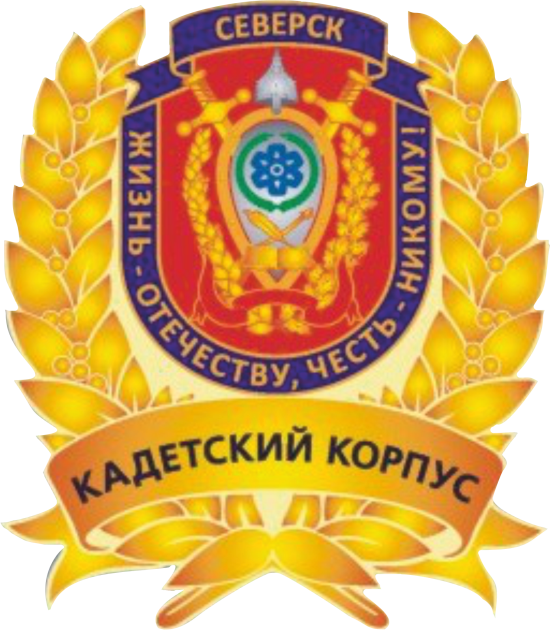 _____________________________________________________________________________ ОглавлениеНазначение программы:	3Цель	3Задачи	3Принципы реализации программы	4Прогнозируемый результат	5Информационная справка	6Общие сведения о школе	6Анализ деятельности ОГБОУ КШИ «Северский кадетский корпус»	7Анализ учебной работы ОГБОУ КШИ «Северский кадетский корпус» за 2016-2017 учебный год.	7Анализ методической работы ОГБОУ КШИ «Северский кадетский корпус» за 2016-2017 уч.г.	19Анализ воспитательной работы ОГБОУ КШИ «Северский кадетский корпус» за 2016-2017 уч.г.	38Анализ работы по безопасности и строевой подготовке по итогам 2016-2017 учебного года	59Анализ деятельности педагога-психолога за 2016-2017 учебный год	63Анализ социально-педагогической деятельности в ОГБОУ КШИ «Северский кадетский корпус» в 2016-2017 уч. году	75Аналитическая записка о результатах административно-хозяйственной деятельности ОГБОУ КШИ «Северский кадетский корпус» за 2016-2017 учебный год	80План деятельности ОГБОУ КШИ «Северский кадетский корпус» на 2017-2018 учебный год	83Учебный план областного государственного бюджетного образовательного учреждения кадетская школа-интернат «Северский кадетский корпус» на 2017-2018 уч.г.	83Программно-методическое обеспечение образовательной программы	106План методической работы ОГБОУ КШИ «Северский кадетский корпус» на 2017-2018 уч.г.	129План воспитательной работы в ОГБОУ КШИ «Северский кадетский корпус»	140Перспективный план работы педагога-психолога на 2017-2018 учебный год	165План работы социального педагога ОГБОУ КШИ «Северский кадетский корпус»	176План работы по безопасности функционирования ОГБОУ КШИ «Севрский кадетский корпус»	184План спортивной  работы в ОГБОУ КШИ «Северский кадетский корпус» на 2017-2018 уч.г.	186МОДЕЛЬ ВЫПУСКНИКА ШКОЛЫ	189Образовательная программа является нормативно-управленческим документом ОГБОУ КШИ «Северский кадетский корпус», характеризует специфику содержания образования и особенности организации учебно-воспитательного процесса. Программа разработана в соответствии с Федеральным законом от 29 декабря 2012г. №273-ФЗ «Об образовании в Российской Федерации», нормативными документами по образованию, методическими рекомендациями по разработке образовательных программ образовательных учреждений, Уставом ОГБОУ КШИ «Северский кадетский корпус».Назначение программы:Образовательная программа кадетского корпуса определяет основные направления и принципы функционирования и развития ОГБОУ КШИ «Северский кадетский корпус» (далее корпус) на период 2017-2018учебного года и отражает все направления развития кадетского образования. Кадетская школа-интернат как государственное образовательное учреждение ориентирована на обучение, воспитание и развитие тех граждан, кто решил посвятить свою трудовую деятельность служению Отечеству на гражданском или военном поприще с учётом их возрастных, физических психологических и интеллектуальных личностных особенностей, образовательных  особенностей и возможностей, личностных склонностей путём создания в ней адаптивной педагогической системы и максимально благоприятных условий для умственного, нравственного, патриотического и физического развития каждого обучающегося.Национальная образовательная инициатива «Наша новая школа» задает вектор развития принципиально новой системы непрерывного образования, предполагающей постоянное обновление, индивидуализацию спроса и возможностей его удовлетворения, ключевой характеристикой образования становится не только передача знания и технологий, но и формирование ключевых компетенций: коммуникативной, социальной, интеллектуальной, информационно-технологической, способности к самообучению, саморазвитию. В данном документе сделан основной упор на то, что «В первую очередь, главным результатом школьного образования должно стать его соответствие целям опережающего развития». Один из главных акцентов состоит в том, что: «Важной задачей является усиление воспитательного потенциала школы, обеспечение индивидуализированного психолого-педагогического сопровождения каждого обучающегося», что нашло отражение и в программе развития нашего кадетского корпуса, и в образовательной программе.Цель: установить предметное и метапредметное содержание образования в школе, развитие личностных способностей ребенка, становление его способности быть полноценной, социально активной, конкурентоспособной личностью, обладающей набором ключевых компетенций.Задачи:обеспечение преемственности основного общего и среднего общего образования с учетом перехода на ФГОС;обеспечение доступности получения качественного основного общего образования, достижение планируемых результатов освоения основной образовательной программы основного общего образования всеми обучающимися;установление требований к воспитанию и социализации обучающихся как части образовательной программы и соответствующему усилению воспитательного потенциала школы, формированию образовательного базиса, основанного не только на знаниях, но и на соответствующем культурном уровне развития личности, созданию необходимых условий для ее самореализации;обеспечение эффективного сочетания урочных и внеурочных форм организации учебных занятий, взаимодействия всех участников образовательных отношений;взаимодействие образовательной организации при реализации основной образовательной программы с социальными партнерами;выявление и развитие способностей обучающихся, в том числе детей, проявивших выдающиеся способности, их интересов через систему клубов, секций, студий и кружков, общественно полезную деятельность, в том числе с использованием возможностей образовательных организаций дополнительного образования;организацию интеллектуальных и творческих соревнований, научно-технического творчества, проектной и учебно-исследовательской деятельности;участие обучающихся, их родителей (законных представителей), педагогических работников и общественности в проектировании и развитии внутришкольной социальной среды, школьного уклада;включение обучающихся в процессы познания и преобразования внешкольной социальной среды (населенного пункта, района, города) для приобретения опыта реального управления и действия;социальное и учебно-исследовательское проектирование, профессиональная ориентация обучающихся при поддержке педагогов, психологов, социальных педагогов, сотрудничество с базовыми предприятиями, учреждениями профессионального образования, центрами профессиональной работы;сохранение и укрепление физического, психологического и социального здоровья обучающихся, обеспечение их безопасности.Принципы реализации программы:принцип профессионально-педагогической (предметной, психологической, методической, коммуникативной, педагогической) компетентности участников образовательного процесса;принцип нелинейности, открытости и саморазвития системы;принцип потенциальной избыточности учебной информации, создающий оптимальные условия для формирования обобщённых знаний;принцип гуманизации предполагает переоценку всех компонентов педагогического процесса в свете их «человекообразующих» функций, когда основным смыслом образования становится развитие личности. Приоритетность этого принципа зафиксирована в пп.3 п.1 ст. 3 Федерального закона от 29 декабря 2012г. №273-ФЗ «Об образовании в Российской Федерации», где он характеризуется так: «...гуманистический характер образования, приоритет приоритет жизни и здоровья человека, прав и свобод личности, свободного развития личности, воспитание взаимоуважения, трудолюбия, гражданственности, патриотизма, ответственности, правовой культуры, бережного отношения к природе и окружающей среде, рационального природопользования».принцип развития адресован к интеллектуальной сфере личности. Опираясь на психопедагогическое представление о «зоне ближайшего развитии», он предполагает развертывание таких методик, которые направляют педагогический процесс на развитие творческой мыслительной деятельности и самообразование, обеспечивают оптимизацию умственной деятельности.принцип индивидуализации нацелен на учет уровня развития и способностей каждого ученика, формирование на этой основе индивидуальных планов, программ воспитания и развития учащегося, определение направлений повышения учебной мотивации и развитие познавательных интересов каждого ученика.принцип дифференциации предполагает формирование классов, потоков и групп с учетом индивидуальных особенностей учащихся, позволяет сделать реальностью такой принцип государственной политики, как «…обеспечение права на образование в течение всей жизни в соответствии с потребностями личности, адаптивность системы образования к уровню подготовки, особенностям развития, способностям и интересам человека» (пп.8 п.1 ст. 3 Федерального закона от 29 декабря 2012г. №273-ФЗ «Об образовании в Российской Федерации»).принцип целостности образования, основанный на представлении о единстве процессов развития, обучения и воспитания, реализуется в создании сбалансированного образовательного пространства, учитывающего комплекс отраслей знаний в содержании образования; адекватность педагогических технологий содержанию и задачам образованияпринцип непрерывности предполагает создание целостной системы, органически объединяющей обе ступени полного среднего образования.Прогнозируемый результат:обеспечение доступного и качественного образования;создание комфортного образовательного пространства (в т.ч. информационного) для получения качественного образования каждым ребенком;качественная подготовка к проведению ГИА;достижение нового образовательного результата;поддержка талантливых детей, обучающихся в школе, освоение технологий работы с данной категорией детей;сохранение и укрепление здоровья детей;совершенствование системы мониторинга здоровья учащихся;формирование у школьников системы знаний о здоровье человека и здоровом образе жизни, направленных на мотивацию сохранения своего здоровья и здоровья  окружающих людей, а также обучение приемам поведения в разных жизненных ситуациях на основе принципов личной безопасности, экологической и общей культуры;использование информационных систем управления учебно-воспитательной и административной деятельностью, системы электронного документооборота;формирование информационной компьютерной технологической компетенции (ИКТ компетенции) учителей;систематизация воспитательной работы в школе, направленной на подготовку кадет к активной жизнедеятельности в гражданском обществе;приобщение обучающихся к опыту созидательной, проектно-исследовательской, научной деятельности с целью развития социальной активности и социальных инициатив.Информационная справкаОбщие сведения о школеОбластное государственное бюджетное общеобразовательное учреждение Кадетская школа-интернат «Северский кадетский корпус» (далее — ОГБОУ КШИ «Северский кадетский корпус» или Корпус) является продолжателем традиций кадетского образования.ОГКОУ КШИ «Северский кадетский корпус» был открыт 31.08.2008 г. на базе ОГОУ «Школы-интерната для детей-сирот и детей, оставшихся без попечения родителей №82». За короткое время он преобразовался в учреждение не только сохраняющее и преумножающее лучшие традиции отечественного образования и воспитания, но и активно внедряющее инновационные педагогические технологии. Это позволяет уже сейчас частично удовлетворять востребованность общества в будущих военных и государственных служащих, получивших всестороннее духовное, интеллектуальное и физическое воспитание патриотов.ОГБОУ КШИ «Северский кадетский корпус» является единственным учреждением своего рода в закрытом административно-территориальном округе Северск Томской области. Это основная общеобразовательная школа с круглосуточным пребыванием детей на протяжении всего учебного года. Корпус занимается в одну смену по режиму шестидневной рабочей недели.Адрес: 636013, Томская область, ЗАТО Северск, ул. Славского, 32.Тел.факс 8(3832) 56-73-84e-mail: seversk_kk@mail.ruОфициальный сайт: http://skk.tomsk.ruУчредитель: Департамент общего образования Томской области.Директор корпуса: Окунев Александр ОлеговичЗаместители директора:- по учебно-воспитательной работе –Емельянова Елена Юрьевна;- по воспитательной работе – Павлова Галина Ивановна;- по безопасности и строевой подготовке;- по административно-хозяйственной работе – УнжаковаТая Игоревна.	Лицензия на осуществление образовательной деятельности: серия 70Л01 №0000167, регистрационный номер 1234 от 19 февраля 2013 года. Устав утвержден Распоряжением Департамента общего образования  Томской области  от «28» декабря 2012г. № 843-р.	Свидетельство о государственной аккредитации: серия 70А01 №0000564, регистрационный номер 759 от 26марта 2015 года.Специфика корпуса заключается в организации образовательного процесса с учетом инвариантной части БУПа и дополнительных образовательных программ, связанных с военно-патриотическим воспитанием, спортивным направлением и усиленной физической подготовкой.	Кадетский корпус занимает комплекс зданий из четырех корпусов постройки 1960г., общей площадью 5,7 тыс. м. Здания Северского кадетского корпуса расположены в лесной полосе при въезде в г. Северск. Территория СКК, площадью 37 тыс. м. окружена лесом (преимущественно хвойным), однако, со стороны центрального входа проходит трасса Северск-Томск, по которой осуществляется интенсивное автомобильное движение, что нарушает экологическое благополучие. В то же время, расположение корпуса удачно в транспортном отношении, так как мимо корпуса проходят автобусные маршруты. Несмотря на удаленность  от центра города, существующая транспортная схема позволяет добираться в СКК из любой точки города и области. Напротив, через дорогу – новая застройка ул. Славского, позади корпуса расположен поселок «Чекист». 	Для организации обучения и дополнительного образования в школе оборудованы 13 классных комнат, 2 лаборатории (физики и химии), столярная и слесарная мастерские, компьютерный класс, библиотека и читальный зал. Есть спортивный, актовый зал, спортивная площадка на улице, открытый хоккейный корт, военизированная полоса препятствий, хореографический зал, музыкальный зал, военно-исторический музей, зал борьбы, тренажерный зал, студия декоративно-прикладного искусства, спальный корпус, столовая, гараж. Данный набор помещений позволяет процесс жизнеобеспечения воспитанников в соответствии с санитарно-гигиеническими нормами.Анализ деятельности ОГБОУ КШИ «Северский кадетский корпус»Анализ учебной работы ОГБОУ КШИ «Северский кадетский корпус» за 2016-2017 учебный год.В отчетном году педагогический коллектив определил для себя Цель: создание необходимых условий для раскрытия способностей каждого кадета, воспитания личности. Перспективы  развития деятельности корпуса: К 2016 г. корпус на городском уровне станет лидером в творческих и интеллектуальных конкурсах, лидером в спортивных соревнованиях. Отчасти эта цель достигнута – корпус стал победителем в городском смотре-конкурсе строя и песни в День Победы, победителем в городском чемпионате по игре «Что? Где? Когда?», кадетами одержаны ряд спортивных побед в индивидуальном первенстве по греко-римской борьбе.К 2017 г. корпус достигнет 40% уровня отличных и хороших оценок выпускников по результатам государственной (в том числе независимой)аттестации (ГИА) 60%уровня поступления выпускников в высшие учебные заведения.По успеваемости эта задача выполнена. По поступлению выпускников наблюдается явная положительная динамика: в 2016 году в ВУЗы поступили лишь 4 выпускника (21%), в 2017 году в Вузы поступили 5 выпускников (35,7%), причем трое из них – в военные.Достижение обозначенной цели предполагало решение следующих задач на 2016-2017 учебный год:модернизация образовательного процесса образовательной организации, включающая разработку новых образовательных форм и программ, внедрение новых образовательных технологий и систем поддержки обучения;укрепление кадрового потенциала, развитие корпоративной культуры, разработка внутренних стандартов в осуществлении образовательной и воспитывающей деятельности, влияющих на создание благоприятной атмосферы и развивающей среды.обновление инфраструктуры направленное на развитие технологической базы, систем обеспечения научно-исследовательской, образовательной, спортивно-туристической, культурно-эстетической и военно-патриотической деятельности кадетского корпуса, совершенствование современной информационной инфраструктуры;Совершенствование кадетского образования, сохранение традиций в системе государственного образования. Развитие кадетского образования с учетом имеющегося опыта инновационной деятельности кадетских учреждений.Педагогический коллектив Северского кадетского корпуса продолжал работать над реализацией методической темы «Формирование методологической культуры педагогов как средство повышения качества образования и условие интеллектуального, творческого, нравственного и гражданско-патриотического развития кадет».	Содержание образования в корпусе определяется образовательной программой, разработанной и реализуемой самостоятельно на основе государственных образовательных стандартов. Для решения главных задач, заложенных в образовательной программе Корпуса созданы следующие условия:- составлен учебный план, позволяющий заложить фундамент знаний по основным дисциплинам, обеспечить уровень, соответствующий образовательному стандарту, дающий возможность для успешного продолжения образования;- составлен план методической работы, планы школьный методических объединений;- составлен план воспитательной работы корпуса, планы воспитательной работы по каждому классу;- составлен план организации внутришкольного контроля;- составлен план Педагогических советов и Административных совещаний;- составлен план по работе с одаренными детьми.Работа по организации учебно-воспитательного процесса для решения главной задачи Корпуса носила научно-методический характер и была построена на диагностической основе.Диагностика особенностей кадетского и учительского коллектива была продолжена по направлениям:- динамика уровня профессиональной компетентности педагогов;- динамика познавательной активности и обученности кадет.В соответствии с поставленными целями и задачами работа осуществлялась по следующим направлениям деятельности:- работа педагогического совета как коллективная методическая деятельность;- подбор и расстановка кадров;- повышение квалификации, педагогического мастерства и категорийности кадров;- работа с молодыми и вновь прибывшими специалистами – диагностико-аналитическая деятельность, психолого-педагогическая диагностика;- обновление методической оснащенности кабинетов.- информатизация основных рабочих процессов учреждения.       Порядок приема и отчисления учащихся регламентируется Законом РФ «Об образовании», и Уставом ОГБОУ КШИ «Северский кадетский корпус». Личные дела учащихся сформированы и хранятся в соответствии с требованиями. Изучение структуры движения обучающихся показало, что выбытие происходит по заявлению родителей и фиксируется в книге приказов. Приказы оформляются с обоснованием, на всех выбывших имеются подтверждения.Учебный план на 2016-2017 уч. год был составлен на основании федерального базисного учебного плана и сохраняет в необходимом объеме содержание образования, являющегося обязательным на каждомуровне обучения и  разработан на основе Закона РФ «Об образовании». Учебный план утвержден директором корпуса, согласован с Департаментом общего образования Томской области. Максимальный объем учебной нагрузки кадет соответствует максимально допустимому количеству часов с учетом шестидневной  учебной недели. Учебный план состоит из инвариантной и вариативной части. Инвариантная часть составлена в соответствии с Базисным учебным планом и обеспечивает выполнение требований государственных образовательных стандартов. При составлении учебного плана соблюдалась преемственность между ступенями (уровнями) обучения и классами. Степень недельной учебной нагрузки на кадета не превышала предельно допустимой при 6-дневном режиме работы школы.Образовательные программы школы и учебный план корпуса предусматривают выполнение государственной функции школы – обеспечение базового основного, среднего (полного) общего образования, развитие ребенка в процессе обучения. Компонент образовательного учреждения на всех ступенях был распределен на изучение предметов по базисному учебному плану, преподавание профильных учебных предметов, элективных учебных курсов.Элективные курсы в 8-х классах: Информационные технологии (0,5 ч.)Зоология (1ч.)История ВС России (0,5 ч.)Хореография (0,5 ч.)География Томской области (0,5 ч.)ОСЛ (1 ч.)ОВС (1 ч.)Элективные курсы в 9-х классах:Практическое обществознание (1 ч.)Стилистика (1 ч.)Математика (1 ч.)География Томской области (0,5 ч.)Хореография (0,5 ч.)ОБЖ (0,5 ч.)ОСЛ (1 ч.)Согласно Программе развития ОГБОУ КШИ «Северский кадетский корпус» с учётом специфики учебного заведения, а также запросов кадет и их родителей в 2016 – 2017 учебном году на уровне среднего общего образования функционировало три класса – 10 и 11 классы оборонно-спортивного профиля, 10 класс с социально-экономическим и физико-математическим модулем.Оборонно-спортивный профиль (10 класс) позволяет дать профессиональную ориентацию обучающимся, подготовить их к поступлению в высшие военные учебные заведения. На профильном уровне изучаются предметы: физкультура, ОБЖ, обществознание, математика.Физико-математический модуль (10 класс) позволяет дать профессиональную ориентацию обучающимся, подготовить их к поступлению в высшие учебные заведения физико-математической направленности. На профильном уровне изучаются предметы: физика, информатика, математикаСоциально-экономический модуль(10 класс) позволяет дать профессиональную ориентацию обучающимся, подготовить их к поступлению в высшие учебные заведения на социально-ориентированные специальности, а также высшие военные заведения юридической направленности. На профильном уровне изучаются предметы: обществознание, история, экономика, право, математикаРасписание учебных занятий составлено с учетом целесообразности учебно-воспитательного процесса, создания необходимых условий для обучающихся разных возрастных групп, дневной и недельной динамики работоспособности. При  анализе соответствия  расписания учебному плану выявлено: расписание учебных занятий включает в себя все образовательные компоненты, представленные в учебном плане школы; включает расписание элективных учебных предметов. Оценка реализации учебных программ, тематического планирования выявила их соответствие образовательному минимуму по всем предметам, федеральный компонент образовательного стандарта реализуется полностью.	Согласно плану внутришкольного контроля был проведен ряд мероприятий:Входной контроль по русскому языку и математике.Региональный мониторинг в 10-м классе по русскому языку и математике.Классно-обобщающий контроль 7-х классов.Классно-обобщающий контроль 8Б класса.Классно-обобщающий контроль 10-х классов.Классно-обобщающий контроль 8А классаСостояние преподавания элективных курсов в ОГБОУ КШИ «Северский кадетский корпус».Прохождение программного материала.Проверка классных, электронных журналов, дневников учащихся 7–11-х классовДиагностика в рамках подготовки к ОГЭ и ЕГЭ по русскому языку и математике.Анализ успеваемости по итогам четвертей и полугодияВсе мероприятия выполнены, вопросы озвучены на административных совещаниях, справки составлены. Даны рекомендации, выводы подробно изложены в справках.Классно-обобщающий контрольВыводы по КОК-7. 7А и 7Б классы примерно одинаковые по уровню обученности, оба класса достаточно сильные, хотя имеются слабоуспевающие учащиеся. Мониторинг успеваемости ведется классными руководителями постоянно, отметки в классный и электронный журналы выставляются своевременно. Уровень знаний учащихся 7-х классов по русскому языку и математике значительно выше, чем в прошлом году. Есть отдельные пробелы в знаниях, которые необходимо постепенно устранить. Отмечается однородность состава в 7А и 7Б классах по количеству хорошистов и троечников. Обусловлено это принципом равномерного формирования классов. В первой четверти в 7А и 7Б классах по 13 хорошистов, во второй – по 14, что составляет 67%. По итогам 1 и 2 четверти качественная успеваемость выше 80% по всем предметам, кроме алгебры, геометрии и русского языка, по которым качество 67-70%.Работа на уроках в основном организована в форме фронтальной работы, большинство уроков традиционного формата. Семиклассники достаточно активно включены в олимпиадную деятельность по различным предметам, что способствует повышению учебной мотивации, познавательной активности, уровню знаний, расширению кругозора.Выводы по КОК-8Б. Качественная успеваемость в 8Б классе повысилась, психологический микроклимат в классе нормализовался, учебная мотивация повысилась. Отмечается явная положительная тенденция в уровне обучения по большинству предметов. Общий средний балл по классу достаточно стабилен. В первой четверти текущего года он увеличился на 0,1 с 3,6 до 3,7. Однако, следует отметить, что в прошлом году средний балл по алгебре составлял 3,02, а сейчас 3,22, по русскому языку 3,2, сейчас 3,45.Есть явная положительная динамика в уровне преподавания предмета математика. Относительно качественной успеваемости отмечается удовлетворительная стабильность. Однако, наблюдаются пробелы в знаниях за предыдущие годы обучения.  Учителям-предметникам рекомендовано внедрять современные педагогические технологии, более качественно осуществлять контроль знаний, систематически проверять домашние задания. Имеющиеся пробелы в знаниях учащихся устранять во время плановых консультаций по предмету. Воспитателям неукоснительно соблюдать режим проведения самоподготовки, тщательно проверять наличие домашних заданий согласно дневнику поведения и дневникам учащихся, использовать современные педагогические технологии, повышать учебную мотивацию разнообразными методическими приемами, включаться в проектную деятельность с учащимися.Выводы по КОК-8А. Качественная успеваемость в 8А классе повысилась, психологический микроклимат в классе сложный, учебная мотивация немного понизилась. Отмечается положительная тенденция в уровне обучения по большинству предметов. Класс работоспособный, но ему требуется постоянная внешняя мотивация. Проектная деятельность в классе практически не ведется. Кадеты 8А участвуют в дистанционных олимпиадах, составляют команду по игре «Что? Где? Когда?», участвуют во всех играх Чемпионата г. Северска по интеллектуальным играм. Кадеты 8А класса обучаются объединении дополнительного образования «Робототехника», принимали участие в выпуске корпусной газеты «Корона».Для повышения уровня качественной успеваемости необходимо, с одной стороны, усилить контроль по работе с резервом, с другой стороны, продумывать уроки так, чтобы повышать учебную мотивацию, вовлекать учащихся во внеурочную, проектную деятельность, улучшить качество самоподготовки (организовать взаимопомощь, взаимопроверку, повысить ответственность и дисциплину).Учителям-предметникам внедрять современные педагогические технологии, более качественно осуществлять контроль знаний, систематически проверять домашние задания. Воспитателям неукоснительно соблюдать режим проведения самоподготовки, тщательно проверять наличие домашних заданий согласно дневнику поведения и дневникам учащихся, использовать современные педагогические технологии, повышать учебную мотивацию разнообразными методическими приемами, включаться в проектную деятельность с учащимися. Выводы по КОК-10.Качественная успеваемость в 10А классе составляет 26%, это ниже допустимого предела в 30%, что недостаточно для старшей школы. В 10Б этот показатель 40%, однако, не все хорошисты стабильны в течение четверти, 2-3 человека «вытягивают» отметки к концу полугодия. Самое низкое качество по математике, что подтвердилось результатами регионального мониторинга в октябре – качественная успеваемость 5% и 9,5% соответственно по классам. Можно отметить две основные причины – низкий уровень аналитических способностей у половины десятиклассников и средний уровень познавательной активности. Вторую причину необходимо преодолевать совместными усилиями администрации и педагогов через урочную и внеурочную деятельность, самоподготовку, так как учебная мотивация – это краеугольный камень обучения. Можно отметить, что в 10А кадеты более избирательно относятся к изучению предметов, вкладывают усилия только в те, которые нужны для ЕГЭ, что тоже отрицательно влияет на показатель качественной успеваемости класса. В 10Б можно указать более высокий уровень учебной мотивации и ответственности. Учащиеся 10 классов проявляют олимпиадную и конкурсную активность, но только мотивированные на учебу учащиеся, остальные вовлекаются во внеурочную деятельность через проектную работу.Анализ классных журналов показал: обязательный минимум содержания образования выдерживается; практическая часть образовательных компонентов выполняется согласно рабочим программам. Все предметы в корпусе преподаются квалифицированными специалистами. Основным показателем работы образовательного учреждения является качественная успеваемость учащихся. По итогам 1 четверти качественная успеваемость составила 35% (64 ч.), по итогам 2 четверти 46% (85 ч.), это на 5% выше, чем в прошлом учебном году за эти периоды. По 3 и 4 четверти отмечается повышение качества на 11 и 13% соответственно, за год – на 10%. Во всех классах итоговая успеваемость выше 40% (в 10А 39%). Снижение успеваемости в 4 четверти является традиционным, психологически обоснованным фактом, это результат общей усталости за учебный год, а также большого количества спортивно-патриотических мероприятий в апреле-мае. Повышение успеваемости по корпусу на 10% является показателем слаженной работы педагогического коллектива, заинтересованности всех участников образовательного процесса в достижении высоких показателей качественной успеваемости. Самый высокий процент качества в 7-х классах – 76% за год в 7А, 71% в 7Б, самый низкий в 10А – 4% за 1 четверть. В старших классах низкий процент качественной успеваемости по итогам 1 четверти можно объяснить тем, что аттестация осуществляется по полугодиям. Однако, это говорит о том, что в течение полугодия половина хорошистов не учатся и не контролируются должным образом. 	В 8А классе успеваемость снизилась более, чем на 25% по сравнению с 1-2 четвертями прошлого. По итогам 4 четверти успеваемость составляет 40%, а по итогам года 70%. Необходимо, с одной стороны, усилить контроль по работе с резервом, с другой стороны, продумывать уроки так, чтобы повышать учебную мотивацию, вовлекать учащихся во внеурочную, проектную деятельность, улучшить качество самоподготовки (организовать взаимопомощь, взаимопроверку, повысить ответственность и дисциплину).	В 8Б классе, наоборот, качественная успеваемость повысилась с 15-20 до 30-40%, за год 52%, то есть, фактически вдвое, хотя этот класс претерпел больше всего изменений состава. Однако, пришли успешные учащиеся – из 8 хорошистов 6 новеньких. Педагоги отмечают также улучшение морально-психологического климата, повышение учебной мотивации. Однако, в этом классе есть очень слабые ученики, с которыми необходимо заниматься дополнительно. Рекомендации аналогичны параллельному классу.В 9-х классах ситуация более равномерная и стабильная. В 1 и 2 четверти в 9А классе  качество составило 33% (на уровне прошлого года), что немного больше нижнего порога в 30%, по итогам 2 четверти это самый низкий показатель в корпусе. По итогам 3 четверти и года успеваемость составила 43%.В9Б успеваемость упала с 38% по сравнению с прошлым годом до 32% в первой четверти, во второй увеличилась до 35%, к концу года увеличилась до 41%. Для выпускных 9-х классов этот уровень недостаточен. Учителям-предметникам необходимо серьезно пересмотреть свою работу с этими классами, особенно по предмету «математика», классному руководителю контролировать посещение кадетами консультаций по предметам, воспитателям повысить интенсивность самоподготовки. Учителям-предметникам была дана рекомендация раз в месяц проводить диагностические процедуры по предметам по выбору и обязательным предметам. Проводился постоянный мониторинг подготовки к государственной итоговой аттестации, результаты ОГЭ показывают, что работа по подготовке к экзаменам была организована эффективно.10А имеет показатель качественной успеваемости 35% (8 человек) по итогам 1 полугодия, по итогам года еще один кадет стал хорошистом – 39%. Однако, стабильным хорошистом в течение всего полугодия является лишь Плотников Иван, который по итогам полугодий и года имеет одну «4», в перспективе может стать медалистом. В течение года качество колеблется от 4 до 39%.В 10Б классе качественная успеваемость в течение полугодия увеличилась с 18% до 43%, несмотря на то, что состав класса обновился наполовину, есть стабильный костяк хорошистов (9 чел.), резерва с одной-двумя тройками нет. В 11 классе качественная успеваемость по итогам 1 полугодия составила 43% (6 человек), по итогам года – 50%. Консультации по математике проводятся 3 раза в неделю для слабоуспевающих, по профильной математике один раз в неделю.Консультации по истории и обществознанию проходят два раза в неделю и, в основном, посещаются. Два человека сдают биологию и интенсивно готовятся. Один человек выбрал физику, ходит на подготовку к экзамену вне корпуса. Рекомендации 11 классу аналогичны рекомендациям 9-м классам. Необходимо отметить, что качество организации самостоятельной учебной деятельности кадет является одним из основных условий успешности учащихся, необходимо обобщать положительный опыт воспитателей в формате семинаров, на заседании ШМО классных руководителей и воспитателей. Вопрос организации самоподготовки стоит на внутришкольном контроле, есть серьёзные недостатки в этом направлении работы с обучающимися, отчет по нему заслушан на административном совещании, справка прилагается.Достигнутый уровень качественной успеваемости в 50% необходимо, как минимум, сохранить в следующем учебном году и вывести на более высокий уровень.Вторым основным параметром деятельности учреждения является государственная итоговая аттестация.В 2016-2017 году все 14 выпускников 11 класса успешно прошли ЕГЭ по основным предметам. ЕГЭ 2012, 2013, 2014, 2015, 2016 и 2017 годав сравнении с результатами по Томской области (средний балл)Русский язык. Средний тестовый балл 62. Максимальный 78, минимальный 53.Математика (базовый уровень). Средний балл 4,07. Произошло повышение на 0,17 б.Математика (профильный уровень). Средний тестовый балл 30,3. Сдавали три обучающихся, двое не перешли порог. Понижение на 5 баллов.Обществознание. Средний тестовый балл 55,6. Все восемь учащиеся перешли порог. Повышение на 8 баллов по сравнению с прошлым годом.Физика. Тестовый балл 42. Повышение на 8 баллов. Сдавал один человек. История. Сдавали семь человек. Повышение на 12 баллов. Средний балл 53,3 – выше, чем средний балл по Томской области.Не преодолели минимальный порогИтоги ОГЭ-2017г. по Северскому кадетскому корпусуСравнивая результаты основного государственного экзамена по обязательным предметам – русскому языку и математике, отмечаем отчетливую положительную динамику качественной успеваемости по обоим предметам. Качественная успеваемость по русскому языку увеличилась на 21,2%, по математике – на 35,3%. В связи с тем, что экзамены по выбору стали обязательными лишь с этого учебного года, сравнение с прошлым годом не будет обоснованным. Тем не менее, следует отметить, что по пяти предметам абсолютная успеваемость 100% (русский язык – учитель Шкарабейникова И.А., информатика – учителя Емельянова Е.Ю., Берг Е.В., биология – учитель Попова О.Л., химия – учитель Попова О.Л., физика – учитель Смирнова Н.Н., история – учитель Акуличева Л.А.). Выше 50% качество по пяти предметам (русский язык, математика, обществознание, история, информатика).Самая высокая качественная успеваемость по истории (учитель Акуличева Л.А.) – 100% (сдавал один человек). Анализируя средний балл по ОГЭ, можно отметить что по предметам «обществознание», «история», «география», «информатика», «химия» средний балл по корпусу выше, чем по Томской области. Наибольшую тревогу вызывают результаты итоговой аттестации по физике – средний балл по корпусу ниже областного на 6 баллов. Двое обучающихся не прошли в июне итоговую аттестацию по математике и обществознанию, и будут сдавать экзамены в сентябре. Предметы «физика», «математика», «обществознание» остаются на контроле администрации в части, касающейся подготовки обучающихся к итоговой аттестации.Характеристика педагогических кадровВыполнение задач, стоящих перед современной школой, невозможно без качественного кадрового обеспечения, так как это является ключевой предпосылкой успешности образовательного процесса.45% педагогов корпуса аттестованы на категорию, 37% аттестованы на соответствие занимаемой должности, остальные 18% работают в корпусе меньше двух лет по занимаемой должности. Учителя, имеющие категорию, составляют 47%, воспитатели – 44%, педагоги доп. образования – 50%, вспомогательный учебный персонал – 60%. Тем не менее, педагогических работников с категорией 50% (без совм.), хотя этот показатель постоянно повышается. На текущий календарный год была запланирована аттестация трех офицеров-воспитателей, шести учителей, осуществляется подготовка по повышению уровня методической грамотности, пополнению профессионального портфолио этих педагогических работников. Однако, аттестованы на первую категорию лишь два воспитателя – Майоров А.В. и Галкин С.В. Учитель физкультуры Юдаков А.С. уволился в конце учебного года, учитель английского языка Павлова Т.Н. ушла в декретный отпуск, остальные перенесли аттестацию на категорию на следующий учебный год. При этом можно отметить, что всего три учителя имеют стаж работы менее 5 лет, а остальные имеют достаточный опыт для прохождения аттестации на категорию, и администрации необходимо мотивировать работников к повышению своей квалификации.Тем не менее, педагогических работников с категорией 50% (без совм.), хотя этот показатель постоянно повышается. На текущийкалендарный год запланирована аттестация еще трех офицеров-воспитателей, шести учителей, осуществляется подготовка по повышению уровня методической грамотности, пополнению профессионального портфолио этих педагогических работников. Таким образом, вопрос повышения квалификационного уровня учителей остаётся актуальным и в следующем учебном году. В связи с тем, что более половины педагогов не имеют квалификационной категории, в том числе, по объективным причинам на данный момент не могут пройти аттестацию, в рамках деятельности образовательной организации была продумана система развития педагогов. Это нашло отражение и в системе семинаров методической направленности, и в консультационной работе, и в организации участия в различных педагогических событиях.Из данного анализа вытекают следующие задачи на 2017-2018 учебный год:Учителям-предметникам продумать систему личностно-ориентированного подхода в обучении с целью повышения качества обученностиПродумать организацию самоподготовки кадет с целью повышения её эффективностиПродолжить работу по повышению квалификации педагоговПродолжить работу в рамках подготовки к государственной итоговой аттестации с целью повышения качественного уровня результатов экзаменов  Спланировать работу по внутришкольному контролю согласно Плану работы на 2016-2017 учебный годАктивизировать работу школьных МО в рамках внутришкольного контроляАнализ методической работы ОГБОУ КШИ «Северский кадетский корпус» за 2016-2017 уч.г.Педагогический коллектив Северского кадетского корпуса продолжает работать над реализацией методической темы «Формирование методической и информационной культуры педагогов как средство повышения качества образования и условие интеллектуального, творческого и гражданско-патриотического развития кадет». Целевая установка, продолжающая методическую работу прошлого учебного года: развитие личности педагога, совершенствование его профессионального мастерства, оказание помощи педагогам в улучшении организации обучения и воспитания кадет. Эта цель реализуется посредством решения следующих задач: -создание условий для удовлетворения информационных, учебно-методических, организационно-педагогических и образовательных потребностей педагогических работников корпуса;-содействие обновлению структуры и содержания образования, развитию образовательного учреждения, повышение квалификации и профессиональной компетентности педагогических работников;-развитие информационно-коммуникационного пространства, открытого и обновляющегося методического ресурса;-содействие в выполнении целевых, федеральных, региональных и муниципальных программ. Методическая работа осуществлялась по следующим направлениям:Организация работы школьных МО, рабочих групп, Методического совета, выстраивание структуры методической работы в СКК.Организация информационного сетевого методического пространства как средства систематизации и наполнения методического ресурса.Изучение и апробация современных педагогических технологий как средство формирования профессиональной компетентности педагогов.Внутришкольное и внешкольное повышение квалификации педагогов.Выявление и презентация положительного педагогического опыта творчески работающих учителей.Аттестация педагогических работников на соответствие занимаемой должности и сопровождение аттестации на категорию.Подготовка и проведение образовательных событий, методических семинаров, круглых столов.Приведение методического обеспечения учебных предметов, учебных планов и программ в соответствие с требованиями новых руководящих документов в области образования.Формирование у каждого ученика опыта обобщения своей учебной, проектной деятельности, реализации своих способностей.Контроль преподавания предметов.Организация работы школьных МО, методического совета, выстраивание структуры методической работы в СКК.В начале учебного года на Методическом совете было принято решение увеличить количество ШМО – в корпусе продолжили свою работу пять школьных методических объединения – ШМО учителей предметов гуманитарного цикла, ШМО учителей предметов естественнонаучного цикла, ШМО классных руководителей, ШМО учителей математики, информатики, ШМО учителей иностранного языка. Школьные МО возглавили: учитель русского языка и литературы И.А. Шкарабейникова, учитель химии и биологии О.Л. Попова, учитель русского языка и литературы Г.Н. Долгополова, учитель английского языка Павлова Г.И., учитель информатики Емельянова Е.Ю.В начале учебного года проведены установочные заседания ШМО с анализом итогов работы за прошлый учебный год и целевыми установками на предстоящий год. На осенних каникулах проведено совместное заседание всех методических объединений, на котором рассмотрены критерии оценивания знаний учащихся в свете новых образовательных стандартов, составлен график взаимопосещения уроков, составлен график проведения внутрикорпусной конференции проектных работ учащихся «Путешествие во времени» с погружением в эпоху первой половины XX века, спланирована подготовка к областной конференции «Исследовательский дебют».В начале учебного года состоялось ШМО классных руководителей по обсуждению плана работы на текущий учебный год. На заседании ШМО был заслушан отчет о воспитательной  работе за 2015-2016 учебный год. Утвержден план работы МО на 2016-2017 учебный год. На летнем заседании подведены итоги конкурса «Класс года» - победителем стал 9Б (классный руководитель Долгополовоа Г.Н., воспитатель Романенко В.А.), проанализированы перспективы дальнейшей работы Кадетского совета и детского самоуправления.Руководители ШМО координируют и инициируют участие педагогов в конкурсах, проектах, представлении опыта через выступления и открытые уроки. Руководители ШМО осуществляют сопровождение педагогов в подготовке к проекту «Путешествие во времени», образовательных событий, предметных недель. Однако, недостаточно организовано взаимопосещение уроков с составлением аналитических карт. Карты посещения открытых уроков составляются педагогами-предметниками, но не систематизируются и не анализируются. ШМО выполняют информационную и мотивационную функции, ШМО естественнонаучного цикла осуществляет контролирующую функцию, но аналитическая деятельность пока не ведется на должном уровне. В следующем учебном году необходимо усилить этот аспект работы ШМО.В 2017-2018 учебном году ШМО учителей естественнонаучного цикла ставит следующие задачи:Продолжить активную работу по подготовку учащихся к ЕГЭ и ОГЭ.Совершенствовать системы повторения учебного материала с целью подготовки учащихся 9-ых классов к сдаче ОГЭ.Активизировать работу с одаренными детьми по подготовке их к олимпиадам и научно - практическим конференциям.Повышать научно-методический уровень и развивать творческий потенциал учителей.Активно внедрять в преподавание предметов и внеурочную деятельность учащихся  естественнонаучного направления современные технологии, в  т.ч. инновационное оборудование.Работать над созданием банка открытых уроков и  внеклассных мероприятий для обмена опытом.Для дальнейшего повышения уровня профессиональных компетенций ШМО учителей гуманитарного цикла и ШМО учителей математики-информатики ставит перед собой  следующие задачи:Постоянно изучать и внедрять возможности информационных технологий. Использование дистанционной формы обучения школьников.Продолжить поиск эффективной модели урока, способной максимально решать образовательные задачи, повысить качество обучения.Расширить круг конкурсов и олимпиад, в которых участвуют ученики. Совершенствовать личностные качества для повышения профессионального уровня.Сформирована одна рабочая группа педагогов – «Образовательный туризм» (руководитель О.Л. Попова). На сайте корпуса организован ресурс для систематизации продуктов деятельности рабочих групп. Функционируют временные творческие группы педагогов – по подготовке к конференциям, Кадетскому балу, Фестивале работников учреждений, подведомственных Департаменту общего образования Томской области, Чемпионату по игре «Что? Где? Когда?». Педагогами проведено три предметные декады – математики, лингвистики, естественных наук – научно-практическая игра «ЕНОТ», осуществляется подготовка проектов с кадетами для участия в конференциях. Психолог осуществляет мониторинг в формате входного и итогового тестирования уровня креативности, развития кадет. Рабочие группы были достаточно продуктивны и даже инициативны, однако, необходима связка «рабочая группа» - «школьное методическое объединение» для того, чтобы осуществлять внедрение новых идей, технологий, приемов и контроль их эффективности через мониторинг, осуществляемый руководителями групп и школьных МО, взаимопосещение уроков, анализ успеваемости. В начале учебного года проведено заседание методического совета с целью выявления проблем, контроля и корректировки работы школьных методических объединений, принят план развития одаренности детей на 2016-2017 гг. Следующий методический совет был посвящен развитию школьного самоуправления, стратегии создания Кадетского совета. Зимний методический совет обозначил задачи развития детской одаренности через представление продуктов проектной деятельности на конференциях различного уровня, составлен алгоритм проведения региональной конференции «Исследовательский дебют», корпусного образовательного события «Путешествие во времени», областного чемпионата по игре «Что? Где? Когда» для подведомственных образовательных учреждений. Итоговый методический совет позволил проанализировать результаты педагогической деятельности, результативность проектной, творческой, олимпиадной активности кадет, наметить векторы повышения качественной успеваемости в следующем учебном году.	Скорректирована схема методической работы, с ней можно ознакомиться на сайте. Составлена образовательная программа на этот учебный год. Подготовлена Программа развития Северского кадетского корпуса на 2016-2019 гг., Программа по развитию одаренности. Систематизирована работа с одаренными учащимися, куратором является педагог-психолог первой категории Шубенко А.Ю. 	В 2016-2017 учебном году проведено два тематических педсовета: «ФГОС основного общего образования: методология, структура, требования» 30 ноября 2016г., «Современные подходы к преподаванию в условиях введения и реализации ФГОС ООО» 24 марта 2017г. В решении педсоветов было запланировано проведение цикла семинаров для педагогов по педагогическим технологиям системно-деятельностного подхода, по внедрению профстандарта, по составлению технологических карт, которые были реализованы в течение учебного года. Организация информационного сетевого методического пространства как средства систематизации и наполнения методического ресурса.	В течение этого учебного года в корпусе оперативно заполняются контентом внутреннее и внешнее сетевое пространство. На файловом сервере функционирует локальная сеть для администрации, педагогов, библиотеки. Открыт доступ учащихся к своему сетевому пространству. Внутренний сетевой ресурс активно используется администрацией, педагогами, кадетами. Более интенсивная работа в сети стала возможной благодаря тому, что в корпус принят учитель информатики, совмещающий должность системного администратора. 	Ежемесячно пополняется копилка новых номеров изданий «1 сентября». Активизировалась работа в сетевых сообществах и посредством электронной почты. Педагоги осваивают новые информационные технологии, приемы работы с интерактивной доской, выполнения онлайн презентаций, технологии timeline, google-технологии, облачные технологии, представляют коллегам на семинарах опыт своей работы.	Сайт корпуса развивается и наполняется информацией. Обновляются личные страницы педагогов. В условиях школы-интерната сайт является самым оперативным средством решения возникающих вопросов, способом представления широкой общественности деятельности учреждения, достижений кадет и педагогов, сетевых ресурсов классов и отдельных педагогов. Созданы персональные сайты педагогов – Акуличевой Л.А., Сидоренко О.Ю., Шкарабейниковой И.А., Мурзина И.А., Власова Д.А., Жилина С.Г., Маркова П.П., Лысенко С.Н., Скуратова Д.В. Это позволяет организовать своевременное общение в сети педагогов с обучающимися и их родителями. На сайте организованы разделы школьных методических объединений и рабочих творческих групп.	В этом учебном году в корпусе продолжается работа с электронным дневником на ресурсе http://dnevnik.ru, благодаря которому упрощается систематизация данных об успеваемости кадет, усиливается контроль со стороны родителей, повышается ответственность всех субъектов образовательного процесса. Осуществляется ежемесячный контроль выставления отметок в электронный дневник, но, несмотря на это, есть факты длительного отсутствия отметок у отдельных педагогов. Недочеты устраняются после замечаний со стороны администрации, необходим постоянный мониторинг выставления отметок. Можно отметить, что все семиклассники и большинство родителей с начала учебного года зарегистрированы в электронном журнале.	Начиная с этого учебного года в корпусе внедряется АИС «Зачисление в ОО». Эта информационная система является глобальной и учитывает движение учащихся по РФ. Со следующего учебного года запланировано введение АИС «Зачисление в ОДО», а также ведение электронного журнала и дневника по учету успеваемости и достижений обучающихся в дополнительном образовании.	Активно функционирует новостная лента на сайте корпуса. Проведена реструктуризация сайта в соответствии с требованиями Департамента образования. Сайт Северского кадетского корпуса получил высокую оценку Департамента общего образования Томской области, имеет самый высокий рейтинг среди сайтов образовательных учреждений Северска.Изучение и апробация современных педагогических технологий как средство формирования профессиональной компетентности педагогов.Педагогами изучаются и применяются следующие технологии:- Исследовательская (проблемно-поисковая). Данную технологию используют отдельные педагоги в урочной деятельности, и многие – во внеурочной. Это подтверждается открытыми уроками, участием во всероссийских дистанционных конкурсах и конференциях. Кадетами корпуса под руководством педагогов выполнено несколько исследовательских и проектных работ:Три проекта приняли участие в заочном туре международной конференции «Образование. Наука. Профессия» в г. Самара.	Более 20 проектов разработаны и представлены на фестивале идей школьной конференции «Путешествие во времени»,18 проектов (21 участник) представлен на конференции.16 проектов представлены на IX открытой конференции проектных и исследовательских работ «Исследовательский дебют», из них 2 стали победителями, 6 призерами, 1 лауреатом.Кадеты с проектными и исследовательскими работами приняли участие в областных и муниципальных конференциях: «Человек. Земля. Вселенная», «Мир начинается с меня», «Сибирью связанные судьбы», «В Отчизну веря, честно мы служили ей», исторической квест-игре «Сталинградская битва», Всероссийского конкурса юношеских исследовательских работ им. В. И. Вернадского.	В этом учебном году группа кадет 10А класса продолжает участие в областном этнографическом проекте совместно с Томским краеведческим музеем. Формат работы – исследование через экспедиции, продукт – публикации, создан сайт, результат – победа в областном конкурсе, итогом станет публикация сборника материалов «Сибиряки вольные и невольные»..- Коммуникативная (дискуссионная). Данная технология применяется и в этом учебном году на уроках проектирования, обществознания, истории, русского языка, литературы, иностранного языка. Педагог Долгополова Г.Н. организует учебный процесс в соответствии с темой самообразования «Организация диалога на уроках русского языка», активно представляет формы и методы своей работы на открытых уроках, семинарах. Педагог Акуличева Л.А. внедряет в урочную и внеурочную деятельность элементы технологии «дебаты», что соответствует теме её самообразования. В этом году Людмила Анатольевна подготовила команду для выступления на дебатах в Северском лицее, а затем педагог Барская Р.И., которая является в корпусе внешним совместителем, подготовила смешанную команду для выступления на дебатах в рамках областной конференции «Человек. Земля. Вселенная» в апреле 2017г., а в мае подготовила двух человек для участия в городском дискуссионном событии – Круглый стол «Права ребенка в семье». Учитель Комисарова С.А. пытается активнее внедрять коммуникационные технологии через систему интегрированных уроков, но ей необходимо проявлять больше инициативы, настойчивости, методической грамотности в этом направлении.- Имитационного моделирования (игровая). В корпусе четыре года функционирует интеллектуальный клуб «Что? Где? Когда?», организован городской чемпионат по игре «Что? Где? Когда?» для школьников г. Северска на базе корпуса, а также областной чемпионат по интеллектуальным играм для учреждений, подведомственных Департаменту ТО. В этом учебном году во второй раз состоялся образовательный проект «Путешествие во времени», на котором осуществлено моделирование среды и погружение в эпоху первой половины XX века. Данное событие положительно влияет на развитие учебной мотивации, общеучебных, коммуникативных, информационных компетентностей всех участников этого мероприятия и будет проводиться в корпусе ежегодно. В первом полугодии было проведено две предметные недели – математики и лингвистики, в том числе две общешкольные «кругосветки», где в игровой форме кадеты соревновались в знании математики, иностранных языков, проявляя познавательные и коммуникативные компетенции, навыки самоуправления. Во втором полугодии проведен первый естественнонаучный турнир «Енот» для кадет всего корпуса силами ШМО естественнонаучного направления.- Информационно-коммуникативная. Характерной чертой является использование  информационных ресурсов в той или иной образовательной деятельности. Данная технология наиболее эффективно начала использоваться педагогами. Практически все кабинеты оснащены мультимедийным оборудованием и Интернетом. Это позволяет педагогам включать медиа-контент в учебный процесс. Шкарабейникова И.А. применяет технологию «кейсов» для обучения русскому языку и литературе, использует готовые презентации для интерактивной доски и составляет свои; Попова О.Л., Акуличева Л.А., Меркурьева Н.А., Берг Е.В., Овчарова Л.Л., Здоровец Е.Л. большинство своих уроков проводят с информационной поддержкой, что повышает мотивацию учащихся, фиксирует внимание, повышает уровень обученности кадет. Педагоги используют на уроках материалы электронных изданий «1 сентября», портала «Инфоурок», различные ЦОРы и ЭОРы. Такие учителя, как Авдеева С.В., Комисарова С.А., Овчарова Л.Л., Долгополова Г.Н., Бумагина Е.А., Меркурьева Н.А., Емельянова Е.Ю. инициируют участие кадет в онлайн-олимпиадах и конкурсах по предмету.Следует отметить, что не в полной мере используются возможности такого мощного инструмента обучения как электронный дневник – несвоевременно учителями выставляются отметки, редко задаются домашние задания хотя бы болеющим детям, мало используется мультимедийный обучающий контент сайта, участие в конкурсах, электронное портфолио. Все эти направления нужно развивать в дальнейшей работе.	В целом можно отметить, что освоение инновационных технологий осуществляется, и требуется развивать и поддерживать этот процесс с помощью курсов повышения квалификации, постоянно действующих семинаров в корпусе, расширения сферы деятельности школьных методических объединений и творческих групп, работы педагогов по темам самообразования.Внутришкольное и внешкольное повышение квалификации педагоговВ течение нескольких лет педагоги работают по темам самообразования:Шкарабейникова И.А., учитель русского языка и литературы - «Использование новых технологий на уроках русского языка и литературы»Здоровец Е.Л., учитель русского языка и литературы – «Проблемный подход в обучении как средство формирования ключевых компетенций на уроках русского языка»Акуличева Л.А., учитель истории и обществознания - «Роль логического мышления на уроках истории»Долгополова Г.Н., учитель русского языка и литературы -  «Организация диалога на уроках русского языка»Комисарова С.А., учитель английского языка – «Развитие интереса к иностранному языку у  учащихся через интеграцию и межпредметные связи»Павлова Т.Н., учитель английского языка – «Развитие коммуникативных компетенций на уроках иностранного языка»Попова О.Л., учитель биологии и химии – «Использование  педагогической технологии – метод проектов, как одного из способов достижения дидактической цели»Овчарова Л.Л., учитель географии - «Развитие одаренных детей на уроках географии и во внеурочное время»Ругаль О.В., учитель физики – «Дифференцированный подход в обучении физики»Вертинский В.В., учитель физики – «Использование ИКТ при подготовке к урокам»Лысенко С.Н., педагог-организатор ОБЖ – «Развитие творческого мышления, познавательного интереса учащихся в урочное и внеурочное время»Бумагина Е.А., учитель математики – «Классификация заданий для подготовки к ГИА»Меркурьева Н.А., учитель математики – «ИКТ на уроках математики»Юдаков А.С., учитель физкультуры – «Здоровьесберегающие технологии в курсе преподавания физической культуры»Берг Е.В., учитель информатики и ИКТ – «Проектная деятельность обучающихся»Емельянова Е.Ю., заместитель директора по УВР, учитель информатики – «Информационно-коммуникационное пространство школы как средство формирования ключевых компетенций всех участников образовательного процесса»Курсы повышения квалификации прошли 5 педагогов, трое проходят профессиональную переподготовку на базе ТОИПКРО:Майоров Александр Викторович, Жилин Сергей Геннадьевич, Марков Петр Петрович Программа профессиональной переподготовки «Педагог образовательной организации»Авдеева Светлана Валерьевна. Курсы повышения квалификации по теме «Методика обучения иностранному языку в основной школе с учетом требований ФГОС ООО», март 2017г.Журавлева Юлия Валерьевна. Курсы повышения квалификации по теме «Специфика организации образовательной деятельности в условиях реализации ФГОС ООО», март 2017г.Берг Егор Владимирович.  Курсы повышения квалификации по теме «Современные технологии преподавания информатики в условиях реализации ФГОС»Акуличева Людмила Анатольевна. Курсы повышения квалификации педагогических работников (начального, среднего, старшего звена) общеобразовательных организаций Томской области по теме: «Содержание и методика преподавания курса финансовой грамотности различным категориям обучающихся».Овчарова Людмила Леонидовна. Курсы повышения квалификации педагогических работников (начального, среднего, старшего звена) общеобразовательных организаций Томской области по теме: «Содержание и методика преподавания курса финансовой грамотности различным категориям обучающихся».Здоровец Елена Леонидовна. Курсы повышения квалификации педагогических работников по теме «История русской литературы конца 20 – начала 21 вв. и особенности её преподавания в новой школе». Май 2017. ООО Учебный центр «Профессионал», Москва. 72 ч.	Тем не менее, не все педагоги имеют на данный момент соответствующий уровень образования. В связи с запланированным с 1 января 2017г. введением профстандарта педагога, необходима профессиональная переподготовка воспитателям Серову С.В., Божко В.В., педагогу дополнительного образования Забожанской Н.Н., требуется обучение по педагогической специальности Денисову Ю.В., Кашкевичу В.А.	Во втором полугодии 2017г. запланированы курсы повышения квалификации для педагогов: Павловой Г.И., Акуличевой Л.А., Долгополовой Г.Н., Галянтича А.М., Чуркина С.С., Мутовкина О.В.Выявление и презентация положительного педагогического опыта творчески работающих учителейУровень достижений педагогов по организации проектной деятельности обучающихся в рамках областной конференции «Исследовательский дебют»На основании распоряжения Департамента общего образования Томской области от 18.01.2017 г. № 21-р,в рамках реализации Ведомственной целевой программы «Развитие системы выявления и поддержки детей, проявивших выдающиеся способности» 18 марта 2017 г. ОГБУ «Региональный центр развития образования» совместно с ОГБОУ КШИ «Северский кадетский корпус» проведена открытая научно-практическая конференция обучающихся 7-11 классов «Исследовательский дебют» (далее – Конференция). В работе Конференции приняли участие 150 обучающихся, педагогов и экспертов из 14 образовательных организаций 6 муниципальных образований Томской области(Северск, Томск, Колпашевский, Шегарский, Томский, Бакчарский районы). Формирование у каждого ученика опыта обобщения своей учебной, проектной деятельности, реализации своих способностей.Согласно плану работы школы с одаренными обучающимися в 2016-2017 учебного года обучающиеся 7-11 классов  приняли участие в различных конкурсах и мероприятиях, направленных на развитие  одаренности, творческого мышления, исследовательской компетентности.С 2014 года в корпусе реализуется программа «Одарённые дети», целью которой является выявление одарённых детей, создание благоприятных условий для развития интеллектуальной сферы кадет.Педагогический коллектив старается создать  подросткам условия для раскрытия способностей в полной мере, достижения высоких результатов в  выбранном ими виде деятельности, развития их талантов и умений.За этот период был проведен школьный этап всероссийской олимпиады школьников (100% участие кадет), организовано участие победителей и призеров в муниципальном этапе всероссийской олимпиады школьников, из них 1 призер. Один человек принял участие в региональном этапе ВСОШ по ОБЖ (Плотников Иван, 10А). Уменьшение количества победителей и призеров связано с тем, что, начиная с этого учебного года, кадеты участвуют в муниципальном этапе не в группе учреждений, подведомственных Департаменту ОО ТО, а в группе северских школьников, что существенно поднимает планку уровня олимпиадной подготовки. Это необходимо учитывать в следующем учебном году и организовать работу с олимпиадниками более эффективно.Количественные данные об участниках школьного и муниципального этапов всероссийской олимпиады школьников в 2015-2016 учебном годуОрганизовано участие кадет в международном проекте дистанционных олимпиад:Инфоурок по всем предметам (15 человек 8Б класс)Интолимп по литературе и немецкому языку (6 человек), ОБЖ (8 победителей, 2 призера)«Видеоуроки» по ОБЖ (2 победителя)Международная олимпиада по основам наук «УРФОДУ» (9 призеров)Международная викторина «Вооруженные силы РФ» (54участника)Всероссийский конкурс «Кенгуру» по математике (58 участников)Всероссийский конкурс «КИТ» (10 призеров, 51 участник)Всероссийский конкурс «Русский медвежонок» (2 призера,24 участников)Всероссийский конкурс «Британский бульдог» (3 призера, 23 участника)Всероссийский конкурс «Золотое руно» (12 участников)Всероссийский конкурс «Зубренок» (1 участник)ФГОСтест: Русский язык (14 участников), «Исторический марафон» (14 участников), «Школа безопасности» (18 участников), «Азбука нравственности» (12 участников), Гуманитарная олимпиада (5 участников), «Россия. Обычаи и традиции» (17 участников).Международный проект «Интолимп» междисциплинарный (3 победителя)«Мир конкурсов» (география, литература, межпредметный) (18 участников)Олимпиада Центра поддержки талантливой молодежи (17 участников)Всероссийский блиц турнир «Наши победы» (11 участников)Кадеты принимают участие в очных конференциях:Региональная конференция «Исследовательский дебют» (2 победителя, 7 призеров).Корпусная конференция «Путешествие по времени» (участники – 25 человек).Региональная конференция в МБОУ «Северский лицей» «Человек. Земля. Вселенная» (1 победитель, 1 призер, команда-призер в дебатах).Региональная конференция в МБОУ СОШ № 84 «Мир начинается с меня» (2 призера).XVIII открытый областной молодёжный форум «Новое поколение: кадровый резерв XXI века» (1 победитель, 1 призер).Всероссийский конкурс юношеских исследовательских работ им. В. И. Вернадского в г. Москва (2 победителя).Образовательное событие для талантливых детей городов-участников проекта Школа Росатома «Школа проектов. IV сезон» в г. Красноярск (1 призер).Всероссийская  конференция  на базу ТГУ «Мальчишество как социокультурый феномен» (9А класс)Всероссийская экспедиция школьников «Учитель года» в г. Москва, январь 2017г.Региональная конференция «Сибирью связанные судьбы» (5 участников)Областная конференция и викторина «В Отчизну веря, честно мы служили ей» (6 победителей)Всероссийская экспедиция школьников «Учитель года» на Алтай, июль 2017г.Развивается интеллектуальное движение «Что? Где? Когда?»Городская викторина «Первый шаг в атомный проект» (6 участников).Чемпионат г. Северска по игре «Что? Где? Когда?», организатором является «Северский кадетский корпус» (1 место)Межрегиональный турнир по интеллектуальным играм «Первенство Сибири» в г. Новосибирск (6 участников)Всероссийский турнир по интеллектуальным играм «Енисейская знать» (6 участников)Всероссийский турнир по интеллектуальным играм «Новый интеллект» (призер регионального этапа)Кубок ТУСУРапо интеллектуальным играм (8 участников)II Областной чемпионат по интеллектуальной игре «Что? Где? Когда?» среди учреждений, подведомственных Департаменту общего образования Томской области, организатором является «Северский кадетский корпус»  (2 место по игре «Что? Где? Когда?», 1 место по «Своей игре», 1 место по игре «Брейн-ринг»)Образовательную стипендию корпуса получили 10 кадет, Социальную – 10 кадет, Наградную - 50 кадет.Выпускники Северского кадетского корпуса ежегодно становятся студентами и курсантами высших и средних специальных учебных заведений г. Томска, СФО и России. В 2017 г. трое кадет стали курсантами Новосибирского военного института, Пермского Военного Института Войск Национальной Гвардии, Кузбасского института Федеральной службы исполнения наказаний России; двое кадет поступили в гражданские вузы на специальность Юриспруденция, пять человек поступили в колледжи на гражданскую специальность, четверо проходят срочную службу в рядах ВС РФ. Выпускники поддерживают связь с корпусом, приезжают по возможности на военно-полевые сборы, передают свой опыт и знания кадетам и новобранцам, сообщают о своих достижениях.Выводы: Работа с одаренными детьми в школе организована и регламентирована, создана и обновляется база данных по классам;Количество участников конкурсов и олимпиад различных уровней увеличивается; Задачи, поставленные на 2017-2018 учебный год:• организация олимпиадного центра, раннее выявление школьников, которые обладают творческими способностями, стремятся к углубленному изучению определенной учебной дисциплины или образовательной области;• проведение школьных предметных недель с целью повышения интереса учащихся к изучению предмета либо цикла предметов, развития познавательной и творческой активности учащихся;•  повышение количества учащихся в очных конкурсах и олимпиадах и качества их подготовки;• обеспечение максимально широкого участия в различных конкурсах, интеллектуальных играх, предметных олимпиадах.Подготовка и проведение методических семинаров и круглых столов.Одним из способов  повышения уровня профессиональной компетентности педагогов являются методические семинары, круглые столы. В течение учебного года проеден цикл методических семинаров:Урок как система. Структура урока»«Урок как система. Способы начала урока»«Урок как система. Виды домашних заданий»«Программное обеспечение для интерактивной доски и способы работы с ней»«Информационные технологии как средство представления результатов проектной деятельности и опыта работы педагога. Технология TimeLine»«Информационные технологии как средство представления результатов проектной деятельности и опыта работы педагога. ТехнологияPrezi»«Информационные технологии как средство представления результатов проектной деятельности и опыта работы педагога. ТехнологияGoоgle-документы».Отдельно следует отметить активное участие учителей в проведении Областной конференции «Исследовательский дебют», где учителя не только показали работы учеников, но и поделились своим опытом во время проведения «Круглого стола» для педагогов. Кроме того, на хорошем уровне прошёл Педагогический совет по теме «Использование универсальных учебных действий при организации урока». Выступления учителей Бумагиной Е.А., Меркурьевой Н.А., Долгополовой Г.Н., Овчаровой Л.Л. показали достаточную теоретическую подготовку учителей, практическую реализацию этих знаний, что было проиллюстрировано в ходе открытых уроков и способствовало повышению методической грамотности педагогического состава корпуса. Данная работа будет продолжена и в следующем учебном году.Материалы методических семинаров представлены на сайте корпуса в разделе Методическая работа, а также на внутреннем сетевом ресурсе в разделе Учителю.Общие выводы и задачи на 2017-2018 учебный год:Учебная и методическая работа в корпусе организована удовлетворительно, выстраивается методическая система, процесс этот носит основательный характер, при неизменности основной цели является адаптивным к существующим условиям.Работу методических объединений можно признать удовлетворительной. Необходимо оптимизировать их работу с целью повышения эффективности внутришкольного контроля.Педагогами осуществляется освоение инновационных технологий, в дальнейшем необходимо усиливать и контролировать этот процесс с помощью курсов повышения квалификации, постоянно действующих семинаров в корпусе, расширения сферы деятельности школьных методических объединений и творческих групп, работы педагогов по темам самообразования.В этом учебном году кадеты ещё более активно участвуют в конкурсах, олимпиадах, конференциях, занимают всё большее количество призовых мест, особенно в дистанционных проектах. Можно отметить более качественную подготовку ученических проектов и, как следствие, увеличение количества призовых мест в конференциях. Мотивация к участию в конкурсах возросла по сравнению с прошлым годом благодаря введению института стипендий, а также повышению заинтересованности педагогов. Количество победителей и призеров в муниципальном этапе ВсОШуменьшилось, наши учащиеся добиваются призовых мест по ОБЖ, но нет призовых мест по профильному предмету «физкультура», по другим предметам призеров пока нет, причинами являются недостаточно высокий уровень знаний школьников, слабая подготовка кадет педагогами, отсутствие преемственности. Необходимо создавать благоприятные условия для выявления и развития детской одаренности в практической, познавательной, художественно-эстетической, коммуникативной и других видах деятельности.Увеличилось количество образовательных событий в корпусе, которые носят деятельностный характер: конференции, предметные декады, естественнонаучный турнир «Енот», викторины, чемпионаты ЧГК, что способствует развитию общеучебных, регулятивных, коммуникативных компетенций учащихся. Педагоги принимают участие в профессиональных конкурсах: два воспитателя стали участниками конкурса «Рыцарь в образовании»; один педагог (Бумагина Е.А.) стал призером областного конкурса «Лучший по профессии» в области математики; один педагог (Скуратов Д.В.) стал победителем областного конкурса «Сердце отдаю детям». В следующем учебном году необходимо возобновить традицию проведения в корпусе профессиональных конкурсов «Учитель года» и «Офицер-воспитатель года», что способствует росту профессионального мастерства педагогов, рефлексии своей педагогической деятельности. Один педагог (Долгополова Г.Н.) стала победителем конкурса на стипендию Губернатора Томской области. Два педагога приняли участие в заочном этапе всероссийского конкурса «Мой лучший урок».Педагогами осуществлен ряд публикаций и выступлений, можно отметить рост активности учителей и педагогов к обобщению опыта своей профессиональной деятельности, особенно воспитателей старшей роты. Педагоги представили анализ педагогической деятельности за учебный год, что оптимизирует их профессиональную активность.Анализ мероприятий свидетельствует о стабильно растущем уровне методической грамотности большинства педагогов, однако, анализ посещенных уроков показывает,  что теория не всегда совпадает с практикой. Необходимо скоординировать работу творческих групп и методических объединений, усилить контроль планирования деятельности педагогов. Количество педагогов, имеющих квалификационную категорию, в этом году увеличилось. Однако, половина педагогов всё еще не аттестована на категорию, несколько педагогов первый год работают в общеобразовательной школе. Им необходимо повышение профессиональной квалификации, работа по темам самообразования, участие в работе ШМО и творческих групп, семинаров и т.д.Таким образом, можно сделать вывод, что методическая тема корпуса и вытекающие из нее темы методических объединений соответствуют основным задачам, стоящим перед корпусом. Задачи успешно достигаются через заседания ШМО, контроль за качеством преподавания предметов со стороны администрации, контроль внутри ШМО, через работу учителей по темам самообразовании; проведение методических семинаров, открытые уроки и внеклассные мероприятия; участие в городских, областных конкурсах, олимпиадах, участие в городских, областных, всероссийских мероприятиях.В 2017-2018 учебном году необходимо совершенствовать педагогическое мастерство учителей по овладению новыми образовательными технологиями, связанными с внедрение ФГОС; продолжать выявлять, обобщать и распространять опыт творчески работающих учителей.Анализ воспитательной работы ОГБОУ КШИ «Северский кадетский корпус» за 2016-2017 уч.г.Основные усилия педагогического коллектива корпуса сосредоточены на интеллектуальном, культурном, физическом и духовно-нравственном развитии кадет, их адаптации к жизни в обществе, создании основы для подготовки кадет к служению Отечеству, воспитании духовно-нравственного, ответственного, инициативного и компетентного гражданина России.Воспитательная работа проводится в общей системе образовательного процесса, решаются следующие воспитательные задачи:-проведение работы по адаптации воспитанников к требованиям, правилам, нормам кадетской жизни, условиям жизни в коллективе с регламентированной системой жизнедеятельности в условиях круглосуточного проживания в корпусе и отрыва от постоянного семейного воспитания;-проведение работы по военно-патриотическому и духовно-нравственному воспитанию через реализацию государственной программы «Патриотическое воспитание граждан РФ», программы военно-исторического музея Северского кадетского корпуса;-развитие познавательного интереса, интереса к истории Отечества, повышение интеллектуального уровня учащихся через внедрение новых педагогических технологий в образовательном процессе, разнообразных форм внеурочной и внеклассной работы;-повышение роста инициативы, самостоятельности, чувства ответственности через развитие системы ученического самоуправления;-проведение работы по художественно-эстетическому и эмоциональному развитию кадет, развитию их способностей и творческого потенциала через совершенствование системы дополнительного образования;-развитие и совершенствование работы по формированию навыков здорового образа жизни и негативного отношения к вредным и пагубным привычкам;-активизация социально-психологической помощи в решении наиболее актуальных и сложных проблем в воспитательной работе с учащимися и их семьями;-проведение работы по сопровождению кадет старшей ступени в процессе самоопределения и самореализации в различных направлениях и видах деятельности, оказание помощи в определении профессиональных и жизненных перспектив старшеклассников, в развитии способностей действовать самостоятельно;-оказание помощи родителям (законным представителям) в воспитании и социальной защите подростков, формировании у них трудолюбия, дисциплинированности, целеустремленности, навыков самостоятельной жизни, адаптации к современным реалиям жизни.	Воспитание кадет проводится по приоритетным направлениям деятельности Северского кадетского корпуса, именно:-Учебно–познавательное (тематические экскурсии в помощь учебным программам; библиотечные часы; предметные недели; конкурсы, викторины, олимпиады)-Военно-патриотическое воспитание (встречи с ветеранами ВОВ и локальных войн и конфликтов; «Уроки мужества»; участие в мероприятиях, посвящённым памятным датам; выезд на летние полевые сборы)-Физкультурно-оздоровительная и спортивно-массовая работа (работа спортивных секций; проведение внутри корпусных соревнований; участие в спортивных соревнованиях города, области, региона; пропаганда здорового образа жизни; медико–санитарный контроль за кадетами).-Культурно – просветительное, художественно-творческое и эстетическое воспитание (посещение театров, музеев, кинотеатров, выставок; экскурсии в воинские подразделения, высшие учебные заведения города; посещение концертов, представлений, проведение тематических классных часов по этике и эстетике, культуре речи; индивидуальная работа с кадетами и т.п.)-Нравственное, гражданско-правовое воспитание (лекционно–предупредительная работа совместно с правоохранительными органами; оказание социально – психологической помощи, проведение благотворительных акций, работа по воспитанию толерантного поведения несовершеннолетних)-Работа с семьей и родителями (законными представителями) (родительские собрания; индивидуальная работа с родителями)-Организация системы самоуправления-Организация дополнительного образования-Работа с педагогическими кадрамиПриоритетами в воспитательной работе являются основные духовно-нравственные принципы:-патриотизм, честь и достоинство-гражданственность,-терпимость, толерантность,-гуманизм и нравственность.-уважение к правам и свободам человека Одним из необходимых условий для успешной и эффективной организации воспитательного процесса является наличие профессиональных кадров – классных руководителей, воспитателей, работа которых направлена создание условий для умственного, физического, эстетического развития и успешной социализации каждого обучающегося. Большинство классных руководителей и воспитателей владеют достаточным арсеналом форм и способов организации воспитательного процесса. В 2016-2017 учебном году было открыто 9 комплектов классов, с которыми работали 9 классных руководителей и 16 офицеров – воспитателей.Характеристика педагогического состава и контингента обучающихсяСведения о классных руководителях, ответственных за организацию воспитательной работы в классных коллективах в 2016-2017 учебном годуСведения о воспитателях, ответственных за организацию воспитательной работы в классных коллективах в 2016-2017 учебном году	Из данных таблиц видно, что все классные руководители (100%) имеют высшее педагогическое образование, достаточный опыт педагогической деятельности. Курсы повышения квалификации за последние 5 лет прошло 9 чел./100% (однако, у пяти человек это курсы в предметной области, только 3 чел. (что составляет 33%) - в области воспитания).	По 16 воспитателям можно констатировать следующее.По образовательному уровню:имеют высшее военное образование – 8 чел. (50%)имеют среднее специальное образование – 7 чел. (43,7%)имеют среднее общее образование – 1 чел. (6,3%)По стажу:до 3 лет – 8 чел. (50%)от 3 лет и более - 8 чел. (50%)По возрасту:до 40 лет - 1 чел./ 6,3%40-50 лет - 7 чел./ 43,7%старше 50 лет: - 8 чел./50%За последние два года повысился уровень квалификации воспитателей, 7 чел./43,7% имеют первую квалификационную категорию, 4 воспитателя (25%) прошли аттестацию на соответствие занимаемой должности воспитателя. 	В 2017-2018 учебном году аттестацию на соответствие необходимо пройти двум воспитателям-офицерам: Зайцеву И.В., Шевцову П.А.	Следует отметить, что воспитатели-офицеры активнее стали участвовать в семинарах, профессиональных конкурсах, презентациях своего положительного педагогического опыта. 15 (93,8%) воспитателей на сегодня прошли курсы повышения квалификации по вопросам воспитания, отправлена заявка в ТОИПКРО на курсы повышения квалификации воспитателя-офицера Галянтича А.М. в сентябре-ноябре 2017г.Воспитатели-офицеры Цыбин А.В., Черепанов И.М. получили педагогическое образование в ОГБОУ ПО СПК, («воспитатель»). Воспитатель-офицер Зайцев И.В. получает высшее образование в ТГПУ по специальности «Преподаватель ОБЖ». Педагогическую специальность получают воспитатель-офицер Власов Д.А. в ТГПУ по специальности «Педагог-психолог» Воспитатель–офицер Мутовкин О.В. обучается на заочных курсах профессиональной переподготовки ООО Учебный центр «Профессионал» с использованием дистанционных образовательных технологий по теме «Организация воспитательной работы в условиях ФГОС.	Таким образом, выполнение задач, стоящих перед современной школой, требует качественного кадрового обеспечения, постоянного профессионального роста педагогов, в том числе воспитателей-офицеров, классных руководителей, так как это является ключевой предпосылкой внедрения новых педагогических технологий в практику воспитания подростков, успешности образовательного процесса в целом. Поэтому работа воспитателей и классных руководителей над повышением своего профессионального уровня, педагогической квалификации по вопросам воспитания остается на контроле администрации корпуса.Данные о контингенте обучающихсяпо состоянию на конец июня 2016-2017 учебного года:Сохранность контингента является одним из показателей качества работы педагогического коллектива.В прошедшем учебном году было укомплектовано 9 классов, количество обучающихся на начало года составляло 188 чел.Всего выбыло в течение года - 21 чел.(в прошлом году – 32 чел.), произошло снижение количества обучающихся на 11,2% (со 188 чел. до 167 чел.), контингент сохранен на 88,8%.Как следует из таблицы, наибольшие потери в контингенте учащихся произошли в 8б классе (классный руководитель Бумагина Е.А., воспитатели Шевцов П.А., Серов С.В.), в течение прошедшего учебного года из 8б класса выбыло 10 чел. (снижение на 45,5%, сохранность контингента составила 54,5%). Рекомендации:В этой связи классному руководителю, воспитателям необходимо усилить работу по закреплению контингента обучающихся 8б класса, своевременно выявлять проблемы и проводить профилактику сокращения контингента обучающихся.Педагогу-психологу, социальному педагогу ежемесячно проводить мониторинг состояния индивидуальной работы по сохранности контингента обучающихся, социально психологическому сопровождению кадет.За счет вновь прибывших в течение 2016-2017 учебного года 11 чел., контингент обучающихся на 01.06 2017 года составил 178 чел. Сохранность контингента обучающихся ОГБОУ КШИ«Северский кадетский корпус» за последние 4 годаИз представленной таблицы следует, что в 2016-2017 учебном году по сравнению с предыдущими годами уменьшилось количество выбывших учащихся. Данный факт свидетельствует о положительной тенденции в работе педагогического коллектива по сохранности контингента обучающихся в образовательном учреждении.Эффективность воспитательной работы в кадетском корпусе достигается поддержанием образцового внутреннего порядка и высокой  организации службы безопасности учебного процесса, созданием необходимых условий для успешной учебы, жизни, быта и досуга кадет, всесторонним информационным обеспечением, а также сочетанием высокой требовательности к кадетам с уважением их личного достоинства.Организация воспитательной работы с обучающимися в течение 2016-2017 учебного года осуществлялась на основании общекорпусного плана воспитательной работы, воспитательных планов классных руководителей, программ дополнительного образования.В целом план воспитательной работы выполнен в полном объеме. Самыми емкими по своему содержанию являются традиционные мероприятия, наиболее значимые из них:-Летняя профильная смена (военно-полевые сборы)В ходе проведения смены кадеты и воспитанники получили навыки в отработке нормативов по огневой подготовке (№,№ 1,2,12,13,15), защите от ОМП, военно-инженерной подготовке.25-26 августа было проведено первенство по стрельбе из малокалиберной винтовки по условиям упражнения МВ-1, в котором приняли участие 164 человека, и было выполнено 56 спортивных разрядов.23,24,26 августа на базе военно-спортивного клуба «Партизан» были проведены игры в страйкбол и лазертаг, в которых приняли участие 100% кадет и воспитанников. В рамках полевых сборов проведены также творческие конкурсы: «Визитная карточка взвода (класса)», конкурс стенгазет, посвященных военно-полевым сборам.23.08.2016 года кадеты Северского кадетского корпуса приняли участие в церемонии награждения педагогических работников в рамках пленарного заседания августовской конференции работников образования в Администрации Томской области.27.08.2016 года организовано посещение воспитанниками 7а и 7б классов ООО «Кинотеатр «МИР» для просмотра фильма «Спарта».30.08.2016 года воспитанники 7б класса приняли участие в городском мероприятии на базе МБУ «Музей г.Северска» - встрече с ветеранами Великой Отечественной войны, посвященной Дню окончания Курской битвы и Дню окончания Второй мировой войны.20 и 27 августа были проведены соревнования по волейболу и мини-футболу на первенство корпуса в двух возрастных группах. Итоги следующие:по младшей группе:- 1 место по волейболу – сборная команда 8»б» класса;- 2 место по волейболу – сборная команда 8»а» класса;- 3 место по волейболу – сборная команда 7»а» класса;- 1 место по мини-футболу – сборная команда 7»б» класса;- 2 место по мини-футболу – сборная команда 7 «а» класса;- 3 место по мини-футболу – сборная команда 8»а» класса;по старшей группе:- 1 место по волейболу – сборная команда 10»б» класса;- 2 место по волейболу – сборная команда 11 класса;- 3 место по волейболу – сборная команда 10 «а» класса;- 1 место по мини-футболу – сборная команда 10 «а» класса;- 2 место по мини-футболу – сборная команда 11 класса;- 3 место по мини-футболу – сборная команда 10 «б» класса.- День знаний - Торжественная церемония посвящения воспитанников в кадетское братство и принятия клятвы кадета- Мероприятия, посвященные Дням воинской Славы, празднованию государственных праздников:- День учителя- День призывника ЗАТО Сверск- Городской кадетский бал - 2016- Новогодние общекорпусные мероприятия-Праздничный концерт, посвященный Дню защитника Отечества-«Широкая масленица»-День самоуправления и праздничный концерт ко Дню 8 Марта-Праздник Последнего звонка и церемония прощания выпускников со Знаменем Северского кадетского корпусаРабота ОГБОУ КШИ «Северский кадетский корпус» по профилактике безнадзорности и правонарушений несовершеннолетних, формированию у кадет навыка здорового образа жизни, законопослушного поведения несовершеннолетних, медиаграмотности и безопасного использования Интернета - одно из важных направлений воспитывающей деятельности в кадетском корпусе.Количество обучающихся, состоящих на учете ВШУ, ОДН/КДН и ЗП, по ступеням обучения по состоянию на 01.06.2017 года:Специфическая задача образовательного учреждения в сфере предупреждения безнадзорности и правонарушений заключается в проведении ранней профилактики. Основой ранней профилактики является создание условий, обеспечивающих возможность нормального развития детей и подростков, своевременное выявление типичных кризисных ситуаций.Для обеспечения этих задач и координации деятельности должностных лицв корпусе разработан план мероприятий по профилактике безнадзорности и правонарушений несовершеннолетних, защите их прав и законных интересов, формированию законопослушного поведения несовершеннолетних.Согласно плану в корпусе осуществлялась следующая деятельность.С целью воспитания самодисциплины, самосознания учащихся, поддержания порядка в корпусе, в том числе предупреждения краж, порчи школьного и личного имущества в корпусе введена система дежурства: по скользящему графику, утвержденному директором, дежурят кадеты 7-11-х классов, учителя, администрация.С целью обеспечения защиты и реализации прав и законных интересов несовершеннолетних, на первом этаже корпуса (в месте, доступном для детей и родителей (законных представителей), оформлен Информационный стенд «Права ребенка», включающий правила внутреннего распорядка учреждения, текст устава учреждения, список органов государственной власти, органов местного самоуправления, осуществляющих контроль и надзор за соблюдением, обеспечением и защитой прав и законных интересов ребенка, их должностных лиц с указанием способов связи с ними. Администрацией корпуса большое внимание уделяется информированию всех участников образовательного процесса (обучающихся, родителей (законных представителей), педагогов) о работе единого всероссийского телефона доверия, информация о котором также размещается на информационном стенде «Права ребенка», а также на официальном сайте ОГБОУ КШИ «Северский кадетский корпус». Кроме того, информация доводится до каждого ребенка на начало года и каждой учебной четверти во всех классных коллективах в рамках классных часов «К кому обратиться за помощью?».На сайте ОГБОУ КШИ «Северский кадетский корпус работает Интернет-приемная директора, Гостевая книга.С13 декабря 2012 года работает «Горячая линия» для кадет и их родителей, такая услуга помогает своевременно и оперативно оказывать помощь кадетам, их родителям (законным представителям), столкнувшимся с проблемами, а также своевременно получить помощь психолога, социального педагога, др. специалистов, получить информацию по всем интересующим вопросам и оперативно разрешить возникающие конфликты. (Основными принципами деятельности «Горячей линии, безусловно, являются конфиденциальность и анонимность).На сайте ОГБОУ КШИ «Северский кадетский корпус» в разделе «Родителям» сформирован банк методических продуктов по профилактике жестокого обращения с детьми, разъяснению порядка защиты прав и законных интересов детей,  размещены рекомендации по безопасности детей в социальных сетях: Презентация «Памятка по реагированию на информацию, причиняющую вред здоровью и развитию детей, распространяемую в сети Интернет»; Методические рекомендации для родителей и педагогов «Безопасная работа детей в Интернет-пространстве на разных возрастных этапах»; Рекомендации по безопасности детей в социальных сетях.В рамках Всероссийского «Дня правовой помощи детям» проведены следующие мероприятия.-Информационные классные часы «20 ноября - Всероссийский день правовой помощи детям!» (7-11 классы)-Деловая игра «Наши права» в рамках уроков «Основы социализации личности» (8-9 классы)-Викторина «Мои права» (10-11 классы)-Конкурс творческих работ по вопросам повышения правовой и политической культуры будущих избирателей по темам: «Я, гражданин России – будущий избиратель» (участники 7-11 классы, организатор ОГБУ «Региональный центр развития образования»)-Беседы, консультирование подростков по вопросам «Какие права представлены действующим законодательством, какие виды правовой ответственности существуют?», «Административная ответственность несовершеннолетних за употребление спиртных напитков, наркотических веществ», «Уголовная ответственность за распространение наркотических веществ», др. (7-11 классы, с участием сотрудников  ОУУП и ПДН УМВД России по ЗАТО Северск Томской области)В целях обеспечения защиты прав и законных интересов несовершеннолетних, профилактики ПАВ, суицидального поведения детей и подростков в корпусе в течение 2016-2017 учебного года проведены следующие мероприятия:Приказом директора ОГБОУ КШИ «Северский кадетский корпус» от 30.03.2017 № 28-од «Об усилении мер по профилактике суицидального поведения среди подростков» назначены ответственные лица по организации проведения мониторинга ситуации, связанной с суицидальным поведением несовершеннолетних, информированию УМВД России по ЗАТО Северск в случае выявления интернет сайтов, направленных на пропаганду суицидов, смерти, вовлечение несовершеннолетнего в незаконные действия, создающих угрозу его жизни, а также установления фактов вступления подростков в Интернет-сообщества суицидальной направленности.Администрацией учреждения создаются условия для организации системного подхода и единых требований содержания профилактической работы в корпусе: разработаны методические рекомендации, памятки по обеспечению порядка защиты прав и законных интересов несовершеннолетних; для использования в практической деятельности подготовлена подборка материалов областных и городских семинаров по вопросам организации работы по исполнению законодательства в сфере профилактики безнадзорности и правонарушений, том числе и материалов по проведению уроков медиабезопасности, подборка информационных писем по профилактике некорректного обращения к детям, методических рекомендаций по профилактике жестокого обращения с детьми, профилактике суицидального поведения несовершеннолетних и т.д.Таким образом, итоги работы 2016-2017 учебного года по профилактике безнадзорности и правонарушений несовершеннолетних характеризуются положительной тенденцией.Рекомендации:1. Классным руководителям, воспитателям усилить профилактическую работу по предупреждению правонарушений, преступлений и асоциального поведения подростков.2. Классным руководителям, воспитателям, педагогам в работе с кадетами, родителями своевременно принимать меры по урегулированию конфликтных ситуаций, оперативно решать вопросы поддержания благоприятного морально-психологического климата в классном коллективе, коллективе корпуса в целом. (Срок: постоянно)3. Педагогу – психологу Шубенко А.Ю., социальному педагогу Сидоренко О.Ю. оказывать консультативную и методическую помощь классным руководителям, воспитателям в подготовке мероприятий, направленных на формирование законопослушного поведения несовершеннолетних, в выработке норм и правил межличностных взаимоотношений (Срок: постоянно)4.Библиотекарю Скляренко Н.С. сформировать библиотеку и медиатеку материалов по популяризации правовых знаний и правовой культуры среди обучающихся корпуса, законопослушного поведения и гражданской ответственности (Срок: 21.08.2017г.)5.Администрации усилить контроль за исполнением должностными лицами требований законодательства в сфере профилактики безнадзорности и правонарушений несовершеннолетних. (Срок: постоянно).6.Руководителю МО классных руководителей, воспитателей Долгополовой Г.Н. включить в план работы МО на 2017-2018 учебный год заседание по теме «Работа классного руководителя, воспитателя по формированию законопослушного поведения несовершеннолетних» с привлечение специалистов различных государственных структур с целью популяризации правовых знаний среди обучающихся. (Срок: 21.08.2017г.)Проведение профориентации обучающихся в корпусе в течение нескольких лет показало, что оно очень актуально, поскольку многие учащиеся, особенно 9-х классов часто не готовы сделать осознанный выбор будущей профессии, определить для себя образовательный маршрут. Поэтому цель профориентации – оказать помощь учащимся в осознанном выборе профессии, формировании дальнейшего образовательного маршрута.Система дополнительного образования кадет в корпусе является важным условием эффективной организации общего образования и связующим звеном между учебной и внеучебной деятельностью, которое способствует созданию целостной воспитательной системы корпуса.. Охват учащихся занятиями в системе дополнительного образования – 100%:В 2016-2017 учебном году объединения дополнительного образования реализуют дополнительные общеобразовательные программы по направленностям: художественно-эстетическая, военно-патриотическая, физкультурно-спортивная, социально-педагогическая.Таким образом, Всего групп ДО – 30, средняя наполняемость группы составляет 14Педагогический процесс по дополнительным общеобразовательным программам выстраивается с учётом следующих педагогических принципов:- интеграция основных и дополнительных образовательных программ;- публичность и доступность деятельности;- обеспечение результативности и постепенный переход от результатов первого уровня к более высоким достижениям;Для выполнения учебного плана и организации работы объединений дополнительного образования корпус обеспечен необходимым программно-методическим оснащением, материально-технической базой: учебные кабинеты; актовый зал; зал хореографии; спортивный зал; тренажерный зал (оборудован боксерскими грушами, силовыми тренажерами на разные виды нагрузок); борцовский зал (в наличии имеется татами, боксерская груша, гимнастические маты, др.); полоса препятствий МЧС; военизированная полоса препятствий; гимнастический городок; хоккейная коробка, футбольное поле.В течение 2016-2017 учебного года кадеты корпуса принимали активное участие в фестивалях, конкурсах, смотрах различного уровня, за указанный период у обучающихся есть немало достижений. Главной целью занятий в изостудии «Соцветие» (руководитель Н.Н.Забожанская) является развитие художественно-творческих способностей детей в неразрывном единстве с воспитанием духовно-нравственных качеств. Работа изостудии осуществляется в соответствии с авторской программой «Соцветие», комплексным годовым планом работы кадетского корпуса, перспективным планом работы по изобразительной деятельности. На занятиях дети расширяют и углубляют полученные знания, представления о связях искусства с жизнью. Для успешного проведения занятий используются альбомы, книги, презентации. Основой преподавания рисования служит привитие детям графических и живописных навыков и умений, сообщение знаний в области изобразительного искусства. Осуществляется дифференцированный подход к воспитанникам, с учетом уровня подготовленности к данному виду деятельности. На каждом занятии педагогом создается атмосфера доброжелательности и комфорта для каждого воспитанника, осуществляется забота о здоровье детей, с учетом их физиологических способностей, поддерживается культура общения педагога и воспитанников, воспитанников друг с другом.Достижения обучающихся, занимающихся в изостудии «Соцветие»:Военно-исторический музей корпуса, руководит которым педагог дополнительного образования Скуратов Д.В., признан «Образцовым музеем Томской области 2014 – 2018 годов».Педагог дополнительного образования Скуратов Д.В., лауреат Регионального конкурса «Сердце отдаю детям-2017», работает по программе «Вехи истории». Посещая занятия Скуратова Д.В., ребята имеют возможность попробовать свои силы в разных видах научной, технической и общественной деятельности. Участвуя в краеведческих походах и экспедициях, они получают физическую закалку, учатся жить в автономных условиях. Много практических навыков приобретают подростки и в процессе обеспечения научно-исследовательской деятельности музея. Это навыки поисковой работы, умение описывать и классифицировать исторические источники, реставрировать исторические документы, сопоставлять факты.За отчетный период руководитель музея Скуратов Д.В. в рамках инновационной деятельности представил материалы в 30 конкурсах городского, областного, Всероссийского и Международного уровней, все работы удостоены диплома победителя и призера.Северский кадетский корпус является постоянным и надежным партнером ОГАУК «Томский областной краеведческий музей им. М.Б. Шатилова» (ТОКМ) в рамках реализации проекта «Сибиряки вольные и невольные». За время сотрудничества двух учреждений было организовано: 19 поездок по Томскому, Шегарскому и Молчановскому району Томской области с целью изучения истории сельских поселений Томской области в рамках проектов «Сибиряки вольные и невольные» (проект ТОКМ) и образовательно исследовательской программы «Наследники Столыпинской реформы» (проект ОГБОУ СКК).Сотрудники Томского областного краеведческого музея выступают в качестве научных консультантов в исследовательских экспедициях в поселки Кижирово, Петропавловка, Самусь Томского района, при работе с респондентами - потомками жителей этих поселков, работе в Центре документации Новейшей истории Томской области, Государственном архиве Томской области, Архиве Администрации Томского района, при подготовке кадетами исследовательских проектов на научно-практические конференции. Проекты кадет И. Плотникова (10а), В. Мясникова (11), выполненные в рамках сотрудничества, неоднократно занимали призовые места в городских, районных, областных, всероссийских и международных конкурсах.Кадетами в результате этого сотрудничества наработана серьезная источниковая и исследовательская база, которая послужила основой для создания новой, оригинальной экспозиции. Проект по созданию экспозиции нового типа «Расскажи, что здесь было до Северска» и «Центр устноисторических исследований» для активистов школьных музеев и краеведов-любителей разного возраста – логическое продолжение начатой работы.Научно-методическое сопровождение программы дополнительного образования позволило активу школьного музея добиться эффективных результатов. Так, музей корпуса за короткое время добился широкого общественного признания, преобразовался в центр патриотического воспитания, не только сохраняющее и преумножающее лучшие традиции отечественного образования и воспитания, но и активно внедряющее инновационные педагогические технологии.Выводы:	Учитывая, что кадеты проживают в интернатных условиях с круглосуточным пребыванием, дополнительное образование занимает особое место в системе внеурочной занятости подростков, направленной на усиление воспитывающих функций учреждения.	В 2016-2017 учебном году обучающиеся объединений дополнительного образования детей по сравнению с прошлыми годами обучения принимали более активное участие в конкурсных мероприятиях муниципального, областного, всероссийского и международного уровней, возросла результативность их участия. Дополнительное образование является серьезным звеном воспитательной работы корпуса, занимает особое место в системе внеурочной занятости подростков, дает возможность каждому ребенку выбрать себе занятие по душе, способствует решению комплекса задач. Самые значимые из них: создание условий для социального, культурного и профессионального самоопределения обучающихся, предупреждение асоциального поведения, профилактика безнадзорности, беспризорности, вредных привычек, правонарушений, развитие способностей и познавательных интересов, обучение новым видам деятельности, формирование школьного коллектива.	Вместе с тем, наряду с позитивными тенденциями имеется ряд проблем, над которыми педагогам дополнительного образования необходимо работать, а это, безусловно, качественная разработка дополнительных образовательных программ, распространение своего собственного опыта, умение отслеживать и проводить мониторинг, как своей педагогической деятельности, так и своих воспитанников. (Без диагностической работы невозможно контролировать образовательный и воспитательный процессы, грамотно формулировать педагогические задачи; одним словом, без мониторинговой деятельности (педагогической диагностики) невозможно организовать целенаправленный, обоснованный процесс развития личности обучающегося).Предложения педагогам дополнительного образования на перспективу:1.Продолжить работу по совершенствованию дополнительных образовательных программ, своевременно проводить мониторинг своей педагогической деятельности, деятельности своих воспитанников.2.По итогам каждой учебной четверти, учебного года предоставлять администрации отчеты по сохранности контингента, прохождению программного материала, результатам конкурсов, соревнований городского, областного, всероссийского уровней, результатам отчетных концертов, открытых занятий, творческих работ, выставок и т.п.3.Отражать значимые результаты деятельности творческих объединений, спортивных секций на сайте корпуса, с целью обмена и распространения опыта проводить мастер-классы, открытые уроки среди коллег.4.Активнее использовать на занятиях современные педагогические технологии, обеспечивающие развитие личности: игровые, информационно-коммуникационные технологии (ИКТ), исследовательские и проектные методы и т.д. (Такой подход позволяет не только сделать занятия интересными, но и учит детей приемам самоорганизации, самооценки, поддерживает стремление стать субъектами жизнедеятельности коллектива, формирует демократический стиль жизни)Анализируя воспитательную работу классных коллективов за 2016-2017 учебный год, следует отметить, что воспитательная работа в классных коллективах проводилась в общей системе образовательного процесса и в соответствии с целями и задачами воспитательной работы по основным направлениям деятельности Северского кадетского корпуса.В 2016-2017 учебном году воспитательная работа ведется над реализацией цели процесса воспитания корпуса - создание необходимых организационно-педагогических условий для формирования гражданственности, как значимого личностного качества обучающихся, формирования духовно и физически здорового человека, Гражданина, готового к профессиональному служению обществу и государству.Основными формами организации воспитательной деятельности в классах были: классные часы, беседы, творческие дела, игры, экскурсии, праздники, огоньки, КВН, викторины, соревнования, конференции, индивидуальные и групповые занятия. Классные руководители организуют воспитательный процесс, учитывая возрастные особенности обучающихся классных коллективов и уровень их сформированности и воспитанности.В целом эффективность воспитательной работы достигается поддержанием образцового внутреннего порядка и безопасности образовательного процесса, созданием необходимых условий для успешной учебы, жизни, быта и досуга кадет, всесторонним информационным обеспечением, а также сочетанием высокой требовательности к кадетам с уважением их личного достоинства.Не менее важным показателем качества воспитательной работы является самостоятельное проведение кадетами мероприятий в классных коллективах, корпусе. Силами кадет-старшеклассников были организованы и проведены общекорпусные дискотеки, Новогодние конкурсы на лучший учебный кабинет, лучшее оформление спального корпуса, снежной крепости, Новогодний конкурс самодеятельности, рисунков. В ротах, взводах регулярно проводились спортивные состязания и праздники, экскурсии, демонстрация фильмов военно-патриотического содержания. Самостоятельность, инициативу проявили кадеты при проведении Дня самоуправления, Широкой Масленицы.Очень важным и необходимым в воспитательной работе является формирование у ребенка потребности в здоровом образе жизни и привитие трудовых навыков.	Особое внимание в работес обучающимися в 2016-2017 учебном году воспитатели офицеры, классные руководители уделяли становлению и развитию качеств личности на основе нравственных ценностей, направленных на формирование активной жизненной позиции, чувства коллективизма, определенного отношения к явлениям окружающего мира, здорового образа жизни, обучение кадет приемам и методам самовоспитания.Решались задачи:-всестороннее развитие ребёнка;-формирование активной общественно-значимой позиции у детей и подростков;-пропаганда здорового образа жизни и законопослушного поведения в подростковой среде;-развитие личностных качеств детей и подростков, направленных на социальное, интеллектуальное, физическое благополучие;-воспитание уважения к историческому и культурному прошлому Отечества;-формирование у ребят навыков общения и толерантности.Общие выводы по анализу воспитательной работы за 2016-2017 учебный год:В целом, можно отметить, что поставленные цели и задачи, в основном, успешно реализованы, работа по воспитанию кадет проведена в большом объеме. Организация и проведение воспитательных мероприятий осуществлялась, исходя из интересов, интеллектуальных и физических возможностей учащихся, что обеспечивало реализацию личностно-ориентированного подхода при одновременном обеспечении массовости мероприятий. Проведенные мероприятия за прошедший учебный год позволили обучающимся проявить свои способности. Участие кадет в образовательных событиях на уровне города, области, Всероссийском уровне в дальнейшем позволит выпускникам успешно социализироваться в обществе, и, получив необходимый уровень знаний и опыта, сделать самостоятельный осознанный выбор профессии для последующей реализации себя на военном или гражданском поприще, стать настоящим патриотом своей Родины, защитником своего Отечества, достойным представителем современной молодежи.Положительными моментами стало образование сплоченного коллектива кадет, педагогов, родителей.Тесное сотрудничество всех участников образовательного процесса способствует формированию хорошей атмосферы, основанной на доверии, понимании и коллективном творчестве.Закрепляются и развиваются традиции, созданные в корпусе, расширяются возможности для самореализации и самосовершенствования обучающихся через различные формы воспитательных мероприятий, систему дополнительного образования; ведется методическая работа в педагогическом коллективе по совершенствованию воспитательной работы.Однако, несмотря на спланированность воспитательной работы, не удается избежать и некоторых недостатков: по-прежнему не все направления воспитательной работы получили должное развитие, не все классные руководители готовы выступать в качестве организаторов мероприятий, не работают должным образом органы самоуправления в корпусе, классных коллективах, не работает должным образом система мониторинга воспитательной работы. Задачи, стоящие перед педагогическим коллективом Северского кадетского корпуса, в 2017-2018 учебном году1.Продолжить работу по дальнейшему развитию системы воспитания, использованию новых форм организации воспитательной работы, направленных на военно-патриотическое воспитание, выработку устойчивых нравственно-этических ориентиров кадет, внедрению и развитию перспективных форм организации физической культуры, спорта и военной подготовки.2.Совершенствовать деятельность органов кадетского самоуправления и соуправления, обеспечивающих активное участие кадет, воспитателей и родителей (законных представителей), представителей общественности города, области в жизни кадетского корпуса.3. Совершенствовать систему мониторинга воспитательной деятельности.4.Активизировать работу по мониторингу уровня воспитанности кадет.5.Усилить работу с детьми «группы риска».6.Продолжить развитие системы дополнительного образования обучающихся, как способа реализации их личностных интересов.7.Педагогам дополнительного образования своевременно проводить мониторинг своей педагогической деятельности, деятельности своих воспитанников.8.Активизировать деятельность методического объединения классных руководителей, воспитателей по совершенствованию их методической подготовки и повышению квалификации.9.Классным руководителям, воспитателям, педагогам дополнительного образования активизировать работу по обмену и распространению своего педагогического опыта, внедрению в практику новых педагогических технологий, проведению мастер-классов, открытых уроков среди коллег на школьном, городском, областном уровнях.Анализ работы по безопасности и строевой подготовке по итогам 2016-2017 учебного годаОсновными задачами в 2016/2017 учебном году являлись организация и обеспечение мероприятий  по:- охране труда;- гражданской обороне и противопожарной безопасности;- антитеррористической защищенности образовательного учреждения;- профилактике правонарушений кадет и дорожно-транспортного травматизма.1. В целях обеспечения безопасных условий организации учебно-воспитательного процесса, проживания кадет.В течение учебного года в ОГБОУ КШИ «Северский кадетский корпус» администрацией ОГБОУ КШИ, педагогами и воспитателями в соответствии с их должностными инструкциями (обязанностями) проводилась целенаправленная работа по обеспечению безопасных условий жизнедеятельности, недопущению чрезвычайных происшествий, связанных с гибелью обучающихся и работников, нанесением серьезного ущерба материальным ценностям. Основные усилия были сосредоточены на обеспечение: - пожарной безопасности; - производственной безопасности; - электробезопасности; - антитеррористической и антикриминальной безопасности; - обучении кадет и сотрудников вопросам безопасности. В этих целях: - со всеми категориями были проведены вводный и первичный инструктажи по мерам безопасности и правилам ОТ в учебном учреждении (2 инструктажа перед началом нового учебного года);-  были организованы и проводились инструктажи по мерам безопасности со всеми командами, убывающими из корпуса на соревнования и массовые мероприятия (8 инструктажей);-  со всеми кадетами и воспитанниками, убывающими в краткосрочные городские отпуска и на каникулы проводились инструктажи по мерам безопасности и ПДД (еженедельно и перед убытием на каникулы);- проводились уроки безопасности  с привлечением сотрудников МЧС, ГИБДД и волонтеров (2 раза);- проводились 4 проверки (ежеквартально), с составлением актов, наличия и исправности средств связи, пожаротушения, автоматических систем пожарной и охранной сигнализации, систем оповещения о пожаре и управления эвакуацией;- своевременно проводились тренировки сотрудников и обучающихся по эвакуации из зданий. Однако в ходе плановой проверки сотрудниками МЧС действия сотрудников и обучаемых были признаны неудовлетворительными. После проведения инструктивных занятий с персоналом и кадетами была проведена повторная проверка в ходе, которой все сотрудники и обучающиеся показали отличный результат;- своевременно, в установленные сроки, проводились расследования по фактам получения кадетами травм (2). Наказан младший воспитатель Кардасев А.В. Со всеми кадетами проведена воспитательная работа.По вопросу антитеррористической и антикриминальной безопасности проведено уточнение паспорта антитеррористической защищенности ОГБОУ КШИ (в связи с принятием на работу новых сотрудников), разработан и представлен на согласование Паспорт безопасности ОГБОУ КШИ «Северский кадетский корпус». В период проведения массовых новогодних мероприятий, мероприятий, посвященных открытию нового учебного года, Дню народного единства принимались дополнительные меры по предупреждению возможных террористических угроз (усиленное дежурство администрации, педагогов и воспитателей, проверка спальных и учебных помещений, проведение инструктажей с сотрудниками и обучающимися). Также в разработку данных мер входили следующие мероприятия: ограничение входа на территорию ОГБОУ КШИ лиц, не имеющих прямого отношения к учебному процессу; проверка исправности средств экстренной связи с правоохранительными органами; проведение инструктажей персонала и обучающихся по действиям при обнаружении подозрительных предметов, организация дежурства.Процент рабочих мест, прошедших специальную оценку условий труда в ОГБОУ КШИ составляет – 100% (проведено СОУТ – 3 рабочих места в марте 2017 г.).2. В целях совершенствования работы в области гражданской обороны, а также защиты ОГБОУ КШИ «Северский кадетский корпус» от чрезвычайных ситуаций природного и техногенного характера было организовано обучение 2 сотрудников в Учебно-методическом центре ГО и ЧС Томской области, своевременно проведено уточнение планирующих документов Го и ЧС. 3. В целях военно-патриотического воспитания кадет и организации спортивной работы:а) спортивная работа- проведен открытый военно-спортивный праздник для кадет, школьников и курсантов военно-спортивных клубов г. Северска и Томской области «Никто, кроме нас!», в котором приняло участие 8 команд и 2 команды ОГБОУ КШИ. По итогам военно-спортивного праздника обе команды корпуса заняли 1 и 2 места в общем зачете, выиграв при этом во всех видах программы;- подготовлена  сборная команда для участия в открытом краевом турнире Красноярского края среди кадетских корпусов памяти генерала Лебедя в г. Красноярске. Однако, несмотря на удачное выступление в первый день соревнований, проиграли в таких видах, как метание гранаты на дальность и комбинированная полоса препятствий. Причина досадного проигрыша – невыполнение воспитателями графика дополнительных занятий с кадетами во второй половине дня (эти виды включены в график); - проведен отрытый турнир на кубок директора ОГБОУ КШИ «Северский кадетский корпус» по греко-римской борьбе. Следует отметить добросовестную работу учителя физкультуры Юдакова А.С., который усиленно тренировал борцов корпуса. Итог выступления: кадеты завоевали 6 первых, 4 вторых и 6 третьих мест в личном первенстве. 1 общекомандное место;- подготовлена сборная команда корпуса по греко-римской борьбе, которая неоднократно и успешно выступала на городских и областных соревнованиях;- дважды в течение учебного года были проведены испытания кадет и воспитанников по выполнению нормативов военно-спортивного комплекса «Кадет-спортсмен», по итогам которых выполнено:- 1 степень – 31 человека;- 2 степень – 27 человека;- 3 степень – 25 человек.Если рассмотреть динамику по годам, то станет видно, что существенного улучшения показателей не просматривается (сдали нормативы 83 кадета из 180 – менее 50%). Имеющаяся учебно-материальная база позволяет при рациональном её использовании довести этот показатель практически до 100%.- учителем физкультуры Юдаковым А.С. была подготовлена команда для участия в испытаниях «Марш-бросок». В ходе испытаний в которых приняли участия 26 человек выполнили нормативы и успешно прошли испытания 4 кадета нашего корпуса;- была подготовлена команда для участия в областном финале военно-спортивной игры «Победа» - 6 общекомандное место и 1 место в беге с преодолением единой полосы препятствий. И здесь следует отметить, что данный результат – неудовлетворительная работа воспитателей по отработке плана-графика дополнительных занятий во второй половине дня;- сборная команда кадет 2 роты приняла участие в зимней спартакиаде Томской области среди допризывной молодежи по условиям зимнего полиатлона. В общем зачете из 52 участников у наших кадет 8,12,22,25 места. Основная проблема – лыжная подготовка.Лучше спортивная работа  проводилась во 2 учебной роте (кадеты 2 роты принимали участие во всех спортивных соревнованиях городского и областного уровня, сборные команды корпуса состояли из кадет 9-х, 10-х классов) хуже в 1 учебной роте. б) военно-патриотическое воспитаниеПроведены церемонии «Клятва кадета». «Прощание кадет - выпускников со Знаменем корпуса». Была проведена подготовка кадет  к проведению празднования Дня Победы.100 % личного состава корпуса приняли участие в торжественных мероприятиях, посвященных 70-летию Победы в ВОВ:- 51 кадет в составе парадного расчета;- 45 кадет – группа участников международной акции «Бессмертный полк»;- 18 кадет - танцевальная группа;- 14 кадет – группа барабанщиков.Парадный расчет ОГБОУ КШИ «Северский кадетский корпус» в очередной раз, начиная с 2011 года, занял первое место в смотре строя и песни среди общеобразовательных учреждений и военно-спортивных клубов города.Кадеты старших классов приняли участие в обеспечении «Вахты памяти» у мемориалов и памятных досок, как в городе Северске , так и в городе Томске.Кадеты 10 «б» класса приняли участие в ежегодном слете кадетских корпусов Сибирского Федерального Округа посвященного Дню Победы и 25-летию со дня образования Сибирского кадетского корпуса в г. Новосибирске.Разработана необходимая документация (приказы, должностные инструкции, положение, программа и т.д.) для организации и проведения летней профильной смены в период с 21 по 31 августа 2017 года со всеми кадетами и вновь поступившими для обучения воспитанниками.в) строевая подготовка- в целях обучения и совершенствования одиночной строевой подготовки и строевой слаженности ежедневно проводились разводы на занятия на строевом плацу, строевые прогулки и дополнительные занятия по строевой подготовке в вечернее время. В мае месяце проведены строевые смотры взводов (классов) по результатам которого места распределились следующим образом:1 рота:- 7 «а» класс – 3 место;- 7 «б» класс – 4 место;- 8 «а» класс – 1 место;- 8 «б» класс – 2 место.2 рота:- 9 «а» класс – 3 место;- 9 «б» класс – 5 место;- 10 «а» класс – 4 место;- 10 «б» класс – 1 место;- 11 класс – 2 место.Основные недостатки – слабая обученность кадет по таким положениям как подход к начальнику и возвращение в строй, повороты в движении, движение строевым шагом.Лучше вопросы организации строевой подготовки решались во 2 учебной роте, значительно хуже в 1 учебной роте, что обусловлено очень слабой методической подготовкой воспитателей.4. В целях выполнения требования ФЗ-120 по профилактике безнадзорности, беспризорности и профилактике правонарушений среди несовершеннолетних повторно до всех сотрудников доведены локальные акты ( приказы и распоряжения директора ОГБОУ КШИ). Своевременно проводились советы профилактики 9 профилактика неуставных взаимоотношений, курения и употребления насвая). Допущен случай самовольного ухода 3-х кадет из учреждения в ночное время (рассмотрены на совете профилактики и проведена работа с родителями – покинули корпус после 9 класса). Своевременно проводились заседания управляющего совета ОГБОУ КШИ.5. По работе с воспитателями.Со всеми воспитателями проведены первичный и вводный инструктажи по мерам безопасности и правилам ОТ. Повторно доведены требования локальных актов (приказов) по действиям при обнаружении самовольного оставления обучающимся учреждения, при происшествиях (несчастных случаях) с обучающимися. Проведен целевой инструктаж ответственных лиц, персонала о мерах безопасности и повышенном внимании к возникновению чрезвычайных ситуаций, угрозам совершения террористический актов, а также вопросам пожарной безопасности и порядку действий в случае возникновения пожара.Однако анализ допущенных кадетами и воспитанниками нарушений показывает, что не все воспитатели в полной мере осознают личную ответственность за обеспечение безопасных условий проживания и обучения кадет. Как показали результаты проведенных мною служебных проверок из-за неудовлетворительного контроля за кадетами со стороны воспитателей, невыполнения требований приказа директора о порядке информирования были созданы предпосылки для совершения кадетами нарушений дисциплины и уставного порядка. Задачи на очередной учебный год:1.Организованно и качественно провести летнюю профильную смену, в ходе которой полностью отработать вопросы огневой, тактической, физической, военно-инженерной подготовки. Организовать и провести стрельбы из малокалиберной винтовки в тире «Лидер» - 160 человек.2. Активно использовать обучающие возможности электронного тира.3.Совершенствовать строевую подготовку кадет, строевую слаженность взводов (рот). Проведение дополнительных занятий во второй половине дня привести в строгое соответствие с графиком проведения занятий. В ротах организовать взаимопомощь воспитателям, испытывающим затруднения при проведении занятий по строевой подготовке (из-за несоответствия ВУС).4.Заместителю директора по БиСп, воспитателям усилить должностной контроль за обеспечением безопасности учебно-воспитательного процесса.5. В ходе проведения индивидуально-воспитательной работы с кадетами и воспитанниками, проведения классных часов, бесед основные усилия в направить на профилактику неуставных взаимоотношений среди кадет и воспитанников, формирование сплоченности взводов (классов).6. Инструкторам по спорту с началом учебного года сформировать и подготовить сборную команду корпуса для участия городских и региональных соревнованиях открытом краевом турнире среди кадетских корпусов в г. Красноярске. С этой целью из числа наиболее подготовленных кадет создать отдельную учебную группу и проводить с ними дополнительные занятия во второй половине дня по физической и специальной подготовке.7. Воспитателям взводов в соответствии с графиком дополнительных занятий во второй половине дня продолжать подготовку кадет и воспитанников к сдаче зачетов военно-спортивного комплекса «Кадет-спортсмен».8. Инструкторам по спорту организовать взаимодействие со спортивным комитетом г. Северска и обеспечить участие и качественное выступление сборных команд корпуса во всех городских и областных спортивных соревнованиях.9. Воспитателям взводов, классным руководителям особое внимание обратить на скорейшую адаптацию вновь принятых на обучение воспитанников 7-х и 8-го классов, сохранность контингента обучающихся.Анализ деятельности педагога-психолога за 2016-2017 учебный годПсихологическая служба в корпусе является звеном, организующим психологическое сопровождение, направленное на создание социально-психологических условий для успешного обучения и психологического развития кадет в ситуациях школьного взаимодействия. Цель работы педагога-психолога: способствование созданию оптимальных условий для сохранения психологического здоровья субъектов образовательного процессаЗадачи:1.В целях организации индивидуального и дифференцированного подхода в процессе обучения и воспитания выявление психологических причин нарушений личностного и социального развития учащихся.2.Психолого-педагогическое сопровождение дезадаптированных воспитанников в учебно-воспитательном процессе.3.Оказание психолого-педагогической помощи в профессиональном самоопределении учащихся.4.Профилактика отклоняющегося поведения, повышение уровня социальной адаптации, исполнение Федерального закона от 24.06.1999 № 120-ФЗ «Об основах системы профилактики безнадзорности и правонарушении несовершеннолетних».5.Психологическое сопровождение одаренных учащихся.6.Профилактическая работа и пропаганда здорового образа жизни среди учащихся корпуса7.Психологическое сопровождение и поддержка процесса обучения через индивидуальную работу с педагогами, учениками, родителями. Для решения профессиональных задач программы по психолого-педагогическому сопровождению и достижению основных целей психологической деятельности в учебном году работа велась по основным направлениям: диагностическое, консультативное, коррекционно-развивающее, профилактическое и методическое, в соответствии с перспективным планом работы. Количественные показатели работы по направлениям деятельности представлены в статистическом отчете.Психодиагностика:В сентябре - октябре 2016-2017 уч. года в 7 классах была проведена психологическая диагностика (результаты отражены в справке КОК отдекабрь 2016) с целью изучения уровня адаптации воспитанников к новым условиям и выявление кадет, склонных к переживанию адаптационного стресса.Проведено:1.Диагностика на начало учебного года и в конце I четверти.2.Проведен сравнительный анализ результатов в динамике.3.Проведены консультации с классными руководителями и воспитателями по случаям дезадаптации учащихся.К концу учебного года все обучающиеся 7 классов успешно адаптировались к условиям кадетского корпуса, наблюдается положительная динамика у учащихся.Рекомендации педагогам 7 классов:1.Учитывать трудности адаптационного периода, возрастные и индивидуальные особенности подростков.2.Не использовать оценку как средство наказания ученика. Оценка достижений должна быть ориентацией на успех, способствовать развитию мотивации к учению, а не её снижению. Наряду с оценкой чаще используйте положительные оценочные суждения («молодец, хороший ответ, справился» и т. д)3.В процессе обучения класса следует использовать как можно больше наглядного материала, т.к. у 82% учащихся лучше сформирована зрительная память. 4.В период адаптации использовать на уроках «динамические паузы» т.е. проводить  «физкультурные  минутки» длительностью 1—2 минуты. 5.Не использовать на уроке только один вид деятельности, поскольку это дает низкий уровень работоспособности и высокий уровень утомляемости учащихся. Время на каждый вид деятельности должно составлять в среднем 7 минут. При такой организации урока средняя работоспособность учащихся выше, а  утомляемость — ниже. 6.Учителям на уроках создавать ситуацию успеха. Самооценка подростка нестабильна, поэтому важно использовать поощрения, убеждения, похвалу, т.е. создавать ситуацию успеха и  личностной уверенности ребенка в своих действиях. Замечайте положительную динамику в развитии каждого отдельного ученика (нельзя сравнивать «Ваню с Петей», можно — «Петю вчерашнего и сегодняшнего»). Используйте систему поощрений, а именно: благодарности родителям (письменные, устные), положительные записи в дневнике.7.При выполнении домашних заданий (самоподготовка) предоставлять по усмотрению обучающихся очередность выполнения домашних заданий, рекомендуя при этом начинать с предмета средней трудности для данного обучающегося, предоставлять обучающимся  возможность устраивать произвольные перерывы по завершению определенного этапа работы самоподготовки. Учитывайте в планировании учебной работы динамику умственной работоспособности в течение дня, недели.8.Не использовать в работе авторитарный стиль воспитания (попытки педагогов заменить убеждения, внушения приказом, жестокостью), что педагогически неэффективно, вызывает у юношей негативную реакцию, протест, аффективные реакции - ответ подростка на любые психические травмы и конфликтные ситуации. Жестокость калечит душу ребенка, оставляя неизгладимый след. Не самодурство, не гнев, не крик, а спокойное серьёзное и деловое распоряжение.9.Классным руководителям, воспитателям поддерживать контакт с психологом, социальным педагогом, учителями предметниками, администрацией, продолжать работу по сплочению классного коллектива, нормализации благоприятного психологического климата.10.Повышать познавательную активность подростков, внедряя инновационные подходы в проведении урока, заинтересовывать обучающихся своим предметом (стараясь преподать новый учебный материал в более интересной, захватывающей и еще не знакомой кадетам форме работы).В октябре в корпусе проведено социально-психологическое тестирование 7-11 классов с целью раннего выявления употребления учащимися наркотических веществ. (Распоряжение Департамента общего образования). Результаты переданы в областное государственное бюджетное учреждение «Региональный центр развития образования» (ОГБУ «РЦРО») ноябрь 2016 г. По результатам выявлено 3 человека учащихся «группы риска». Следует отметить, что динамика снижения количества учащихся, склонных к употреблению ПАВ по результатам тестирования положительная – в предыдущем учебном году она составляла 5 человек. По итогам тестирования специалистами совместно с классными руководителями составлен цикл дополнительных мероприятий профилактической работы на 2 полугодие. Создание цикла занятий продиктовано необходимостью целенаправленного профилактического воздействия на ряд вредных привычек, возникающих в жизни детей по разным причинам. Для родителей и обучающихся на сайте корпуса, страничке педагога-психолога пополняется  информация «антинаркотическое поведение» - буклеты, статьи (http://skk.tomsk.ru/).Разработан комплекс психодиагностического инструментария для выявления учащихся «группы риска» по суицидальному поведении.7-11 классы (апрель 2017).В 8-9 классах прошло тестирование, которое выявило, что 3 человека имеют  суицидальные склонности. Работа с этими учащимися будет продолжена в следующем учебном году. В 7, 10,11 классах работа по профилактике суицида и вовлечения в «группы смерти» велась информационно совместно с педагогами классов. На сайте корпуса помещены буклеты, памятки для родителей по профилактике вовлечения подростков в «группы смерти». На родительских собраниях, методических объединения классных руководителей и воспитателей педагоги получили информационные буклеты и методические материалы для работы с родителями по этой проблеме. Анализ результатов диагностики учащихся 10аб классов профильного обучения показал, что период адаптации десятиклассников к обучению в старших классах для большинства школьников проходит удовлетворительно. Идет стабильное формирование классных коллективов, о чем свидетельствуют данные диагностики психологического климата взводов. Отношения к классному руководителю и воспитателям у всех 10-тиклассников эмоционально-положительное, большинство учащихся готовы обратиться к ним в сложной ситуации.При изучении коллективообразования в течение первого года обучения в старшей школе наблюдается положительная тенденция. Почти все учащиеся 10-х классов чувствуют себя в безопасности в корпусе, классном коллективе, между воспитателями, классным руководителем и учащимися сложились доверительные отношения.В 10А классе требуется систематическая работа классного руководителя и воспитателей по сплочению учащихся класса. Данный класс нельзя назвать дружным, так как наблюдается деление на условные микрогруппы по интересам. Следует заметить, что проблема формирования коллектива не снята и продолжает оставаться одной из самых важных. Следует отметить, что в 10-х классах ещё не у всех учащихся сформировалась внутренняя учебная мотивация. Вновь прибывшие учащиеся (10а класс) - проведена индивидуальная диагностика акцентуаций характера, тренинги личностного роста (август 2016г.) и выданы рекомендации воспитателям. Анализ результатов диагностики учащихся 10 классов профильного обучения показал, что период адаптации десятиклассников к обучению в старших классах для большинства школьников прошел успешно, о чем свидетельствуют данные диагностики психологического климата классных коллективов. Рекомендации педагогам 10 классов:1.Классному руководителю, воспитателям продолжать работу по сплочению классного коллектива 10а. (Находить общие интересы, которые объединили бы детей класса, и на их основе организовывать общие дела; формировать традиции класса, участвовать                                    в общешкольных традиционных делах).2.Проводить беседы с учащимися 10-х классов о значимости выпускных экзаменов и выбора дальнейшего образовательного маршрута.3.Педагогам 10-х классов продолжать установление благоприятного психологического микроклимата в классных коллективах.4.Индивидуального подхода требуют отдельные учащиеся.5.Учителям-предметникам разнообразить учебный материал с целью привлечения внимания и развития интереса учащихся к выдаваемому программному материалу.6.Продолжать привлекать учащихся к участию в олимпиадах, конкурсах, исследовательских проектах с целью развития познавательной активности и внутренней мотивации десятиклассников.Диагностика учащихся 8А класса проходила в апреле 2017 годаРекомендации педагогам 8А класса:1.Во время самоподготовки педагогам практиковать групповые виды деятельности, причем чаще менять состав микрогрупп, чтобы ребята учились тесному взаимодействию. При выполнении домашних заданий (самоподготовка) предоставлять по усмотрению обучающихся очередность выполнения домашних заданий, рекомендуя при этом начинать с предмета средней трудности для данного обучающегося, предоставлять обучающимся  возможность устраивать произвольные перерывы по завершению  определенного этапа работы самоподготовки. Учитывайте в планировании учебной работы динамику умственной работоспособности в течение дня, недели.2.Разработать план индивидуальной поддержки для кадет с нейтральным отношением к классному коллективу, который включает специальные поручения, создающие ситуацию успеха для подростков. 3.Систематического контроля со стороны педагогов класса требуют учащиеся Ажнякин Е. (снижена учебная мотивация), Доронин В., Дмитриев Р.(снижена учебная мотивация).4.Воспитателям осуществлять систематический контроль самоподготовки учащихся. Повышать познавательную активность учащихся класса, принимать участие в конкурсах, олимпиадах, викторинах различного уровня.Диагностика учащихся 8б класса проходила в ноябре-декабре 2016 годаРекомендации педагогам 8б класса:1.Разработать технологию проведения тематических классных часов о дружбе, взаимовыручке, коллективизме, ЗОЖ, где организаторами выступают сами ребята, объединённые в малые группы по интересам. Это позволяет проявить инициативу, творчество каждому ребенку в делах класса на основе сотрудничества и взаимопонимания. (Организация общих коллективных дел, коллективные поздравления с днем рождения учащихся; выражение искреннего сочувствия от имени класса в дни печальных событий, болезни, неудачи; экскурсии).  2.На уроках и во время самоподготовки педагогам практиковать групповые виды деятельности, причем чаще менять состав микрогрупп, чтобы ребята учились тесному взаимодействию.3.Педагогам класса способствовать справедливому разрешению конфликтных ситуаций в классном коллективе. Критика по форме и по содержанию должна исходить из уважительного отношения к учащимся. (Старайтесь отчитывать наедине, выслушайте смягчающие обстоятельства, говорите конкретно о случае плохого поведения. К провинившемуся относитесь справедливо, уважая его человеческое достоинство. Покажите провинившемуся, что вы верите в него, создавая ситуацию успеха).4.Разработать план индивидуальной поддержки для кадет с нейтральным отношением к классному коллективу, который включает специальные поручения, создающие ситуацию успеха для подростков. 5.Педагогам класса не допускать при работе с классом попустительский стиль. Альтернативой может стать стиль сотрудничества участников педагогического взаимодействия. (При таком стиле общения педагог ориентирован на повышение субъективной роли учащегося во взаимодействии, на привлечение каждого к решению общих дел)	6.Работа педагогов класса по сплочению коллектива не должна носить эпизодический характер, она должна быть ежедневной и планомерной.7.Повышать познавательную активность учащихся класса, принимать участие в конкурсах, олимпиадах, викторинах различного уровня.8.Систематического контроля со стороны педагогов класса требуют отдельные учащиеся.В апреле ежегодно проводится диагностическое мероприятие «Карта интересов» по методике Е.А. Голомштокина с целью выявления предпочтения сфер деятельности склонности 9,11 классов. Цель: выявить профессиональные  интересы учащихся 9-11 классов.Не зарекомендовали себя такие сферы деятельности как: педагогика, астрономия, журналистика, медицина, геология, иностранные языки. На протяжении трех последних лет кадеты отдают предпочтение профессиям, связанным с военным делом и спортом. Более 53% выпускников 11 класса нацелены на поступление в военные учебные заведения высшего и среднего типа.На втором месте профессии связанные с механикой и конструированием, на третьем - радиотехника и электроника. Анализируя результаты, можно сделать вывод, что выпускники отдают предпочтение сфере спорта, военной службе.В целом, профессиональная направленность и интересы кадет имеют стабильную динамику, направленную на приобретение военной специальности, что обусловлено обучением в кадетском корпусе.Направленность личности кадетПо направленности личности (направленность на себя, направленность на общение, направленность  на дело) у учащихся преобладает направленность на дело 44%, т.е. стремление при любых условиях поддерживать отношения с людьми, ориентация на совместную деятельность, потребность  в привязанностях и эмоциональных отношениях с людьми. Выбор профессии без учета индивидуальных личностных качеств ведет к более длительной адаптации человека в профессии. Для предупреждения этой проблемы с обучающимися 9-х классов проводилось диагностическое мероприятие по методике Е.А. Климова, позволяющее выявить тип личности и наиболее приемлемые для этого типа  сферы профессиональной деятельности, что дает возможность составить картину о профессиональных склонностях и предпочтениях для каждого обучающегося. Мониторинг изучения уровней воспитанности учащихсяЦель: изучение уровней воспитанности учащихся 7 классовУровень воспитанности кадет первого года обучения в корпусеПоложительная динамика наблюдается в 7 классах - повысились показатели творческой активности, показатели сознательного отношения к своему здоровью. В классных коллективах повысились показатели – положительное отношение к обществу (патриотизм), трудолюбие, Переменчивые показатели – сознательное отношение к учебной деятельности, нравственные показатели. Классным руководителям, воспитателям на следующий учебный год включать в план воспитательной работы мероприятия по повышению нравственности, ответственности, положительного отношения к учебной деятельности, сознательного отношения к своему здоровью. Динамика культурно-исследовательской (проектной) деятельности кадетС 2014 года в корпусе реализуется программа «Одарённые дети», целью которой является выявление одарённых кадет, создание благоприятных условий для развития интеллектуальной  сферы учащихся в корпусе.По определению М.М. Новожиловой, культура исследовательской деятельности учащихся (КИД) – индивидуальный уровень владения системой знаний, умений, процедур творческой деятельности, ценностных ориентаций, позволяющих корректно осуществлять учебное исследование. В связи с этим исследовательской деятельности выделяют три уровня культуры исследовательской деятельности учащихся: базовый (достаточный), продуктивный (повышенный), творческий (высокий). Идентификация учащихся в соответствии с данными уровнями указывает индивидуальный вектор формирования культуры исследовательской деятельности и корректирует деятельность корпусного проектного  сообщества по её развитию. Главное отличие охарактеризованных уровней КИД состоит в степени самостоятельности обучающегося в ходе выполнения учебного проекта или исследования, поэтому выявление и фиксация в ходе защиты того, что обучающийся способен выполнять самостоятельно, а что – только с помощью руководителя учебного проекта или исследования, являются основной задачей оценочной деятельности. Для демонстрации эффективности применения системы оценки качества формирования культуры исследовательской деятельности кадет ниже приводится таблица.Динамика сформированности уровней культуры исследовательской (проектной) деятельности кадет (7-11 классы).В течение последних лет с 2013 по 2016 годы наблюдается положительная динамика качества культуры исследовательской деятельности кадет. Таким образом, в качестве показателей динамики сформированности культуры исследовательской деятельности установлено увеличение доли, во-первых, самостоятельности учащегося (готовности вербализировать, объяснить цели, последовательность и критерии оценки достижения результата) при выполнении того или иного исследовательского действия, во-вторых, способности выполнить совокупность сложных умений, позволяющую эффективно осуществлять учебное исследование.Стоит отметить, что кадеты 7-11 классов принимают активное участие во всех муниципальных и региональных научно-исследовательских конференциях. Кадеты в 2016-2017 учебном году заслуженно занимали победные и призовые места, руководители отмечены грамотами и благодарственными письмами. Психопрофилактика и психопросвещениеПроведены мероприятия в 7 классах:-По сплочению коллектива в виде тренингов «Вселенная моего класса» в течение августа-сентября (3 занятия в каждом классном коллективе).-Профилактика суицидального поведения «Я за жизнь!» 10 сентября -«Всемирный день предотвращения самоубийств» в виде диспута.-Проведены занятия (1 полугодие) совместно с учителем ИЗО по программе «Творческое самовыражение» с элементами арттерапии с целью успешной адаптации кадет  средствами творческого самовыражения в условиях кадетского корпуса, основана на методе терапии творческим самовыражением (ТТС) М. Е. Бурно.-Профилактика ПАВ среди подростков 8,9,10 классов (просмотр учащимися, презентаций о влиянии ПАВ на организм подростка(по методическим рекомендациям ОГБУЗ «Центр медицинской профилактики»; профилактика аддитивного, зависимого поведения). -В рамках уроков ОСЛ (8-9 классы) просмотр презентаций, дискуссии ко «Всемирному дню здоровья», «Всемирному дню борьбы со СПИДом»-Участие кадет 8Б класса в муниципальной тренинговой программе «Точка роста» с целью пропаганды ЗОЖ среди подростковПрофориентационная работа -(эл. курс-9 классы, тестирование – 9,11 классы)-Участие кадет 10 класса в деловой  профориентационной игре на базе Центра планирования карьеры г. Томск-Посещение уроков (целевые наблюдения); 7 классы - 17 уроков, 9 классы -  6 уроков,10 классы –  8 уроков,11кл.-15уроков.-Проведение тематических уроков «Время доверять - телефон доверия» 8,9 классы (май,2016)-Проведение общекорпусной акции, приуроченной к всемирному дню борьбы со СПИДом 1 декабря, апрель,2016г.– к всемирному дню здоровья (8-9 классы).  -Сотрудничество с молодежным парламентом ЗАТО Северска-Сотрудничество с Северским промышленным колледжем - проведение тренинга-семинара для учащихся 9-10  классов СКК.-В 7-х классах проведен открытый классный час (декабрь, 2016) «В ожидании чуда» с элементами арттерапии с целью сплочения классного коллектива и налаживания межличностных отношений (совместно с кл. руководителем и воспитателем).-Проведение викторины по профилактике ПАВ «За здоровый образ жизни» совместно с  ТОБО Фонд «СИБИРЬ - СПИД - ПОМОЩЬ» , 8-11 классы, март 2017г.-Открытый урок литературы с привлечением психолога  по профилактике суицида «Катерина - луч света?»-Проведение видеолекториев в классных коллективах по профилактике суицидальных мыслей по материалам ОГБУЗ «Центр медицинской профилактики» города Томска.Для урегулирования взаимоотношений в классе и успешной адаптации к обучению в кадетском корпусе, совместно с учителем ИЗО реализовывалась программа «Творческое самовыражение» (7 классы) с целью нормализации эмоционального состояния вновь прибывших воспитанников. Программа направлена на успешную адаптацию кадет средствами творческого самовыражения в условиях кадетского корпуса, основана на методе терапии творческим самовыражением (ТТС) М. Е. Бурно. Обращение к культуре, искусству и творчеству дает возможность выстроить собирательный образ психологически устойчивого, здорового, а также нравственного, культурного, духовного человека. Культура, искусство, творчество выступили основным условием творческого самовыражения человека. Занятия проводились в учебном году (педагогом-психологом и учителем ИЗО) в первом полугодии для 7 классов по подгруппам в период адаптации к новым социально – психологическим условиям. Проведено за полугодие – 16 занятий,  дано 2открытых занятия. В 2016 – 2017 учебном году профориентационная работа с обучающимися велась   согласно плану. Информационно - просветительское  направление включает: пропаганда сведений о мире профессий, ознакомление с правилами выбора профессии; информирование учащихся о системе учебных заведениях и путях получения профессии, о потребностях общества в кадрах; сотрудничество с молодежным отделом МБУ «Центральная городская библиотека», службой занятости города, библиотека корпуса (пополнение библиотечного фонда).Подготовлены: Буклеты о военных ВУЗах страны; Буклеты о гражданских ВУЗах страныПсихоконсультированиеЗа прошедший период всего было проведено 102 консультации  (первичных и повторных), как для учащихся, так для педагогов и родителей. Консультирование школьников – один из важнейших видов практической работы, ориентированный на подростков. В основном консультирование организуется по запросу со стороны ученика, где ребятам оказывается психологическая помощь и поддержка при конфликте, в состоянии сильного эмоционального переживания. Однако бывают ситуации, когда специалисту, необходимо предпринимать определенный шаг, не дожидаясь добровольного обращения подростка. И в данной ситуации очень важно привлечь ученика к диалогу и процессу решения проблем.Процесс консультирования проходил в два этапа: а) первичное консультирование – во время которого собираются основные данные, и уточняется запрос; б) повторное консультирование – для получения более объективной информации с помощью диагностических методов, определение плана дальнейшей работы по проблеме; кроме того, родителям давались рекомендации особенностей взаимодействия с ребенком и способам преодоления трудностей. Повторные консультации в некоторых случаях не ограничивались отдельным приемом, а носили системный характер, в этом случае во время беседы обсуждалась динамика работы с ребенком.В связи с тем, что основной контингент – это дети подросткового возраста, большинство запросов связаны с проблемами межличностного общения. В целом все запросы можно разделить на:1.трудности в общении со сверстниками;2.эмоционально-поведенческие трудности (агрессивность, тревожность, демонстративность и т.п.);3.проблемы в детско-родительских отношениях;4.трудности в профессиональном самоопределении;5.трудности обучения; подготовка к ОГЭ, ЕГЭ6.консультации по результатам групповой диагностики.Консультирование родителей обычно проходит не только по запросу родителей, но и по инициативе психолога. Для этого отведены определенные часы приема родителей по вопросам обучения и психического развития ребенка, эмоционального состояния, вызывающего беспокойство, т.к. не всегда родители имеют о них достаточно полное и объективное представление. Родители получают дополнительную диагностическую информацию, а также психологическую поддержку в случае обнаружения серьезных психологических проблем у их ребенка либо в связи с серьезными эмоциональными переживаниями и событиями в их семье. В любом случае, в итоге работа заканчивается договором о совместных действиях родителей и школьного психолога в решении задач сопровождения ребенка в период его школьного обучения.За год  за консультативной помощью обратились: 7 кл.- 25 чел.; 8 кл.- 11 чел.; 9 кл. –  12 чел.; 10 кл.-  13 чел.; кл. руководители, воспитатели - 11чел.; родители - 12 чел. (очно - 5 человек; остальные 7 человек родители обращались заочно - посредством телефонной связи). Основная тематика консультативной помощи родителям - адаптация подростка в корпусе, межличностные отношения в классном коллективе, дисциплина, успеваемость).Кадеты выпускных классов интересовали результаты диагностики по профориентации, с некоторыми учащимися профдиагностика проводилась повторно (8 чел.) для уточнения результата.Индивидуальная коррекционная работа с учащимисяВ корпусе обучаются кадеты, склонные к нарушениям дисциплины, устава, имеющие сложности в установлении межличностных контрактов, склонные к вредным привычкам. Особое внимание уделялось индивидуальной работе с такими подростками «группы риска». Мною были разработана коррекционно-развивающая программа для каждого возрастного периода. Модифицированная программа «Мой мир» (сопровождение осуществлялось индивидуально с каждым «трудным подростком»), где учащиеся учились анализировать свои возможности и преодолевать трудности, противостоять непредвиденным жизненным ситуациям, развивать желание работать над собой, постигать себя, видеть свои слабые и сильные стороны).Создан банк данных детей «группы риска», 7-10 классы, которые имеют трудности в учении и общении, на каждого трудного составлена карта динамики психического развития. Работу веду индивидуально с «трудными» учащимися, состоящими на внутришкольном контроле, коррекция направлена на развитие у учащихся необходимых качеств для более успешной адаптации и преодоления трудностей в когнитивной, эмоционально-поведенческой и коммуникативной сферах.Всего за этот учебный год было проведено 46 групповых коррекционно-развивающих занятий (c арттерапией). Основной контингент – учащиеся 7-8 классов. Провожу диагностическую работу по выявлению причин затруднений учащихся, причины девиантного поведения ребенка. Проведена индивидуальная профилактическая работа с учащимися в случаях дезадаптации и стрессовых ситуациях. Учащиеся получали индивидуальное сопровождение по модифицированной коррекционной программе «Мой мир».Основная тематика индивидуальных коррекционных занятий, проводимых в текущем учебном году:— коррекция эмоционального состояния;— снижение уровня тревожности— межличностные отношения в классном коллективе— социальная адаптивность к корпусу.Количество учащихся, имеющие сложности поведенческого характераЧисленность подростков «группы риска» в текущем учебном году снижена, благодаря слаженной систематической работе классных руководителей, воспитателей и специалистов корпуса, индивидуальному подходу к каждому «трудному» подростку.     Однако в 8б классе наблюдается наибольшее количество учащихся, склонных к нарушению устава корпуса. В следующем учебном году необходимо продолжать систематическую работу педагогам, специалистам по профилактике вредных привычек подростков класса и успешной социализации кадет в корпусе.Организационно-методическая деятельность осуществлялась по следующим направлениям:— участие в работе городского МО педагогов-психологов (г.Северск);— совместная работа с классными руководителями, воспитателями, социальным педагогом;— подготовка к семинарам, практическим занятиям, консультациям;—дополнение базы диагностических методик;— обработка, анализ, обобщение результатов диагностик, подготовка рекомендаций  для учащихся, педагогов, родителей;— оформление документации педагога-психолога, подготовка справок к КОК (7,10,8 классы),карт динамики психического развития на детей «группы риска»;— посещение конференций, семинаров в целях самообразования.---- сопровождение кадет в проектной деятельности, дистанционных конкурсах.(В апреле очное участие в Образовательном событии для талантливых детей городов-участников проекта Школа Росатома «Школа проектов. IV сезон» в городе Железногорске Красноярского края. Диплом лауреата).Создан персональный мини-сайт http://nsportal.ru/anzhelika31 с целью обмена опыта с коллегами, обратной связи с родителями, обучающими. На данном информационном ресурсе опубликованы рекомендации для офицеров-воспитателей, классных руководителей, учителей-предметников, родителей. Разработаны презентации для классных часов с целью пропаганды ЗОЖ.Оказана методическая помощь воспитателям 7-11 классов в участии воспитанников во Всероссийских конкурсах, олимпиадах.Выводы:Анализируя всю проведенную за 2016-2017 учебный год работу можно сказать о том, что вся деятельность велась в соответствии с перспективным планом работы и по всем направлениям ОГБОУ КШИ «Северский кадетский корпус».Оценивая проведенную диагностическую работу, можно сделать вывод о том, что имеющиеся в распоряжении методики позволяют достаточно точно определять различные проблемы и нарушения, имеющиеся у учащихся. Однако в дальнейшем необходимо пополнять и обновлять банк диагностических методов для более эффективной диагностики программы «Алматея».В следующем учебном году необходимо:- системно организовать совместную работу с классными руководителями, воспитателями и социальным педагогом по профилактики употребления ПАВ и пропаганде ЗОЖ среди подростков;- усилить работу с педагогическими кадрами - воспитателями (пополнение методических рекомендаций психологического характера по возрастам), - совершенствовать работу службы медиации (необходимо пройти курс обучения педагогам по работе медиативных восстановительных техник (служба медиации) и подросткам, родителям);В 2017-2018 учебном году необходимо продолжить психолого-педагогическое сопровождение обучающихся, с учетом анализа деятельности за прошедший год стоит обратить внимание на усиление групповой работы с учащимися 8-х классов (так как на этот период приходится пик эмоциональной неуравновешенности), мотивировать учащихся к участию в групповой работе, скорректировать программы коррекционно-развивающей работы, групповой и индивидуальной работы.При сопровождении профориентации выпускников 9-11 классов необходимо пополнять банк данных (ссылки на интернет ресурсы) о военных ВУЗах, средних учебных заведениях РФ с целью получения детальной информации о поступлении обучающихся в военные учебные заведения.Проведенная работа позволила выявить собственные профессиональные возможности, а также определить основные пути для реализации собственной деятельности и профессионального роста в дальнейшем. Методическую деятельность за истекший период можно оценить как достаточно продуктивную. В дальнейшем необходимо на основании анализа деятельности доработать имеющиеся программы и разработать новые с учетом потребностей участников образовательного процесса. В процессе перехода на ФГОС обучающихся 7-х классов необходимо разработать программу мониторинга УУД для средней школы.Анализ социально-педагогической деятельности в ОГБОУ КШИ «Северский кадетский корпус» в 2016-2017 уч. годуЦель работы социального педагога кадетской школы-интерната на 2016-2017 учебный год - Социальная адаптация личности ребенка в обществе. Задачи:-Проведение социально-педагогической диагностики учащихся и родителей с целью  выяснения проблем в сфере обучения, воспитания и общения. -Продолжение обеспечения социально-педагогической поддержки детям и семьям. -Активизация работы с родителями, с целью повышения воспитательного уровня семьи.-Оказание социально-педагогической помощи детям-сиротам и детям, оставшимся без попечения родителей.-Внедрение комплекса мероприятий по профилактике правонарушений, безнадзорности и беспризорности направленного на правовое просвещение учащихся. -Обеспечение координации усилий всех участников воспитательного процесса в организации профилактической работы по предупреждению безнадзорности и правонарушений среди несовершеннолетних.-Защита интересов детей, предупреждение и преодоление негативных явлений в их среде.Организационное направление1. На начало учебного года собиралась информация для составления социального паспорта и выявления детей, оставшихся без попечения родителей. Собранная информация была использована при составлении социального паспорта ОГБОУ КШИ «Северский кадетский корпус» на 2016-2017 учебный год. Социальные паспорта были составлены по состоянию на 17.09.2016 г. На конец учебного года проведена корректировка социального паспорта корпуса и классов.2. При совместной деятельности классных руководителей, офицеров-воспитателей были выявлены учащихся, имеющих  проблемы в поведении.8А – 3 чел.8Б – 7 чел.9А – 2 чел.9Б – 2 чел.10А – 3 чел.10Б – 3 чел.11 – 2 чел.3. Составлен план работы социального педагога на учебный год с учетом замечаний прошлого учебного года. В течение учебного года проводился анализ выполнения плана.4. Был скорректирован список учащихся категории детей-сирот и детей, оставшихся без попечения родителей. Обучающимся данной категории приобретены предметы личной гигиены. Мною отслеживается своевременности выполнения требований  Распоряжения ТО от 15.06.2006 года № 192-ра и Распоряжения ТО от 18.12.2009 года № 935-ра, Распоряжения ТО от 15.06.2006 года № 192-ра, Постановления ТО от 26.01.2006 года № 7а. Составлен график обеспечения одеждой кадет  данной категории. На период каникул опекунам были перечислены денежные компенсации. Своевременно перечислялись денежные компенсации за дни отдыха и болезни кадет.5. Оформление временной регистрации обучающихся, достигших 14-летнего возраста,  и зональных пропусков обучающимся 7- 11-х классов. В Центральную комендатуру и бюро пропусков ОАО "Сибирского химического комбината" были представлены все необходимые для оформления пропусков документы. Все иногородние кадеты имеют пропуска.6. Возобновлена работа «Горячей линии».7. Участие в заседаниях, совещаниях, педагогических советах, родительском собрании. 1 раза выступала на родительском собрании корпуса, 4 раза на административном совещании. 8. Составление отчетной документации по запросам администрации корпуса.9. Взаимодействие со специалистами социальных служб для принятия мер по социальной защите обучающихся: отделы опеки и попечительства г.Томска, г.Северска, районов Томской области, Кемеровской области; ОГКУ «Центр социальной поддержки населения ЗАТО Северск».10. Вовлечение учащихся в кружки, секции и другие творческие объединения детей в корпусе.11. Взаимодействие с учителями, воспитателями по решению конфликтных ситуаций, возникающих в процессе работы с учащимися, требующими особого педагогического внимания. Количество обращений за первое полугодие – 32.12. Подготовлены документы для проездки на Кремлевскую елку– Жуйков А (7А класс)13. В 2016-2017 учебном  году подготовлены и отправлены работы кадет на Всероссийские конкурсы (таблица выше).14. Были опубликованы на сайтах http://nsportal.ru/sidorenko-olga-yurevna , Infourok.ru методические материалы. (таблица выше)15. Оказана методическая помощь воспитателям 2 роты в подготовке к аттестации.16. Участвовала в работе Августовской конференции работников образования Томской области с докладом на тему: «Профориентация на современные военные профессии».Участвовала в работе III Открытой региональной детско-взрослой научно-практической конференция «Человек. Земля. Вселенная», диплом призера.17.Прошла курсы повышения квалификации в ТОИПКРО,Защитно-охранное направление: 1.Создание и уточнение банка данных детей, имеющихсоциальные, психологические и личностные проблемы (диагностика, наблюдения), нуждающихся в социальной защите, опеке, попечительстве. На начало учебного года 9 кадет категории детей-сирот и детей, оставшихся без попечения родителей, на конец  учебного года  – 5 человек. 2.Посещение уроков (наблюдения): 7 классы – 14 уроков, 9 классы -  12 уроков, 10 класс – 11 уроков, 8 классы – 15 уроков.3.В течение учебного года были проведены беседы и оказаны консультации для «проблемных» учащихся: беседы – 98, консультации -  55.4.Были даны рекомендации для классных руководителей, воспитателей по работе с «проблемными» подростками (количество обращений 45)5.По запросу воспитателей и классных руководителей проведена диагностика и индивидуальные занятия с кадетами:7А класса – 2 чел.7Б класс –4 чел.8А класс – 3 чел.8Б класс – 4 чел.9А класс – 3 чел.9Б класс – 5 чел.10Б класс – 4 чел.11 класс –1 чел.6.По запросу администрации  проведена диагностика учащихся 8Б класса. Результаты доведены до сведения воспитателя и классного руководителя. Даны рекомендации по работе с кадетами.7.В рамках КОК по 7-м классам было проведено анкетирование кадет. Были изучены коммуникативные склонности, уровень социальной адаптированности, уровень автономности, уровень нравственной воспитанности,  исследована социальная активность. По результатам была составлена справка. Воспитатели и классные руководители ознакомлены с результатами. 8.В рамках КОК по 10 классу проведено анкетирование кадет. Были в динамике изучены уровень социализированности личности, воспитанность кадет. По результатам была составлена справка. Воспитатели и классный руководитель ознакомлены с результатами.9.По запросу администрации проведено мониторинговое исследование «Удовлетворенность школьной жизнью». Результаты доведены до сведения администрации корпуса, классных руководителей, воспитателей. 9.Участие в работе Совета профилактики - 6.10.Были проведены индивидуальные консультации для классных руководителей и воспитателей по работе с классными коллективами, социальной защите учащихся (классные руководители - 15, воспитатели – 32 обращений).Профилактическое направление:1. Подготовлены материалы для классных часов по профилактики употребления ПАВ, табакокурения, правонарушений и по безопасности в интернете. Материалы были переданы воспитателям в роты. Информация для родителей и учащихся размещена на сайте корпуса.2. Проведены беседы по темам:«ПАВ и последствия их употребления» (октябрь 2016г, классы: 9а, Б; 10А, Б; 11)«О зависимостях» (октябрь, ноябрь 2016г; 8А, Б)Беседа-обсуждение по теме «Насвай: правда ложь» (февраль 2017г, 7-8 классы; март, 9-10 классы)Видео-лекция «О наркотической зависимости» (март-апрель 2017 г; 9А,Б кл).Беседа-обсуждение «Секреты манипуляции.Табак» для 7-9 классов (ноябрь 2016г).Беседа-обсуждение «Секреты манипуляции. Алкоголь» для 9-10 классов (ноябрь, декабрь 2016г).«Безопасный интернет» для 8-9 классов (март, апрель 2017г)«Поступок и проступок» для 8-х классов.3. Осуществлялся контроль за посещением уроков и поведением в корпусе, внеурочной занятостью кадет, имеющих проблемы с поведением. Для данной категории обучающихся проводились индивидуальные беседы (было проведено 67).4. Были даны рекомендации для классных руководителей, воспитателей по работе с «проблемными» подростками. Количество обращений – 42.Консультативная помощь:1.С целью оказания оказание экстренной социально-психологической помощи подросткам, родителям, столкнувшимся со сложными жизненными ситуациями средствами телефонного консультирования, а также информирование по различным вопросам деятельности учреждения в этом учебном году продолжила работу «Горячая линия». За первое полугодие  было принято 122 звонка. По характеру обращений их можно объединить в следующие группы: Взаимоотношения кадет-родитель 5%; Питание 3%; Информация 57 %; Благодарности 8%; Режим работы учреждения 10 %; Внеурочная занятость 17%2.Для опекунов были проведены консультации по вопросам социальной защиты. Количество обращений – 31.3. Были проведены консультации для классных руководителей и воспитателей по работе с классными коллективами (классные руководители – 10, воспитатели -28 обращений).4. Для учащихся 9-11 классов проведены консультации по вопросам профориентации. Количество обращений – 24.Работа с детьми категории детей-сирот и детей, оставщихся без попечения родителей:1.Создание и уточнение банка данных детей, имеющих социальные, психологические и личностные проблемы (диагностика, наблюдения), нуждающихся в социальной защите, опеке, попечительстве. На начало учебного года 9 кадет категории детей-сирот и детей, оставшихся без попечения родителей, на конец учебного года – 5 человек из 7А, 9А, 10А, 10Б.2.Обучающимся данной категории приобретены канцелярские принадлежности. Мною отслеживается своевременности выполнения требований  Распоряжения ТО от 15.06.2006 года № 192-ра и Распоряжения ТО от 18.12.2009 года № 935-ра, Распоряжения ТО от 15.06.2006 года № 192-ра, Постановления ТО от 26.01.2006 года № 7а. Составлен график обеспечения одеждой кадет  данной категории. 3.Кадеты ежемесячно снабжаются туалетными принадлежностями. 4.Для вновь поступивших кадет от опекунов поступили документы для своевременной выплаты компенсации за период каникул, дни отдыха и дни болезни согласно установленным нормам дето-дня. Данная компенсация была выплачена всем опекунам.5.Согласно с постановлением Администрации Томской области от 26 января 2006 года № 7а «Об обеспечении бесплатного проезда детей-сирот и детей, оставшихся без попечения родителей, а также лиц из числа детей-сирот и детей, оставшихся без попечения родителей» в ОГБОУ «Центр социальной поддержки населения» были оформлены пособия для 5 кадет.Социальный педагог постоянно повышает свою квалификацию – посещены курсы повышения квалификации «Ранняя диагностика наркологических расстройств у несовершеннолетних», ОГБУ «Томский областной наркологический диспансер», 2016 г«Особенности организации и деятельности служб школьной медиации по профилактике конфликтов», ТОИПКРО, 2016 гПолучены благодарности: Благодарность ТООО «Федерации кинологического спорта»,Почетная грамота центр творчества «Мои таланты»Благодарственное письмо за участие в VIII открытой научно-практической конференции «Исследовательский дебют»Грамота СККДиплом «Учитель цифрового века»Благодарственное письмо МБУ «ЦГБ»Благодарственное письмо ОГБОУ «Облкомприрода»Почетная грамота центра творчества «Мои таланты», 2016Представлен опыт работы по теме «Профориентация на современные военные профессии» на Августовской конференции работников образования Томской области, выполнено 11 публикаций на тему о здоровом образе жизни.Составлена Программа социализации учащихся 7-11 классов, Программа школьной службы медиации. Результаты участия обучающихся (воспитанников) в олимпиадах, конкурсах, фестивалях, соревнованиях за отчетный периодАналитическая записка о результатах административно-хозяйственной деятельности ОГБОУ КШИ «Северский кадетский корпус» за 2016-2017 учебный год	ОГБОУ КШИ «Северский кадетский корпус» имеет государственную форму собственности и финансируется из областного бюджета. Учреждение располагает двумя земельными участками, общей площадью 35 637 кв. м., зданиями учебного и спального корпусов с переходами, столовой и хозяйственного корпуса, общей площадью 5654,9 кв.м. 	Для организации учебно-воспитательного процесса корпус располагает классными комнатами, кабинетом физики, химии, актовым залом, спортивным залом, тренажерным залом, библиотекой. Площадь учебных кабинетов соответствует наполняемости классов. Все учебные кабинеты оборудованы аудио, видеотехникой, используемой в проведении уроков. Материально-техническое обеспечение кабинетов ежегодно обновляется и пополняется:	Кадетский корпус с 2015г. имеет в постоянном (бессрочном) пользовании два земельных участка общей площадью 3,56 га. Территория огорожена металлическим забором со всех сторон, благоустроена и имеет озеленение. На территории располагаются плац, спортсооружения (хоккейная коробка, военизированная полоса препятствий), футбольное поле с искусственным покрытием, баскетбольная площадка.	    ОГБОУ КШИ «Северский кадетский корпус» в 2016 году выделена субсидия на выполнение государственного задания в размере 53 059 тыс.руб.     Структура доходов ОО представлена следующей таблице:Субсидия на выполнение государственного задания в сумме 53 млн. 59 тыс.руб.на 01 августа освоена на 55%. На конец года планируется освоить на 100%. Информация по исполнению бюджета и структура расходов представлена в Приложении 3.Получены доходы по приносящей доход деятельности в сумме 128,2 тыс.рублей, это платные услуги за предоставление питания и проживания спортсменов во время весенних каникул. Полученные средства использованы следующим образом:Стипендия обучающимся  - 22,8 тыс.руб.Остаток средств на 01 августа 2016г. – 26 тыс.руб.Субсидия на иные цели составила 843,15 тыс.руб.В 2016 году подписаны соглашения на выделение следующих целевых субсидий:Субсидия на выполнение мероприятий государственной программы "Детство под защитой"– 696,9 тыс.руб.Субсидия на обеспечения выпускников из числа детей-сирот и детей, оставшихся без попечения родителей, при выпуске единовременным денежным пособием, одеждой, обувью, мягким инвентарем, оборудованием – 146,25 тыс.руб.План деятельности ОГБОУ КШИ «Северский кадетский корпус» на 2017-2018 учебный годУчебный план областного государственного бюджетного образовательного учреждения кадетская школа-интернат «Северский кадетский корпус» на 2017-2018 уч.г.Учебный план ОГБОУ КШИ «Северский кадетский корпус» разработан на основе:Федерального закона «Об образовании в Российской Федерации»от 29.12.2012г. № 273-ФЗ (редакция от 02.06.2016, с изм. и доп., вступ. в силу с 01.07.2016);Федерального базисного учебного плана, утвержденного приказом Министерства образования Российской Федерации от 09.03.2004 №1312;Приказов Министерства образования и науки Российской Федерации:от 09.03.2004г. № 1312 «Об утверждении федерального базисного учебного плана и примерных учебных планов для общеобразовательных учреждений Российской Федерации, реализующих программы общего образования» (в ред. приказов Минобрнауки Российской Федерации от 20.08.2008 № 241, от 30.08.2010 №889, от 03.06.2011 № 1994, от01.02.2012 №74);от 05.03.2004г. № 1089 «Об утверждении Федерального компонента государственных образовательных стандартов начального общего, основного общего и среднего (полного) общего образования» (в ред. Приказов Минобрнауки России от 03.06.2008 № 164, от 31.08.2009 № 320, от 19.10.2009 № 427, от 10.11.2011 № 2643, от 24.01.2012 № 39, от 31.01.2012 № 69);от 31 марта 2014 г. № 253 «Об утверждении федерального перечня учебников, рекомендуемых к использованию при реализации имеющих государственную аккредитацию образовательных программ начального общего, основного общего, среднего общего образования» с внесенными изменениями (приказ Минобрнауки Российской Федерации от 08 июня 2015 года № 576; приказ Минобрнауки Российской Федерации от 28 декабря 2015 года № 1529; приказ Минобрнауки Российской Федерации от 26 января 2016 года № 38; приказ Министерства образования и науки Российской Федерации от 29.12.2016г. №1677);Постановление Главного Государственного санитарного врача Российской Федерации:от 29.12.2010 № 189 «об утверждении СанПин 2.4.2.2821-10 «Санитарно-эпидемиологические требования к условиям и организации обучения в общеобразовательных учреждениях», (зарегистрировано в Минюсте Российской Федерации 03.03.2011 № 19993) – http://mon.gov.ru/dok/akt/8321/;от 24 ноября 2015г. № 81 «О внесении изменений № 3 в СаПиН2.4.2.2821-10«Санитарно-эпидемиологические требования к условиям и организации обучения, содержания в общеобразовательных организациях»;Письма Министерства образования и науки Российской Федерации:от 28.10.2015 г. № 08-1786 «О рабочих программах учебных предметов»;Писем Департамента государственной политики в образовании Министерства образования и науки Российской Федерации» (при организации предпрофильной подготовки и профильного обучения  на старшей ступени общего образования):от 04.03.2010г. № 03-412 «О методических рекомендациях по вопросам организации профильного обучения»;от 04.03.2010г. № 03-413 «О методических рекомендациях по реализации элективных курсов»;Письма Департамента общего образования Томской области от 18.04.2017г. № 1358/01-08 «О формировании учебных планов общеобразовательных организаций Томской области на 2017-2018 учебный год, осуществляющих образовательную деятельность в соответствии с приказом Минобрнауки РФ от 9 марта 2004 г. №1312»;Устава ОГБОУ КШИ «Северский кадетский корпус» от 28.12.2012 г. Учебный план СКК позволяет в ходе образовательного процесса решать задачи по формированию разносторонне развитой личности, способной осознанно выбирать профессию служения Отечеству на гражданском и военном поприще.Учебный план на 2017-2018 учебный год предусматривает два уровня образования:Уровень основного общего образования – 7-9 классы (6 классов-комплектов).Уровень среднего общего образования – 10-11 классы (3 класса-комплекта).На втором и третьем уровнях образования в необходимом объёме сохраняется перечень предметов и количество учебного времени, отведенного на их изучение.Режим работы СКК – шестидневная учебная неделя, 34 учебные недели в год (без учета проведения военно-полевых сборов и экзаменационного периода государственной итоговой аттестации выпускников). Продолжительность урока – не более 45 минут.В 7-11 классах перед началом учебного года (август) в СКК проводятся военно-полевые сборы на базе спортивно-оздоровительного лагеря.В содержание образования сборов включается общевоенная, военно-техническая, физическая подготовка, отводятся часы на боевую стрельбу из оружия, на спортивное ориентирование на местности и другие спортивно-оздоровительные программы за счет увеличения количества учебных недель до 37.Основное общее образование8-9 классыОсновное общее образование является профильным, имеет оборонно-спортивное направление. При составлении учебного плана мы используем модель, состоящую из двух частей: инвариантной и вариативной.Инвариантная часть учебного плана – предметы федерального компонента образования, она полностью соответствует обязательному минимуму содержания основного общего образования.Учебные предметы на профильном уровне:Физкультура: 8-9 классы по 4 часа в неделю (3 часа инвариант + 1 час компонент).ОБЖ: 9 класс 0,5 часа в неделю.Вариативная часть учебного плана представлена следующими предметами:Основы социализации личности: 8-9 классы по 1 часу в неделю.Основы безопасности жизнедеятельности и культура здорового образа жизни: 9 класс 0,5 часа в неделю.Вариативная часть учебного плана 9 класса включает в себя элективные курсы для обеспечения предпрофильной подготовки.Основы военной службы: 8 классы по 1 часу в неделю. В ходе изучения предмета кадеты знакомятся со строевой, огневой, медицинской, тактической подготовкой, приобретают военно-прикладные умения, знакомятся с правовыми аспектами военной службы.История ВС России: 8 классы по 0,5 часа в неделю.География Томской области: 8 и 9 классы –  по 0,5 часа в неделю.Стилистика: 9 классы – 1 час в неделю.Элективные курсы: 1) Физкультура: 8 классы – 1 час в неделю.2) Информационные технологии: 8 классы – 0,5 часа в неделю.3) Хореография: 8, 9 классы – 0,5 часа в неделю.4) Практическая математика: 9 классы – 1 час в неделю.5) «За страницами учебника географии»: 9 классы – 0,5 часа в неделю.6) Практическое обществознание: 9 классы – 1 час в неделю.Факультативные курсыФизкультура: 9 классы – 1 час в неделю.Недельный учебный план  ОГБОУ КШИ «Северский кадетский корпус», разработанный на основе БУП 2004г, на 2017-2018 учебный год при 6-ти дневной учебной неделе* деление на подгруппы* * количество часов указано с учётом часов, выделенных на изучение родного языка и литературы согласно приказу Министерства образования и науки РФ от 30.08.2012 №889, информационному письму Департамента общего образования Томской области от 18.04.2017 №1358/01-08 «О формировании учебных планов общеобразовательных учреждений Томской области на 2017-2018 учебный год»Промежуточная аттестация будет проходить в следующих формах:Среднее общее образование. Уровень среднего общего образования: 10 – 11 классы.Согласно Программе развития ОГБОУ КШИ «Северский кадетский корпус» с учётом специфики учебного заведения, а также запросов кадет и их родителей в 2017-2018 учебном году на уровне среднего общего образования функционирует три класса: 10 класс, который подразделяется на три модуля (оборонно-спортивный, социально-экономический и физико-математический), 11Б класс оборонно-спортивного профиля, 11А класс с социально-экономическим и физико-математическим модулем.Оборонно-спортивный модуль. 10 классОбучение в 10 профильном классе проходит в режиме 6-ти дневной рабочей недели с предельно допустимой нагрузкой 37 часов в неделю. Данный профиль позволяет дать профессиональную ориентацию обучающимся, подготовить их к поступлению в высшие военные учебные заведения. Инвариантная часть учебного плана полностью соответствует обязательному минимуму содержания среднего (полного) общего образования. Федеральный компонент представлен предметами на базовом уровне:Литература – 3 часа в неделюИностранный язык – 3 часа в неделюИстория – 2 часа в неделюХимия – 1 час в неделюБиология – 1 час в неделюГеография – 1 час в неделю Физика – 2 часа в неделюИнформатика – 1 час в неделюФизкультура – 3 часа в неделюАстрономия – 1 час в неделюПрофильные общеобразовательные учебные предметы:Математика – 6 часов в неделюОбществознание (включая экономику и право) – 3 часа в неделюРусский язык – 3 часа в неделю Вариативная часть учебного плана формируется с учетом образовательного заказа обучающихся и их родителей и представлена следующими предметами:ОБЖ (профильный уровень) – 2 часа в неделюФизкультура – 1 час в неделюКомпонент образовательного учреждения:Практикум по математике (электив) – 1 час в неделюПрактикум по обществознанию (электив) – 1 час в неделюОВС – 1 час в неделюОсновы самообороны – 1 час в неделю.Предмет Основы проектирования представлен факультативом (1 час в неделю), а также реализуется через проектную деятельность на уроках.Физико-математический модуль. 10 классОбучение в 10 профильном классе проходит в режиме 6-ти дневной рабочей недели с предельно допустимой нагрузкой 37 часов в неделю. Данный профиль позволяет дать профессиональную ориентацию обучающимся, подготовить их к поступлению в высшие учебные заведения физико-математической направленности. Инвариантная часть учебного плана полностью соответствует обязательному минимуму содержания среднего (полного) общего образования. Федеральный компонент представлен предметами на базовом уровне:Литература – 3 часа в неделюИностранный язык – 3 часа в неделюИстория – 2 часа в неделю Химия – 1 час в неделюБиология – 1 час в неделюГеография – 1 час в неделю Физическая культура – 3часа в неделюПрофильные общеобразовательные учебные предметы:Математика – 6 часов в неделюОбществознание (включая экономику и право) – 3 часа в неделюРусский язык – 3 часа в неделюВариативная часть учебного плана формируется с учетом образовательного заказа обучающихся и их родителей и представлена следующими предметами:ОБЖ – 1 час в неделюИнформатика (профильный уровень) – 3 часа в неделюФизика (профильный уровень) – 5 часов в неделюКомпонент образовательного учреждения:Практикум по математике (электив) – 1 час в неделюПредмет Основы проектирования представлен факультативом(1 час в неделю), а также реализуется через проектную деятельность на уроках.Социально-экономический модуль. 10 классОбучение в 10 профильном классе проходит в режиме 6-ти дневной рабочей недели с предельно допустимой нагрузкой 37 часов в неделю. Данный профиль позволяет дать профессиональную ориентацию обучающимся, подготовить их к поступлению в высшие учебные заведения на социально-ориентированные специальности, а также высшие военные заведения юридической направленности. Инвариантная часть учебного плана полностью соответствует обязательному минимуму содержания среднего (полного) общего образования.Федеральный компонент представлен предметами на базовом уровне:Литература – 3 часа в неделюИностранный язык – 3 часа в неделюИстория – 2 часа в неделю Химия – 1 час в неделюБиология – 1 час в неделюГеография – 1 час в неделю Физика – 2часа в неделюИнформатика – 1 час в неделюОБЖ – 1 час в неделюФизическая культура – 3часа в неделюПрофильные общеобразовательные учебные предметы:Математика – 6 часов в неделюОбществознание (включая экономику и право) – 3 часа в неделюРусский язык – 3 часа в неделюВариативная часть учебного плана формируется с учетом образовательного заказа обучающихся и их родителей и представлена следующими предметами:Право– 1 час в неделюЭкономика – 2 часа в неделюОБЖ – 1 час в неделюКомпонент образовательного учреждения:Практикум по математике (электив) – 1 час в неделюПрактикум по обществознанию (электив) – 1 час в неделюПрактикум по истории (электив) – 1 час в неделюПредмет Основы проектирования представлен факультативом (1 час в неделю), а также реализуется через проектную деятельность на уроках.Недельный учебный план ОГБОУ КШИ «Северский кадетский корпус», разработанный на основе БУП 2004г, на 2017-2018 учебный год при 6-ти дневной учебной неделе для 10 класса.Среднее общее образование. Уровень среднего общего образования: 10 – 11 классы.Согласно Программе развития ОГБОУ КШИ «Северский кадетский корпус» с учётом специфики учебного заведения, а также запросов кадет и их родителей в 2017- 2018 учебном году на уровне среднего общего образования функционирует два класса – оборонно-спортивного профиля, класс с социально-экономическим и физико-математическим модулем.Оборонно-спортивный модуль. 11 классОбучение в 11профильном классе проходит в режиме 6-ти дневной рабочей недели с предельно допустимой нагрузкой 37 часов в неделю. Данный профиль позволяет дать профессиональную ориентацию обучающимся, подготовить их к поступлению в высшие военные учебные заведения. Инвариантная часть учебного плана полностью соответствует обязательному минимуму содержания среднего (полного) общего образования. Федеральный компонент представлен предметами на базовом уровне:Литература – 3 часа в неделюИностранный язык – 3 часа в неделюИстория – 2 часа в неделюХимия – 1 час в неделюБиология – 1 час в неделюГеография – 1 час в неделю Физика – 2 часа в неделюИнформатика – 1 час в неделюФизкультура – 3 часа в неделюПрофильные общеобразовательные учебные предметы:Математика – 6 часов в неделюОбществознание (включая экономику и право) – 3 часа в неделюРусский язык – 3 часа в неделю Вариативная часть учебного плана формируется с учетом образовательного заказа обучающихся и их родителей и представлена следующими предметами:ОБЖ (профильный уровень) – 2 часа в неделюФизкультура – 1 час в неделюПредметы региональной направленности:Основы проектирования – 1 час в неделюКомпонент образовательного учреждения:Практикум по математике (электив) – 1 час в неделюПрактикум по обществознанию (электив) – 1 час в неделюОВС – 1 час в неделюОсновы самообороны – 1 час в неделю.Физико-математический модуль. 11 классОбучение в 11 профильном классе проходит в режиме 6-ти дневной рабочей недели с предельно допустимой нагрузкой 37 часов в неделю. Данный профиль позволяет дать профессиональную ориентацию обучающимся, подготовить их к поступлению в высшие учебные заведения физико-математической направленности. Инвариантная часть учебного плана полностью соответствует обязательному минимуму содержания среднего (полного) общего образования. Федеральный компонент представлен предметами на базовом уровне:Литература – 3 часа в неделюИностранный язык – 3 часа в неделюИстория – 2 часа в неделю Химия – 1 час в неделюБиология – 1 час в неделюГеография – 1 час в неделю Физическая культура – 3часа в неделюПрофильные общеобразовательные учебные предметы:Математика – 6 часов в неделюРусский язык – 1 час в неделюОбществознание (включая экономику и право) – 3 часа в неделюВариативная часть учебного плана формируется с учетом образовательного заказа обучающихся и их родителей и представлена следующими предметами:Информатика (профильный уровень) – 3 часа в неделюФизика (профильный уровень) – 5 часов в неделюОБЖ – 1 час в неделюПредметы региональной направленности:Основы проектирования – 1 час в неделюКомпонент образовательного учреждения:Практикум по математике (электив) – 1 час в неделюДля подготовки к ЕГЭ дополнительно открыты факультативные курсы:Биология – 1 час в неделюХимия – 1 час в неделюСоциально-экономический модуль. 11 классОбучение в 11 профильном классе проходит в режиме 6-ти дневной рабочей недели с предельно допустимой нагрузкой 37 часов в неделю. Данный профиль позволяет дать профессиональную ориентацию обучающимся, подготовить их к поступлению в высшие учебные заведения на социально-ориентированные специальности, а также высшие военные заведения юридической направленности. Инвариантная часть учебного плана полностью соответствует обязательному минимуму содержания среднего (полного) общего образования.Федеральный компонент представлен предметами на базовом уровне:Литература – 3 часа в неделюИностранный язык – 3 часа в неделюИстория – 2 часа в неделю Химия – 1 час в неделюБиология – 1 час в неделюГеография – 1 час в неделю Физика – 2часа в неделюИнформатика – 1 час в неделюФизическая культура – 3часа в неделюПрофильные общеобразовательные учебные предметы:Математика – 6 часов в неделюОбществознание (включая экономику и право) – 3 часа в неделюРусский язык – 3 часа в неделюВариативная часть учебного плана формируется с учетом образовательного заказа обучающихся и их родителей и представлена следующими предметами:Право – 1 час в неделюЭкономика – 2 часа в неделюОБЖ – 1 час в неделюПредметы региональной направленности:Основы проектирования – 1 час в неделюКомпонент образовательного учреждения:Практикум по математике (электив) – 1 час в неделюПрактикум по обществознанию (электив) – 1 час в неделюПрактикум по истории (электив) – 1 час в неделюНедельный учебный план ОГБОУ КШИ «Северский кадетский корпус», разработанный на основе БУП 2004г, на 2017-2018учебный год при 6-ти дневной учебной неделе для 11 классов.УЧЕБНЫЙ ПЛАН ОБЛАСТНОГО ГОСУДАРСТВЕННОГО  БЮДЖЕТНОГО ОБРАЗОВАТЕЛЬНОГО УЧРЕЖДЕНИЯ КАДЕТСКАЯ ШКОЛА-ИНТЕРНАТ «СЕВЕРСКИЙ КАДЕТСКИЙ КОРПУС» на 2017-2018 учебный годдля 7-х классов по ФГОСУчебный план ОГБОУ КШИ «Северский кадетский корпус» разработан на основе:Федерального закона «Об образовании в Российской Федерации» от 29.12.2012г. № 273-ФЗ (редакция от 02.06.2016, с изм. и доп., вступ. в силу с 01.07.2016);Приказов Министерства образования и науки Российской Федерации:от 30.08.2013 года № 1015 «Об утверждении Порядка организации и осуществления образовательной деятельности по основным общеобразовательным программам – образовательным программам начального общего, основного общего и среднего общего образования» (зарегистрировано в Минюсте России 01.10.2013 № 30067);от 17.12.2010 № 1897 «Об утверждении федерального государственного образовательного стандарта основного общего образования» (зарегистрировано в Минюсте России 01.02.2011 № 19644);от 29.12.2014 года №1644 «О внесении изменений в приказ Министерства образования и науки Российской Федерации от 17.12.2010 года № 1897 «Об утверждении федерального государственного образовательного стандарта основного общего образования» (зарегистрировано в Минюсте РФ 6 февраля 2015 года, регистрационный № 35915);от 31 декабря 2015 года № 1577 «О внесении изменений в федеральный государственный образовательный стандарт основного общего образования, утвержденный приказом Министерства образования и науки Российской Федерации от 17 декабря 2010 года № 1897» (зарегистрировано Министерством юстиции Российской Федерации 2 февраля 2016 года, регистрационный № 40937);от 31 марта 2014 г. № 253 «Об утверждении федерального перечня учебников, рекомендуемых к использованию при реализации имеющих государственную аккредитацию образовательных программ начального общего, основного общего, среднего общего образования» с внесенными изменениями(приказ Минобрнауки Российской Федерации от 08 июня 2015 года № 576; приказ Минобрнауки Российской Федерации от 28 декабря 2015 года № 1529; приказ Минобрнауки Российской Федерации от 26 января 2016 года № 38; приказ Министерства образования и науки Российской Федерации от 29.12.2016г. №1677);Постановление Главного Государственного санитарного врача Российской Федерации:от 29.12.2010 № 189 «об утверждении СанПин 2.4.2.2821-10 «Санитарно-эпидемиологические требования к условиям и организации обучения в общеобразовательных учреждениях», (зарегистрировано в Минюсте Российской Федерации 03.03.2011 № 19993) – http://mon.gov.ru/dok/akt/8321/;от 24 ноября 2015 г. № 81 «О внесении изменений № 3 в СаПиН2.4.2.2821-10«Санитарно-эпидемиологические требования к условиям и организации обучения, содержания в общеобразовательных организациях»;Письма Министерства образования и науки Российской Федерации от 28.12.2011 № 19-337 «О введении третьего часа физической культуры в недельный объем учебной нагрузки обучающихся в общеобразовательных учреждениях»;Письма Департамента общего образования Министерства образования и науки Российской Федерации от 12 мая 2011 года № 03-296 «Об организации внеурочной деятельности при введении федерального государственного образовательного стандарта общего образования»;Примерной основной образовательной программы основного общего образования (одобрена решением федерального учебно-методического объединения по общему образованию, протокол от 8 апреля 2015 г. № 1/15 размещена в реестре примерных основных общеобразовательных программ Министерства образования и науки Российской Федерации (http://fgosreestr.ru);Письма Департамента общего образования Томской области от 18.04.2017г. № 1360/01-08 «О формировании учебных планов общеобразовательных организаций Томской области на 2017-2018 учебный год, реализующих ФГОС основного общего образования;Устава ОГБОУ КШИ «Северский кадетский корпус» от 28.12.2012 г. Учебный план СКК позволяет в ходе образовательного процесса решать задачи по формированию разносторонне развитой личности, способной осознанно выбирать профессию служения Отечеству на гражданском и военном поприще.Учебный план на 2017-2018 учебный год предусматривает два уровня образования:Уровень основного общего образования – 7-9 классы (6 классов-комплектов).Уровень среднего общего образования – 10-11 классы (3 класса-комплекта).На втором и третьем уровнях образования в необходимом объёме сохраняется перечень предметов и количество учебного времени, отведенного на их изучение.Режим работы СКК – шестидневная учебная неделя, 34 учебные недели в год (без учета проведения военно-полевых сборов и экзаменационного периода государственной (итоговой аттестации выпускников). Продолжительность урока – не боле 45 минут.В 7-11 классах перед началом учебного года (август) в СКК проводятся военно-полевые сборы на базе спортивно-оздоровительного лагеря.В содержание образования сборов включается общевоенная, военно-техническая, физическая подготовка, отводятся часы на боевую стрельбу из оружия, на спортивное ориентирование на местности и другие спортивно-оздоровительные программы за счет увеличения количества учебных недель до 37.Учебный план основного общего образования входит в организационный раздел основной образовательной программы основного общего образования, обеспечивает реализацию требований федерального государственного образовательного стандарта основного общего образования (далее Стандарта), определяет перечень, трудоемкость, последовательность и распределение по периодам обучения учебных предметов, формы промежуточной аттестации обучающихся.Учебный план обеспечивает реализацию предметного содержания основной образовательной программы, создает основу для расписания занятий, а также обеспечивает преподавание и изучение государственного языка Российской Федерации.Основное общее образование является профильным, имеет оборонно-спортивное направление. При составлении учебного плана используется модель, состоящая из двух частей: обязательной части и части, формируемой участниками образовательных отношений.Состав обязательной части учебного плана определяется в соответствии с требованиями Стандарта и с учетом примерной основной образовательной программы основного общего образования.В целях обеспечения индивидуальных образовательных потребностей обучающихся, 30% от общего объема основной образовательной программы отводится на реализацию программ учебных курсов и программ внеурочной деятельности, которые формируются участниками образовательных отношений (педагоги, родители, обучающиеся).Часы вариативной части учебного плана использованы следующим образом:- на увеличение учебных часов, предусмотренных на изучение отдельных предметов на профильном уровне:Физкультура: 7 классы по 4 часа в неделю (3 урока + 1 ч электив) ОБЖ: 7 класс 1 час в неделю.- на элективные курсы, учитывающих специфику корпуса: Экология Томской области: 7 классы – 0,5 часа в неделю.Основы военной службы: 7 классы по 1 часу в неделю. В ходе изучения предмета кадеты знакомятся со строевой, огневой, медицинской, тактической подготовкой, приобретают военно-прикладные умения, знакомятся с правовыми аспектами военной службы. Знакомство с развитием кадетского движения в России, лучшими традициями кадетских корпусов.Недельный учебный план  ОГБОУ КШИ «Северский кадетский корпус» в соответствии с требованиями ФГОС на 2017-2018 учебный год при 6-ти дневной учебной неделе* деление на подгруппы* * количество часов указано с учётом часов, выделенных на изучение родного языка и литературы согласно приказу Министерства образования и науки РФ от 30.08.2012 №889, информационному письму Департамента общего образования Томской области от 18.04.2017 №1360/01-08 «О формировании учебных планов общеобразовательных организаций Томской области на 2017-2018 учебный год, реализующих ФГОС основного общего образования»Промежуточная аттестация будет проходить в следующих формах:План внеурочной деятельности на 2017-2018 учебный год  в рамках ФГОС второго поколения в ОГБОУ КШИ «Северский кадетский корпус»Пояснительная запискаНормативно-правовая база введения внеурочной деятельностиУчебный план внеурочной деятельности на 2017 -2018 учебный год разработан в соответствии с Федеральным законом от 29.12.2012 № 273-ФЗ «Об образовании в Российской Федерации» (с изменениями от 21.07.2014), федеральным государственным образовательным стандартом основного общего образования (приказ Министерства образования и науки РФ от 17.12.2010г. №1897, зарегистрирован Минюстом РФ от 01.02.2011г.) (с изменениями от 29.12.2014 №1644 «О внесении изменений в приказ Министерства образования и науки РФ от 17.12.2010 №1897 «Об утверждении федерального государственного образовательного стандарта основного общего образования»); примерной образовательной программой основного общего образования, образовательной программой ОГБОУ КШИ «Северский кадетский корпус».Согласно учебному плану для общеобразовательных учреждений Российской Федерации организация занятий по направлениям внеурочной деятельности является неотъемлемой частью образовательного процесса в школе.Данный перспективный план отражает переход на новые стандарты образования - ФГОС ООО, который будет происходить поэтапно и в 2017-2018 году коснется 7-х классов.Нормативным основанием для формирования плана внеурочной деятельности семиклассников являются следующие нормативно-правовые документы: Методические рекомендации по развитию дополнительного образования детей в общеобразовательных учреждениях (Приложение к письму Минобразования России от 11.06.2002 г. № 30-51-433/16);О повышении воспитательного потенциала общеобразовательного процесса  в общеобразовательном учреждении (письмо Министерства образования РФ от 2.04.2002 № 13-51-28/13);Приказ Министерства образования и науки Российской Федерации от 22 сентября 2011 г. № 2357 «О внесении изменений в федеральный государственный образовательный стандарт начального общего образования, утверждённый  приказом Министерства образования и науки Российской Федерации от 6  октября 2009 г. N 373» (зарегистрирован в Минюсте России 12 декабря 2011 г.).Согласно требованиям Стандарта и других документов, к организации внеурочной деятельности школьников предъявляются  следующие требования:Внеурочная деятельность является обязательной для образовательного учреждения, но не включается в учебный план. Внеурочная деятельность, как и деятельность обучающихся в рамках уроков направлена на достижение результатов освоения основной образовательной программы. Но в первую очередь – на достижение личностных и метапредметных результатов, что  определяет и специфику внеурочной деятельности, в ходе которой обучающийся не только и даже не столько должен узнать, сколько научиться действовать, чувствовать, принимать решения и др. Федеральный государственный образовательный стандарт основного общего образования предусматривает тесное единство урочной и внеурочной деятельности.Целью внеурочной деятельности, организуемой на добровольной основе и в соответствии с выбором участников образовательных отношений, является обеспечение индивидуальных потребностей обучающихся, благоприятной адаптации ребёнка в корпусе, оптимизации учебной нагрузки.План внеурочной деятельности ОГБОУ КШИ «Северский кадетский корпус» определяет состав и структуру направлений, формы организации, объём внеурочной деятельности для обучающихся  при получении основного общего образования с учётом интересов обучающихся и возможностей ОУ В ОГБОУ «Северский кадетский корпус» внеурочная деятельность представлена следующими направлениями работы: социальное, художественно-эстетическое, духовно-нравственное, общеинтеллектуальное, спортивно-оздоровительное, общекультурное и реализуется через дополнительное образование детей.Необходимость осуществления  внеурочной деятельности школьников для  реализации требований Федеральных государственных образовательных стандартов основного общего образования  особо подчёркивается создателями ФГОС.Во внеурочной деятельности родители и дети получают возможность реализовать свой индивидуальный запрос:  заниматься спортом, творчеством, искусством, изучать современные информационные технологии и так далее. Раздел учебного плана «Внеурочная деятельность» призван обеспечить духовно-нравственное развитие и воспитание обучающихся на ступени основного общего образования, становление их гражданской идентичности как основы развития гражданского общества, приобретение навыков совместной продуктивной  деятельности, сотрудничества, взаимопомощи…» Цели внеурочной деятельности на ступени основного общего образования:- создание условий для проявления и развития ребенком своих интересов на основе свободного выбора, постижения духовно-нравственных ценностей и культурных традиций; - воспитание и социализация духовно-нравственной личности.Задачи внеурочной деятельности учащихся на ступени основного общего образования согласуются с задачами духовно-нравственного развития и  воспитания обучающихся  Северского кадетского корпуса: - воспитание гражданственности, патриотизма, уважения к правам, свободам и обязанностям человека;- воспитание нравственных чувств и этического сознания;- воспитание трудолюбия, творческого отношения к учению, труду, жизни;- воспитание ценностного отношения к природе, окружающей среде (экологическое воспитание);- воспитание ценностного отношения к прекрасному, формирование представлений об эстетических идеалах и ценностях (эстетическое воспитание).Цели и задачи внеурочной деятельности в Северском кадетском корпусе определяют её основные функции в  основной школе:1) образовательная — обучение ребенка по дополнительным образовательным программам, получение им новых знаний;2) воспитательная — обогащение и расширение культурно-нравственного уровня учащихся; 3) креативная — создание гибкой системы для реализации индивидуальных творческих интересов личности;4) компенсационная — освоение ребенком новых направлений деятельности, углубляющих и дополняющих основное (базовое) образование и создающих эмоционально значимый для ребенка фон освоения содержания общего образования, предоставление ребенку определенных гарантий достижения успеха в избранных им сферах творческой деятельности;5) рекреационная — организация содержательного досуга как сферы восстановления  психофизиологических сил ребёнка;6) профориентационная — формирование устойчивого интереса к социально значимым видам деятельности, содействие определению жизненных планов ребенка, включая предпрофессиональную ориентацию;7) интеграционная — создание единого образовательного пространства школы;8) функция социализации — освоение ребенком социального опыта, приобретение им навыков воспроизводства социальных связей и личностных качеств;9) функция самореализации — самоопределение ребенка в социально и культурно значимых формах жизнедеятельности, проживание им ситуаций успеха, личностное саморазвитие.Принципами организации внеурочной деятельности в Северском кадетском корпусе являются:- соответствие возрастным особенностям обучающихся;- преемственность с технологиями учебной деятельности;- опора на традиции и положительный опыт организации внеурочной деятельности;- опора на ценности воспитательной системы школы;- свободный выбор на основе личных интересов и склонностей ребенка.Данные принципы определяют способы организации внеурочной деятельности в корпусе:- реализация образовательных программ, разработанных педагогами школы;- включение ребенка в систему коллективных творческих дел, которые являются частью воспитательной системы школы по шести направлениям.Ориентирами в организации внеурочной деятельности являются следующие- запросы родителей, законных представителей семиклассников;- приоритетные направления деятельности корпуса;- интересы и склонности педагогов.Программа внеурочной деятельности ОГБОУ КШИ «Северский кадетский корпус» носит комплексный характер, предполагают последовательный переход от воспитательных результатов первого уровня к результатам третьего уровня в различных видах внеурочной деятельности;Первый уровень результатов – приобретение социальных знаний, понимание социальной реальности и повседневной жизни.Формы внеурочной деятельности:Этические беседы, познавательные беседы, ролевые игры, предметные факультативы, олимпиады, образовательные экскурсии; культпоходы в кино, театр, музеи; занятие в кружках, секциях и т.д.Второй уровень результатов – формирование позитивных отношений школьника к базовым ценностям общества (человек, семья, Отечество, природа, мир, знание, труд, культура), ценностного отношения к социальной реальности.Формы внеурочной деятельностиДебаты, тематические диспуты, деловые игры, интеллектуальные клубы, экскурсии,  коллективно-творческие дела, концерты,  «Чемпионат по интеллектуальным играм» (на базе  корпуса), участие в городских, областных, региональных, всероссийских, международных конкурсах, олимпиадах, конференциях,  инсценировки, трудовые десанты, школьные спортивные турниры, туристский поход, поисковые исследования, школьные научные общества  и т.д.Третий уровень результатов – приобретения опыта самостоятельного общественного действия Формы внеурочной деятельности: социальные проекты, социально ориентированные акции, проблемно-ценностные дискуссии, «Школа безопасности», военно-полевые сборы.	Раздел вариативной части «Внеурочная деятельность» позволяет в полной мере реализовать требования федеральных государственных стандартов общего образования. За счет часов на внеурочные занятия общеобразовательное учреждение реализует дополнительные   образовательные и воспитательные программы. Занятия проводятся в форме экскурсии, кружков, секций, олимпиад, соревнований, поисковых и научных исследований и т. д. На организацию внеурочной деятельности отводится до 10 часов в неделю в каждом классе. Группы кружков носят как одновозрастной, так и разновозрастной характер. Для работы корпуса составлено единое расписание для второй половины дня. При этом учитывались познавательные потребности детей, а также возрастные особенности школьников: прием пищи, прогулки на свежем воздухе. Продолжительность занятий внеурочной деятельности регламентируется СанПиН 2.4.2.2821-10 в рамках общих требований к режиму образовательной деятельности и недельной нагрузки обучающихся. Продолжительность занятий не более 45 минут.План внеурочной деятельности ОГБОУ КШИ «Северский кадетский корпус»Особенности реализации часов внеурочной деятельности Виды и направления внеурочной деятельности школьников тесно связаны между собой.	Формы организации, чередование учебной и внеурочной деятельности в рамках реализации основной образовательной программы основного общего образования определены педагогами ОГБОУ КШИ «Северский кадетский корпус».              Время, отведённое на внеурочную деятельность, не учитывается при определении максимально допустимой недельной нагрузки обучающихся, но учитывается при  распределении учебной нагрузки учителей. В связи с этим внеурочные занятия, которые ведут педагоги ОГБОУ КШИ «Северский кадетский корпус», тарифицируются.Основная часть внеурочной деятельности реализуется за счет занятий кадет в объединениях дополнительного образования корпуса и города.Набор внеурочных занятий, их содержание формируется с учётом пожеланий обучающихся и их родителей (законных представителей).Внеурочная деятельность не может быть обязательной нагрузкой: ученик имеет возможность выбирать из предлагаемых школой курсов те, которые соответствуют его образовательным потребностям.Рабочие программы внеурочной деятельности разработаны в 7 классе на 34 учебные недели в соответствии с требованиями к рабочим программам внеурочных занятий.В соответствии с требованиями стандарта внеурочная деятельность осуществляется на принципах деятельностного подхода, в том числе через такие формы, как экскурсии, кружки, секции, круглые столы, конференции, диспуты, школьные научные общества, олимпиады, соревнования, поисковые и научные исследования, общественно полезные практики.Все виды внеурочной деятельности ориентированы на воспитательные результаты. При организации внеурочной деятельности обучающихся были использованы собственные ресурсы (педагоги дополнительного образования, учителя-предметники, педагог-психолог, социальный педагог, воспитатели).	ОГБОУ КШИ «Северский кадетский корпус» стремится создать такую инфраструктуру полезной занятности учащихся во второй половине дня, которая способствовала бы обеспечению удовлетворения их личных потребностей. Для ребенка создается особое образовательное пространство, позволяющее развивать собственные интересы, успешно проходить социализацию на новом жизненном этапе, осваивать культурные нормы и ценности.	Внеурочная деятельность учащихся будет организована в форме кружков, соревнований, конференций, олимпиад, выставок, клубов, экскурсий во второй половине дня.Ожидаемые результаты:развитие индивидуальности каждого ребенка в процессе самоопределения в системе внеурочной деятельности;развитие интеллектуально-творческих способностей школьников;приобретение школьником социальных знаний (об общественных нормах, об устройстве общества, о социально одобряемых и неодобряемых формах поведения в обществе и т. п.), понимания социальной реальности и повседневной жизни;формирование позитивных отношений школьника к базовым ценностям общества (человек, семья, Отечество, природа, мир, знания, труд, культура), ценностного отношения к социальной реальности в целом;воспитание уважительного отношения к своему городу, школе;получение школьником опыта самостоятельного социального действия;формирования коммуникативной, этической, социальной, гражданской компетентности школьников;формирования у детей социокультурной идентичности: страновой (российской), этнической, культурной, гендерной и др.увеличение числа детей, охваченных организованным досугом;воспитание у детей толерантности, навыков здорового образа жизни;формирование чувства гражданственности и патриотизма, правовой культуры, осознанного отношения к профессиональному самоопределению;реализация, в конечном счете, основной цели программы - достижение учащимися необходимого для жизни в обществе социального опыта и формирование в них принимаемой обществом системы ценностей.Организация внеурочной деятельности 7-х классах в 2017-2018 учебном годуНаряду с общими требованиями к организации внеурочной деятельности, обозначенными в нормативных документах федерального и  регионального уровней,  ОГБОУ КШИ «Северский кадетский корпус» выработал свой перечень требований:Внеурочные занятия в 7-х классах проводятся в ОГБОУ КШИ «Северский кадетский корпус» во второй половине дня, после полдника. Внеурочные занятия проводятся преимущественно с группами детей с учётом интересов обучающихся и родителей,  по отдельно составленному расписанию в расчёте 1-2 занятия с группой в день непосредственно в ОГБОУ КШИ «Северский кадетский корпус».Наполняемость групп при проведении внеурочных занятий может быть 8-12 человек. Продолжительность занятия внеурочной деятельности зависит от возраста обучающихся и  вида деятельности. Для обучающихся 7-х классов продолжительность занятий не должна  превышать более 50 минут в день. Между занятиями внеурочной деятельности организован  перерыв  длительностью 20 минут для отдыха детей и проветривания помещений. Организация внеурочной деятельности учащихся осуществляется учителями-предметниками, где реализуется Федеральный государственный образовательный стандарт  основного  общего образования,  педагогами дополнительного образования, учителями физической культуры, педагогом-психологом, социальным педагогом, воспитателями. Образовательные программы  внеурочной деятельности  двух видов: авторские или модифицированные  в соответствии с требованиями к рабочим программам внеурочных занятий и утверждёнными  педагогическим советом. Календарный учебный график на 2017-2018 учебный год  ОГБОУ КШИ «Северский кадетский корпус»Продолжительность учебного года составляет 34 неделиИТОГО 34 неделиВоенно-полевой лагерь 20.08.2018г. – 31.08.2018г.Каникулярное время в течение учебного года - не менее 30 днейПрограммно-методическое обеспечение образовательной программыПлан внутришкольного контроля за ЗУН учащихся на 2017-2018 учебный годПлан внутришкольного контроля на 2017-18 учебный годПлан Административных совещаний на 2016/2017 учебный годПлан методической работы ОГБОУ КШИ «Северский кадетский корпус» на 2017-2018 уч.г.Заместитель директора по учебно-воспитательной работе Емельянова Е.Ю.Методическая тема: «Формирование методологической культуры педагогов как средство повышения качества образования и условие интеллектуального, творческого, нравственного и гражданско-патриотического развития кадет в условиях реализации Федеральной целевой программы развития образования на 2016-2020 годы».Целевая установка: Развитие личности педагога, совершенствование его профессионального мастерства, оказание помощи педагогам в улучшении организации обучения и воспитания кадет, обеспечении вариативности образовательного процесса, обобщении и внедрении передового педагогического опыта в условиях реализации ФЦП развития образования на 2016-2020 годы.Стратегические задачи:  -организация и расширение условий для удовлетворения информационных, учебно-методических, организационно-педагогических и образовательных потребностей педагогов;-содействие обновлению структуры и содержания образования, развитию образовательного учреждения, педагогической компетентности педагогов;-развитие информационно-коммуникационного пространства, открытого и обновляющегося методического ресурса, организация инновационной работы;-содействие в выполнении целевых, федеральных, региональных и муниципальных программ. Основные задачи  на 2017-2018 учебный год:Совершенствование условий развития профессиональной компетентности педагогов-предметников  с целью повышения качества и эффективности учебного процесса;Методическое обеспечение реализации образовательных (информационных, учебно-методических, организационно-педагогических) потребностей педагогов-предметников Северского кадетского корпуса.Внедрение современных педагогических технологий как необходимое средство формирования профессиональной компетентности педагогов.Приведение методического обеспечения учебных предметов, учебных планов и программ в соответствие с требованиями ФГОС.Изучение и использование на практике современных способов диагностики учебных и творческих достижений обучающихся, организация целенаправленной работы педагогов с одаренными учащимися и учащимися с высокой учебной мотивацией.Основные направления методической работы:Организация работы школьных МО, рабочих групп педагогов, методического совета, корректировка структуры методической работы в СКК.Изучение и апробация современных педагогических технологий как средство формирования профессиональной компетентности педагогов.Выявление и презентация положительного педагогического опыта творчески работающих учителей, активизация и поддержка участия в профессиональных конкурсах.Внутришкольное и внешкольное повышение квалификации педагогов.Аттестация педагогических работников.Представление опыта работы.Организационно-методическая работа.Формирование у каждого ученика опыта обобщения своей учебной, проектной деятельности, реализации своих способностей, организация научного сообщества учащихся.Структура развивающегося методического ресурсаПлан научно-методических мероприятий на 2017-2018 учебный годДеятельность Методического советаСостав Методического совета:Емельянова Е.Ю. –председатель МС, заместитель директора по УВР;Окунев А.О. – директор кадетского корпуса,заместитель председателя;Павлова Г.И. – заместитель директора по ВР, Комисарова С.А. – руководитель МО учителей английского языка;Попова О.Л. – руководительМО учителей политехнического цикла;Шкарабейникова И.А. – руководитель МО учителей гуманитарного цикла;Долгополова Г.Н. – руководитель МО классных руководителей и воспитателей;Шубенко А.Ю. – психолог.Календарный план работы Методического совета ОГБОУ «Северский кадетский корпус» на 2017-2018 учебный годСентябрь: Методический совет№1. "Задачи методической службы корпуса в 2017-2018 учебном году в соответствии с анализом выполнения мероприятий и Федеральной целевой программой развития образования на 2016-2020 годы».Утверждение плана работы.Организация работы предметных МО. Утверждение списка аттестуемых учителей.Утверждение тематического планирования.Подготовка и проведение школьного этапа  Всероссийской олимпиады школьников.Организация работы по повышению педагогического мастерства и совершенствованию инновационной деятельности учителя (организация работы учителей по индивидуальным темам, посещение семинаров в школах города, курсовая подготовка учителей). Подготовка материалов к муниципальному этапу Всероссийского конкурса профессионального мастерства педагогов «Мой лучший урок» (гуманитарное направление).Подготовка теоретических семинаров «Требования единого орфографического режима в условиях реализации ФГОС»,«Современные педагогические технологиив организации современного урока».Организация научного общества учащихся.Организация работы проблемно-творческих групп в 2017-2018 учебном году.Организация мониторинга в 10 классе по математике и русскому языку.Ноябрь: Методический совет №2. Подготовка к участию в конкурсе «Рыцарь в образовании».Подготовка теоретического семинара «Технологическая карта урока».Анализ результатов мониторинга. Планирование других мониторинговых исследований.Подведение итогов школьных олимпиад.Участие в муниципальных предметных олимпиадах.Подготовка и проведение педсовета по теме: «Требования единого орфографического режима в условиях реализации ФГОС».Подготовка и проведение предметных недель.Подготовка материалов к муниципальному этапу Всероссийского конкурса профессионального мастерства педагогов «Мой лучший урок» (технологическое направление).Январь:Методический совет №3. Корректировка тематического планирования, проверка выполнения учебных программ. Итоги работы МО за Iп/г. Корректировка планов работы МО на IIп/г.Анализ деятельности рабочих групп педагоговКорректировка плана методической работы на 2 полугодие.Подготовка ксеминару «Учет индивидуальных психологических особенностей обучающихся в образовательном процессе».Организация внутришкольного образовательного события «Путешествие во времени»Контроль за выполнением графика мероприятий по аттестации педагогов.Проведение педсовета по методической теме: «Модель организации педагогических измерений образовательных результатов в условиях реализации ФГОС»Контроль за выполнением графика курсов повышения квалификации учителей.Подготовка и проведение предметных недель.Подготовка к участию в «Первенстве Сибири по интеллектуальным играм»Подготовка материалов к муниципальному этапу Всероссийского конкурса профессионального мастерства педагогов «Мой лучший урок» (естественнонаучное направление).Март:Методический совет№4Итоги проведения предметных недель.Подготовка к областной конференции исследовательских и проектных работ учащихся «Исследовательский дебют»Подготовка к участию в детских научных конференциях городского и областного уровней.Итоги аттестации учителей: опыт и проблемы. Изучение нормативных документов по итоговой аттестации учащихся.Подготовка к проведению областного чемпионата по интеллектуальным играмИюньМетодический совет№5Инструктивно-методическое совещание «Выполнение учебного плана, программ, практических и лабораторных работ».  Состояние учебно-методического обеспечения по предметам МО.Анализ работы МО за год.Анализ работы творческих групп педагогов.Анализ работы лабораторий.Составление анализа  методической работы.Работа с документами.   Подготовка педсовета «Итоги учебного 2017-2018 учебного года».Приложение 1Перспективный график повышения квалификации учителей и руководителей ОГБОУ КШИ «Северский кадетский корпус»на 2017-2018 уч. годПриложение 2Список педагогических работников для прохождения аттестацииСписок педагогических работников для установления соответствия занимаемой должности (стаж на 01.09.2017)График проведения аттестации педагогических работников ОГБОУ КШИ "Северский кадетский корпус" на первую и высшую квалификационную категорию План воспитательной работы в ОГБОУ КШИ «Северский кадетский корпус»2017 год – год особо охраняемых природных территорий в Российской Федерации.2017 год – год экологииВ течение года – спланированы Дни финансовой грамотности Сентябрь, 2017ОКТЯБРЬ, 2017Ноябрь, 2017Декабрь, 2017Январь, 2018Февраль, 2018Март, 2018Апрель, 2018Май, 2018Перспективный план работы педагога-психолога на 2017-2018 учебный годЦель: психолого-педагогическое сопровождение участников образовательного процесса в корпусе  Задачи:1 Профилактика отклоняющегося поведения, повышение уровня социальной адаптации, исполнение Федеральногозакона от 24.06.1999 № 120-ФЗ «Об основах  системы профилактики безнадзорности и правонарушении несовершеннолетних», сопровождение дезадаптированных воспитанников в учебно-воспитательном процессе.2. Проведение адаптационных мероприятий со вновь поступившими в учреждение воспитанниками, формирование благоприятного психологического климата в новых коллективах.3.Оказание психолого-педагогической помощи в профессиональном самоопределении учащихся.4. Психологическое сопровождение одаренных учащихся.5. Профилактическая работа и пропагандирование здорового образа жизни среди учащихся корпуса, профилактика суицидального поведения.   6. . Психологическое сопровождение и поддержка процесса обучения через индивидуальную работу с педагогами, учениками, родителями.7. Психолого-педагогическое сопровождение участников образовательного процесса в рамках введения ФГОС в 7 классах Основные направления:1.Психопрофилактическое2.Диагностическое 3.Коррекционное 4.Консультативное 5.Организационно-методическая деятельностьГодовой план разработан на основе инструктивного письма Министерства образования РФ №29 1886 от 24.12.2001г.Организация деятельности: программа рассчитана на год психологического сопровождения участников образовательного процесса.Основные циклы сопровождения: адаптация 7 классыадаптация 10 классыпрофориентация старшеклассников 9,11 классыиндивидуальное сопровождение подростков «группы риска»индивидуальное сопровождение одаренных учащихсяПрофилактика суицидальных рисковПрофилактика употребления ПАВВнеурочная тренинговая  деятельность с учащимися 7 классов в рамках реализации ФГОСВ программе  сочетаются разные направления деятельности педагога-психолога, которые объединены в блоки: диагностический, консультативный, профилактический, коррекционно-развивающий, организационно- методический.Диагностический блок включает в себя проведение психологической Коррекционно-развивающий блок осуществляется по следующим направлениям:С учащимися 7 классов, испытывающими трудности в адаптации и обучении в корпусе проводится индивидуальная и групповая коррекционная  работа, направленная на снятие эмоционального напряжения, обучение навыкам самоконтроля.Среднее звено (8 класс): индивидуальные занятия, направленные на развитие коммуникативной, эмоциональной сфер личности подростка. Формирование положительного образа «Я»С учащимися 9 классов во втором полугодии проводятся групповые занятия по психологической подготовке к ОГЭ и профриентационные консультации.Старшее звено (10-11классы) – формирование установок на ЗОЖ, профилактика употребления ПАВ. Развитие личностного и профессионального самоопределения.Консультативный блокДанный блок составляет три направления: работа с родителями, работа с учащимися, работа с педагогами.Работа с учащимися  представляет собой проведение индивидуальных и групповых консультаций в течение учебного года по волнующим вопросам кадет ( межличностные отношения, семейные  конфликты, отношения с учителями - предметниками, офицерами-воспитателями, стрессовые состояния).Работа с родителями заключается в проведении индивидуальных форм консультаций в течение года по различной тематике детско-родительских отношений, поведения и развития ребенка, составлении рекомендаций и создание ситуации сотрудничества в вопросах воспитания и обучения подростков.Консультации с педагогами – индивидуальные и групповые по интересующим вопросам. Профилактический (просветительский)  Данный блок включает  два направления:1.Работа с учащимися – включает в себя проведение тематических уроков с использованием ИКТ, оформление буклетов, памяток, проведение занятий с элементами тренинга, дискуссий, диспутов. Проведение профилактических акций в корпусе по профилактике ЗОЖ, профилактике употребления ПАВ среди молодежи.2.Работа с учителями включает в себя выступления по темам педагогического совета, методических объединениях, обеспечение методическими рекомендациями педагогов.Методический блокВключает в себя оформление документации, пополнение базы данных психологических методик. Разработка рекомендаций, индивидуальных планов, программ, написание характеристик, заключений, справок по психологическому сопровождению. Самообразование, повышение квалификационной категории. Пополнение личного сайта методическими рекомендациями для педагогов  и родительской общественности.Приложения к программе:  - план психолого-педагогического сопровождения 7 классов на этапе адаптации к корпусу;  - циклограмма диагностических мероприятий на учебный год по классам (УУД).Материально-техническое обеспечение:- библиотечный фонд,- компьютерные средства - компьютерные программы «Алматея»План психолого-педагогического сопровожденияобучающихся 7-х классов  в период адаптации к новым социально-психологическим условиям.Цель:  оказание психолого-педагогической поддержки и помощи  учащимся 7-х классов, педагогам, родителям в период адаптации   воспитанников к новым условиям обучения. Задачи:Изучить прохождение периода социально - психологической адаптации учащимися  7-х классов Выявить:- воспитанников  «групп риска», дезадаптированных подростков- уровень тревожности вновь прибывших - уровень психологического  благополучия в классе и  эмоционального состояния в целом -  оценить уровень школьной мотивации учащихся- выявить  причины, вызывающие трудности в адаптации       Направления работы:Диагностика, изучение адаптационных возможностей вновь прибывших воспитанников. Консультирование родителей  и педагогов  о важности  периода адаптации  для   семиклассников.Коррекционно-развивающая работа с учащимися, испытывающими трудности в период адаптации к новым условиям обучения.Занятия с учителем ИЗО по программе «Творческое самовыражение» с элементами арттерапии с целью успешной    адаптации кадет  средствами творческого самовыражения в условиях кадетского корпуса, основана на методе терапии творческим самовыражением (ТТС) М. Е. Бурно.   Средства:Методика диагностики уровня школьной тревожности Филлипса.Цветовой тест Люшера (для оценки эмоционального состояния)Анкета «Оценка эмоционального самочувствия в школе».Анкета  для оценки уровня школьной мотивации Н.Г.ЛускановойОпросник для идентификации акцентуаций  характера у подростков А.Е.ЛичкоСоциометрия Дж. Морено «Изучение межличностных отношений в классе».Опросник  социально-психологической адаптации К.Роджерса и Р.ДаймондаКалендарно-тематическое планированиепсихолого-педагогического сопровождения 7-х классовЦиклограмма и инструментарий диагностикиПлан работы социального педагога ОГБОУ КШИ «Северский кадетский корпус» на 2017-2018 учебный год      Цели: 1. Социальная адаптация личности ребенка в обществе.       Задачи: 1. Проведение социально-педагогической диагностики контингента учащихся и родителей с целью  выяснения проблем в сфере обучения, воспитания и общения. 2. Вовлечение учащихся в кружки и секции. 3. Активизация работы с родителями, с целью повышения воспитательного уровня семьи.4. Внедрение комплекса мероприятий по профилактике правонарушений, безнадзорности и беспризорности направленного на правовое просвещение учащихся. 5. Обеспечение координации усилий всех участников воспитательного процесса в организации профилактической работы по предупреждению безнадзорности и правонарушений среди несовершеннолетних. Для реализации поставленных задач на 2017 - 2018 учебном году предполагается выполнение следующих функций в работе социального педагога:Профилактическая функция Изучение условий развития ребенка в семье, в школе, определения уровня его личностного развития, психологического и физического состояния, социального статуса семьи; Правовое, психологическое, педагогическое просвещение родителей, педагогов, учащихся; Учебные и практические занятия, ролевые игры, тренинги. Защитно-охранная функция Создание банка данных семей о проблемах и конфликтных ситуациях; Подготовка документации для представления интересов детей в государственных и правоохранительных учреждениях; Индивидуальные беседы, групповые занятия с участниками конфликтных ситуаций, обеспечение контакта детей с родителями и учителями в случае возникновения конфликта Организационная функция Обеспечение индивидуальных консультаций с родителями, педагогами и учащимися. Контакт с органами местной власти и муниципальными службами по социальной защите семьи и детства с правоохранительными органами, с общественными организациями. План работы социального педагога ОГБОУ КШИ «Северский кадетский корпус»с детьми-сиротами и детьми, оставшимися без попечения родителей,  на 2017-2018 учебный годСоциальный педагог ОГБОУ КШИ «Северский кадетский корпус» О.Ю.СидоренкоПлан работы по безопасности функционирования ОГБОУ КШИ «Севрский кадетский корпус» План спортивной  работы в ОГБОУ КШИ «Северский кадетский корпус» на 2017-2018 уч.г.Заместитель директора по БиСп  И.С. ЗдоровецМОДЕЛЬ ВЫПУСКНИКА ШКОЛЫЗа основу построения модели выпускника взяты качества, которые должны быть сформированы у учащихся в соответствии с задачами той или иной ступени образования.Обучающиеся, получившие основное общее образование, должны:освоить на уровне требований государственных программ учебный материал по всем предметам школьного учебного плана;изучить на повышенном уровне сложности учебные программы по отдельным предметам (с учетом предпрофильного направления класса);приобрести необходимые знания и навыки жизни в обществе, овладеть средствами коммуникации;овладеть информационно-коммуникационными навыками;овладеть системой общеучебных умений (сравнение, обобщение, анализ, синтез, классификация, выделение главного);знать свои гражданские права и уметь их реализовать, уважать свое и чужое достоинство, собственный труд и труд других людей;углубить представления об элементарных правилах здоровьесбережения.Выпускник, получивший среднее (полное) общее образование, - это человек, который:освоил все образовательные программы по предметам школьного учебного плана;изучил на повышенном уровне сложности учебные программы по профилирующим предметам;освоил содержание выбранного профиля обучения на уровне, достаточном для успешного обучения в учреждениях начального, среднего и высшего профессионального образования;овладел основами компьютерной грамотности, программирования, получил начальные навыки технического обслуживания вычислительной техники;знает свои гражданские права и умеет их реализовать, уважает свое и чужое достоинство, собственный труд и труд других людей;готов к формам и методам обучения, применяемым в учреждениях высшего профессионально образования;умеет осмысленно и ответственно осуществлять выбор собственных действий, контролировать и анализировать их, обладает чувством социальной ответственности; способен к жизненному самоопределению и самореализации, может быстро адаптироваться к различного рода изменениям;ведет здоровый образ жизни;готов к сотрудничеству и созидательной деятельности;толерантен, терпим к чужому мнению, умеет вести диалог, искать и находить содержательные компромиссы.СТРУКТУРА ОБРАЗОВАТЕЛЬНОЙ МОДЕЛИ ШКОЛЫI ступень (7 классы) Цель: создание условий для самоактуализации и  развития творческой и интеллектуальной активности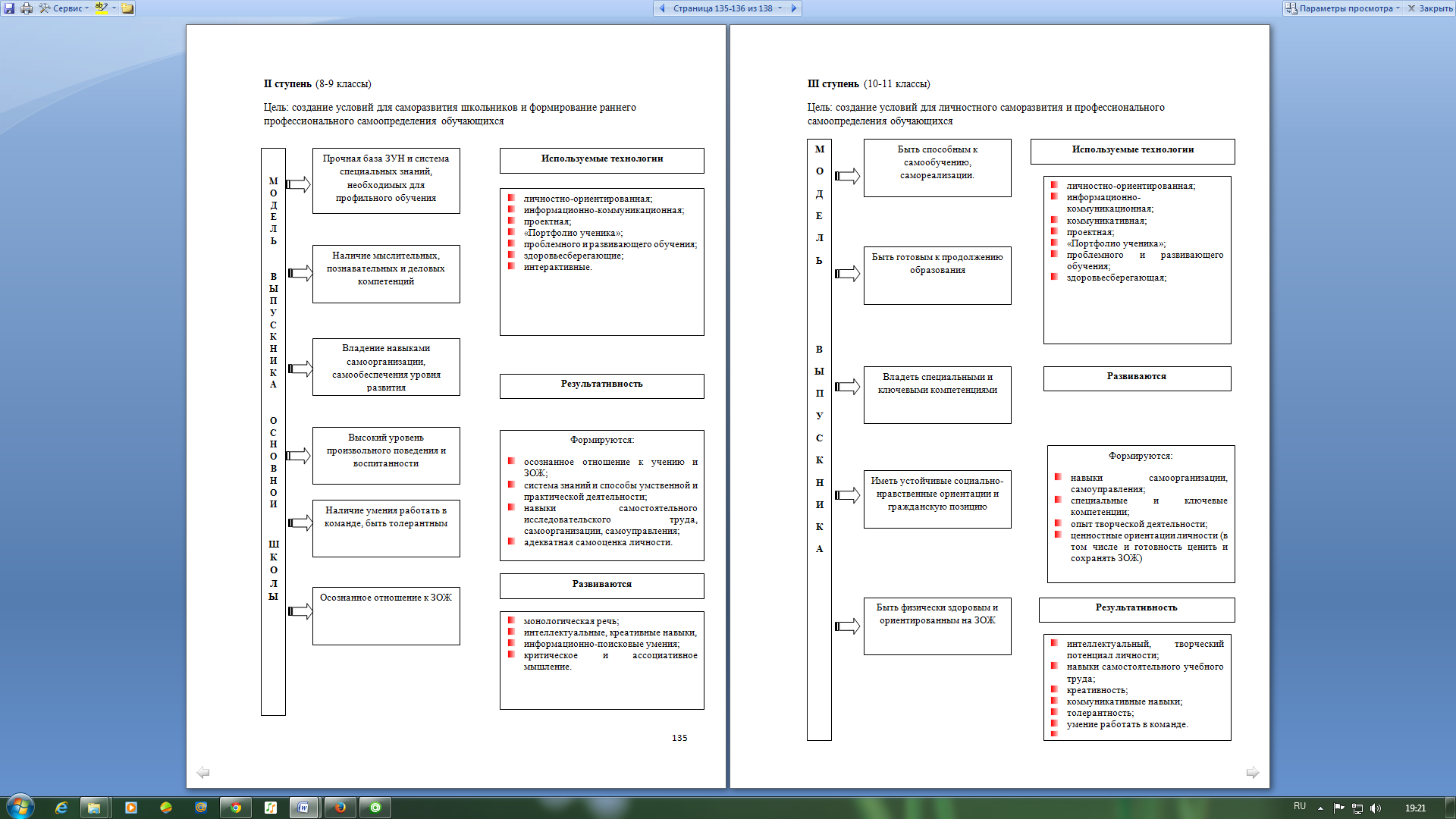 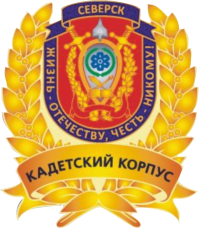 Департамент общего образования Томской областиОбластное государственное бюджетное общеобразовательное учреждениеКадетская школа-интернат«Северский кадетский корпус»№Предмет2012СКК2013СКК2014 СКК2015СКК2016СКК2016 ТО2016РФ2017 СКК2017ТО1Математика профильная42,3338,2633,928,93548,2546,330,350,37Математика базовая---3,43,94,074,342русский язык5551,2654,0953,6251,969,1664,36269,793физика40,340,549,239,13451,6951,24256,994биология40,563,33821-55,4852,841,554,045обществозн.42,9753,1338,144,547,654,4255,655,696история44,3336,7543,7548,641,452,148,153,352,777англ. язык18395665,764,2-8география-46--60,9-9информатика4457,5-57,7553-Ср. балл 47,7546,4140,54147,1№предмет2013 СКК2013 СКК2014 СКК2014 СКК2015 СКК2015 СКК2016 СКК2016 СКК2017 СКК2017 СККч.%ч.%ч.%ч.%ч.%1Математикап15,214,712,7125267математика б0000002русский язык15,2000000003физика0000111,1150004биология000011005обществознание16,6440631,5112,5006история212,5125001207английский язык00110000----8география0000------9информатика000000----ИТОГО:315%735%924%421%2Абсолютная успеваемостьКачественная успеваемостьСредний баллСредний балл (ТО)Русский язык100%65%28 (из 40)29,96Математика 98%67%16 (из 32)16,85Обществознание96,5%62%25 (из 39)24,18История100%100%32 (из 44)22,04География100%81%26 (из 35)21,05Информатика100%91,7%16 (из 22)14,07Биология100%30%23 (из 46)23,45Химия100%69%22 (из 34)20,40Физика100%40%18 (из 40)24,04предмет2014г. абс.усп.2014 г. кач. усп.2015г. абс.усп.2015 г. кач. усп.2016г. абс.усп.2016 г. кач. усп.2017г. абс.усп.2017 г. кач. усп.Русский язык96,7%25,8%100%36,3%100%57,5%100%65%Математика 61/96,7%22,8%87/93,9%27,2%95%62,5%95%67%Обществознание100% (2ч.)100%80% (5ч.)20%90,6% (32ч)21,9%96,5%62%История33,3%16,7%100%100%География100% (1ч.)100%85,7%28,6%100%81%Информатика100%100%100%91,7%Биология100%28,6%100%30%Химия100%66,6%100%69%Физика100%0%100%40%Немецкий язык0%0%1 пол 2016-20171 пол 2016-2017 без совм.2 пол 2016-20172 пол 2016-2017 без совм.Всего педагогических работников45100%39100%49100%41100%Учителя-предметники1738%1435,5%1734,7%1434%Воспитатели1738%1743,5%1632,6%1639%Педагоги дополнительного образования818%513%1020%614,6%Вспомогательный педагогический персонал715%513%612,2%512,2%Категориявысшая категория 715%410%714,3%49,7%первая категория 1533%1538,5%1530,6%1536,6%без категории 2351%2051%2755,1%2253,6%Фамилия учителяНазвание мероприятия уровеньрезультатЗдоровец Е.Л.Олимпиада по русскому языкуШкольный участиеЗдоровец Е.Л.Олимпиада по МХКШкольный1 победительЗдоровец Е.Л.Финальный этап олимпиады по русскому языку проекта «Инфоурок»Международный3 победителяЗдоровец Е.Л.Финальный этап олимпиады по литературе проекта «Инфоурок»Международный1 победитель Здоровец Е.Л.Конкурс по языкознанию «Русский медвежонок»МеждународныйучастиеШкарабейникова И.А.Проект «Река времени»Школьный2 призераШкарабейникова И.А.Конкурс по языкознанию «Русский медвежонок»МеждународныйучастиеШкарабейникова И.А.ВсОШ  по русскому языкуМуниципальныйучастиеШкарабейникова И.А.Открытая региональная детско-взрослая научно-практическая конференция «Человек. Земля. Вселенная»ОбластнойучастиеШкарабейникова И.А.IX Открытая областная научно-практическая конференция проектно-исследовательских, творческих и авторских работ "Исследовательский дебютОбластной 1 победитель, 1 призерШкарабейникова И.А.«Школа проектов – IV сезон» Всероссийского проекта «Школа Росатома»Всероссийский Финалисты Шкарабейникова И.А.VI открытый конкурс проектно-исследовательских и реферативных работ школьников  «Мир начинается с меня»Областной1 призерШкарабейникова И.А.XVIII открытый областной молодёжный форум "Новое поколение: кадровый резерв XXI века"Областной1 призерШкарабейникова И.А.Заочный тур ХI Многопрофильной олимпиады «Аксиос»всероссийскийучастиеДолгополова Г.Н.Проект «Река времени»Школьный1 призерДолгополова Г.Н.ВсОШ по русскому языкуМуниципальныйучастиеДолгополова Г.Н.ВсОШ по литературеМуниципальныйучастиеДолгополова Г.Н.Финальный этап олимпиады по русскому языку проекта «Инфоурок»Международный5 победителей, 3 призераДолгополова Г.Н.Финальный этап олимпиады по литературе  проекта «Инфоурок»Международный6 призеровДолгополова Г.Н.Олимпиада по русскому языку проекта УрфодуМеждународный6 призеров 1 этапа, 3 призера 2 этапа, 2 победителя финального этапаДолгополова Г.Н.Олимпиада по литературе проекта УрфодуМеждународный5 призеров 1 этапа, 5 призеров 2 этапа, 4 победителя финального этапаДолгополова Г.Н.Олимпиада ВДО «Летописец» «Творчество М.Ю. Лермонтова»Всероссийский 1 призер всероссийского уровня, 3 призера регионального уровняДолгополова Г.Н.VII Открытая областная научно-практическая конференция проектно-исследовательских, творческих и авторских работ «Исследовательский дебют»Региональный 1 победитель, 3 участникаДолгополова Г.Н.Открытая региональная детско-взрослая научно-практическая конференция «Человек. Земля. Вселенная»ОбластнойучастиеДолгополова Г.Н.VI открытый конкурс проектно-исследовательских и реферативных работ школьников  «Мир начинается с меня»ОбластнойучастиеАкуличева Л.А.Олимпиада по истории проекта УрфодуМеждународный7 призеров 1 этапа, 6 призеров 2 этапа, призер финального этапаАкуличева Л.А.Олимпиада по обществознанию проекта УрфодуМеждународный16 призеров 1 этапа, 4 призера 2 этапаАкуличева Л.А.ВсОШ по историиМуниципальный7 участников муниципального этапаАкуличева Л.А.ВсОШ по обществознаниюМуниципальный6 участников муниципального этапаАкуличева Л.А.Вторая Открытая региональная детско-взрослая научно-практическая конференция «Человек. Земля. Вселенная»ОбластнойПобедительАкуличева Л.А.VII Открытая областная научно-практическая конференция проектно-исследовательских, творческих и авторских работ «Исследовательский дебют»Областной1 победитель, 1 призерАкуличева Л.А.II Открытая областная научно-практическая конференция проектно-исследовательских работ «Мир начинается с меня» ОбластнойучастиеАкуличева Л.А.Конференция «В Отчизну веря, честно мы служили ей»РегиональныйКоманда-победительАкуличева Л.А.XVIII открытый областной молодёжный форум "Новое поколение: кадровый резерв XXI века"Областной1 призерФИО, предметМероприятиеУровеньКоличество участниковПопова О.Л., биология, химияВсероссийская олимпиада школьников по биологииШкольный12 человек Попова О.Л., биология, химияВсероссийская олимпиада школьников по биологииМуниципальный2 человек (9 класс)Попова О.Л., биология, химияВсероссийская олимпиада школьников по химииШкольный8 человекПопова О.Л., биология, химияII Открытая детско-взрослая научно-практическая конференция «Человек. Земля. Вселенная».Областной2 участникаПопова О.Л., биология, химияVIII Открытая научно-практическая  конференции «Исследовательский дебют»Областной2 призераПопова О.Л., биология, химияIIIОткрытая  интеллектуальная игра «Естественникум».Областной5 участниковПопова О.Л., биология, химияVIII Открытая Международная научно-исследовательская конференция старшеклассников и студентов  г. ОтрадныйМеждународный3 человека Попова О.Л., биология, химияВсероссийский Конкурс имени В.И.ВернадскогоВсероссийский2 призераОвчарова Л.Л., географияВсероссийская олимпиада школьниковШкольный7 призеровОвчарова Л.Л., географияВсероссийская олимпиада школьниковМуниципальный1 участникОвчарова Л.Л., географияVIII Открытая научно-практическая  конференции «Исследовательский дебют»Областной2 лауреатОвчарова Л.Л., географияII Открытая детско-взрослая научно-практическая конференция «Человек. Земля. Вселенная».Областной1участникОвчарова Л.Л., географияIIIОткрытая  интеллектуальная игра«Естественникум».Областной5 участниковОвчарова Л.Л., географияВикторина «Россия. Обычаи и традиции»Всероссийский3 участникаЖуравлева Ю.В., ОБЖВсероссийская олимпиада школьниковШкольный6призеровЖуравлева Ю.В., ОБЖВсероссийская олимпиада школьниковМуниципальный1 победительЖуравлева Ю.В., ОБЖВсероссийская олимпиада школьниковРегиональный1 участникЖуравлева Ю.В., ОБЖШкола безопасностиобластнойКоманда 1 местоЖуравлева Ю.В., ОБЖЖуравлева Ю.В., ОБЖЖуравлева Ю.В., ОБЖВертинский В.В., физикаВсероссийский дистанционный конкурс «Зубренок»Всероссийский1 участникЮдаков А.С., физкультураВсероссийская олимпиада школьниковШкольный5 призеровЮдаков А.С., физкультураВсероссийская олимпиада школьниковМуниципальный1 участникЮдаков А.С., физкультура7-8 мая в Ленинске-Кузнецком состоялся 40-й традиционный турнир по греко-римской борьбе.Региональный, 2-е, 3-е и 3-е место3 призера (7 класс)Юдаков А.С., физкультураЧемпионат по греко-римской борьбе.Городской, кубок директора СКК14 человек Юдаков А.С., физкультураШкольная спартакиада.Школьный, участники и победители42 человекаЮдаков А.С., физкультураРугаль О.В., физикаВсероссийская олимпиада школьниковШкольный1 призерРугаль О.В., физикаIIIОткрытая  интеллектуальная игра «Естественникум».Областной5 участниковШубенко А.Ю., педагог-психолог «Путешествие по времени»школьныйДиплом 2 местоШубенко А.Ю., педагог-психологПроект «Точка роста»муниципальныйУчастие командыШубенко А.Ю., педагог-психологИсследовательский дебютРегиональныйДиплом 2  местоШубенко А.Ю., педагог-психологXVIII открытый областной молодёжный форум "Новое поколение: кадровый резерв XXI века"Областной1 призерШубенко А.Ю., педагог-психологКонкурс «Школа проектов»  и дистанционное обучениеРегиональныйДиплом  финалистаШубенко А.Ю., педагог-психолог Конференция «Человек. Земля. Вселенная»  Северский лицейОбластной1 участникШубенко А.Ю., педагог-психологКонференция «Мир начинается с меня»Областной1 участникШубенко А.Ю., педагог-психологКонференция  ТГУмеждународныйсертификаты участниковШубенко А.Ю., педагог-психологВикторина по этикету «Вопросита»всероссийский1 призерШубенко А.Ю., педагог-психологКонкурс «Этих дней не смолкнет слава»всероссийский1 участникШубенко А.Ю., педагог-психологКонкурс «Здоровым быть модно»всероссийский1 победительШубенко А.Ю., педагог-психологВоенно-патриотический турнир «Наши победы»всероссийский1 призерШубенко А.Ю., педагог-психологОлимпиада ФГОСтествсероссийский1 призерШубенко А.Ю., педагог-психологКонкурс «Никто не забыт»международный1 призерКомисарова С.А.ИнфоурокВсероссийский 3 призераКомисарова С.А.Британский БульдогВсероссийский25 участниковКомисарова С.А.Я - лингвиствсероссийскийДиплом 3 степениБерг Е.В.Олимпиада школьников по технологииМуниципальный этап3 участникаБерг Е.В.КИТвсероссийский23 участникаБерг Е.В.Школа безопасности в сети ИнтернетаРегиональный 5 призеровАвдеева С.В.Всероссийская олимпиада школьниковМуниципальный2 участникаАвдеева С.В.Всероссийский конкурс «Интолимп»международный1 призерАвдеева С.В.Конкурс «Горизонты»всероссийский9 участниковАвдеева С.В.Тотальный диктантмеждународный9 участниковМестоПедагогучащийсяклассНазвание работы1 местоАкуличева Людмила АнатольевнаПлотников Иван10А«По улицам исчезнувшей деревни»1 местоДолгополова Галина НиколаевнаПархоменко Алекс10БКрик моей души2 местоШкарабейникова Ирина АнатольевнаАшлапов Захар7АКнига будущего2 местоШубенко АнжеликаЮрьевнаСеров Данил9А«Это она решает, чего тебе захочется завтра»3 местоПопова Ольга ЛеонидовнаКудрявцев Сергей8Б«Деревья - хранители прошлого»3 местоАкуличева Людмила АнатольевнаПриставко Виктор10А«История Петропавловского прихода»3 местоПопова Ольга ЛеонидовнаЧерноталов Иван10А«За ядерной медициной будущее»3 местоДолгополова Галина НиколаевнаБрихунцов Александр10БСвоя судьбапоощрениеОвчарова Людмила ЛеонидовнаКайдалов Кирилл9Б«Магия круга и сила угла»   ПредметФактическое число участников ШЭ ВСОШ-2016Количество победителей и призеров ШЭ ВСОШ-2016Количество победителей и призеров МЭ ВСОШ-2016Английский1300Биология47150География3080Информатика 200История38100МХК1010Литература2570Математика53120Немецкий1030Обществознание7470ОБЖ2361Русский язык2470Технология1130Физика2120Химия1240Физическая культура1750Ко-во классных руководителейПо образовательному цензуПо квалификацииПо возрастуПо стажу работы Курсы повышения квалификации9 чел.Высшее образование:9 чел./ 100%I категория:5 чел./55,5%Высшая категория: 2 чел./22,2%Без категории:2 чел./22,2% до 40 лет:2 чел./ 22,2%40-50 лет2 чел./22,2%старше 50 лет: 5 чел./55,5%до 10 лет:2 чел./22,2%10-20 лет:0 чел.20 и более:7 чел./77,7%Прошли курсы за последние 5 лет:9чел./100%Кол-во воспитателейПо образовательному цензуПо квалификацииПо возрастуПо стажу работы в данной должностиКурсы повышения квалификации16 чел.Высшее образование:8 чел./ 50%Среднее специальное:7 чел./ 43,7%Среднее общее:1 чел./ 6,3%(В настоящее время Зайцев И.В. получает высшее образование в ТГПУ по специальности преподаватель ОБЖ.Педагогическую специальность получают Власов Д.А.(ТГПУ, педагог-психолог) и Цыбин А.В, Черепанов И.М.. (получили педагогическое образование в СПК, «воспитатель»), Мутовкин О.В. обучается на заочных курсах профессиональной переподготовки ООО Учебный центр «Профессионал» с использованием дистанционных образовательных технологий.I категория:7 чел./43,7%4 чел. (25%)прошли аттестацию на соответствие занимаемой должности воспитателя (В следующем учебном году аттестацию на соответствие необходимо пройти 2 чел.:Зайцев И.В., Шевцов П.А.)до 40 лет:1 чел./ 6,3%40-50 лет7 чел./43,7%старше 50 лет: 8 чел./50%до 3 лет:8 чел./ 50%от 3 лет и более:8 чел./50%Прошли курсы по данному направлению работы за последние 5лет:15 чел./ 93,8%.(Галянтич А.М., принят на работу в СКК 14.03.2016, отправлена заявка в ТОИПКРО на курсы повышения квалификации в сентябре-ноябре 2017г.)Количество обучающихся в ОГБОУ КШИ «Северский кадетский корпус»по ступеням обучения по состоянию на 01.06.2017 годаКоличество обучающихся в ОГБОУ КШИ «Северский кадетский корпус»по ступеням обучения по состоянию на 01.06.2017 годаКоличество обучающихся в ОГБОУ КШИ «Северский кадетский корпус»по ступеням обучения по состоянию на 01.06.2017 годаВсегоИз нихИз нихВсегоIIобразовательная ступень(7-9 классы)IIIобразовательная ступень(10-11 классы)178121/68%57/32%Учебный годКол-во уч-ся на начало учебного годаКол-во уч-ся на конец учебного годаСохранность в %2013-201418616789,8%2014-201518816788,8%2015-201617014987,6%2016-201718817894,7%Учебный годПоступенямобученияВШУОДН, КДН и ЗПИтого2016-2017 (всего обучающихся 178 чел. по состоянию на 01.06.2017г.)7-9 классы1 чел. / 0,6%-1 чел. / 0,6%2016-2017 (всего обучающихся 178 чел. по состоянию на 01.06.2017г.)10-11 классы---2016-2017 (всего обучающихся 178 чел. по состоянию на 01.06.2017г.)7-11 классы1 / 0,6%-1 чел. / 0,6%Проводимые мероприятия (формы, тема)Дата проведенияКол-во участниковОтветственные(привлеченные специалисты)Единый классный час «10 сентября – Всемирный день предотвращения самоубийств»09.09.2016183 чел.(7-11)Классные руководителиПсиходиагностика адаптации, депрессивности, склонности к отклоняющемуся поведению вновь прибывших воспитанниковсентябрь – октябрь 201662 чел.Педагог-психологПравовой лекторий «Профилактика потребления ПАВ. Правовые и социальные последствия»23.11.201659 чел.(10-11)Специалист-эксперт УНК УМВД России по ТО Арттерапевтические адаптационные занятия для стабилизации эмоционального состояния обучающихсясентябрь – декабрь 201642 чел.(7-ые )Педагог-психологПедагог изостудии «Соцветие»Тренинговые занятия по программе социально-психологической профилактики «Дискавери» в рамках уроков «Основы социализации личности»в течение учебного года 82 чел.(8-9)Педагог-психологОбщекорпусное родительское собрание «Профилактика экстремистских проявления в детской среде. Формирование толерантного поведения в семье»24.09.2016Родители (законные представители) (7-11)Сотрудник ОУУП ИПДН УМВД России по ЗАТО СеверскКлассные руководителиУчастие кадет 8-х классов в городском проекте «Территория добра»октябрь 20166 чел.(8а,8б)Педагог-психологС целью повышения информационного уровня о правовой ответственности за употребление ПАВ и за действия, связанные с незаконным оборотом наркотиков в корпусе организованы и проведены мероприятия в рамках ежегодной антинаркотической акции «Школа правовых знаний»:С целью повышения информационного уровня о правовой ответственности за употребление ПАВ и за действия, связанные с незаконным оборотом наркотиков в корпусе организованы и проведены мероприятия в рамках ежегодной антинаркотической акции «Школа правовых знаний»:С целью повышения информационного уровня о правовой ответственности за употребление ПАВ и за действия, связанные с незаконным оборотом наркотиков в корпусе организованы и проведены мероприятия в рамках ежегодной антинаркотической акции «Школа правовых знаний»:С целью повышения информационного уровня о правовой ответственности за употребление ПАВ и за действия, связанные с незаконным оборотом наркотиков в корпусе организованы и проведены мероприятия в рамках ежегодной антинаркотической акции «Школа правовых знаний»:Уроки обществознания в 10-11 классах «Наркотики: миф или реальность. Прежде чем сделать – подумай!»14.11.2016 - 18.11.201652 чел. (10-11)Учитель истории и обществознанияПрофилактические тренинги в 10-11 классах «СкажиНЕТ наркотикам!» 22.11.201650 чел. (10-11)Социальный педагог Представитель Службы поддержки семьи МАУ ЗАТО Северск «РЦО»День профилактики «ПАВ и последствия их употребления. Правовая ответственность за употребление и распространение ПАВ»30.11.2016109 чел.(7-9)Старший инспектор ОУУП и ПДН УМВД России по ЗАТО Северск Томской области Организация наглядной агитации (выпуск стенгазет, буклетов, плакатов), тематические видео-лектории антинаркотической тематикиС 10.11.2016 – 30.11.2016160 чел.(7-11)Социальный педагогПедагог-психологУроки обществознания «Прежде, чем делать – подумай!» (профилактика суицидального поведения)14.11.201659(10-11)Учитель истории и обществознанияЭкскурсия в УМВД России по ЗАТО Северск (профилактическая беседа по вопросам «Основы безопасного поведения несовершеннолетних)15.11.2016720 чел.(7а)Сотрудники УМВД России по ЗАТО СеверскВоспитательПравовой лекторий «Профилактика потребления ПАВ. Правовые и социальные последствия»29.11.201659 чел.(10-11)Специалист-эксперт УНК УМВД России по ТОПрофилактическая беседа «Безопасный интернет» (по вопросам предупреждения вовлечения несовершеннолетних в опасные онлайн-игры, неформальные группировки антиобщественной направленности типа «АУЕ»)30.11.201697 чел.(9-11)Сотрудники Управления ФСБ по ЗАТО СеверскВоспитателиОткрытый урок литературы по профилактике суицида «Катерина - луч света?»14.12.201619 чел.(10б)Учитель литературыПедагог-психологУчастие кадет в профилактическом муниципальном проекте «Точка роста». (Тренинги личностного роста)ноябрь 2016апрель 201720 чел. (8б)Педагог-психологВидео-лектории по профилактике суицидальных мыслей по материалам ОГБУЗ «Центр медицинской профилактики» города Томска.декабрь 2016апрель 201782 чел. (8-9)Педагог-психолог)С целью повышения информационного уровня подростков о негативных последствиях употребления наркотиков и психоактивных веществ на здоровье, формирование среди подростков здорового образ жизни в корпусе проведены с 01 февраля по 28 февраля 2017 года мероприятия в рамках областной антинаркотической акции «Думай до, а не после» (Целевая аудитория - подростки, учащиеся 7-9 классов.)С целью повышения информационного уровня подростков о негативных последствиях употребления наркотиков и психоактивных веществ на здоровье, формирование среди подростков здорового образ жизни в корпусе проведены с 01 февраля по 28 февраля 2017 года мероприятия в рамках областной антинаркотической акции «Думай до, а не после» (Целевая аудитория - подростки, учащиеся 7-9 классов.)С целью повышения информационного уровня подростков о негативных последствиях употребления наркотиков и психоактивных веществ на здоровье, формирование среди подростков здорового образ жизни в корпусе проведены с 01 февраля по 28 февраля 2017 года мероприятия в рамках областной антинаркотической акции «Думай до, а не после» (Целевая аудитория - подростки, учащиеся 7-9 классов.)С целью повышения информационного уровня подростков о негативных последствиях употребления наркотиков и психоактивных веществ на здоровье, формирование среди подростков здорового образ жизни в корпусе проведены с 01 февраля по 28 февраля 2017 года мероприятия в рамках областной антинаркотической акции «Думай до, а не после» (Целевая аудитория - подростки, учащиеся 7-9 классов.)Классные часы, беседы, лекции с просмотром видеофильмов «Что ты знаешь о наркотиках?», «Как ты поступишь, если…?», «Наркотики и детство», «Мы за здоровый образ жизни», «Наркомания – болезнь людей не сумевших сказать «НЕТ!», конкурс рисунков и плакатов «Наркотикам - нет!».с 01.02.2017 - 28.02.2017125 чел.(7-9)Классные руководителиПрофилактический урок «Думай до, а не после…»28.02.2017124 чел.(7-9)Старший оперуполномоченный по особо важным делам УНК УМВД России по ТОЛекция беседа «Я люблю жизнь!» «Анти Кит!», «Смысл жизни?»28.02. 201707.03.201755 чел. (10-11)Преподаватель ОБЖРазъяснительная беседа о правилах безопасного поведения в Интернет пространстве11.03.201776 чел. (7-8)Преподаватель ОБЖ«Уроки безопасности в сети Интернет»(Проведена разъяснительная работа«Что такое Интернет?», как обезопасить себя от злоумышленников и не надежных источников. Показана презентация «Безопасность детей в Интернете», по итогам которой ученики обсуждали вопрос об угрозах, исходящих из сети Интернета. 10-11 классы приняли участие в круглом столе «Опасности в Интернете», где обсуждались вопросы культуры пользователя сети Интернет, защита авторских прав, как безопасно и грамотно вести себя в социальных сетях.Все обучающиеся просмотрели видеоролики о мошенничестве и существующих угрозах вовлечения несовершеннолетних в запрещенные группы, склоняющих детей к суицидам.Обучающимся вручены Памятки о правилах поведения в сети Интернет)с 06.03 по 17.03.2017183 чел.(7-11)Учитель информатикиЗаседание МО классных руководителей, воспитателей по вопросам профилактики суицидальных попыток среди несовершеннолетних и вовлечения их в группы «смерти» в социальных сетях («Синий кит», «Летающий кит», «Тихий дом», др.) с просмотром презентации «Памятка по реагированию на информацию, причиняющую вред здоровью и развитию детей, распространяемую в сети Интернет»23.03.201735 педагоговАдминистрацияСоциальный педагогПедагог-психологПроведены беседы с учащимися по посещению в интернете сайтов направленных на детский суицид.27.03.-31.03.2017163 чел.(7-11)Социальный педагогВидеолектории с элементами дискуссии «Опасные группы в социальных сетях»04.04.2017 – 14.04.2017113 чел. (8-10)Педагог-психологДень профилактики по теме «Ответственность несовершеннолетних за совершение преступлений, административных правонарушений» 28.04.201789 чел.(9-11)Инспекторы ОДН ОУУП и ПДН УМВД России по ЗАТО Северск№ п/пНаименование кружков, секций Числ-ть кадет, посещающих кружок, секциюХудожественно-эстетическая направленностьХудожественно-эстетическая направленностьХудожественно-эстетическая направленность1.Изостудия «Соцветие»97 чел.2.Вокальная студия «Кадет»17 чел3.«Магия танца»136 чел.4ВИА20 чел.ИТОГО:ИТОГО:270 чел.Военно-патриотическая направленностьВоенно-патриотическая направленностьВоенно-патриотическая направленность5.Программа музея «Вехи истории»30 чел.ИТОГО:ИТОГО:30 чел.Физкультурно-спортивная направленностьФизкультурно-спортивная направленностьФизкультурно-спортивная направленность6.«Футбол»20 чел.7.«Хоккей с шайбой»17 чел.8.«Греко-римская борьба»23 чел.9«Рукопашный бой»30 чел.ИТОГО:ИТОГО:90 чел.Социально-педагогическая направленностьСоциально-педагогическая направленностьСоциально-педагогическая направленность10Робототехника30 чел.ИТОГО:ИТОГО:30 чел.ИТОГО:ИТОГО:420 чел.Международный Экологический конкурс «2017 год – год экологии в России». Номинация: Заповедники России. «Сибирский заповедник»2017«Достижение» международный интерактивный ресурсный центр1Мешков Саша (10б)Международный  конкурс изобразительного искусства «Мы гордимся, мы помним»2017«Достижение» международный интерактивный ресурсный центр1Диплом 1 степениСтроилов Саша (10б)Международный творческий конкурс «Я - художник»«Непобежденные»2017«Достижение» международный интерактивный ресурсный центр1Диплом 1 степениТахтаев Алексей (10б)Всероссийский конкурс для детей и педагогов «Светоч» (номинация: декоративно–прикладное творчество, работа «Сиреневый закат»2016 - 2017Открытое профессиональное педагогическое сообществоsvetoch-konkurs.ru1Диплом победителя (1 место)Сабаев Саша. (7а)Всероссийский конкурс для детей и педагогов  «Светоч», номинация: декоративно – прикладное творчество, работа «Лето»2016 - 2017Открытое профессиональное педагогическое сообществоsvetoch-konkurs.ru1Диплом победителя (1 место)Мандраков Иван. (7а)Всероссийский дистанционный  творческий конкурс  «Новое поколение»номинация: нравственно – патриотическое воспитание «Под Российским флагом»,  работа: Слава  Отечеству»2016 - 2017Интеллектуальный центр дистанционных технологийhttp://new-g.tgl.net.ru/1Диплом 2 степениЦуканов Костя (7б)Всероссийский дистанционный  творческий конкурс  «Новое поколение»номинация:  нравственно – патриотическое воспитание, «Под Российским флагом», работа: «Осенний пейзаж»2016 - 2017Интеллектуальный центр дистанционных технологийhttp://new-g.tgl.net.ru/1Диплом 1 степениЧернышев Павел (7а)Всероссийский дистанционный  творческий конкурс  «Новое поколение»(номинация: «Город мастеров»,  работа: «Русские березы»2016 - 2017Интеллектуальный центр дистанционных технологийhttp://new-g.tgl.net.ru/1Диплом 1 степениКоломеец Дима (10а)Всероссийский дистанционный  творческий конкурс  «Новое поколение»Номинация: «Чудеса из леса»,  работа: «Природа родного края»2016 - 2017Интеллектуальный центр дистанционных технологийhttp://new-g.tgl.net.ru/1Диплом 1 степениГандалоев И.. (7а)Всероссийский дистанционный  творческий конкурс  «Новое поколение»номинация: :Город мастеров», декоративно – прикладное творчество,  работа: «Осень»2016 - 2017Интеллектуальный центр дистанционных технологийhttp://new-g.tgl.net.ru/1Диплом участникаКульменев Леша (7б)X всероссийский фестиваль творчества кадет «Юные таланты России»20174Результат в июнеШишкин Егор (7б)Коломеец Дима (10а)Тахтаев Леша (10б)Строилов Саша(10б)Всероссийский конкурс изобразительного искусства « 1418 дней до парада Победы»«Никто не забыт»2017Первый интеллектуальный центр дистанционных технологий1Диплом 1 степениАплин Равиль (9б)Всероссийский конкурс изобразительного искусства « 72 весны назад»«За Родину»2017Первый интеллектуальный центр дистанционных технологий1Диплом 1 степениДолгов Виктор (7б)Межрегиональный конкурс декоративно-прикладного творчества и ИЗО «Царство цветов», Номинация: рисунок2017ОГБУДПО «ТОИПКРО»2Диплом 1 степениКоломеец Д. (10а)Межрегиональный конкурс декоративно-прикладного творчества и ИЗО «Служу России»Номинация: подарок защитнику Отечества2017ОГБУДПО «ТОИПКРО»2Диплом 1степениКоломеец Д. (10а)Шишкин Е.(7б)Межрегиональный конкурс  рисунков «Космос»2017ОГБУДПО «ТОИПКРО»2Сертификат участникаТахтаев А. (10б)Региональный фестиваль-конкурс по выявлению талантливых и одаренных детей в области изо «Мы рисуем мир»2017Светленский Губернаторский Лицей10Результат в июнеСтроилов Саша (10б)Шишкин Егор (7б)Коломеец Дима (10а)Вяткин Слава (11)Дмитриев Влад (8а)Цуканов Костя (7б)Гаврилин Матвей (9б)Гордиенок Сергей (9б)Соколов Женя (9б)Гандалоев Ибрагим (7а)Областной творческий конкурс  «Волшебник – Новый год»2016 - 2017ОДНТ «Авангард»Г. Томск7Диплом 1степени участники:Шишкин Е., Коломеец Д.Кирсанов , Куриллин Гаврилин, Гордиенок , Аплин Областной творческий конкурс «Мы рисуем мир»2016 - 2017Губернаторский светленский лицейlyceum.tom.ru8Дипломы участникаСоколов, Сухов, Коломеец, Кирсанов, Курилин, Гаврилин, Гордиенок, Аплин, Областной творческий конкурс  «Осенний вернисаж»2016 - 2017ОДНТ «Авангард»Г. Томск8Дипломы участникаШишкин, Соколов Сухов, Коломеец, Кирсанов   Курилин, Гаврилин ГордиенокОбластной творческий конкурс «Весна – красна»»2017ОГБУДПО «ТОИПКРО»1Диплом 1 степениГандалоев Ибрагим (7а)Городская выставка «Дыхание природы» 2016 - 2017МБУ «Центральная городская библиотека»32СертификатыГородской конкурс рисунков  к 65 МВД России.2016 - 2017УМВД России по Томской области78-9 классыОткрытое занятие «Новогодний калейдоскоп»2016 - 2017ОГБОУ КШИ «Северский кадетский корпус»427 классыШкольная выставка ко дню учителя «С любовью»2016 - 2017ОГБОУ КШИ «Северский кадетский корпус»118-10  классыОткрытое занятие «Берегите сердце, и не только свое»2016 - 2017ОГБОУ КШИ «Северский кадетский корпус»427 классы2013-20142014-20152015-20162016-2017Спорт и военное дело41%46%58 %58%Предпринимательство и домоводство5%5%6 %6%Радиотехника и электроника7%7%9 %8%Педагогика и медицина   4%4%-3%Механика и конструирование8%7%11 %13%Литература и искусство- -1 %2%Физика и математика1%1%2 %3%Химия и биология-2%3 %6%География и геология-2%2 %3%История и политология, право3%5%8%4%Направленность личности 2013-20142014-20152015-20162016-2017на себя41%26%20%20%на общение37%32%37%38%на  дело22%42%43%44%период класс2016-2017(начало уч.года)2016-2017 (окончание уч.года)7Анизкий уровень – 10%низкий уровень – 5%7Авысокий уровень – 22%высокий уровень – 26%7Асредний уровень – 33%средний уровень – 27%7Авыше среднего  - 34%выше среднего  - 41%7Бнизкий уровень – 14%низкий уровень – 9%7Бвысокий уровень – 5%высокий уровень – 9%7Бсредний уровень – 52%средний уровень – 50%7Бвыше среднего  - 19%выше среднего  - 23%Учебный год/ Уровни культуры исследовательской (проектной) деятельности 2013-2014 2014-20152015-20162016-2017Творческий30%48%53%54%Продуктивный18%28%32%32%Базовый20%27%36%35%2013-20142014-20152015-20162016-201716 чел.13 чел.12 чел.9 чел.Форма мероприятия(с указанием названия мероприятия, организатора)Уровень мероприятияКол-во участников, возраст Результат (участие, наличие победителей, призеров, лауреатов с указанием Ф.И. обучающего (воспитанника))Центр творчества «Мои таланты»Всероссийский1Юрьев Максим – 3 место«Надежды России»Всероссийский1Юрьев Максим – 1 местоЦентр творчества «Мои таланты»Всероссийский1Чеботарев Владимир – 1 местоЦентр творчества «Мои таланты»Всероссийский1Мальцев Антон – 2 место«Надежды России»Всероссийский1Мальцев Антон – 2 местоНаучно-практическая конференция «Исследовательский дебют»Региональный 1Мальцев Антон  - участиеIII Открытая региональная детско-взрослая научно-практическая конференция «Человек. Земля. Вселенная».Региональный 1Мальцев Антон - участиеЦентр творчества «Мои таланты»Всероссийский1Мальцев Антон – 3 место№Наименование:Год приобретенияСтоимость, тыс. руб1.Компьютеры для класса информатики, интерактивные доски, витрины для учебных кабинетов, стенды наглядные пособия, тренажеры спортивные, витрины для музея, телевизоры, мебель ученическая, компьютерное оборудование2013г.1371,82.Компьютерное оборудование, электронный тир, макеты автоматов, спортивное снаряжение и оборудование2014г.470,03.Компьютеры, кондиционер, классные доски, ученическая мебель, микроскоп цифровой, машина электрофорная, наглядные пособия2015г.237,84.Оборудование для медицинского кабинета, портреты полководцев, шкафы для одежды в спальный корпус, учебники, ученическая мебель2016г.400,0НаименованиеИтого доходов, тыс.руб.Итого доходов, тыс.руб.Итого доходов, тыс.руб.Рост (снижение) 2016г., в% Рост (снижение) 2016г., в% Наименование2014г. факт2015г. факт2016г. планк 2014г.к 2015г.Субсидия на выполнение государственного задания52 60651 96253 059100,8102,1Субсидия на иные цели9 9541 0118438,583,4Поступления от оказания платных услуг по приносящей доход деятельности, благотворительные пожертвования1 7326191709,827,5ВСЕГО6429253 59254 07284,1100,9Учебные предметыУчебные предметы8 класс9 классвсегоИнвариантная частьРусский язык325Инвариантная частьЛитература235Инвариантная частьИностранный язык3*3*6Инвариантная частьАлгебра336Инвариантная частьГеометрия224Инвариантная частьИнформатика и ИКТ1*2*3Инвариантная частьИстория224Инвариантная частьОбществознание112Инвариантная частьГеография224Инвариантная частьФизика224Инвариантная частьХимия224Инвариантная частьБиология224Инвариантная частьИскусствоМировая художественная культура 112Инвариантная частьТехнология1*-1Инвариантная частьОсновы безопасности жизнедеятельности1-1Инвариантная частьФизическая культура338Инвариантная частьИТОГО313061Вариативная частьРегиональная составляющаяГеография Томской области0,50,51Вариативная частьОсновы безопасности жизнедеятельности и культура здорового образа жизни(профильный уровень)-0,50,5Вариативная частьОсновы социализации личности(включая планирование карьеры)112Вариативная частьИТОГО1,523,5Вариативная частьКомпонент образовательного учрежденияВариативная частьЭлективные курсы235Вариативная частьСтилистика-11Вариативная частьОсновы военной службы1-1Вариативная частьИстория ВС России0,5-0,5Вариативная частьИТОГО3,547,5Предельно допустимая аудиторная нагрузка при 6-ти дневной учебной неделеПредельно допустимая аудиторная нагрузка при 6-ти дневной учебной неделе363672классПредметФорма проведенияклассПредметФорма проведения8Русский языкТестирование8ЛитератураТестирование8Иностранный языкТестирование, говорение, перевод8МатематикаКонтрольная работа8Информатика и ИКТТестирование8ИсторияТестирование8Обществознание Тестирование8ГеографияТестирование8ФизикаКонтрольная работа8ХимияТестирование8БиологияТестирование8Искусство: МХКТестирование8ТехнологияТестирование8ОБЖТестирование8ФизкультураСдача нормативов9Русский языкТестирование9ЛитератураТестирование9Иностранный языкТестирование, говорение, перевод9МатематикаТестирование9Информатика и ИКТТестирование9ИсторияТестирование9Обществознание Тестирование9ГеографияТестирование9ФизикаКонтрольная работа9ХимияТестирование9БиологияТестирование9Искусство: МХКТестирование9Физическая культураСдача нормативовПредметы10 класс (модули)10 класс (модули)10 класс (модули)Предметы(оборонно-спортивный)Соц-экономФиз-мат.Федеральный компонентОбязательные учебные предметы на базовом уровне Федеральный компонентОбязательные учебные предметы на базовом уровне Федеральный компонентОбязательные учебные предметы на базовом уровне Федеральный компонентОбязательные учебные предметы на базовом уровне Литература333Иностранный язык333История222Химия 111Биология111География 111Физика22Информатика 11Физкультура333Астрономия111Учебные предметы на профильном уровнеУчебные предметы на профильном уровнеУчебные предметы на профильном уровнеУчебные предметы на профильном уровнеМатематика 666Обществознание333Русский язык333Итого:303027Вариативная часть:Вариативная часть:Вариативная часть:Вариативная часть:ОБЖ2 (пр.)11Информатика3 (пр.)Экономика2Право1Физика5 (пр.)Компонент региональныйКомпонент региональныйнетКомпонент ОУКомпонент ОУПрактикум по математике (эл.)111Практикум по обществозн. (эл.)11Практикум по истории (эл.)1Физкультура1Основы самообороны1ОВС1Итого компонент:531ИТОГО:373737Учебные предметы11Б класс (оборонно-спортивный профиль)11Б класс (оборонно-спортивный профиль)11А класс11А классУчебные предметы11Б класс (оборонно-спортивный профиль)11Б класс (оборонно-спортивный профиль)Соц-экономФиз-мат.Федеральный компонентУчебные предметы на базовом уровне Федеральный компонентУчебные предметы на базовом уровне Федеральный компонентУчебные предметы на базовом уровне Федеральный компонентУчебные предметы на базовом уровне Федеральный компонентУчебные предметы на базовом уровне ЛитератураЛитература333Иностранный языкИностранный язык333ИсторияИстория222Химия Химия 111БиологияБиология111География География 111ФизикаФизика22Информатика Информатика 11ФизкультураФизкультура333Учебные предметы на профильном уровнеУчебные предметы на профильном уровнеУчебные предметы на профильном уровнеУчебные предметы на профильном уровнеУчебные предметы на профильном уровнеМатематика Математика 666Русский языкРусский язык333ОбществознаниеОбществознание333Итого инвариант:Итого инвариант:292926Вариативная частьВариативная частьВариативная частьВариативная частьВариативная частьОБЖОБЖ2 (пр.)11ЭкономикаЭкономика2ПравоПраво1ФизикаФизика5 (пр.)ИнформатикаИнформатика3 (пр.)ФизкультураФизкультура1Компонент региональныйКомпонент региональныйКомпонент региональныйОсновы проектированияОсновы проектирования111Компонент ОУКомпонент ОУКомпонент ОУПрактикум по математике (эл.)Практикум по математике (эл.)111Практикум по обществозн. (эл.)Практикум по обществозн. (эл.)11Практикум по истории (эл.)Практикум по истории (эл.)1Основы самообороныОсновы самообороны1ОВСОВС1Итого компонент:Итого компонент:542ИТОГО:ИТОГО:373737Предметные областиУчебные предметыКоличество часовКоличество часовКоличество часовКоличество часовКоличество часовКоличество часовПредметные областиУчебные предметыв неделюв неделюв неделюв годв годв годПредметные областиУчебные предметы7А7Битого7А7БитогоОбязательная частьОбязательная часть303060102010202040ФилологияРусский язык448136136272ФилологияЛитература2246868136ФилологияИностранный язык (английский)3*3*6*102*102*204*Математика и информатикаАлгебра336102102204Математика и информатикаГеометрия 2246868136Математика и информатикаИнформатика1*1*2343468Общественно-научные предметыИстория2246868136Общественно-научные предметыОбществознание112343468Общественно-научные предметыГеография2246868136Естественнонаучные предметыФизика2246868136Естественнонаучные предметыБиология112343468ИскусствоМузыка112343468ИскусствоИзобразительное искусство112343468ТехнологияТехнология2*2*4*68*68*136*Физическая культура и Основы безопасности жизнедеятельностиФизическая культура 336102102204Часть учебного плана, формируемая участниками образовательных отношенийЧасть учебного плана, формируемая участниками образовательных отношений5510170170340Основы безопасности жизнедеятельности (проф)Основы безопасности жизнедеятельности (проф)112343468Основы военной службы (проф)Основы военной службы (проф)112343468БиологияБиология112343468Элективный курс по физкультуре (проф)Элективный курс по физкультуре (проф)112343468Экология ТОЭкология ТО0,50,51171734ХореографияХореография0,50,51171734Итого:Итого:353570119011902380Итого с учетом деления на подгруппы:Итого с учетом деления на подгруппы:4141100170017003400классПредметФорма проведенияклассПредметФорма проведения7Русский языкДиктант7ЛитератураТестирование7Иностранный языкТестирование, говорение, перевод7МатематикаКонтрольная работа7ИсторияТестирование7Обществознание Тестирование7ГеографияТестирование7ФизикаКонтрольная работа7БиологияТестирование7Искусство: ИЗОТестирование7Искусство: музыкаТестирование7ИнформатикаТестирование7ТехнологияТестирование7Физическая культураСдача нормативовНаправление развития личностиНаименование рабочей программыКоличество часовКоличество часовНаправление развития личностиНаименование рабочей программы7а7бСпортивно-оздоровительноеГреко-римская борьба (доп)4,54,5Спортивно-оздоровительноеРукопашный бой (доп)33Спортивно-оздоровительноеФутбол (доп)99Спортивно-оздоровительноеХоккей (доп)99Спортивно-оздоровительноеДуховно-нравственноеВехи истории (доп)99Духовно-нравственноеПознай себя (психолог)0,50,5СоциальноеПроектная деятельность (социальный педагог)11СоциальноеТворческое самовыражение (психолог)0,50,5ОбщеинтеллектуальноеРобототехника (доп)33ОбщеинтеллектуальноеИгровой клуб «Что? Где? Когда?» (доп)11ОбщекультурноеМагия танца (доп)22ОбщекультурноеИзостудия «Соцветие» (доп)22ОбщекультурноеВокальная студия «Кадет» (музыкальный руководитель)22ОбщекультурноеИТОГОНаименование рабочей программыКоличество часовПродолжительность занятийРаспределение часовФормы организацииРуководительМесто проведенияГреко-римская борьба4,5 (153)45 мин5 р в недкружок, парные, групповые формы работы, участие в соревнованияхЮдаков А.С.спортзалРукопашный бой3 (102)кружок, парные, групповые формы работы, участие в соревнованияхспортзалФутбол9 (306)кружок, парные, командные формы работы, участие в соревнованияхУсманов А.С.стадион, спортзалХоккей9 (306)кружок, парные, командные формы работы, участие в соревнованияхСарафанов хоккейный кортВехи истории9 (306)кружок, поисковые и научные исследования, проекты,Скуратов Д.В.музейРобототехника3 (102)45 мин45 мин3 ч в недкружок, парные, групповые формы работы, участие в соревнованиях, олимпиадах, проектной деятельностиПолянских П.А.класс информатикиПознай себя0,5 (17)45 мин1 ч в нед2 полугодиефакультатив, парные, групповые формы работы, тренингиШубенко А.Ю.класс «Что? Где? Когда?»1(34)45 мин1 ч в недкружок, парные, групповые формы работы, участие в турнирахБарская Р.И.классПроектная деятельность1(34)45 мин1 ч в недкружок, поисковые и научные исследования, проекты, индивидуальные, парные, групповые формы работы, конференцииСидоренко О.Ю.классТворческое самовыражение 0,5 (17)45 мин1 ч в нед1 полугодиефакультатив, парные, групповые формы работы, тренингиШубенко А.Ю.Забожанская Н.Н.классМагия танца2 (68)45 мин2 ч в недкружок, парные, групповые формы работы, участие в конкурсах, балахХомякова Е.В.зал хореографииИзостудия «Соцветие»2 (68)45 мин2 ч в недкружок, парные, групповые формы работы, участие в конкурсахЗабожанская Н.Н.изостудияВокальная студия «Кадет»2 (68)45 мин2 ч в недкружок, парные, групповые формы работы, участие в конкурсахКуликовская А.В.актовый залПериод учебного годаСроки учебного времениОбщая продолжительность учебного времени1 четверть01.09.2017 – 28.10.20178 недель2 четверть 07.11.2017 – 29.12.20178 недель3 четверть 11.01.2018 – 21.03.201810 недель4 четверть 02.04.2018 – 24.05.20188 недельПериод каникулСроки каникулПродолжительность каникулОсенние29.10.2017 – 06.11.20179 днейЗимние30.12.2017 – 10.01.201812 днейВесенние22.03.2018 – 01.04.201811 днейЛетние25.05.2018 – 31.08.201899 днейПредметы Общеобразовательные программыКлассНаименование (авторы, редакция, название) общеобразовательной программыНормативный срок освоения (в часах)Уровень реализации (коррекционный, общеобразовательный, углубленного изучения)Учебники (с указанием авторов, издательства, года издания, данных грифования)Русский языктиповая7Программа по русскому языку для 5-9 классов ОУ / авт.-сост. Баранов М.Т., Ладыженская Т.А. и др. – М.: Просвещение, 2011170ОбщеобразовательныйБаранов М.Т. Ладыженская Т.А. Русский  язык. 7 кл. - М.: Просвещение, 2013-2014, 2017 ФГОСРусский языкТиповая8Программа по русскому языку для 5-9 классов ОУ / авт.-сост. Баранов М.Т., Ладыженская Т.А. и др. – М.: Просвещение, 2010102ОбщеобразовательныйТростенцова Л.А.и др. Русский  язык.8 кл. - М.: Просвещение, 2017 ФГОСРусский языкТиповая9Программа по русскому языку для 5-9 классов ОУ /авт.-сост. Баранов М.Т., Ладыженская Т.А. и др. – М.: Просвещение, 2010102ОбщеобразовательныйТростенцова Л.А.и др. Русский  язык.9 кл. - М.: Просвещение, 2017 ФГОСЛитератураТиповая7Программа по литературе для ОУ(5-11 классы)/ авт.-сост. Курдюмова Т.Ф. – М.: Дрофа, 201068ОбщеобразовательныйКурдюмова Т.Ф. Литература: в 2-х ч. 7 кл. – М.: Дрофа, 2018 ФГОСЛитератураТиповая8Программа по литературе для ОУ(5-11 классы) / авт.-сост. Курдюмова Т.Ф. – М.: Дрофа, 201168ОбщеобразовательныйКурдюмова Т.Ф.  Литература: в 2-х ч. 8 кл. – М.: Дрофа, 2011ЛитератураТиповая9Программа по литературе для ОУ / Под ред. Курдюмовой Т.Ф. – М. Просвещение, 2011102ОбщеобразовательныйКурдюмова Т.Ф.  Литература: в 2-х ч. 9 кл. – М.: Дрофа, 2011-2015Алгебра Типовая7Программа по алгебре для 7-9 кл. ОУ / Авт. - сост.Колягин Ю.М. и др.. – М.: Просвещение, 2016102ОбщеобразовательныйКолягин Ю.М. и др. Алгебра: 7 класс. – М.: Просвещение, 2016ФГОСАлгебраТиповая8Авторская программа по  алгебре для 8 класса, авторы: Ю.М.Колягин,  М.В.Ткачёва, Н.Е. Фёдорова, М.И.Шабунин – М.: Просвещение102ОбщеобразовательныйКолягин Ю.М. и др. Алгебра: 8 класс. – М.: Просвещение, 2017ФГОСАлгебраТиповая9Программа по алгебре для 7-9 кл. ОУ / Авт. сост. И.И. Зубарева, А.Г. Мордкович. – М.: Мнемозина, 2010102ОбщеобразовательныйМордкович А.Г. Алгебра: в 2-х ч. 9 класс. – М.: Мнемозина, 2010-2011ГеометрияТиповая7Программа по геометрии для 7-9 классов  ОУ / авторы – Л.С. Атанасян, В.Ф. Бутузов, С.Б. Кадомцев и др. – 2-е издание. – М.: Просвещение, 2016)68ОбщеобразовательныйАтанасян Л.С. Геометрия. 7-9 кл.- М.: Просвещение, 2017 ФГОСГеометрияТиповая8Программа по геометрии для 7-9 классов ОУ / Авт.-сост. Бурмистрова Т.А. – М.: Просвещение, 201468ОбщеобразовательныйАтанасян Л.С. Геометрия. 7-9 кл.- М.: Просвещение, 2016 ФГОСГеометрияТиповая9Программа по геометрии для 7-9 классов ОУ /Авт. -сост. Бурмистрова Т.А. – М.: Просвещение, 201268ОбщеобразовательныйАтанасян Л.С. Геометрия. 7-9 кл.- М.: Просвещение, 2014-2015 ФГОСБиологияТиповая 7Программа по биологии к учебно-методическому комплексу И.Н. Пономарёвой и др. М.: Вентана-Граф, 2017г68ОбщеобразовательныйКонстантинов В.М. и др. Биология: 7 класс – М.: Вентана-Граф, 2017 ФГОСБиологияТиповая 8Программа  из сборника   –  Т.С. Сухова, В.Н. Строгонов, И.Н. Пономарева, О.А. Корнилова, В.М. Константинов. В.С. Кучменко, А.Г. Драгомилов. Р.Д. ,Маш, Н.М. Чернова, Л.В. Симонова, И.М. Швец, М.З. Федорова, Г.А. Воронина. Природоведение. Биология. Экология: 5-11 классы: программы. М.: Вентана-Граф. 200968Общеобразовательный А.Г. Драгомилов, Р.Д.Маш. Биология: 8 класс.- Изд. 3-е, перераб. – М.: Вентана-Граф, 2011, 2014, 2016-2017 ФГОСБиологияТиповая 9Программа по биологии авторов И.Н. Пономарева, Н.М. Чернова (Природоведение. Биология. Экология 5 – 11 класс: программы. -  М.: Вентана- Граф, 201068ОбщеобразовательныйИ.Н.Пономарева, О.А.Корнилова, Н.М.Чернова; Основы общей биологии/  под редакцией проф. И.Н.Пономаревой. –М.: Вентана-Граф, 2011 - 2013ХимияТиповая8Программа курса химии 8-9 классов общеобразовательных учреждений, Гара Н.Н.. Просвещение, 2013г.68ОбщеобразовательныйРудзитис Г.Е. Химия: 8 кл.– М. Просвещение, 2011, 2014, 2015 ФГОСХимияТиповая9Программа курса химии 8-9 классов общеобразовательных учреждений, Гара Н.Н.. Просвещение, 2013г.68ОбщеобразовательныйРудзитис Г.Е. Химия 9кл.– М. Просвещение, 2011,2014География физическаяТиповая7Примерные программы основного общего образования по географии «География Земли»  (VII-IXкл.) / Авт.-сост. И.В Душина и др. – М.: Дрофа, 201368ОбщеобразовательныйКоринская В.А. География. 7 кл – М.: Дрофа, 2014, 2018 ФГОСГеография физическаяТиповая8Примерные программы основного общего образования по географии. География России (VII-IXкл.). Авт.сост. И.В. Душиной.-М.: Дрофа, 201368ОбщеобразовательныйБаринова И. И. География. Природа. 8 кл. - М.: Дрофа, 2011Экономическая географияТиповая9Примерные программы основного общего образования по географии. География России (VII-IXкл.). Авт.сост. И.В. Душиной.-М.: Дрофа, 201368ОбщеобразовательныйДронов В.И. География России. 9 кл. М.: Дрофа, 2010, 2012.2014Основы социализации личностиМодифицированнная8Основы социализации личности. Методическое пособие для педагогов и психологов. Н.Р.Огнева, Л.А.Симоненко. - Томск: «Издательство НТЛ», 200734ОбщеобразовательныйОсновы социализации личностиМодифицированная9Основы социализации личности. Методическое пособие для педагогов и психологов. Н.Р.Огнева, Л.А.Симоненко. - Томск: «Издательство НТЛ», 200734ОбщеобразовательныйВсеобщая ИсторияТиповая7Программа по новой истории для  ОУ / авторы: Алексашкина Л.Н. Программы общеобразовательных учреждений. История. Обществознание. 5-11 кл – М.: Просвещение, 201120ОбщеобразовательныйЮдовская А.Я. и др. Всеобщая история. 7 кл.- М.: Просвещение, 2014-2017 ФГОСВсеобщая ИсторияТиповая8Программа по новой истории для  ОУ / авторы: Алексашкина Л.Н. Программы общеобразовательных учреждений. История. Обществознание. 5-11 кл – М.: Просвещение, 201120ОбщеобразовательныйЮдовская А.Я.и др.  Всеобщая история. 8 кл. – М.: Просвещение, 2011-2012, 2014-2017 ФГОСВсеобщая ИсторияТиповая9Программа по новой истории для ОУ / авторы: Алексашкина Л.Н. Программы общеобразовательных учреждений. История. Обществознание. 5-11 кл – М.: Просвещение, 201124ОбщеобразовательныйСороко-Цюпа О.С. , Сороко-Цюпа А.О. Новейшая история. 9 кл.  – М.: Просвещение, 2011-2012, 2014-2016 ФГОСИстория РоссииТиповая7Данилов А.А., Л.Г. Косулина. История. Программы ОУ. 6-11 классы. 4-е изд. – М.: Просвещение, 201048ОбщеобразовательныйАрсентьев Н.М. и др. История России. 7 кл. – М: Просвещение, 2017 ФГОСИстория РоссииТиповая8Программа по истории (по Истории России) для 6-11 классов ОУ. Авторы: А.А. Данилов, Л.Г. Косулина, - М.: Просвещение,201048ОбщеобразовательныйАрсентьев Н.М. и др. История России. 7 кл. – М: Просвещение, 2017 ФГОСИстория РоссииТиповая9Программа по истории (по Истории России) для 6-11 классов ОУ / Авторы: А.А. Данилов, Л.Г. Косулина, - М.: Просвещение, 2009 44ОбщеобразовательныйДанилов А.А., Косулина Л.Г., Брандт М.Ю. История России. 9 кл. – М: Просвещение, 2011ОбществознаниеТиповая7Программы общеобразовательных учреждений. Обществознание. 6-11 классы. 2-е изд. Под ред. Л.Н. Боголюбова. – М.: Просвещение, 201034ОбщеобразовательныйБоголюбов Л.Н. и др. Обществознание, 7 кл.- М.:  Просвещение, 2013, 2017 ФГОСОбществознаниеТиповая8Программы общеобразовательных учреждений. Обществознание. 6-11 классы. 2-е изд. Под ред. Л.Н. Боголюбова. – М.: Просвещение, 201134ОбщеобразовательныйБоголюбов Л.Н. и др.Обществознание, 8 кл. - М.: - Просвещение, 2011-2013, 2017 ФГОСОбществознаниеТиповая9Программы общеобразовательных учреждений. Обществознание. 6-11 классы. 2-е изд. Под ред. Л.Н. Боголюбова. – М.: Просвещение, 201134ОбщеобразовательныйБоголюбов Л.Н. и др.Обществознание, 9 кл. - М.: - Просвещение,  2011-2012Английский языкТиповая7Программа по английскому языку для 7 класса  общеобразовательных учреждений /авт.-сост. Афанасьева О.В. и др.– М.:, Дрофа, 2016102ОбщеобразовательныйАфанасьева О.В. и др.Английский язык, 7 кл.– М.: Дрофа, 2016-2017 ФГОСАнглийский языкТиповая8Программа по английскому языку для 8 класса  общеобразовательных учреждений «HappyEnglish.ru» авт.-сост. Кауфман К.И., Кауфман М.Ю. – М.:, 2010102ОбщеобразовательныйАфанасьева О.В. и др.Английский язык, 8 кл.– М.: Дрофа, 2016-2017 ФГОСАнглийский языкТиповая9Программа по английскому языку для 9 класса  общеобразовательных учреждений «HappyEnglish.ru» авт.-сост. Кауфман К.И., Кауфман М.Ю. – М.:, 2010102ОбщеобразовательныйКауфман К.И., М.Ю. Английский язык,9 кл.  – М.: Титул, 2010-2014Немецкий язык Типовая7Новые государственные стандарты по иностранному языку. Программы для общеобразовательных учреждений для 2-11 классы. Авт. сост. Бим И.Л. – М.: Астрель, 2013102ОбщеобразовательныйБим И.Л. и др. Немецкий язык, 7 кл. – М.: Просвещение, 2013-2014 ФГОСНемецкий язык Типовая8Новые государственные стандарты по иностранному языку. Программы для общеобразовательных учреждений для 2-11 классы. Авт. сост. Бим И.Л. – М.: Астрель, 2011102ОбщеобразовательныйБим И.Л. и др. Немецкий язык, 8 кл. – М.: Просвещение, 2013-2014 ФГОСНемецкий язык Типовая9Новые государственные стандарты по иностранному языку. Программы для общеобразовательных учреждений для 2-11 классы. Авт. сост. Бим И.Л. – М.: Астрель, 2013102ОбщеобразовательныйБим И.Л. и др.Немецкий язык, 9 кл.– М.: Просвещение, 2013-2015 ФГОСТехнологияТиповая7Программа начального и общего образования «Технология» / Авт.-сост. Хохлова М.В., Самородский П.С., Синица Н.В., Симоненко В.Д.– М.: «Вентана-Граф», 2012. 68ОбщеобразовательныйСиница Н.В. и др. Технология, 7 кл.– М.: ВЕНТАНА-ГРАФ, 2017 ФГОСТехнологияТиповая8Программа начального и общего образования «Технология» / Авт.-сост. Хохлова М.В., Самородский П.С., Синица Н.В., Симоненко В.Д. – М.: «Вентана-Граф», 2013. 34ОбщеобразовательныйСимоненко В.Д. и др. Технология,8 кл. – М.: ВЕНТАНА-ГРАФ, 2013Мировая художественная культураТиповая7Рабочая программа для общеобразовательных учреждений. «Мировая художественная культура» 5-11 кл. Составитель Данилова Г.И..- М.: Дрофа, 2011.34ОбщеобразовательныйДанилова Г.И. Искусство: 7 кл. – М.: Дрофа, 2018 ФГОСМировая художественная культураТиповая8Рабочая программа для общеобразовательных учреждений. «Мировая художественная культура» 5-11 кл. Составитель Сергеева Г.П. и др.- М.: Просвещение, 2013.34ОбщеобразовательныйСергеева Г.П. и др. Искусство: 8-9 кл. – М.: Просвещение, 2013, 2015-2016 ФГОСМировая художественная культураТиповая9Рабочая программа для общеобразовательных учреждений. «Мировая художественная культура» 5-11 кл. Составитель Сергеева Г.П. и др.- М.: Просвещение, 2013.34ОбщеобразовательныйСергеева Г.П. и др. Искусство: 8-9 кл. – М.: Просвещение, 2016 ФГОСМузыка типовая7Сергеева Г.П., Критская Е.Д. Музыка . 5-7 класс. Рабочие программы. – М.: Просвещение, 201634ОбщеобразовательныйСергеева Г.П., Критская Е.Д. Музыка: 7 кл.- М.: Просвещение, 2016-2017 ФГОСОсновы безопасности жизнедеятельноститиповая7А.Т. Смирнов, Б.О.Хренников. Основы безопасности жизнедеятельности. Комплексная программа 5-11 классы. Под общей редакцией А.Т. Смирнова, М.: Просвещение, 201334ОбщеобразовательныйФролов М.П., Литвинов Е.Н., Смирнов А.Т и др. ОБЖ: 7 кл. /под. ред. Ю.Л. Воробьева. – М.: Астрель , 2013, 2016-2017 ФГОСОсновы безопасности жизнедеятельноститиповая8А.Т. Смирнов, Б.О.Хренников. Основы безопасности жизнедеятельности. Комплексная программа 5-11 классы. Под общей редакцией А.Т. Смирнова, М.: Просвещение, 201134ОбщеобразовательныйФролов М.П., Литвинов Е.Н., Смирнов А.Т и др. ОБЖ: 7 кл. /под. ред. Ю.Л. Воробьева. – М.: Астрель , 2011, 2014, 2016-2017 ФГОСОсновы безопасности жизнедеятельноститиповая9А.Т. Смирнов, Б.О.Хренников. Основы безопасности жизнедеятельности. Комплексная программа 5-11 классы. Под общей редакцией А.Т. Смирнова, М.: Просвещение, 201134ОбщеобразовательныйФролов М.П., Литвинов Е.Н., Смирнов А.Т и др. ОБЖ: 7 кл. /под. ред. Ю.Л. Воробьева. – М.: Астрель , 2011-2014, 2016 ФГОСФизикатиповая7Программы для общеобразовательных учреждений. Физика. Астрономия. 7-11 кл./сост В.А. Коровин, В.А. Орлов. – 3-е изд., пересмотр. – М.: Дрофа, 201068ОбщеобразовательныйПерышкин А.В. Физика: 7 кл. – М.: Дрофа, 2012-2013 ФГОСФизикатиповая8Программы для общеобразовательных учреждений. Физика. Астрономия. 7-11 кл./сост В.А. Коровин, В.А. Орлов. – 3-е изд., пересмотр. – М.: Дрофа, 201268ОбщеобразовательныйПерышкин А.В. Физика: 8 кл. – М.: Дрофа, 2014, 2017 ФГОС.Физикатиповая9Программы для общеобразовательных учреждений. Физика. Астрономия. 7-11 кл./сост В.А. Коровин, В.А. Орлов. – 3-е изд., пересмотр. – М.: Дрофа, 201068ОбщеобразовательныйПерышкин А.В. Физика. 8 кл. – М.: Дрофа, 2011-2012, 2014, 2017 ФГОСИнформатикатиповая7Информатика. Программы для общеобразовательных учреждений. 2-11 классы: методическое пособие/составитель М.Н. Бородин. – 2-е изд. М: Бином. Лаборатория знаний. 2012 г.34ОбщеобразовательныйСемакин И.Г. и др. Информатика и ИКТ: учебник для 7 класса/И.Г. Семакин, Л.А. Залогова, С.В. Русаков, Л.В. Шестакова. – М.: Бином. Лаборатория знаний, 2017 ФГОСИнформатикатиповая8Информатика. Программы для общеобразовательных учреждений. 2-11 классы: методическое пособие/составитель М.Н. Бородин. – 2-е изд. М: Бином. Лаборатория знаний. 2012 г.34ОбщеобразовательныйСемакин И.Г. Информатика и ИКТ: учебник для 8 класса/И.Г. Семакин, Л.А. Залогова, С.В. Русаков, Л.В. Шестакова. – М.: Бином. Лаборатория знаний. 2011, 2013-2014, 2016-2017 ФГОСИнформатикатиповая9Информатика. Программы для общеобразовательных учреждений. 2-11 классы: Метод.пособие /сост. М.Н. Бородин. – 2-е изд. М: Бином. Лаборатория знаний. 2012 г.68ОбщеобразовательныйСемакин И.Г. Информатика и ИКТ: учебник для 9 класса/И.Г. Семакин, Л.А. Залогова, С.В. Русаков, Л.В. Шестакова. – М.: Бином. Лаборатория знаний. 2012, 2015 ФГОСФизическая культуратиповая7«Комплексная программа физического воспитания учащихся 1-XI классов общеобразовательных». В. И. Лях, А. А. Зданевич. М.: Просвещение, 2011.102ОбщеобразовательныйВиленскийМ.Я. и др. Физическая культура: 5-7 кл. – М.: Просвещение, 2014, 2017 ФГОСФизическая культуратиповая8«Комплексная программа физического воспитания учащихся 1-11классов» В. И. Лях, А.А. Зданевич. М.: Просвещение, 2011.102ОбщеобразовательныйЛях В.И.  Физическая культура: 8-9 кл. – М.: Просвещение, 2014, 2017 ФГОСФизическая культуратиповая9«Комплексная программа физического воспитания учащихся 1-11классов». В. И. Лях, А.А. Зданевич. М.: Просвещение, 2011.102ОбщеобразовательныйЛях В.И., Физическая культура: 8-9 кл. – М.: Просвещение, 2011, 2016 ФГОСХореографияМодифицированная7Составитель Е.В. Хомякова17ОбщеобразовательныйХореографияМодифицированная 8Составитель Е.В. Хомякова34ОбщеобразовательныйРусский языкТиповая10Программы для средней (полной) школы (профильный уровень), А.И. Власенков, Л.М. Рыбченкова (М.: Просвещение, 2011)102ПрофильныйВласенков А.И. , Рыбченкова Л.М. Русский язык: 10-11 кл., баз. и проф. Уровень. – 3-е изд. -М.: Просвещение, 2012Русский языкТиповая 11Программы для средней (полной) школы (профильный уровень), А.И. Власенков, Л.М. Рыбченкова (М.: Просвещение, 2011)102Профильный Власенков А.И., Рыбченкова Л.М. Русский язык: 10-11 кл. (баз. проф. уровень). - М.: Просвещение, 2011, 2013ЛитератураТиповая10Программа по  литературе 10-11 классов, Т.А. М.: Дрофа, 2012 102ОбщеобразовательныйДемидова Н.А. и др. / под ред. Курдюмовой Т.Ф. Литература: 10 кл. (базовый уровень) – М.Дрофа, 2012-2013  ЛитератураТиповая11Программа по  литературе 10-11 классов, Т.А. М.: Дрофа, 2010102ОбщеобразовательныйДемидова Н.А. и др. / под ред. Курдюмовой Т.Ф. Литература: 10 кл. (базовый уровень ) – М.: Дрофа, 2010-2013, 2018 ФГОСМатематикаТиповая10Авторская программа по алгебре  Ю.М Колягин, М. В. Ткачёва, Н. Е. Федорова, М. И. Шабунин. (Программы общеобразовательных учреждений. Алгебра. 10 - 11 классы / [сост. Т.А. Бурмистрова]. – М.: Просвещение, 2014.Программы общеобразовательных учреждений. Геометрия 10-11.Бурмистрова Т.А., Просвещение, 2010204профильныйКолягин Ю.М. и др. Математика. Алгебра и начала анализа: 10 кл. (баз. и угл. ур.) - М.: Просвещение, 2016 ФГОСАтанасян Л.С. и др. Геометрия 10-11 кл. (Базовый и профильный уровни). – М.: - Просвещение, 2011, 2013, 2017 ФГОСМатематикаТиповая11Программа по алгебре и началам анализа. 10-11 кл. общеобразовательных учреждений. Сост. И.И. Зубарева, А.Г.Мордкович. – М: - Мнемозина, 2011.Программы общеобразовательных учреждений. Геометрия. 10-11 классы. Сост. Бурмистрова Т.А. – М.: Просвещение, 2010 г.204профильныйКолягин Ю.М. и др. Математика. Алгебра и начала анализа: 10 кл. (баз. и угл. ур.) - М.: Просвещение, 2017 ФГОСАтанасян Л.С. и др. Геометрия 10-11 кл. (Базовый и профильный уровни). – М.: - Просвещение, 2011, 2015 ФГОСБиологияТиповая10Программа «Природоведение. Биология. Экология (под ред. И.Н. Пономаревой – М.: Вентана-Граф, 2010).34ОбщеобразовательныйПономарева И.Н.и др.  Биология: 10 класс: базовый уровень. – М.: Вентана-Граф, 2011,2013, 2015 ФГОСБиологияТиповая11Примерная программа по биологии среднего (полного) общего образования (базовый уровень) с учетом авторской программы по общей биологии для 10-11 классов под ред. проф. И. Н. Пономаревой (М., «Вентана - Граф», 2009)34ОбщеобразовательныйПономарева И.Н.и др.  Биология: 11 класс: базовый уровень. – М.: Вентана-Граф, 2013, 2017 ФГОСХимияТиповая10Гара Н.Н. Химия. Программы общеобразовательных учреждений. – М.: Просвещение, 201334ОбщеобразовательныйРудзитис Г.Е., Фельдман Ф.Г. Химия, 10 кл. (базовый уровень), М.: Просвещение, 2014, 2016 ФГОСХимияТиповая11Гара Н.Н. Химия. Программы общеобразовательных учреждений. – М.: Просвещение, 201334ОбщеобразовательныйРудзитис Г.Е., Фельдман Ф.Г. Химия, 11 кл. (базовый уровень) М.: Просвещение, 2013-2014, 2016 ФГОСЭкономическая география мираТиповая10-11"Рабочие программы по географии. 10-11 кл. (учебники изд-в "Просвещение", "Дрофа", "Русское слово")" М.: - Планета, 201034ОбщеобразовательныйМаксаковский В.П. География, 10 -11 кл. (базовый уровень) – М.: Просвещение, 2011,2013, 2016-2017 ФГОСИсторияТиповая10Данилов А.А. История. Программы общеобразовательных учреждений. 6-11 классы. 4-е изд. – М.: Просвещение, 2009 Программа по новой истории для  общеобразовательных учреждений, авторы: Алексашкина Л.Н. Программы общеобразовательных учреждений. История. Обществознание. 5-11 кл – М.: Просвещение, 2010102ПрофильныйГоринов М.М., Данилов А.А. История России. 10 класс. В 3 –х ч. -  М: Просвещение, 2017 ФГОСКлимов О.Ю. Всеобщая история :10 класс, баз. и пр. ур. - М: Вентана-Граф, 2013, 2017 ФГОСИсторияТиповая11Данилов А.А. История. Программы общеобразовательных учреждений. 6-11 классы. 4-е изд. – М.: Просвещение, 2009 Программа по новой истории для  общеобразовательных учреждений, авторы: Алексашкина Л.Н. Программы общеобразовательных учреждений. История. Обществознание. 5-11 кл – М.: Просвещение, 2010102ПрофильныйДанилов А.А. и др. История России. 11 класс. В 2ч. - М: Просвещение, 2009, 2012-2013Алексашкина Л.Н. Всеобщая история. 11 класс. – М: Просвещение, 2011-2012ОбществознаниеТиповая10«Обществознание» 10-11 классы   Авторы: Л. Н. БоголюбовН. И. Городецкая, 
Л. Ф. Иванова, А. И. Матвеев. Изд. «Просвещение», 2009102ПрофильныйБоголюбов Л.Н., Аверьянов Ю.И., Городецкая Н.И. и др. /под ред. Боголюбова Л.Н. Обществознание (баз.уровень) М.: - Просвещение, 2011, 2013-2014, 2016-2017 ФГОСОбществознаниеТиповая11«Обществознание» 10-11 классы   Авторы: Л. Н. Боголюбов, Н. И. Городецкая, 
Л. Ф. Иванова, А. И. Матвеев. Изд. «Просвещение», 2009102ПрофильныйБоголюбов Л.Н., Городецкая Н.И. Обществознание (баз.уровень) 11 кл. М.: Просвещение, 2010, 2013, 2017 ФГОСОсновы проектированияАвторская 10«Развитие собственной деловой идеи», автор-составитель Т.А. Прищепа, утверждена ГНМЦ г. Томска, 2001 г.34ОбщеобразовательныйТ.А. Прищепа, под ред. А.И. Купцова. Проектная деятельность и компьютерные технологии – Томск, ТОИПКРО, 2006 Основы проектированияАвторская 11«Развитие собственной деловой идеи», автор-составитель Т.А. Прищепа, утверждена ГНМЦ г. Томска, 2001 г.34ОбщеобразовательныйТ.А. Прищепа, под ред. А.И. Купцова. Проектная деятельность и компьютерные технологии – Томск, ТОИПКРО, 2006Английский языкТиповая10Программа по английскому языку для 10 класса общеобразовательных учреждений “HappyEnglish”. Сост. Кауфман К.И., Кауфман М.Ю. – М.: 2010102ОбщеобразовательныйАфанасьева О.В. и др.Английский язык, 10 кл.– М.: Дрофа, 2017 ФГОСАнглийский языкТиповая11Программа по английскому языку для 11 класса общеобразовательных учреждений “HappyEnglish”. Сост. Кауфман К.И., Кауфман М.Ю. – М.: 2012102ОбщеобразовательныйКауфман К.и., Кауфман М.Ю. Английский язык (базовый уровень) 11кл. – Обнинск: Титул, 2012, 2014-2015Немецкий языкТиповая10Новые государственные стандарты по иностранному языку. Программы для общеобразовательных учреждений для 2-11 классы. Авт. сост Бим И.Л. – М.: Астрель, 2014102ОбщеобразовательныйБим И.Л., Садомова Л.В., Лытаева М.А. Немецкий язык : 10 кл. (базовый и профильный уровни) – М.: Просвещение, 2014, 2016 ФГОСНемецкий языкТиповая11Новые государственные стандарты по иностранному языку. Программы для общеобразовательных учреждений для 2-11 классы. Авт.-сост. Бим И.Л. – М.: Астрель, 2014102ОбщеобразовательныйБим И.Л., Садомова Л.В., Лытаева М.А. Немецкий язык (базовый и профильный уровни) – М.: Просвещение, 2014, 2017 ФГОСОБЖмодифицированная10А.Т. Смирнов, Б.О.Хренников. Основы безопасности жизнедеятельности. Комплексная программа 5-11 классы. Под общей редакцией А.Т. Смирнова, М.: Просвещение, 200968Профильный Фролов М.П., Литвинов Е.Н., Смирнов А.Т. и др. ОБЖ /под ред. Воробьева Ю.Л. (базовый уровень) 10 кл. – М.: АСТ: Астрель, 2016 ФГОСОБЖмодифицированная11А.Т. Смирнов, Б.О.Хренников. Основы безопасности жизнедеятельности. Комплексная программа 5-11 классы. Под общей редакцией А.Т. Смирнова, М.: Просвещение, 200968Профильный Фролов М.П., Литвинов Е.Н., Смирнов А.Т. и др. ОБЖ /под ред. Воробьева Ю.Л. (базовый уровень). 11 кл. – М.: АСТ: Астрель, 2014, 2016 ФГОСФизикаТиповая10Программы для общеобразовательных учреждений. Физика. Астрономия. 7-11 кл./сост В.А. Коровин, В.А. Орлов. – 3-е изд., пересмотр. – М.: Дрофа, 201068ОбщеобразовательныйМякишев Г.Я., Буховцев Б.Б., Сотский Н.Н. . Физика (баз.и профил. уровни) – М.: Просвещение,  2016-2017 ФГОСФизикаТиповая11Программы для общеобразовательных учреждений. Физика. Астрономия. 7-11 кл./сост В.А. Коровин, В.А. Орлов. – 3-е изд., пересмотр. – М.: Дрофа, 201068ОбщеобразовательныйМякишев Г.Я., Буховцев Б.Б., Сотский Н.Н. . Физика (баз.ипрофил. уровни) – М.: Просвещение,  2011, 2014, 2017 ФГОСИнформатика и ИКТТиповая10Информатика. Программы для общеобразовательных учреждений. 2-11 классы: методическое пособие/составитель М.Н. Бородин. – 2-е изд. М: Бином. Лаборатория знаний. 2012 г.34ОбщеобразовательныйСемакин И.Г., Хеннер Е.К. Информатика и ИКТ (базовый уровень) – М.: БИНОМ. Лаборатория знаний, 2012Информатика и ИКТТиповая10Информатика. 10–11 классы. Углублённый уровень: программа для старшей школы / К.Ю. Поляков, Е.А. Еремин – 1-е изд. М: Бином. Лаборатория знаний. 2014г.102ПрофильныйПоляков К.Ю. Углубленный уровень: учебник для 10 класса: в 2ч./ - М.: Бином. Лаборатория знаний, 2013 ФГОСИнформатика и ИКТТиповая11Информатика. Программы для общеобразовательных учреждений. 2-11 классы: методическое пособие/составитель М.Н. Бородин. – 2-е изд. М: Бином. Лаборатория знаний. 2012 г.34ОбщеобразовательныйСемакин И.Г., Хеннер Е.К. Информатика и ИКТ (базовый уровень)– М.: БИНОМ. Лаборатория знаний, 2013Информатика и ИКТТиповая11Информатика. 10–11 классы. Углублённый уровень: программа для старшей школы / К.Ю. Поляков, Е.А. Еремин – 1-е изд. М: Бином. Лаборатория знаний. 2014г.102ПрофильныйПоляков К.Ю. Углубленный уровень: учебник для 11 класса: в 2ч./ - М.: Бином. Лаборатория знаний, 2013 ФГОСФизическая культураТиповая10«Комплексная программа физического воспитания учащихся 1-XI классов общеобразовательных». В. И. Лях, А. А. Зданевич. М.: Просвещение, 2011.102ОбщеобразовательныйЛях В.И.  Физическая культура: 10-11 кл. – М.: Просвещение, 2017 ФГОСФизическая культураТиповая11«Комплексная программа физического воспитания учащихся 1-XI классов общеобразовательных». В. И. Лях, А. А. Зданевич. М.: Просвещение, 2011.136ПрофильныйЛях  и др. Физическая культура: 10-11 кл. – М.: Просвещение, 2011, 2014 ФГОССрокиКонтроль зауровнем преподаванияКонтроль зауровнем ЗУНучащихсяКонтроль за ведением документацииКонтроль за работойфакультативных занятий, объединений доп. образования,самоподготовки01.09.2017г. – 27.10.2017г.Посещение уроков в 7-х, 10-м классах (отв. заместители директора, руководители ШМО)Цели: 1) выполнение требований по преемственности (7-е, 10-й классы);2) выявление форм и методов, используемых учителями для адаптации учащихся в школе второй и третьей ступеней (7-е, 10-й классы) (КОК, справка). 1.КСЗ по русскому языку (7, 10 кл.), математике в 7, 10 кл., физкультуре в 7, 10 классах; региональный мониторинг в 10-м классе (отв. заместители директора, руководители ШМО).2.Входной контроль по русскому языку, математике, физкультуре (9,11 классы).Цели: 1) подготовка учащихся 7-х классов к усвоению программы основной школы;2) анализ качества знаний и практических навыков учащихся 10-х классов; КСЗ по русскому языку в 8–9-х, 11-м классах, математике в выпускных классах.Цель: анализ результативности обучения за истекший период (справки по КСЗ, ШМО).Проверка классных, электронных журналов 7–11-х классов (отв. Емельянова Е.Ю., Павлова Г.И., Здоровец И.С.), личных дел учащихся 7-11-х классов, дневников учащихся 7, 10-х классов (отв. Павлова Г.И.); рабочих программ по предметам (отв. Емельянова Е.Ю., рук-ли ШМО),  документации библиотекаря, социального педагога и психолога (отв. Павлова Г.И.).Цели:1) соблюдение единых требований к оформлению и ведению документации;2) систематичность проведения с учащимися инструктажей по вопросам охраны труда и обеспечения безопасности образовательного процесса (отв. Здоровец И.С.).Проверка тетрадей по русскому языку (7, 10-е классы), математике (7, 10 кл.)  (отв. рук-ли ШМО).Контроль за комплектованием групп факультативных занятий и объединений дополнительного образования.Проверка рабочих программ факультативных занятий, объединений дополнительного образования (беседа с учителями).Проверка режима проведения самоподготовки (беседа с воспитателями, наблюдение) (отв. заместители директора по УВР, ВР, БиСП).07.11.2017г. – 29.12.2017гПосещение уроков физики, физкультуры (отв. Емельянова Е.Ю., Здоровец И.С.)Цели: 1) создание условий для формирования на уроках адаптивной психо- и здоровьесберегающей среды;2) активизация познавательной деятельности учащихся, формирование их ключевых компетенций (справка, СЗ). КСЗ по физике, физкультуре (7–11-е классы), (отв. рук-ли ШМО)Цели: 1) анализ результативности обучения за истекший период;2) анализ уровня обученности и качества знаний учащихся  (справки по КСЗ, ШМО).Проверка дневников учащихся 8–9, 11-х классов (отв. Павлова Г.И.)Цель: заполнение дневников учащимися, своевременность выставления оценок учителями-предметниками и проверки классными руководителями и родителями учащихся.Проверка классных, электронных журналов 7–11-х классов (отв. Емельянова Е.Ю., Павлова Г.И.)Цель: аккуратность и своевременность заполнения, накопляемость оценок, выполнение образовательных программ за I полугодие.Проверка журналов (отв. Павлова Г.И.)Цели: 1) своевременность заполнения журналов.Посещение занятий;2) соблюдение расписания (беседа с учителями, учащимися, наблюдение).Организация самоподготовки (беседа с воспитателями, наблюдение) (отв. Здоровец И.С.)3)промежуточный контроль за выполнением образовательных программ и программ дополнительного образования (отв. рук-ли ШМО).11.01.2018г. – 18.03.2018г.Посещение уроков математики в 8-х классах, иностранных языков в 7-11 классах (отв. Емельянова Е.Ю., Павлова Г.И.)Цели: 1) создание условий для формирования на уроках адаптивной психо- и здоровьесберегающей среды;2) активизация познавательной деятельности учащихся, формирование их ключевых компетенций (справка, СЗ).КСЗ по математике (8 классы), иностранным языкам (7-11-е классы)(отв. рук-ли ШМО).Цель:1) анализ результативности обучения за истекший период;2) контроль за успеваемостью и качеством знаний учащихся;3) контроль проведения занятий, предусматривающих подготовку учащихся к промежуточной или государственной (итоговой) аттестации; (справки по КСЗ, МО).Проверка тетрадей по математике (8кл.), иностранному языку  (отв. рук-ли ШМО).Проверка дневников учащихся 7–11-хклассов (выборочно) (отв. Павлова Г.И.)Цель: выполнение классными руководителями, учителями рекомендаций по результатам предыдущей проверки.Проверка классных, электронных журналов 7-11-х классов (отв. Емельянова Е.Ю., Павлова Г.И., Здоровец И.С.).Цели: 1) аккуратность и своевременность заполнения, накопляемость оценок;2) заполнение журналов классными руководителями.Проверка журналов (отв. Павлова Г.И.).Цель: своевременность заполнения журналов.Посещение занятий.Цель: соблюдение расписания (беседа с учителями, учащимися, наблюдение).27.03.2018г. – 24.05.2018г.Посещение уроков математики, русского языка, истории, обществознания в выпускных классах (отв. Емельянова Е.Ю., Павлова Г.И.).Цели: 1) создание условий для формирования на уроках адаптивной психо- и здоровьесберегающей среды;2) активизация познавательной деятельности учащихся, формирование их ключевых компетенций (справки, СЗ).КСЗ по математике (9, 11-е классы), русскому языку (9, 11-е классы), истории (9, 11-е классы), обществознанию (9, 11-е классы) (отв. рук-ли ШМО).Годовые контрольные работы в 7–8-х, 10-х классах. Контрольные работы по подготовке к ГИА учащихся 9-х, 11-х классов.Цель: уровень обученности и качества знаний учащихся 9-х, 11-х классов.Проверка классных журналов 7–11-х классов.Цель: выполнение образовательных программ (справки) (отв. Емельянова Е.Ю., рук-ли ШМО).Проверка личных дел учащихся 7–11-х классов (отв. Павлова Г.И.)Проверка журналов (отв. Павлова Г.И.)Цель: своевременность заполнения журналов.Организация досуга во взводах (беседа с воспитателями, наблюдение, справка) (отв. Здоровец И.С.)СрокиКонтроль за состояниемметодической работыКонтрольза состояниеминновационнойработыКонтрольза состояниемвоспитательнойработыКонтроль за состояниемработы по социальнойзащитеСентябрь-октябрь 2017г.Проверка и корректировка планов работы школьных М/О. Посещение уроков русского языка, математики и физкультуры в 7-10 классах (отв. Емельянова Е.Ю., Здоровец И.С.)Организация работы творческих и проблемных групп учителей.Цель: планирование работы (беседа с руководителями ШМО).Формирование на уроках русского языка, математики, физкультуры адаптивной психо- и здоровьесберегающей среды; активизация познавательной деятельности учащихся и формирование их ключевых компетенций.Цель: выработка методических рекомендаций (беседы с руководителями ШМО, посещение уроков, заседание ШМО) (отв. Емельянова Е.Ю., Здоровец И.С.)1. Содержание планов воспитательной работы и программ дополнительного образования.Цель: проверка соответствия содержания планов классных руководителей возрастным особенностям учащихся: актуальность решаемых задач и соответствие задачам школы, умение классных руководителей анализировать работу с классом (анализ планов ВР 7–11-х классов; методические рекомендации на ШМО) (отв. Павлова Г.И., Долгополова Г.Н.).Состояние микроклимата в 7-х, 10-м классах.Цель: изучение эффективности воспитательной работы по сплочению коллектива и оказанию взаимопомощи в классах (посещение мероприятий, родительских собраний, изучение документации, беседы с учителями, учащимися; справка) (отв. Сидоренко О.Ю., Шубенко А.Ю.)Контроль за проведением инструктивных бесед с обучающимися 7–11-х классов по вопросам: «Пожарная безопасность», «Профилактика ДДТТ».Цель: система работы классных руководителей по вопросам охраны труда и обеспечения безопасности образовательного процесса (посещение мероприятий, индивидуальные беседы с учителями, учащимися, анализ ведения раздела инструктажей в кл. журналах; справка) (отв. Здоровец И.С.)1. Создание социального паспорта класса классными руководителями.2. Проверка банка данных в классах на учащихся «группы риска» школы, ОДН.3. Работа классных руководителей и воспитателей по организации посещения кружков и секций учащимися «группы риска».Цель: изучение работы классных руководителей с учащимися «группы риска» (наблюдение, консультации, индивидуальные беседы с учителями, учащимися и их родителями, проверка дневников учащихся «группы риска») (отв. Сидоренко О.Ю.)Ноябрь-декабрь 2017 г.Контроль за работой М/О физики, физкультуры.Корректировка планов работы творческих групп учителей(отв. Емельянова Е.Ю., Здоровец И.С.)Формирование на уроках физики, физкультуры адаптивной психо- и здоровьесберегающейсреды; активизация познавательной деятельности учащихся и формирование их ключевых компетенций.Цель: выработка методических рекомендаций (беседы с руководителями ШМО, посещение уроков, заседание ШМО)(отв. Емельянова Е.Ю., Здоровец И.С.)1. Контроль за выполнением планов ВР по пропаганде здорового образа жизни (отв. Здоровец И.С.)Цель: оценка содержательности и значимости проводимых мероприятий (анализ документации, посещение мероприятий, беседы с учителями, учащимися; справка).2. Выполнение целей и задач воспитательной работы по итогам I полугодия в плане реализации мероприятий Стратегия воспитания, программ дополнительного образования (отв. Павлова Г.И., рук-ль ШМО)Цель: оказание методической помощи классным руководителям (посещение мероприятий, анализ документации, беседа с учителями и учащимися; справка).1. Организация  работы классных руководителей и воспитателей по защите прав и законных интересов ребенка,  профилактике вредных привычек у учащихся (отв. Сидоренко О.Ю., Шубенко А.Ю.)2. Контроль за успеваемостью и посещаемостью занятий учащимися «группы риска».Цель: работа классных руководителей и учителей-предметников с учащимися «группы риска» (отв. Сидоренко О.Ю.)Январь – март 2018г. Контроль за организацией работы ШМО учителей математики, иностранных языковФормирование на уроках математики (8 классы), иностранных языков (7-11 классы) адаптивной психо- и здоровьесберегающей среды; активизация познавательной деятельности учащихся и формирование их ключевых компетенций (беседы с руководителями ШМО, посещение уроков, заседание ШМО).1. Контроль за проведением инструктивных бесед с обучающимися 7–11-х классов по вопросам: «Антитеррористическая защищенность», «Правила поведения при обнаружении взрывоопасных предметов» (отв. Здоровец И.С.)Цель: система работы классных руководителей и воспитателей по вопросам охраны труда и обеспечения безопасности образовательного процесса (посещение мероприятий, индивидуальные беседы с учителями, учащимися, анализ документации; справка).1. Организация работы классных руководителей и воспитателей с семьями учащихся класса (отв. Павлова Г.И., Сидоренко О.Ю.)Цель: выявить умение раскрыть роль семьи в вопросах патриотического воспитания, формированиягражданской позиции и ответственности.2. Организация работы психолога по профориентации среди учащихся 9-х и 11-х классов (отв. Шубенко А.Ю.)Цель: выявить умение раскрыть нравственную сущность выбора профессии.Апрель-май 2018г.Контроль организации подготовки к ОГЭ и ЕГЭ по обязательным предметам и предметам по выбору  (отв. Емельянова Е.Ю.)Формирование на уроках математики, русского языка, истории, обществознания (9, 11 классы) адаптивной психо- и здоровьесберегающей среды; активизация познавательной деятельности учащихся и формирование их ключевых компетенций.Цель: выявление степени соответствия содержания и методов работы запросам учащихся. Конечные результаты инновационной деятельности.(отв. Емельянова Е.Ю.)1. Анализ уровня воспитанности учащихся 7–11-х классов (отв. Шубенко А.Ю.)Цель: анализ эффективности воспитательной работы (анкетирование учащихся, родителей, педагогов; справка).2. Анализ состояния воспитательной работы и дополнительного образования в школе за 2017/18 учебный год (отв. Павлова Г.И.).Цель: обобщение и распространение положительного опыта работы классных руководителей (посещение мероприятий, беседы с учащимися и учителями, анализ отчетной документации классных руководителей;справка).3. Организация проведения инструктивных бесед с обучающимися 7–11-х классов по вопросу «Правила поведения на водоемах» (отв. Здоровец И.С.).1. Организация летнего отдыха и занятости учащихся, в том числе «группы риска»(отв. Сидоренко О.Ю.).СрокиСодержание Ответственный за исполнениеГде рассматриваетсясентябрь1. Организация работы с документацией учителя, классного руководителя, воспитателя, педагога дополнительного образования (проверка рабочих программ, программы работы библиотеки, социального педагога, психолога).2. Организация питания.3. Обеспеченность учебниками, сохранность учебного фонда корпуса.4. Социальный паспорт корпуса. Организация работы по взаимодействию семьи и школы. Обследование сирот и опекаемых детей семей «группы риска».Администрация, соц.педагог, психологАдминистративное совещаниеоктябрь1. Итоги классно-обобщающего контроля 7-х  классов2. Организация проведения самоподготовки.3. Итоги классно-обобщающего контроля 10-х  классов (осенние каникулы).4. Анализ планирования воспитательной работы классных коллективов (взводов).Администрация, соц.педагог, психологАдминистративное совещаниеноябрь1. Анализ посещенных уроков физики, физкультуры. 2. Анализ уровня воспитанности учащихся.3. Итоги проверки дневников учащихся 8-9, 11 классов.4. Итоги проверки классных журналов, журналов дополнительного образования.Администрация, руководители ШМО, соц.педагог, психологАдминистративное совещаниедекабрь1. Диагностика в рамках подготовки к ОГЭ и ЕГЭ по русскому языку и математике.2. Организация спортивно-массовой работы.3. Организация самоподготовки кадет.4. Санитарно-гигиеническое состояние классных кабинетов и спальных помещений.Администрация, соц.педагог, психологАдминистративное совещаниеянварь1. Проверка классных, электронных журналов, дневников учащихся 7–11-х классов.2.Состояние преподавания биологии, химии.Администрация, руководители ШМОАдминистративное совещаниефевраль1. Итоги проведения месячника спортивно-массовой работы и военно-патриотического воспитания. 2. Проверка прохождения программного материала по предметам и объединениям дополнительного образования по итогам 1 полугодия.3. Выполнение планов воспитательной работы по реализации мероприятий Стратегия воспитания.Администрация, учителя физкультуры, рук-ль музея, руководители ШМО, соц.педагог, психологАдминистративное совещаниемарт1. Итоги посещенных уроков математики в 8-х классах, иностранных языков в 7-11 классах.2. Организация работы психолога по профориентации среди учащихся 9-х и 11-х классов.3. Организация социально-профилактического пространства в корпусе.Администрация, соц.педагог, психолог, руководители ШМОАдминистративное совещаниеапрель1. Диагностика в рамках подготовки к ОГЭ и ЕГЭ по обязательным предметам и предметам по выбору.2. Анализ работы с одаренными учащимися.3. Состояние учебных кабинетов, подготовка школы к новому учебному году.Администрация, руководители ШМО, психолог Административное совещаниемай1. Промежуточная аттестация в 7, 8, 10 классах.2. Анализ посещенных уроков математики, русского языка, истории, обществознания (9, 11 классы).3. Анализ уровня воспитанности учащихся.4. Организация работы приемной комиссии.5. Планирование работы по организации военно-полевых сборов - 2018.Администрация, руководители ШМО, соц.педагог, психологАдминистративное совещаниеНаправления деятельности,  задачиВиды деятельности, мероприятияСроки исполненияОтветственныйИзучение образовательного заказа педагогов, администрации корпуса и обучающихсяЗадача: выявление информационных, учебно-методических, организационно-педагогических и образовательных потребностей педагогов-предметников и администрации.Анкетирование «Самооценка профессиональной компетентности педагога в соответствии с требованиями, предъявляемыми профессиональным стандартом «педагога». Анализ заказа на оказание методической помощи».Анкетирование обучающихся 7-х классов с целью выявления интересов в области внеурочной деятельности.Анкетирование обучающихся с целью выявления направлений проектно-исследовательской деятельности.АвгустАвгуст СентябрьЕмельянова Е.Ю.Классные руководителиКлассные руководителиАналитико-диагностическая и информационная деятельностьЗадача: проведение проблемного анализа методической деятельности, изучение образовательных потребностей и современных направлений в развитии образования. Проблемный анализ МР в начале года.Изучение анализа МО, обозначение общих проблем. Проблемный анализ МР в конце года. Работа с программными документами в области образования.Работа с научно-методической литературой.Информирование педагогов о различных образовательных событиях. АвгустИюнь Июнь В течение годаВ течение годаВ течение годаЕмельянова Е.Ю.Емельянова Е.Ю.Емельянова Е.Ю.Емельянова Е.Ю.Емельянова Е.Ю.Емельянова Е.Ю., Шубенко А.Ю.Повышение квалификации педагогических работниковЗадача:создание условий для удовлетворения информационных, учебно-методических, организационно-педагогических и образовательных потребностей педагогов,обеспечение непрерывности повышения квалификации педагогических работников, создание условий для профессионального  развития. Анализ кадрового состава, соотношение кадрового состава по стажу, категории.Знакомство с банками программ ПК, формирование плана повышения квалификации педагогов на текущий год (Приложение 1).Организация курсовой переподготовки учителей. Предметные курсы повышения квалификации и семинары в ТОИПКРО, РЦРО, ТГПУ и т.д.Обеспечение условий для внутреннего повышения квалификации (проведение семинаров, конкурса «Учитель года», взаимопосещение уроков).Сентябрь Август - сентябрьВ течение годаВ течение годаЕмельянова Е.Ю.Педагоги, руководители МО, администрацияЕмельянова Е.Ю.Администрация Аттестация педагогических работниковЗадача: информирование педагогов о сроках окончания действия квалификационной категории, оказание консультативной помощи при написании заявления и составлении портфолио.Предупреждение педагогов о сроках окончания действия квалификационной категории.Составление графика прохождения аттестации в 2016-2017 уч.г.Проведение подготовительной работы по организации аттестации учителей и заместителей руководителя. Индивидуальное консультирование.Сопровождение аттестующихся педагогов и заместителей руководителя в период аттестации.Май ИюньСентябрь В течение годаЕмельянова Е.Ю.Емельянова Е.Ю.Емельянова Е.Ю.Емельянова Е.Ю.Организационно-методическая деятельностьЗадача: создание информационно-методического пространства, способствующего развитию системы образования, организации инновационной  работы, содействие в выполнении целевых, федеральных, региональных и муниципальных программ. Тематические педсоветы«Анализ деятельности ОГБОУ КШИ «Северский кадетский корпус» за 2016-2017 учебный год»«Требования единого орфографического режима в условиях реализации ФГОС»;«Модель организации педагогических измерений образовательных результатов в условиях реализации ФГОС»;«Выполнение целей и задач воспитательной работы, внеурочной деятельности и дополнительного образования детей в плане реализации мероприятий Стратегия воспитания». Март 2018г.«Анализ деятельности ОГБОУ КШИ «Северский кадетский корпус» за 2017-2018 учебный год»;Работа Методического совета корпусаРегулярное проведение заседаний МС по утвержденному плану (Приложение 2).Проведение теоретических и практических семинаровТребования единого орфографического режима в условиях реализации ФГОСИспользование ИКТ, проблемно-диалогической, проектной и здоровьесберегающих технологий на уроках и во внеурочной деятельностиТехнологическая карта урока как средство повышения его эффективности в условиях перехода на ФГОСУчет индивидуальных психологических особенностей обучающихся в образовательном процессе.Мониторинг индивидуальных образовательных результатов в условиях реализации ФГОС в  основной школе.Организация, проведение и анализ регионального и внутришкольного мониторинга в ОУ.Организация работы методических объединенийУтверждение планов МО на 2017-2018 учебный год.Проведение предметных недель.Взаимопосещение уроков с последующим анализом.АвгустНоябрь ЯнварьМартАвгустСентябрь, ноябрь, январь, март, июньСентябрьОктябрь НоябрьЯнварьФевральМартАвгуст В течение года В течение годаОкунев А.О., заместители директораЕмельянова Е.Ю., МО учителей гуманитарного циклаЕмельянова Е.Ю., МО учителей естественно-научного циклаПавлова Г.И., МО классных руководителей и воспитателейОкунев А.О., заместители директораЕмельянова Е.Ю.Емельянова Е.Ю., педагоги, рук. МОЕмельянова Е.Ю.,Попова О.Л.Емельянова Е.Ю.,Акуличева Л.А.Емельянова Е.Ю.,Шубенко А.Ю., педагогиЕмельянова Е.Ю.,педагоги, рук. МОЕмельянова Е.Ю., рук. МОЕмельянова Е.Ю., рук. МО, педагогиРук. МО, педагоги МОРук. МО, педагоги МОРеализация Программы развития корпуса в 2017-2018гг.Задача: обеспечение организационной, педагогической и содержательной поддержки инновационной деятельности педагогов, повышение профессиональной компетентности педагогов через инновационную деятельностьМониторинг инновационной деятельности педагоговПроведение ежемесячного электронного мониторинга уровня творческих достижений педагогов и учащихся. Создание на этой основе электронного портфолио учреждения и галереи лучших педагогов.Представление результатов проектно-исследовательской деятельности педагогов на различных уровнях (в т.ч. на открытой проектно-исследовательской конференции «Исследовательский дебют»).Заполнение индивидуальных карт педагогической деятельности.Программно-методическое обеспечение перехода на ФГОС. 1.	Разработка программ курсов, обеспечивающих индивидуальные образовательные потребности обучающихся (банк программ, обеспечивающих работу с одаренными).2.	Создание электронного банка программ, УМК, обеспечивающих переход на ФГОС в основной школе, и представление их на сайте учреждения.Работа проблемно-творческих группКонсультирование педагогов, участников ПТГ. Планирование совместной инновационной работы с участниками проблемно-творческих групп. Представление результатов работы ПТГ на Методическом совете.Разработка и внедрение программ развития детской одаренности.Разработка плана мероприятий в рамках Программы развития одаренности.Реализация программ развития различных видов детской одаренности в рамках лабораторий, олимпиадного центра.Олимпиадное движение, проектно-исследовательская деятельность обучающихся, участие в творческих конкурсах и соревнованиях, стипендия обучающимсяПланирование работы Научного общества обучающихся.Прием заявок на участие в школьном туре Всероссийской олимпиады школьников.Проведение ежемесячного электронного мониторинга уровня творческих достижений учащихся. Создание на этой основе электронного портфолио учреждения и банка одаренных детей.Проведение школьного этапа ВСОШ.Организация участия в муниципальном этапе  ВСОШОрганизация участия в региональном этапе ВСОШОрганизация участия в конференцияхОрганизация участия в интеллектуальных играх «Что? Где? Когда?»Подготовка материалов для участия обучающихся в различных конкурсахВ течение годаВ течение годадекабрь, май В течение годаВ течение годаВ течение годаСентябрь МайСентябрьВ течение годаСентябрь СентябрьВ течение годаОктябрьНоябрь-декабрьЯнварь-февральВ течение годаВ течение годаВ течение годаЕмельянова Е.Ю. Шубенко А.Ю.Педагоги, Емельянова Е.Ю.Педагоги, Емельянова Е.Ю.Педагоги, администрацияЕмельянова Е.Ю., педагогиРуководители ПТГ, педагоги, Емельянова Е.Ю.Руководители ПТГ, педагоги, Емельянова Е.Ю.Руководители ПТГ, педагоги, Емельянова Е.Ю.Педагоги, кл. рук., Емельянова Е.Ю.Шубенко А.Ю.Кл. рук.,Емельянова Е.Ю.Учителя-предметники, Емельянова Е.Ю.Классные руководители, Емельянова Е.Ю.,Шубенко А.Ю.Емельянова Е.Ю.,педагогиЕмельянова Е.Ю.,педагогиЕмельянова Е.Ю.,педагогиЕмельянова Е.Ю.,педагогиЕмельянова Е.ЮЕмельянова Е.Ю., Шубенко А.Ю., педагогиПредставление опыта работы Задача: совершенствование педагогического состава через представление опыта работы (публичные доклады, творческие отчеты, мастер-классы, серии открытых уроков, публикации и т.д.) на методических мероприятиях, через участие в конкурсахПредставление опыта работыПредставление опыта работы на XIII региональном фестивале педагогических идей и инновационных разработок в рамках августовской конференции работников образования ТО.Организация Круглого стола в рамках XОткрытой научно-практической конференции «Исследовательский дебют».Обновление личных страниц педагогов, добавление на них информации об участии в конкурсах, о наградах и званиях, о публикациях, о разрабатываемых проектах и осуществляемых исследованиях, об используемых программах и технологиях. Представление педагогических и ученических достижений корпуса в рамках общешкольного родительского собрания.Публикации статей,  методических материаловИнформирование педагогов о возможности опубликовать свои материалы.Редактирование работ педагогов по индивидуальному запросу.Участие в профессиональных конкурсах, конкурсах на получение грантовОрганизация участия педагогов в конкурсе «Мой лучший урок».Организация участия педагогов в конкурсе «Рыцарь в образовании»Организация участия педагогов в конкурсе «Учитель года-2017».Организация участия педагогов в конкурсе «Офицер-воспитатель».АвгустМартВ течение годамайВ течение годаВ течение годаВ течение годаФевраль В течение годафевральЕмельянова Е.Ю.педагогиЕмельянова Е.Ю.Емельянова Е.Ю.педагогиЕмельянова Е.Ю.администрацияЕмельянова Е.Ю.Емельянова Е.Ю.Павлова Г.И.Емельянова Е.Ю., рук. МОЕмельянова Е.Ю., Сидоренко О.Ю.Емельянова Е.Ю.Павлова Г.И.Павлова Г.И., Сидоренко О.Ю.Редакционно-издательская деятельность Задача: совершенствование ИКТ-компетентности педагогов и обучающихся через подготовку различных материалов к печати.Издание школьной газеты «Корона»Подготовка к печати сборника проектно-исследовательских работ учащихся и педагогов «Материалы IX научно-практической конференции «Исследовательский дебют».В течение годаИюнь Емельянова Е.Ю.Емельянова Е.Ю.Разработническая деятельностьЗадача: нормативное оформление инновационных проектов и исследованийРазработка Положения об Открытой научно-практической конференции «Исследовательский дебют».  Разработка Положения об Открытом чемпионате по интеллектуальным играм.Разработка и утверждение рабочих программ по предметам.Сентябрь-октябрьДекабрьИюнь-августЕмельянова Е.Ю.Окунев А.О.Павлова Г.И.Емельянова Е.Ю.Емельянова Е.Ю.Педагоги, администрация№Ф.И.О.ДолжностьПредполагаемые курсыСроки1.Акуличева Людмила Анатольевнаучитель истории и обществознанияИзучение дисциплин «История» и «Обществознание» в условиях введения ФГОС и ИКС.16.10.2017- 02.11.20172Долгополова Галина Николаевнаучитель русского языка и литературыСовременные образовательные технологии преподавания русского языка и литературы в условиях перехода на ФГОС основного общего образования23.10.2017-10.11.20173Галянтич Андрей МихайловичвоспитательРеализация Стратегии развития воспитания в Российской Федерации на период до 2025 года: цель, задачи и основополагающие принципы30.10.2017-20.11.20175Павлова Галина ИвановнаОГБОУ КШИ «Северский кадетский корпус», учитель английского языка«Профессиональное мастерство учителя иностранного языка в условиях перехода на  ФГОС ООО»24.09.2017-24.10.2017№п/пФ.И.О.ОУДолжность в ОУСтаж работы  в ОУДата аттестации1Галянтич Андрей МихайловичОГБОУ КШИ "Северский кадетский корпус"воспитатель1,5 годаМай 2018г.2Шевцов Павел АлександровичОГБОУ КШИ "Северский кадетский корпус"воспитатель2 годаОктябрь 2017г№ п/пФИО Должность, место работыСентябрь-октябрь 2017 г.Сентябрь-октябрь 2017 г.Сентябрь-октябрь 2017 г.1Попова О.Л.Учитель биологии и химииОктябрь-ноябрь 2017 г.Октябрь-ноябрь 2017 г.Октябрь-ноябрь 2017 г.2Берг Е.В.Учитель информатики3Комисарова С.А.Учитель английского языка4Денисов Ю.В.Воспитатель Ноябрь-декабрь 2017 г.Ноябрь-декабрь 2017 г.Ноябрь-декабрь 2017 г.5Скуратов Д.В.Педагог доп. образования6Юдаков А.С.Учитель физкультурыДекабрь-январь 2017 г.Декабрь-январь 2017 г.Декабрь-январь 2017 г.7Смирнова Н.Н.Учитель математики8Павлова Г.И.Учитель английского языкаВиды мероприятий, содержание работыСроки проведенияучастникиОтветственные за проведениеI. Общекорпусные мероприятияI. Общекорпусные мероприятияI. Общекорпусные мероприятияТоржественное построение, посвященное Дню Знаний и началу 2017-2018 учебного года01 сентября7-11 классыАдминистрация корпусаКлассные часы, посвященные Всероссийскому Дню Знаний, экскурсии по городу, в природный парк, Северский зоопарк, городскую библиотеку, музей СКК, городской музей в рамках празднования Всероссийского Дня Знаний01 сентября7-11 классыЗаместитель директора по ВРКлассные руководителиВоспитателиДень солидарности в борьбе с терроризмом (03 сентября):-минута молчания памяти жертв теракта в Беслане (на утреннем построении)-информационные часы по классам «Беслан – прерванный урок»-выставка детских рисунков, плакатов «Дети против терроризма»04 сентября7-11 классыЗаместитель директора по ВРКлассные руководителиВоспитателиУстный журнал «200 лет со дня рождения А.К.Толстого, русского поэта, писателя, драматурга (1817)05 сентября7-11 классыПедагог-библиотекарьУчителя русского языка и литературыИнформационные часы, посвященные Международному дню распространения грамотности (08 сентября)08 сентября7-11 классыЗаместитель директора по ВРУчителя русского языка и литературыИнформационные часы, уроки мужества, викторина «205 лет со дня Бородинского сражения русской армии под командованием М.И.Кутузова с французской армией» (1812г.) – 08 сентября )08 сентября7-11 классыЗаместитель директора по ВРУчителя истории и обществознанияКнижный обзор «Деятели науки» (160 лет со дня рождения К.Э.Циолковского)сентябрь8-9 классыПедагог-библиотекарьКнижная выставка, беседа «Страницы истории» (Курская дуга; 360 лет со дня рождения царевны Софьи Алексеевны; 140 лет со дня рождения Ф.Э. Дзержинского)сентябрь10-11 классыПедагог-библиотекарьОбзор «Писатели – юбиляры» (70 лет со дня рождения С. Кинга)сентябрь8-9 классыПедагог-библиотекарьИнформационные часы, Книжная выставка «В мире музыки» (80 лет со дня рождения И. Кобзона)Сентябрь7-11 классыПедагог-библиотекарьУчитель музыкиЭкскурсии в военно-исторический музей Северского кадетского корпусав теч сентября7, 10 классыРуководитель музея Торжественная церемония посвящения воспитанников в кадетское братство и принятие клятвы кадета22 сентября7-11 классыАдминистрацияВоспитателиКл. руководителиПедагоги доп. образования«Ярмарка объединений дополнительного образования детей» (презентация и представление педагогами дополнительного образования кружков и секций СКК).сентябрь7-11 классыПедагоги доп. образования Кл. руководителивоспитатели Формирование органов кадетского самоуправления в классах, корпусе.сентябрь7-11 классыАдминистрацияКл. руководители ВоспитателиОбщекорпусное родительское собрание, родительские собрания в классных коллективах «Причины подросткового суицида. Безопасная работа детей в Интернет-пространстве на разных возрастных этапах» (с участием медработников)22 сентября7-11 классыАдминистрацияКл. руководители ВоспитателиII. Мероприятия, проводимые во взводах.II. Мероприятия, проводимые во взводах.II. Мероприятия, проводимые во взводах.II. Мероприятия, проводимые во взводах.Подготовка внешнего вида кадет.Подготовка расположения и классов к началу учебного года (получение учебников, формы и т.д.).19.08. – 01.097-11 классыВоспитателиКлассные руководителиТематические беседы:- «О задачах кадет в новом 2017-2018 учебном году, выборы актива взвода, роты»-Инструктаж по соблюдению правил дорожного движения, поведения в общественном транспорте и общественных метах, правилах пожарной безопасности при убытии кадет и воспитанников на выходные дни к месту отпуска и обратноI неделяеженедельновоспитатели– «Этикет и культура общения кадет»– «Правила личной гигиены»- «О сохранности личного имущества»II неделявоспитатели– «О вреде курения»III неделявоспитатели– «О вреде наркотиков»IV неделявоспитателиУроки мужества, беседыпосвященные Дням воинской славы России: -205 года Бородинского сражения русской армии под командованием М.И.Кутузова с французской армией - 08.09.1812 г. (выпуск газеты); -226 лет со Дня победы русской эскадры под командованием Ф.Ф. Ушакова над турецкой эскадрой у мыса Тендра - 11.09.1780 г. -636 лет со Дня победы русских полков во главе с великим князем Дмитрием Донским над монголо-татарскими войсками в Куликовской битве- 21.09.1380 г.в течение сентябряРуководитель музея Совет музеявоспитателиИзучение «Памятка кадету»в теч. месяцавоспитателиПодведение итогов успеваемости, дисциплины, внутреннего порядка: за неделю; за месяцпо пятницамклассные руководители,воспитателиВстречи, беседы с родителями (тел.звонки)по субботамвоспитателиВыпуск стенных газет ротыне менее 1 р. в месяцвоспитателиИнформационный час «Устав кадетского корпуса»В течение сентябрявоспитателиIII. План профилактических мероприятий по предупреждению правонарушений среди несовершеннолетних III. План профилактических мероприятий по предупреждению правонарушений среди несовершеннолетних III. План профилактических мероприятий по предупреждению правонарушений среди несовершеннолетних III. План профилактических мероприятий по предупреждению правонарушений среди несовершеннолетних 1Корректировка информационного стенда «Права ребенка» (согласно п. 4 ст. 9 ФЗ № 124)сентябрьЗам. директора по ВР 2Единый классный час «10 сентября – Всемирный день предотвращения самоубийств»11 сентября7-11 классыКлассные руководители3Мероприятия в рамках Недели безопасностиИнформирование всех участников образовательного процесса о работе единого всероссийского телефона доверия, телефона «Горячая линия» в корпусе (информация размещена на информационном стенде «Права ребенка» в корпусе, на официальном сайте корпуса) в рамках классных часов «К кому обратиться за помощью?», родительских собранийДень профилактики -«Безопасность школьника дома, на улице, в школе»-«Безопасный Интернет. Правила поведения в Интернете» (в рамках уроков информатики)26 – 30 сентября7-11 классыЗаместитель директора по БиСППреподаватель ОБЖ Учитель информатики4Классные часы, беседы, лекции с просмотром видеофильмов «Об ответственности несовершеннолетних за правонарушения и преступления в сфере незаконного оборота наркотиков» в рамках межведомственной комплексной оперативно-профилактической акции «Дети России»сентябрь7-11 классыЗаместитель директора по ВР (с участием специалистов учреждений профилактики)5Мероприятия в рамках Месячника безопасности дорожно-транспортного движения детей и взрослых (Инструктивные занятия по изучению правил дорожного движения; классные часы «Улица и пешеходы», «Где и как безопасно переходить дорогу», «Знай и выполняй правила дорожного движения»; Уроки-презентации «Основной принцип безопасности пешехода» в рамках уроков ОБЖ)в течение сентября7-11 классыЗаместитель директора по БиСП(с участием сотрудников ОГИБДД УМВД России по ЗАТО Северск)6Взаимодействие с инспектором ОДН ОУУПиПДН УМВД Росси по ЗАТО Северск для принятия мер по социальной защите и поддержке учащихся, планирование работысентябрьЗам. директора по ВР Социальный педагогИнспектор ОДН7Информационные часы Цикл классных часов, бесед, часов общения антинаркотической направленности «Что ты знаешь о наркотиках?», «Как ты поступишь, если…?», «Наркотики и детство»сентябрь7-11 классыЗам. директора по ВР Соц. педагог, ВоспитателиКл. руководители8Психодиагностика адаптации, депрессивности, склонности к отклоняющемуся поведению вновь прибывших воспитанниковсентябрь7-ые кл., вновь прибывшие воспитанникиПедагог-психолог9Арттерапевтические адаптационные занятия для стабилизации эмоционального состояния обучающихся 7-х классовСентябрь- декабрьПедагог-психологРуководитель изостудии «Соцветие»№Виды мероприятий, содержание работыВиды мероприятий, содержание работыСроки проведенияучастникиОтветственные за проведениеI. Общекорпусные мероприятияI. Общекорпусные мероприятияI. Общекорпусные мероприятияI. Общекорпусные мероприятия1Мероприятия в рамках проведения Дня гражданской обороны.Мероприятия в рамках проведения Дня гражданской обороны.04 октября7-11 классыЗаместитель директора по БиСП2Мероприятия в рамках празднования Праздник Дня учителя Праздничное поздравление учителей.Выпуск поздравительных открыток, праздничное оформление школы.Мероприятия в рамках празднования Праздник Дня учителя Праздничное поздравление учителей.Выпуск поздравительных открыток, праздничное оформление школы.05 октября 7-11 классыАдминистрацияПедагоги доп. образования ВоспитателиКл. руководители3Книжная выставка «Всемирный День учителя»Книжная выставка «Всемирный День учителя»02–05 октября7-11 классыПедагог-библиотекарь4Мероприятия в рамках празднования Международного дня пожилого человека «Будем милосердны»-Изготовление подарков, сувениров, праздничных открыток для поздравления пожилых людей (ветеранов ВОВ, ветеранов-учителей, бабушек, дедушек)-Выставка рисунков «Будем милосердны»-Праздничная концертная программа «С любовью и благодарностью» в доме-интернате для престарелых и инвалидов «Виола»Мероприятия в рамках празднования Международного дня пожилого человека «Будем милосердны»-Изготовление подарков, сувениров, праздничных открыток для поздравления пожилых людей (ветеранов ВОВ, ветеранов-учителей, бабушек, дедушек)-Выставка рисунков «Будем милосердны»-Праздничная концертная программа «С любовью и благодарностью» в доме-интернате для престарелых и инвалидов «Виола»29 сентября – 02 октября 7-11 классыАдминистрацияПедагоги доп. образования ВоспитателиКлассные руководители5Мероприятия в рамках Международного месячника школьных библиотек Мероприятия в рамках Международного месячника школьных библиотек 02 - 31октября7-11 классыПедагог-библиотекарь 6Книжная выставка «Страницы истории» (625 лет со дня памяти С. Радонежского; 65 лет со дня рождения В.В. Путина)Книжная выставка «Страницы истории» (625 лет со дня памяти С. Радонежского; 65 лет со дня рождения В.В. Путина)октябрь 7-11 классыПедагог-библиотекарь7Поэтический час «Писатели земли русской» (125 лет со дня рождения М.И. Цветаевой; 120 лет со дня рождения И. Ильфа)Поэтический час «Писатели земли русской» (125 лет со дня рождения М.И. Цветаевой; 120 лет со дня рождения И. Ильфа)октябрь 10-11 классыПедагог-библиотекарь8Беседа «В мире  прекрасного» (175 лет со дня рождения В.В. Верещагина)Беседа «В мире  прекрасного» (175 лет со дня рождения В.В. Верещагина)Октябрь9-ые классыПедагог-библиотекарь9Всероссийский урок «Экология и энергосбережение» в рамках Всероссийского фестиваля энергосбережения «Вместе Ярче»Всероссийский урок «Экология и энергосбережение» в рамках Всероссийского фестиваля энергосбережения «Вместе Ярче»16 октября7-11 классыЗам. директора по ВРКлассные руководители10Участие в ежегодном военно-спортивном празднике ЗАТО Северск «Гражданин-Патриот-Призывник»Участие в ежегодном военно-спортивном празднике ЗАТО Северск «Гражданин-Патриот-Призывник»октябрь10-11-ые классыПреподаватель-организатор ОБЖ 11Организация участия кадет в городском празднике «День призывника ЗАТО Северск» Организация участия кадет в городском празднике «День призывника ЗАТО Северск» октябрь7-ые классыПреподаватель-организатор ОБЖ 12Организация выхода кадет в МУ «Музей г.Северска» Организация выхода кадет в МУ «Музей г.Северска» октябрь7-ые классыРуководитель музея 13Всероссийский урок безопасности школьников в сети ИнтернетВсероссийский урок безопасности школьников в сети Интернет30 октября7-11 классыУчитель информатикиII. Мероприятия, проводимые во взводах.II. Мероприятия, проводимые во взводах.II. Мероприятия, проводимые во взводах.II. Мероприятия, проводимые во взводах.II. Мероприятия, проводимые во взводах.11Тематические беседы:- 24 октября - 119 лет со дня проведения в России первого футбольного матча- Беседы, посвященные Международному дню Организации Объединенных Наций (22 октября)I неделявоспитатели- уроки мужества, беседы, посвященные памятным датам: 1.Всемирная неделя космоса - 04.10-10.10.20172.16 октября 1853 года начало Крымской (Восточной) войны России с коалицией Великобритании, Франции, Османской империи за господство в бассейне Черного моря, на Кавказе и на Балканах II неделявоспитатели22Рейды по проверке чистоты жилых помещений.III неделявоспитатели22Рейды по проверке чистоты жилых помещений.IV неделявоспитатели44Проведение инструктажей по соблюдению требований безопасностипо пятницамвоспитатели55Подведение итогов успеваемости, дисциплины, внутреннего порядка: за неделю; за месяцпо пятницамвоспитатели66Встречи, беседы с родителями(тел.звонки)по субботамвоспитатели77Выпуск кадетских листковПо воскресеньямвоспитатели88Выпуск стенных газет роты1 р. в месяцвоспитатели99Трудовой десант на закрепленной территории.по графикувоспитатели1010Инструктажи во взводах и ротах по правилам поведения в пути следования и при проведении каникулярного отпуска. Правила поведения кадета в общественных местах.В день отпуска кадет на осенние каникулыстаршие воспитатели, воспитателиIII. План профилактических мероприятий по предупреждению правонарушений среди несовершеннолетнихIII. План профилактических мероприятий по предупреждению правонарушений среди несовершеннолетнихIII. План профилактических мероприятий по предупреждению правонарушений среди несовершеннолетнихIII. План профилактических мероприятий по предупреждению правонарушений среди несовершеннолетних1Организация участия кадет в социально-психологическом тестировании на предмет раннего выявления незаконного потребления наркотических средств и психотропных веществоктябрь7-11 классызам. директора по ВРпедагог-психолог2Инструктажи по ТБ«Предупреждение травматизма в быту»«Предупреждение детского дорожно-транспортного травматизма»октябрь7-11 классыВоспитателиКл. руководители3Всероссийский тематический урок подготовки детей к действиям в условиях экстремальных и опасных ситуаций, посвященный 27-й годовщине создания МЧС России (День гражданской обороны – 04 октября 2016 года)октябрь7-11 классыЗаместитель директора по БиСПУчитель ОБЖ4Диагностика предрасположенности к правонарушениям тест «Чувство ответственности»октябрь7-11 классыСоциальный педагог5Тренинги на сплочение и оптимизацию климата в новом классном коллективесентябрь-ноябрь7, 10 классыПедагог-психологКлассные руководителиВоспитатели6Цикл классных часов, бесед «Курение. Влияние на организм», «Правда об алкоголизме»Опросник «Что мы знаем о курении?», «Что мы знаем об алкоголе?»октябрь7-11 классыСоциальный педагогКлассные руководителиВоспитатели7Анкетирование родителей и детей «Взаимоотношения в семье» с целью выявления социально-опасных семей, выявления жестокого обращения с детьми в семьях, образовательном учреждениисентябрь-октябрь7-11 классыПедагог-психологСоциальный педагог8Заседание МО классных руководителей, воспитателей «Профилактика употребления ПАВ на основе педагогических и психологических технологий» Презентация по теме: «Вопросы профессиональной компетентности педагогических работников в реализации Федерального закона от 24.06.1999 № 120-ФЗ «Об основах системы профилактики безнадзорности и правонарушений несовершеннолетних»октябрьЗам. директора по ВР Руководитель МО Социальный педагог 9Подготовка методических материалов по безопасности в сети Интернет для родительских собранийоктябрь-декабрьЗам. директора по ВР Учителя информатикиСоциальный педагог№Виды мероприятий, содержание работыСроки проведенияучастникиОтветственные за проведениеI. Общекорпусные мероприятияI. Общекорпусные мероприятияI. Общекорпусные мероприятия1Классные часы, общекорпусные мероприятия, посвященные Дню народного единства03-06 ноября 7-11 классыУчителя истории и обществознаниякл. руководителивоспитатели2Устный журнал «День народного единства» (Минин – Пожарский)06 ноября 7-8 классыПедагог-библиотекарь3Обзор «Деятели науки» (150 лет со дня рождения М. Склодовской-Кюри;130 лет со дня рождения Н.И. Вавилова)ноябрь10-11 классыПедагог-библиотекарь4Литературная игра «Писатели –юбиляры» (350 лет со дня рождения Д. Свифта; 110 лет со дня рождения А. Линдгрен)ноябрь7-8 классыПедагог-библиотекарь5Беседа «В мире театра и кино» (90 лет со дня рождения ГМ. Ульянова и Э. Рязанова)ноябрь9-ые классыПедагог-библиотекарь6Открытое Первенство допризывной молодежи «Никто кроме нас» (на базе СКК совместно с региональной общественной организацией «Военно-патриотический клуб «Призыв» и УМиС политики культуры и спорта Администрации ЗАТО Северск)ноябрьзаместитель директора по Би СП, воспитатели-офицеры7Мероприятия, посвященные 100-летию революции 1917 года в России07 – 09.ноября7-11 классыруководитель музеяучителя истории и обществознания8Мероприятия в рамках Международного дня толерантности (16 ноября)16 ноября7-11 классыЗам. директора по ВР, соц. педагог9Мероприятия в рамках Всемирной недели предпринимательства14-20 ноября7-11 классызаместитель директора по ВРкл. руководителивоспитатели10Мероприятия в рамках Недели энергосбережения21-27 ноября 7-11 классыклассные руководителивоспитатели11Праздничные мероприятия, посвященные Дню Матери в России (26 ноября)24-25 ноября 7-11 классыпедагоги доп. образованиякл. руководителиII. Мероприятия, проводимые во взводах.II. Мероприятия, проводимые во взводах.II. Мероприятия, проводимые во взводах.II. Мероприятия, проводимые во взводах.1Беседы о правилах и нормах поведения в корпусе, пропаганде ЗОЖ и профилактике вредных привычек«О задачах кадет по повышению успеваемости»в течение месяцавоспитатели1Беседы о правилах и нормах поведения в корпусе, пропаганде ЗОЖ и профилактике вредных привычек«О задачах кадет по повышению успеваемости»в течение месяцавоспитатели2Урок мужества, посвященный памятной дате - 405 лет со дня освобождения Москвы силами народного ополчения под руководством Кузьмы Минина и Дмитрия Пожарского от польских интервентов (1612 год)Тематические беседы:-«13 ноября - День рождения полководца А.В.Суворова (1730г.)- «На страже законности и правопорядка» (ко Дню милиции)I неделявоспитатели3Тематические беседы:-«19 ноября - День артиллерии и ракетных войск»-19 ноября .- начало контрнаступления советских войск под   Сталинградом;III неделявоспитатели4Лекции для учащихся о гигиене, о сохранности личного имущества и имущества корпусаIV неделямедицинские работники5Цикл бесед по истории кадетствапо средамрук. музея Скуратов Д.В.6Инструктаж по ТБ «Правила поведения зимой на водоемах и при гололеде».IV неделявоспитатели7Подведение итогов успеваемости, дисциплины, внутреннего порядка: за неделю; за месяцпо пятницамклассные руководители,воспитатели8Встречи, беседы с родителями (тел.звонки)по субботамвоспитатели9Выпуск кадетских листковпо воскресеньямвоспитатели10Выпуск стенных газет ротыне менее 1 раза в месяцвоспитатели11Трудовой десант на закрепленной территории.по графикувоспитателиIII. План профилактических мероприятий по предупреждению правонарушений среди несовершеннолетних III. План профилактических мероприятий по предупреждению правонарушений среди несовершеннолетних III. План профилактических мероприятий по предупреждению правонарушений среди несовершеннолетних III. План профилактических мероприятий по предупреждению правонарушений среди несовершеннолетних 1Мероприятия в рамках Всероссийского Дня правовой помощи детям:-Уроки-экскурсии в УМВД России по ЗАТО Северск Томской области -Классные часы по правовому просвещению кадет20-24 ноября7-11 классызаместитель директора по ВР воспитателиклассные руководители2Инструктаж по ТБ «Правила поведения зимой на водоемах и при гололеде».ноябрь7-11 классывоспитателикл. руководители3Областная антинаркотическая акция «Школа правовых знаний»- День профилактики «ПАВ и последствия их употребления. Правовая ответственность за употребление и распространение ПАВ»- Уроки обществознания в 10-11 классах «Наркотики: миф или реальность. Прежде чем сделать – подумай!»Профилактические тренинги в 10-11 классах «Скажи НЕТ наркотикам!»-Правовой лекторий «Профилактика потребления ПАВ. Правовые и социальные последствия» - Организация наглядной агитации (выпуск стенгазет, буклетов, плакатов), тематические видео-лектории антинаркотической тематики01 – 30 ноября10-11 классызам. директора по ВР Инспектор ОУУП и ПДН УМВД России по ЗАТО Северск Учитель обществознанияСоциальный педагог, педагог-психологСпециалисты Управления по контролю за оборотом наркотиков УМВД России по ТО4Встреча обучающихся 9-11 классов с сотрудниками Управления ФСБ России по ЗАТО Северскноябрь9-11 классызам. по ВР, БиСПсотрудники УФСБ России по ЗАТО Северск5Подготовка методических материалов для педагогов «Использование ресурсов Интернет в образовательной деятельности», подготовка методических материалов по безопасности в сети Интернет для родительских собраний.октябрь-декабрьзам. директора по ВР учителя информатикисоц. педагог6Рейды ученического самоуправления:- внешний вид учащихся;- санитарное состояние классных комнат, комнат в спальном корпусе;- санитарное состояние территории школы, закрепленной за классами и территории школьного двора. ноябрь 7-11 классызам. директора по ВР кл. руководители воспитателимедицинские работники№ п/пВиды мероприятий, содержание работыСроки проведенияучастникиОтветственные за проведениеI. Общекорпусные мероприятияI. Общекорпусные мероприятияI. Общекорпусные мероприятия1Мероприятия, посвященные Дню Неизвестного солдата 01 декабря7-11 классыадминистрациякл. руководителивоспитатели23 декабря - Международный день Инвалидовинформирование, тематическая беседа, участие в городских мероприятиях04 декабря 7-11 классызам. директора по ВР воспитатели кл. руководителипедагоги доп. образования3Мероприятия, посвященные Дню начала контрнаступления советских войск против немецко-фашистских войск в битве под Москвой (1941 год)05 декабря 7-11 классырук. музеявоспитатели кл. руководители4Тематические уроки информатики в рамках Всероссийской акции «Час кода»04-10 декабря 7-11 классыучителя информатики5Мероприятия, посвященные Дню Героев России-Урок мужества «Герои России моей» - торжественная встреча кадет с героями социалистического труда города Северска (с концертной программой)-Урок мужества «Героями не рождаются, героями становятся», посвященный героям битвы под Москвой - Тематические беседы во всех взводах«О доблестях, о подвигах, о славе» с презентацией «Герои Отечества»- Круглый стол в рамках уроков по социализации «О гражданском долге, мужестве и героизме»09 декабря 7-11 классыадминистрациярук. музея педагог-психологсоц. педагогмузыкальный руководительхореографкл. руководителивоспитатели6Беседа «Деятели науки» (225 лет со дня рождения Н.И. Лобачевского)декабрь10-11 классыПедагог-библиотекарь7Книжная выставка, обзор «Страницы истории» (Битва под Москвой; 240 лет со дня рождения Александра 1; 230 лет со дня рождения М.С. Лунина)декабрь 9-ые классыПедагог-библиотекарь8Игра-путешествие «Писатели земли русской» (90 лет со дня рождения Д.М Балашова, 80 лет со дня рождения Э.Н. Успенского)декабрь 7-8-ые классыПедагог-библиотекарь9Книжная выставка «В мире прекрасного» (140 лет со дня рождения К. Малевича)декабрь 8-9 классыПедагог-библиотекарь1012 декабря – день Конституции РФВсероссийский открытый урок Конституции Российской Федерации12 декабря 7-11 классызам. директора по ВР рук. музеякл. руководители11Участие кадет в торжественном митинге и возложении цветов к памятникам погибшим воинам в ВОВ и памятникам воинам интернационалистамдекабрь руководитель музея воспитатели12Новогодние мероприятия:Конкурс на лучшее оформление классных комнат-Конкурс Новогодних газет -Конкурс на лучшую зимнюю фотографию-Участие в областном конкурсе «Зимний букет»-Смотр-конкурс «Снежная крепость»-Выход в городские учреждения культуры на новогодние представления декабрь7-11 классызам. директора по ВР воспитатели кл. руководителипедагоги доп. образования13Новогодний Кадетский бал21 декабря 7-11 классыадминистрацияпедагоги доп. образования14Общекорпусное родительское собрание, по классам «Профилактика зависимостей (курение, алкоголизм наркомания). Как обезопасить своего ребенка»21 декабряАдминистрация, кл. руководителивоспитателиII. Мероприятия, проводимые во взводах.II. Мероприятия, проводимые во взводах.II. Мероприятия, проводимые во взводах.II. Мероприятия, проводимые во взводах.1Беседы, информация, сообщения:9.12 – День Героев Отечества10.12 – День прав человека12.12 – день Конституции22.12 – летчик–испытатель М.Громов впервые поднял в воздух бомбардировщик АНТ-623.12 – день Дальней авиации30.12 –образования СССРВ течение месяцавоспитатели2Уроки мужества, беседы, посвященные памятным датам: -164 года со дня победы русской эскадры под командованием П.С. Нахимова над турецкой эскадрой у мыса Синоп (1853 год) - (1 декабря: Просмотр фильма «Адмирал Нахимов»)_ -76 лет со Дня начала контрнаступлений советских войск против немецко-фашистских войск в битве под Москвой (1941 год) – (05 декабря: выпуск стенгазет)I неделявоспитатели3Цикл бесед по культуре питания, правилам поведения во время приема пищи - «Азбука здорового питания»II неделямедицинские работникивоспитатели4Беседы «О вреде курения»III неделявоспитатели5Информирование о дне воинской славы:227 лет со дня взятия турецкой крепости Измаил русскими войсками под командованием А.В.Суворова (1790 год) – (24 декабря: просмотр фильма)IV неделявоспитатели6Подготовка к праздничным Новогодним мероприятиямВ течение месяцавоспитатели7Подведение итогов успеваемости, дисциплины, внутреннего порядка: за неделю за месяцпо пятницамклассные руководители,воспитатели8Встречи, беседы с родителями(тел.звонки)по субботамвоспитатели9Выпуск стенных газет ротыне менее 1 раза в месяцвоспитатели10Трудовой десант на закрепленной территории.по графикувоспитатели11Инструктажи во взводах и ротах по ТБ «Опасность пользования пиротехническими средствами и взрывчатыми веществами», «Правила поведения в пути следования и при проведении каникулярного отпуска. Правила поведения кадета в общественных местах».7-11 классыдекабрьвоспитателикл. руководителиIII. План профилактических мероприятий по предупреждению правонарушений среди несовершеннолетних III. План профилактических мероприятий по предупреждению правонарушений среди несовершеннолетних III. План профилактических мероприятий по предупреждению правонарушений среди несовершеннолетних III. План профилактических мероприятий по предупреждению правонарушений среди несовершеннолетних 1Подготовка методических материалов для педагогов «Использование ресурсов Интернет в образовательной деятельности», подготовка методических материалов по безопасности в сети Интернет для родительских собраний.октябрь-декабрьзам. директора по ВР учителя информатикисоциальный педагог2Организация пропаганды правовых знаний среди родителей на тему «Подросток и закон» Беседы «Поступок и проступок» в 8-х классахПрофилактические беседы для учащихся 7-9 классов о вреде курения, в том числе электронных сигаретноябрь-декабрьзам. директора по ВРСоциальный педагог3Информационно-просветительские мероприятия в рамках городской акции, посвященной Международному Дню борьбы со СПИДом: - классные часы, призывающие молодых людей знать, что такое ВИЧ/СПИД и как от него сберечься,- конкурс газет о профилактике СПИДа и пропаганде здорового образа жизни. - тренинг-семинар «Думай раньше» по обсуждению вопросов профилактики ВИЧ/СПИД, наркомании, табакокурения и их последствий на организм человека. - видео – уроки по профилактике СПИДадекабрьфевральзам. Директора по ВРсотрудники ТОБО Фонда «Сибирь-СПИД-Помощь»волонтеры ОГБОУ СПО «Северский промышленный колледж»педагог-психолог4Организация мероприятий по пропаганде правовых знаний для подростков с привлечением работников правоохранительных органовдекабрь 7-11 классызам. директора по ВР 5Инструктажи по ТБ «Опасность пользования пиротехническими средствами и взрывчатыми веществами»декабрь7-11 классыклассные руководителивоспитатели№ п/пВиды мероприятий, содержание работыСроки проведенияучастникиОтветственные за проведениеI. Общекорпусные мероприятияI. Общекорпусные мероприятияI. Общекорпусные мероприятия1Классные часы, уроки мужества, посвященные Международному Дню памяти жертв Холокоста; уроки истории «Холокост: память и предупреждение»; книжные выставки «Забвению не подлежит»26.01.-27.01.7-11 классыРуководитель музеяПедагоги доп. образования Кл. руководители2Православный праздник «Крещение Господне» (купание в проруби)19 января 7-11 классызам. директора по Би СП воспитатели3Мероприятия, посвященные Дням воинской славы: 74 годовщине со Дня снятия блокады г. Ленинграда (27 января, 1944г.) и 75-ой годовщине победы в Сталинградской битве (02 февраля, 1943)(информирование, тематическая беседа, торжественный прием ветеранов и блокадников Ленинграда)26 января7-11 классыЗам. директора по ВР Руководитель музеяПедагоги доп. образования ВоспитателиКл. руководители4Обзор «Деятели науки» (375 лет со дня рождения И. Ньютона; 110 лет со дня рождения Л.Д. Ландау)январь9-10 классыПедагог-библиотекарь5Устный журнал «Страницы истории» (Города - герои: Ленинград - Сталинград)январь8-9 классыПедагог-библиотекарь6Литературно-музыкальная композиция «Когда я отпою и отыграю…»(80 лет со дня рождения В.С. Высоцкого)январь10-11 классыПедагог-библиотекарь7Книжная выставка «В мире прекрасного» (170 лет со дня рождения  В.И. Сурикова, 125 лет со дня рождения А.А. Пластова)январь7-ые классыПедагог-библиотекарьII. Мероприятия, проводимые во взводах.II. Мероприятия, проводимые во взводах.II. Мероприятия, проводимые во взводах.II. Мероприятия, проводимые во взводах.1-Беседы «О правилах и нормах поведения в корпусе, пропаганде ЗОЖ и профилактике вредных привычек»,«О задачах кадет по укреплению дружбы и товарищества»I неделяВоспитатели2Тематические беседы:«С.П. Королев – выдающийся ученый и конструктор ракетной техники (107 лет со дня рождения)».II неделяВоспитатели3– «Инженерные войска России: история и современность» («21 января - День инженерных войск»)III неделяРук. музея Воспитатели4– Информирование, беседа «День памяти В.Высоцкого»- Урок мужества, посвященный Дню воинской славы: «Подвиг защитников Ленинграда»IV неделяВоспитателиРук. музеяСовет музея5Проведение инструктажей по соблюдению требований безопасности «Пожары в корпусе и дома. ППБ».по пятницамВоспитатели6Подведение итогов успеваемости, дисциплины, внутреннего порядка: за неделю  за месяцпо пятницамклассные руководители,воспитатели7Встречи, беседы с родителями (тел.звонки)по субботамвоспитатели8Выпуск кадетских листковпо воскресеньямвоспитатели9Выпуск стенных газет ротыне менее 1 раза в месяцвоспитатели10Трудовой десант на закрепленной территории.по графикувоспитателиIII. План профилактических мероприятий по предупреждению правонарушений среди несовершеннолетних III. План профилактических мероприятий по предупреждению правонарушений среди несовершеннолетних III. План профилактических мероприятий по предупреждению правонарушений среди несовершеннолетних III. План профилактических мероприятий по предупреждению правонарушений среди несовершеннолетних 1Проведение мониторинга сформированности здорового и безопасного образа жизни уч-сяянварь 7-11 классыСоц. педагогПедагог-психолог2Правовой всеобуч:-«Правила дорожного движения – закон для всех»;-«Ответственность за порчу имущества»;-«Профилактика табакокурения»-«О личной безопасности»-«Правила поведения в корпусе, общественных местах»январь7-11 классыПредставители органов и учреждений профилактикиЗам. директора по ВР Мед. работникиСоц. педагог,3Конкурс плакатов «Наркомания – это вред»январь 7-11 классыКл. руководителиВоспитатели4Проверка исполнения должностными лицами требований в части охраны здоровья обучающихсяянварь 2018Администрация5-Классные часы о правилах и нормах поведения в корпусе, пропаганде ЗОЖ и профилактике вредных привычек -Информирование: «Мир вокруг нас», обзор событий и знаменательных дат в стране, мире январь7-11 классыКлассные руководителиВоспитатели№ п/пВиды мероприятий, содержание работыСроки проведенияучастникиОтветственные за проведениеI. Общекорпусные мероприятияI. Общекорпусные мероприятияI. Общекорпусные мероприятия1Организация и проведение месячника спортивно-массового и военно-патриотического воспитания:- уроки мужества, классные часы с приглашением ветеранов ВОВ и труда «Славим подвиг и мужество», «Мы хотим быть похожими на вас», «Героическое прошлое нашего народа», «Нам эти годы позабыть нельзя», «Памяти павших будьте достойны!» «История георгиевской ленточки», др.- встречи с воинами, ветеранами;-«Вахта памяти»;- конкурс газет-выставка детского декоративно-прикладного творчества, посвященная Дню Защитника Отечества- акция «Подарок солдату»- смотр песни и строя, посвященный Дню защитников Отечества-Беседа по классам «Военная служба – долг Гражданина»-Спортивный праздник, посвящённый Дню защитника Отечества «Виват, будущие защитники Отечества!»-Праздничный концерт, посвящённый Дню защитника Отечествафевраль7-11 классыЗам. директора по ВР, БиСПРук. музея Совет музеяПедагоги доп. образованияУчителя физической культурыКл. руководителиВоспитатели2Мероприятия, посвященные Дню российской науки08 февраля7-11 классыЗаместитель директора по УВРУчителя-предметники3Тематические классные часы, посещение музея боевой славы северчан «Афган-Чечня-Транзит», конкурс рисунков «Поклон тебе, солдат России!», митинг, городские мероприятия, посвященные Дню памяти о россиянах, исполнявших служебный долг за пределами Отечества15 февраля7-11 классыЗаместитель директора по ВР, БиСПРук. музеяКлассные руководители, Воспитатели4Мероприятия в рамках празднования Международного дня родного языка21 февраля7-11 классыУчителя русского языка5Праздничный концерт в честь Дня Защитника Отечества22 февраляПедагоги доп. образования6Организация участия Совета музея в региональном конкурсе «Я – патриот России»февральРуководитель музея,Совет музея7Обзор «Деятели науки» (130 лет со дня рождения А. Макаренко)февраль9-ые классыПедагог-библиотекарь8Беседа «Жить – Родине служить» (125 лет со дня рождения М.Н. Тухачевского; 290 лет со дня рождения Петра Ш)февраль10-11 классыПедагог-библиотекарь9Литературная игра «Писатели – юбиляры» (190 лет со дня рождения Ж. Верна; 90 лет со дня рождения Г.Г. Маркеса)февраль7-8 классыПедагог-библиотекарь10Книжная выставка «В мире кино» (90 лет со дня рождения В. Тихонова)февраль9-11 классыПедагог-библиотекарь11Праздник «Широкая масленица»17 февраля7-11 классыАдминистрация Педагоги доп. образованияВоспитателиКл. руководителиII. Мероприятия, проводимые во взводах.II. Мероприятия, проводимые во взводах.II. Мероприятия, проводимые во взводах.II. Мероприятия, проводимые во взводах.1Общее собрание с повесткой дня: «О задачах кадет по повышению успеваемости»I неделяВоспитатели2Цикл лекций в военно-историческом музее СКК-100 лет со дня Победы Красной армии над кайзеровскими войсками Германии (1918 год) - День защитников Отечества-«Историческое значение Победы советской армии в Сталинградской битве»II неделяРук. музея Совет музея– «О подвиге воинов - интернационалистов»III неделяРук. музея Совет музея3Беседа «Дисциплинированность – важнейшее качество личности»IV неделяВоспитатели4Цикл бесед по теме: «Государственные символы России»по средамРук. музея Совет музея5Проведение инструктажей по соблюдению требований безопасностипо пятницамВоспитатели6Подведение итогов успеваемости, дисциплины, внутреннего порядка: за неделю; за месяцпо пятницамКлассные руководители,Воспитатели7Встречи, беседы с родителями (тел.звонки)по субботамВоспитатели8Выпуск кадетских листковпо воскресеньямВоспитатели9Выпуск стенных газет ротыне менее 1 раза в месяцВоспитатели10Трудовой десант на закреп. территории.по графикуВоспитателиIII. План профилактических мероприятий по предупреждению правонарушений среди несовершеннолетних III. План профилактических мероприятий по предупреждению правонарушений среди несовершеннолетних III. План профилактических мероприятий по предупреждению правонарушений среди несовершеннолетних III. План профилактических мероприятий по предупреждению правонарушений среди несовершеннолетних 1Проведение рейдов по соблюдению санитарно - гигиенического состояния спален, классных комнатФевраль7-11 классыМед.работникиСоциальный педагог2Профилактический урок «Думай до, а не после…»февральСотрудники УНК УМВД России по Томской области 3Классные часы, беседы, лекции в 7-9 классах с просмотром видеофильмов «Что ты знаешь о наркотиках?», «Как ты поступишь, если…?», «Наркотики и детство», «Мы за здоровый образ жизни», «Наркомания – болезнь людей не сумевших сказать «НЕТ!»февральСоциальный педагогКлассные руководителивоспитатели4Правовой лекторий «Профилактика потребления ПАВ. Правовые и социальные последствия»«Опасность, которая рядом. Наркомания. Что о ней нужно знать?», «Основы безопасного поведения»февральСотрудники ОУУП и ПДН УМВД России по ЗТО Северск5Тренинг-семинар «Думай раньше» по обсуждению вопросов профилактики ВИЧ/СПИД, наркомании, табакокурения и их последствий на организм человека.февральСотрудники ТОБО Фонда «Сибирь-СПИД-Помощь»Волонтеры ОГБОУ СПО «СПК»6Лекция-обсуждение с просмотром фильма «Тайная власть наркотиков» Конкурс рисунков и плакатов «Наркотикам - нет!»;февральСоциальный педагог№ п/пВиды мероприятий, содержание работыСроки проведенияучастникиОтветственные за проведениеI. Общекорпусные мероприятияI. Общекорпусные мероприятияI. Общекорпусные мероприятия1Тематические классные часы, посвященные Международному женскому дню «Женщины – гордость России»07 марта7-11 классыЗам. директора по ВР Кл. руководители2Праздничный концерт «Прекрасным дамам посвящается…», посвященный Международному женскому дню07 марта 7-11 классыЗам. директора по.Педагоги доп. образования3Выставка детского творчества, посвященная Международному женскому дню07 марта 7-11 классыРук. ИЗО-стдудии4Книжная выставка «Все от женщины на свете» Мир моды (80 лет со дня рождения В.Зайцева)05-10 марта7-11 классыПедагог-библиотекарь5День ученического самоуправления в корпусе07 марта7-11 классыАдминистрацияКадетский совет6Мероприятия, посвященные празднованию Дня воссоединения Крыма с Россией16-17 марта7-11 классыАдминистрацияПедагоги доп. образованияВоспитателиКл. руководители7Беседа «Страницы истории» (275 лет со дня рождения Е.Р. Дашковой)март 10-11 классыПедагог-библиотекарь8Книжная выставка, литературная игра «Писатели земли русской» (175 лет со дня рождения К.М. Станюковича; 150 лет со дня рождения М.Горького; 110 лет со дня рождения Б.Н. Полевого)март 8-9 классыПедагог-библиотекарь9Обзор «В мире прекрасного» (140 лет со дня рождения Б.Кустодиева)март 7-ые классыПедагог-библиотекарь10Информационный час «21 марта - Всемирный день поэзии»21 марта7-11 классыУчителя литературыКл. руководители11Мероприятия в рамках празднования Всероссийской недели детской и юношеской книги26-31 марта7-11 классыБиблиотекарьКлассные руководителиВоспитатели 12Мероприятия в рамках Всероссийской недели музыки для детей и юношества26-31 марта7-11 классыМузыкальный руководительII. Мероприятия, проводимые во взводах.II. Мероприятия, проводимые во взводах.II. Мероприятия, проводимые во взводах.II. Мероприятия, проводимые во взводах.1Общее собрание с повесткой дня: «О задачах по повышению дисциплинированности и исполнительности»I неделяВоспитатели2Тематические беседы:-«Ю.А.Гагарин – первый космонавт Земли» (ко дню рождения Ю.А.Гагарина (1934-1968гг.)II неделяРук. музея Совет музея-«О подводном флоте России» (ко дню моряка-подводника)III неделяРук. музея Совет музея-«О внутренних войсках МВД РФ» (ко дню ВВ МВД РФ)IV неделяРук. музея Совет музея3Цикл бесед по теме: «Государственные символы России»по средамРук. музея 4Проведение инструктажей по соблюдению требований безопасностипо пятницамВоспитатели5Подведение итогов успеваемости, дисциплины, внутреннего порядка: за неделю за месяцпо пятницамКлассные руководители,Воспитатели6Встречи, беседы с родителями (тел.звонки)по субботамВоспитатели7Выпуск стенных газет ротыне менее 1 раза в месяцВоспитатели8Трудовой десант на закрепленной территории.по графикуВоспитателиIII. План профилактических мероприятий по предупреждению правонарушений среди несовершеннолетних III. План профилактических мероприятий по предупреждению правонарушений среди несовершеннолетних III. План профилактических мероприятий по предупреждению правонарушений среди несовершеннолетних III. План профилактических мероприятий по предупреждению правонарушений среди несовершеннолетних 1Мероприятия, посвященные Международному дню борьбы с наркоманией и наркобизнесом (01 марта)- организация встреч учащихся с врачом-наркологом «Наркомания, алкоголизм и подросток»- проведение открытых воспитательных занятий по профилактике ПАВ, вредных привычек, пропаганде здорового образа жизни- классные часы, беседы, лекции:- «Правовая ответственность за действия, связанные с незаконным оборотом наркотиков»- «Административная ответственность несовершеннолетних за распитие спиртных напитков, курение в общественных местах»- «Медицинские и социальные последствия употребления психоактивных веществ (табакокурения, спиртных напитков, наркомании)»- конкурс детского рисунка и плаката, посвященный здоровому образу жизни «Семья без наркотиков и алкоголя», «Быть здоровым – здорово!»01 марта7-11 классыЗаместитель директора по ВРИнспектор ОДНСоциальный педагогПедагог-психологКлассные руководителиВоспитатели2Рейды по территории ОГБОУ КШИ "Северский кадетский корпус"в течение месяцаЧлены Кадетского совета, инспектор ОДН, социальный педагог3Организовать информирование родителей (в рамках родительских собраний, «горячих линий», посредством соответствующих материалов в разделе «Для родителей» на сайте корпуса) о существующих потенциальных угрозах, исходящих от сайтов, способах выявления фактов вовлечения детей в запрещенные группы, признаках, указывающих на склонность детей к суицидам, алгоритм действий при подтверждении таких фактов, профилактике суицидального поведения (с приглашением узких специалистов: педагогов-психологов, социального педагога специалистов правоохранительных органов, использованием возможностей общественных институтов)в течение месяца7-11 классыПедагог-психолог Соц. педагогКлассные руководителиВоспитатели4Заседание МО классных руководителей, воспитателей по вопросам проведения разъяснительной работы с родителями обучающихся в рамках профилактики суицидальных попыток среди несовершеннолетних и вовлечения их в группы «смерти» в социальных сетях («Синий кит», «Летающий кит», «Тихий дом», др.) с просмотром презентации «Памятка по реагированию на информацию, причиняющую вред здоровью и развитию детей, распространяемую в сети Интернет»мартадминистрация№ п/пВиды мероприятий, содержание работыСроки проведенияучастникиОтветственные за проведениеI. Общекорпусные мероприятияI. Общекорпусные мероприятияI. Общекорпусные мероприятия1Уроки истории, посвященные Дню единения народов Беларуси и России (02 апреля)03-04 апреляУчителя истории и обществознанияКл. руководители2Цикл классных часов с приглашением ветеранов ВОВ и труда «Славим подвиг и мужество», «Мы хотим быть похожими на вас», «Героическое прошлое нашего народа», «Нам эти годы позабыть нельзя», «Памяти павших будьте достойны!» апрель-май 7-11 классыЗам. директора по Классные руководители, Воспитатели3Общекорпусной конкурс смотра строя и песни, на звание «Лучший кадетский взвод по строевой подготовке»26 апреля7-11 классы (строевой плац ССК)Зам. директора по БиСПВоспитатели4Городской праздник День Призывника ЗАТО Северскапрель (войсковая часть 3478)Зам. директора по БиСП Воспитатели5Неделя здоровья, приуроченная к Всемирному Дню здоровья (07 апреля)Тематические классные часы «Здоровая планета – здоровые дети»02-07 апреля7-11 классыКлассные руководителиВоспитатели Медицинские работникиУчителя физкультуры6Устный журнал «Твое здоровье»апрель 8-9 классыПедагог-библиотекарь7Музейный урок «История войск ПВО» (ко Дню войск ПВО) (11 апреля)11 апреля9-11 классырук. музея Совет музея8Гагаринский урок «Космос – это мы», посвященный Дню космонавтики12 апреля7-11 классыЗаместитель директора по ВР Кл. руководители9Игра-путешествие «Человек. Вселенная. Космос»апрель 7-ые классыПедагог-библиотекарь10Мероприятия, посвященные Дню победы русских воинов князя Александра Невского над немецкими рыцарями на Чудском озере (Ледовое побоище, 1242 год) 18 апреля18 апреля7-11 классыРуководитель музеяУчителя истории11Обзор «Страницы истории» (200 лет со дня рождения Александра П)апрель 10-11 классыПедагог-библиотекарь12Беседа «Писатели – юбиляры» (200 лет со дня рождения  Т.М. Рида)апрель 7-9 классыПедагог-библиотекарь13Беседа «В мире театра и кино» (100 лет со дня рождения Г. Вицина, 90 лет со дня рождения Э. Быстрицкой и Ю. Яковлева)апрель 10-11 классыПедагог-библиотекарь14Участие в городских и областных экологических акциях и мероприятиях экологической направленностив течение апреля7-11 классызам. директора по ВРкл. руководители15Информационные часы:22.04. – Всемирный День Земли20 апреля 7-11 классыКлассные руководители, Воспитатели16Акция по благоустройству территории корпуса «Кадетский корпус - мой дом» 16-22 апреля7-11 классыВоспитатели17Урок-экскурсия в МБУ «Музей г.Северска» (с приглашением участников ликвидации последствий катастрофы на Чернобыльской АЭС)апрель7-8 классыЗам. директора по ВР Рук. музея18Легкоатлетический пробег «Атомная миля»26 апреля10 классЗам. директора по БиСПСтарший воспитательИнструктор по спорту 19Церемония возложения гирлянды цветов к Мемориалу памяти участников ликвидации аварии на Чернобыльской АЭС (ул. Свердлова)26 апреля9-10 классыЗам. директора по БиСПСтарший воспитатель20Тематический урок ОБЖ, посвященный Дню пожарной охраны (30 апреля)30апреля7-11 классыЗам. директора по БиСПУчитель ОБЖII. Мероприятия, проводимые во взводах.II. Мероприятия, проводимые во взводах.II. Мероприятия, проводимые во взводах.II. Мероприятия, проводимые во взводах.1Тематические беседы:-«В здоровом теле – здоровый дух» (к Всемирному дню здоровья)I и II неделяВоспитатели-«О Ю.А.Гагарине и достижениях космонавтики» (ко Дню космонавтики)III неделявоспитатели-Лекция «История войск ПВО» (ко Дню войск ПВО)»IV неделярук. музея Совет музея2Мероприятия, посвященные Дню воинской славы – Дню победы русских войск под командованием князя А.Невского над немецкими рыцарями (Ледовое побоище) .(76776 лет со дня победы русских воинов князя Александра Невского над немецкими рыцарями на Чудском озере – 18 апреля, просмотр фильма «Александр Невский»18 апрелярук. музея Совет музеяВоспитатели 3Проведение инструктажей по соблюдению требований безопасностипо пятницамвоспитатели4Подведение итогов успеваемости, дисциплины, внутреннего порядка: за неделю; за месяцпо пятницамклассные руководители,воспитатели5Встречи, беседы с родителями (тел.звонки)по субботамвоспитатели6Выпуск стенных газет ротыне менее 1 раза в месяцвоспитатели7Трудовой десант на закрепленной территории.по графикувоспитателиIII. План профилактических мероприятий по предупреждению правонарушений среди несовершеннолетних III. План профилактических мероприятий по предупреждению правонарушений среди несовершеннолетних III. План профилактических мероприятий по предупреждению правонарушений среди несовершеннолетних III. План профилактических мероприятий по предупреждению правонарушений среди несовершеннолетних 1День профилактики по вопросам: «Что такое правонарушение?», «Виды правонарушений», «Какие права представлены действующим законодательством, какие виды правовой ответственности существуют?» и др.апрель7-11 классыЗам. директора по ВР Инспектор ОДН2Организация разъяснительной работы с обучающимися о правилах безопасного поведения в Интернет-пространстве01-30 апреля7-11 классыСоц. педагогУчитель информатики3Организация работы по предупреждению бродяжничества и профилактике правонарушений в летнее время (организация занятости подростков в каникулярное время, летнее трудоустройство)23-30 апреля7-11 классы Соц. педагогКлассные руководителиВоспитатели4Родительские собрания по классам по предупреждению бродяжничества и профилактике правонарушений(с выдачей памяток «Родители должны знать!»)апрель-май7-11 классы Социальный педагог Классные руководителиВоспитатели№ п/пВиды мероприятий, содержание работыСроки проведенияучастникиОтветственные за проведениеI. Общекорпусные мероприятияI. Общекорпусные мероприятияI. Общекорпусные мероприятия1Старт Всероссийской акции «Сирень Победы»:- цикл классных часов с приглашением ветеранов ВОВ и труда- конкурс чтецов на тему «Никто не забыт, ничто не забыто»- конкурс стенгазет на тему «Они сражались за Родину»- торжественные акции «Поздравь ветерана», «Открытка ветерану»- литературно-музыкальная композиция «Опаленные войной» (о писателях-фронтовиках) в школьной библиотеке-книжная выставка «Война. Победа. Память»- выставка работ учащихся изостудии «Соцветие» «Войны священные страницы»- праздничный концерт, посвященный Дню Победы «И помнит мир спасенный…», посвященный Победе в ВОВ с приглашением ветеранов01.05.2017АдминистрацияРук. музея Учителя русс. яз. и литературыВоспитатели Кл. руководителиПедагоги доп. образования2Концертная программа для ветеранов ВОВ в ОГБУ «Дом – интернат «Виола» ЗАТО Северск и Северской местной организации «Общество слепых»04 маяМуз. руководитель3Участие в Открытом городском фестивале «Антология военной песни»майМуз. руководитель 4Участие в митингах, караулах в рамках городской акции «Георгиевская ленточка» (согласно городскому плану-графику)08 маязам.директора по ВР рук. музея 5Участие в военно-спортивной игре «Победа»майСб. командаЗам. директора по  БиСП 6Конкурс строя и песни среди воинских и силовых подразделений, образовательных учреждений и военно-патриотических объединений ЗАТО Северск, посвященный Победе советского народа в ВОВ09 маяЗам. директора по БиСП Старший воспитатель7Участие в городской акции «Бессмертный полк»09 маяЗам. директора по БиСП Старший воспитатель8Книжная выставка «Страницы истории» (ко Дню Победы)май7-11 классыРук. музея Совет музея9Интеллектуальное состязание «День славянской письменности и культуры»май10-11 классыПедагог-библиотекарь10Книжная выставка «Страницы истории» (День Победы; 110 лет со дня рождения Н.Ф. Гастелло; 150 лет со дня рождения Николая П)май7-11 классыПедагог-библиотекарь11Обзор «Писатели  - юбиляры» (90 лет со дня рождения  А.С. Иванова, 80 лет со дня рождения Л.С. Петрушевской)май8-9 классыПедагог-библиотекарь12Игра «В мире прекрасного» (170 лет со дня рождения В.М. Васнецова)май7-ые классыПедагог-библиотекарь13Информационные часы:15.05. – Международный день семьи24.05. – День славянской письменности и культуры27.05. – Общероссийский день библиотекмай7-11 классыУчителя русского языка и литературыУчителя историиКлассные руководители, ВоспитателиБиблиотекарь14Праздник Последнего звонка и торжественная церемония прощания выпускников-2017 со Знаменем Кадетского корпуса25 мая7-11 классыЗам. директора по ВР педагоги доп. образованияII. Мероприятия, проводимые во взводах.II. Мероприятия, проводимые во взводах.II. Мероприятия, проводимые во взводах.II. Мероприятия, проводимые во взводах.1Общее собрание с повесткой дня: «О задачах по повышению дисциплинированности и исполнительности»»I неделяВоспитатели2Тематические беседы:-«Вооруженные силы России на современном этапе»II неделяРук. музея Совет музея-Лекция «История морских побед на Черном море» (ко Дню Черноморского Флота)III неделяРук. музея Совет музея3Проведение инструктажей по соблюдению требований безопасности Инструктаж по ТБ «Правила поведения на водоемах летом».по пятницамВоспитатели4Подведение итогов успеваемости, дисциплины, внутреннего порядка: за неделю; за месяцпо пятницамКлассные руководители,Воспитатели5Встречи, беседы с родителями (тел.звонки)по субботамВоспитатели6Выпуск стенных газет ротыне менее 1 раза в месяцВоспитатели7Трудовой десант на закрепленной территории.по графикуВоспитателиIII. План профилактических мероприятий по предупреждению правонарушений среди несовершеннолетних III. План профилактических мероприятий по предупреждению правонарушений среди несовершеннолетних III. План профилактических мероприятий по предупреждению правонарушений среди несовершеннолетних III. План профилактических мероприятий по предупреждению правонарушений среди несовершеннолетних 1Организация и проведение праздничных мероприятий, посвященных Дню защиты детей.май7-11 классыЗам. директора по ВРВоспитатели 2Организация работы по предупреждению бродяжничества и профилактике правонарушений в летнее время (организация занятости подростков в каникулярное время, летнее трудоустройство)апрель-май,7-11 классыСоц. педагог, Кл. руководителиВоспитатели3Родительские собрания по классам по предупреждению бродяжничества и профилактике правонарушений(с выдачей памяток «Родители должны знать!»)май7-11 классыПедагог-психолог, Соц. педагог, Кл. руководителиВоспитатели4Беседы, классные часы по профилактике краж чужого имущества, о правилах жизни в обществе и в коллективе: «Наши права и обязанности», «Преступления, правонарушения и ответственность за них», «Воровство – это преступление», др.в течение годаКлассные руководители ВоспитателиИнспектор ОДН5Разъяснительные беседы, специальные занятия социального педагога, педагога-психолога, специалистов органов и учреждений системы профилактики «О правилах безопасности: правила поведения в корпусе, общественных                                  местах, ответственность за порчу школьного имущества, ответственность за кражи и ущерб чужому имуществу, др.»В течение годаСоциальный педагогИнспектор ОДН6Беседы по привитию родителям навыков медиаграмотности и безопасного использования Интернета, мобильной (сотовой) связи «Программное обеспечение персонального компьютера с функцией «Родительского контроля» в сети Интернет», «Интернет. Территория безопасности», «Виды мошенничества в Интернете»В течение годаЗам. директора по ВР Учителя информатикиСоциальный педагогNВид работыФорма  проведенияСроки проведения  Предполагаемый результатПредполагаемый результатПсиходиагностикаПсиходиагностикаПсиходиагностикаПсиходиагностикаПсиходиагностикаПсиходиагностика1Диагностический минимум 7 классов, на этапе адаптации к новым социально - психологическим условиям. Диагностика  индивидуально-психологических особенностей, изучение адаптационных возможностей вновь прибывших воспитанниковГрупповаяИндивидуальнаяСентябрьМартКОКВыявление воспитанников «групп риска», помощь в адаптации, составление программы занятий, отслеживание особенностей познавательной и мотивационной сфер личности учащихся.Отслеживание  динамики адаптации воспитанников, информационное обеспечение процесса адаптацииВыявление воспитанников «групп риска», помощь в адаптации, составление программы занятий, отслеживание особенностей познавательной и мотивационной сфер личности учащихся.Отслеживание  динамики адаптации воспитанников, информационное обеспечение процесса адаптации2Диагностика личностной сферы вновь прибывших учащихся 8-11 классовИндивидуальнаяОктябрь-НоябрьПрофилактика дезадаптации у подростков. Составление психолого-педагогической характеристики, индивидуального коррекционного маршрута. Выдача рекомендаций педагогамПрофилактика дезадаптации у подростков. Составление психолого-педагогической характеристики, индивидуального коррекционного маршрута. Выдача рекомендаций педагогам3Углубленная диагностика учащихся «группы риска» 7 классыИндивидуальнаяДекабрьЗаполнение карт динамики психического развития учащихся «группы риска», оказание психологической поддержки учащимся и их родителям в процессе адаптации к новым условиям в корпусе.Заполнение карт динамики психического развития учащихся «группы риска», оказание психологической поддержки учащимся и их родителям в процессе адаптации к новым условиям в корпусе.4Диагностика удовлетворенности школьной жизнью учащихся  10 классов.ГрупповаяИндивидуальная ДекабрьКОКВыявить уровень удовлетворенности школьным обучением, выяснить уровень сформированности классного коллектива, изучить  характер межличностных отношений учащихся классного коллектива.Выявить уровень удовлетворенности школьным обучением, выяснить уровень сформированности классного коллектива, изучить  характер межличностных отношений учащихся классного коллектива.5Мониторинг  суицидальных рисков  8-9 классыГрупповаяИндивидуальнаяОктябрьЯнварьИзучение воспитанности в классных коллективахИзучение воспитанности в классных коллективах6Диагностика школьной мотивации воспитанников  9 классовГрупповаяФевральВыявление  кадет с негативным отношением к школе, оценка общего уровня школьной мотивации по классу, параллели.   Выявление  кадет с негативным отношением к школе, оценка общего уровня школьной мотивации по классу, параллели.   7Диагностика сформированности профессиональных интересов уч-ся 9-11 классовГрупповаяМарт-АпрельСоциально-психологическое сопровождение процесса  профессионального  самоопределения  подростков.Социально-психологическое сопровождение процесса  профессионального  самоопределения  подростков.8Диагностика  одаренных воспитанников (выборочно)  ИндивидуальнаяМартСопровождение одаренных учащихся.  Сопровождение одаренных учащихся.  9Диагностика, анкетирование  по запросу (администрации, родителей, педагогов) ГрупповаяИндивидуальнаяВ течение годаПсихолого-педагогическая характеристика, составление индивидуальноПсихолого-педагогическая характеристика, составление индивидуально10Социально-психологическое тестирование 7-11 классов в  соответствии с распоряжением департамента общего образования Томской области.    ГрупповаяНоябрьВыявление учащихся, склонных в употреблению ПАВ, составление плана профилактической работы по результатам  тестирования.Выявление учащихся, склонных в употреблению ПАВ, составление плана профилактической работы по результатам  тестирования.11Исследование «Классный руководитель и воспитатель глазами воспитанника»ГрупповаяДекабрьВыявление стиля работы классных руководителей и воспитателей. Выработка рекомендация для конструктивного общения участников образовательного процессаВыявление стиля работы классных руководителей и воспитателей. Выработка рекомендация для конструктивного общения участников образовательного процесса12 Диагностика микроклимата в классе по запросу.ГрупповаяВ течение годаВ течение годаВ течение годаКоррекционно-развивающая работаКоррекционно-развивающая работаКоррекционно-развивающая работаКоррекционно-развивающая работаКоррекционно-развивающая работаКоррекционно-развивающая работа1Коррекционные занятия для дезадаптированных подростков, систематически нарушающих установленные нормы  и правила в КШИ, для подростков с эмоционально волевыми трудностями взаимоотношений со сверстниками 7-11 классы по программе  «Мой мир»Индивидуальная      ГрупповаяЕженедельно      (по плану-сетке)Психолого-педагогическое сопровождение, предупреждение социально-психологических проблем кадет, состоящих на ВШУ.Психолого-педагогическое сопровождение, предупреждение социально-психологических проблем кадет, состоящих на ВШУ.2Адаптационные занятия с элементами арттерапии для учащихся 7 классов по программе «Творческое самовыражение»По подгруппамI полугодиеСтабилизация эмоционального благополучия, повышение уровня сплоченности в классных коллективах.Стабилизация эмоционального благополучия, повышение уровня сплоченности в классных коллективах.3Сопровождение одаренных подростков. Участие в проектной деятельности.ИндивидуальнаяВ течение годаПодготовка проектов, докладов для образовательных событий школы-интерната, области. Составление банка данных одаренных  учащихся.Подготовка проектов, докладов для образовательных событий школы-интерната, области. Составление банка данных одаренных  учащихся.4Развивающие занятия с уч-ся 9-х кл.  «Подготовка к ЕГЭ».  ГрупповаяАпрельМайПсихологическая поддержка учащихся. Профилактика предэкзаменационного стресса с учетом индивидуальных особенностей учащихся.Психологическая поддержка учащихся. Профилактика предэкзаменационного стресса с учетом индивидуальных особенностей учащихся.5Развивающие занятия с учащимися с повышенной тревожностью, суицидальными склонностями (по результатам диагностики) по авторской программе «Мой мир» ИндивидуальнаяСентябрь, ДекабрьПрофилактика суицида. Повышение сопротивляемости стрессу, развитие эмоционально – волевой сферы, развитие навыков самоконтроля с опорой на внутренние резервы, освоение навыков конструктивного взаимодействия.Профилактика суицида. Повышение сопротивляемости стрессу, развитие эмоционально – волевой сферы, развитие навыков самоконтроля с опорой на внутренние резервы, освоение навыков конструктивного взаимодействия.6Внеурочная тренинговая  деятельность с учащимися 7 классов в рамках реализации ФГОСГрупповаяВ течение годаПсихологическое просвещение и профилактикаПсихологическое просвещение и профилактикаПсихологическое просвещение и профилактикаПсихологическое просвещение и профилактикаПсихологическое просвещение и профилактика1Психологический адаптационный  тренинг – знакомство7-11 классы.Групповая,тренинговаяАвгуст-СентябрьДекабрь Развитие социально-психологической компетентности подростков средствами групповой работы. Повышение групповой сплоченности. Развитие социально-психологической компетентности подростков средствами групповой работы. Повышение групповой сплоченности.2Профилактичекие мероприятия совместно с ТОБО Фонд "Сибирь-СПИД-Помощь" для старших подростков (9-11 классы)ГрупповаяДекабрьЯнварьПрофилактика потребления ПАВ и пропаганда ЗОЖ, профилактика антисоциального поведения.Профилактика потребления ПАВ и пропаганда ЗОЖ, профилактика антисоциального поведения.3Лектории профилактики ПАВ совместно с   ТОБО Фонд "Сибирь-СПИД-Помощь" для  младших подростков (7-8 классы)ГрупповаяОктябрьПрофилактика потребления ПАВ и пропаганда ЗОЖ.Профилактика потребления ПАВ и пропаганда ЗОЖ.4Участие кадет 8 классов  в муниципальной программе «Точка роста» РЦО ЗАТО Северск.Индивидуальная ГрупповаяОктябрьАпрельПропаганда ЗОЖ среди подростков. Тренинги личностного роста.Пропаганда ЗОЖ среди подростков. Тренинги личностного роста.5Целевое посещение уроков, самоподготовки.В течение годаОтслеживание психологического состояния воспитанников, наблюдения  за классными коллективами. Психологическая экспертиза профессиональной деятельности учителяОтслеживание психологического состояния воспитанников, наблюдения  за классными коллективами. Психологическая экспертиза профессиональной деятельности учителя6Тематические классные (по плану корпуса, по запросу) ГрупповаяВ течение годаВ течение годаВ течение года7Участие кадет 8 классов  в муниципальном проекте «Дорога добра» ЗАТО Северск.ГрупповаяОктябрьФормирование навыков нравственного поведения подростковФормирование навыков нравственного поведения подростков8Участие кадет 8- 9 в муниципальном проекте « Школа активного действия».ГрупповаяАпрельОказание помощи при реализации проектной деятельности кадетОказание помощи при реализации проектной деятельности кадет9Участие кадет во Всероссийском образовательном событии  Росатом «Школа проектов» г. ЖелезногорскИндивидуальнаяМартДистанционное обучение при реализации школьных проектовДистанционное обучение при реализации школьных проектов10В рамках уроков Основы социализации личности тренинговые упражнения по  программе «Дискавери 8-9 классы ГрупповаяВ течение годаСоциально-психологическая  профилактики употребления ПАВСоциально-психологическая  профилактики употребления ПАВ11Прведение видеолекториев в классных коллективах по профилактике суицидальных мыслей по материалам ОГБУЗ «Центр медицинской профилактики» города ТомскаГрупповаяВ течение годаПрофилактика суицидальных склонностей подростков,вовлечения в «группы смерти» в социальных сетяхПрофилактика суицидальных склонностей подростков,вовлечения в «группы смерти» в социальных сетях12Участие кадет  8 классов в  муниципальном проекте «Социальный театр» на базе МБОУ СОШ№ 89  г.СеверскаГрупповаяАпрельПропаганда ЗОЖ.Пропаганда ЗОЖ.Психологическое консультированиеПсихологическое консультированиеПсихологическое консультированиеПсихологическое консультированиеПсихологическое консультирование1 Профилактическое консультирование трудных подростков и подростков, находившихся в  сложной жизненной ситуацииИндивидуальная Еженедельно Психологическая поддержка учащихсяПсихологическая поддержка учащихся2Индивидуальные консультации для воспитанников, родителей, педагогов.ИндивидуальнаяВ течение года  Оказание психологической помощи обратившимся взрослым и детямОказание психологической помощи обратившимся взрослым и детям3Групповые консультации (по  запросамГрупповаяВ течение годаВ течение годаВ течение годаОрганизационнно-методическаяОрганизационнно-методическаяОрганизационнно-методическаяОрганизационнно-методическаяОрганизационнно-методическаяОрганизационнно-методическая1Реализация работы службы школьной медиации. Прохождение курсов повышения квалификации по созданию  службы школьной медиации.ИндивидуальнаяСентябрь НоябрьСентябрь НоябрьОпределение дальнейшего образовательного маршрута кадет, профилактика школьной дезадаптации и неуспеваемости. Оказание психологической и право вой помощи воспитанникам учреждения. 2Подготовка рекомендаций, буклетов для родительской общественности. Пополнение личного сайта рекомендациями и методическими материалами.В течение годаВ течение годаФормирование методической базы 3 Подготовка диагностического инструментария на год.АвгустАвгуст 4Самообразование, изучение новинок методической литературы. Накопление банка данных по методикам работы, специальной литературы.В течение годаВ течение годаПовышения уровня квалификации.   5Обработка результатов диагностики, оформление документации.В течение годаВ течение годаВыдача рекомендаций, составление характеристик кадет. 6Участие в проф. конкурсах, сопровождение  кадет, участвующих в конкурсах различного уровня.ИндивидуальнаяВ течение годаВ течение годаПополнение портфолио кадет, помощь в самореализании учащихся. 7Составление анализа по проделанной работе за год.ИндивидуальнаяМайМайВыявление динамики изменений в психолого-педагогической сфере обучающихся за прошедший учебный год.      8Разработка рекомендательных буклетов, листовок, статей для  пополнения методического пакета воспитателей.ИндивидуальнаяЕжемесячноЕжемесячноПсихологическое просвещение педагогов корпуса.  9Оказание методической помощи педагогам при прохождении аттестации на квалификационную категорию (по требованию)ИндивидуальнаяВ течение годаВ течение годаВ течение года    10Выступления на педсоветах, совещаниях, МО. По плану корпусаВ течение годаВ течение годаВ течение года11Участие в работе совета про филактики корпусаПо плану корпусаВ течение годаВ течение годаВ течение года 12Работа в приемной комиссии по набору учащихся в 7 классы на 2018-2019 учебный годМайМайОтбор вновь поступающих кадетВиды работОтветственныйСрокиИзучение прохождения периода адаптации  к новым условиям  обучения:  целевые наблюдение за поведением   семиклассников на уроке, во время самоподготовки и режимных моментов.педагог-психологсентябрь - октябрьДиагностика эмоционального состояния  и психологического благополучия  учащихся. Диагностика  статуса школьника в классном коллективе (социометрия Дж. Морено)педагог- психологсентябрь- ноябрь Проведение тренингов - знакомства с целью стабилизации эмоционального состояния воспитанников. Индивидуальные консультации с детьми, испытывающими  трудности в период адаптации.    Проведение занятий (по подгруппам) арттерапии по программе «Творческое самовыражение» педагог-психологпедагог-психологучитель  ИЗОсентябрьI полугодие(четверг)Определение трудностей адаптации, составление индивидуального маршрута  сопровождения «групп риска».  педагог-психолог,  социальный педагогоктябрь-ноябрьКонсультирование родителей по вопросам адаптации  семиклассников, вновь прибывших. Выступление на родительском собрании «Трудности адаптации», выдача буклетов с рекомендациями (август).  педагог-психологсентябрь - октябрь Заключение по результатам адаптации, выработка рекомендаций для дальнейшего сопровождения учащихся педагог-психолог ноябрьВнеурочная тренинговая  деятельность с учащимися 7 классов в рамках реализации ФГОСпедагог-психологв течение годаКомпонент  УУДПсиходиагностические методикиПериод обследования7 - е классы7 - е классы7 - е классыЛичностные«Анкета школьной мотивации» Н.Г.Лускановой Тест  школьной тревожности Филлипса Изучение уровня воспитанности учащихся.   методики     Н.П. Капустина, М.И. Шиловой .сентябрь, апрельПознавательныеОпределение ведущего канала восприятияоктябрьмайРегулятивные   Тест школьной тревожности ФиллипсаоктябрьмайКоммуникативныеСоциометрия Д.Морено, определение индекса групповой сплоченности. Определение психологического климата в классеоктябрьмай8-е классы8-е классы8-е классыЛичностные Изучение уровня воспитанности учащихся.   методики     Н.П. Капустина, М.И. Шиловой. ноябрьПознавательныеОпределение ведущего канала восприятияноябрьРегулятивные  Проективная методика «Несуществующее животное»декабрьянварьКоммуникативныеОпределение психологического климата в классе. Карта субъективных оценок       социально-психологического климата классного коллектива  декабрьянварь9-е классы9-е классы9-е классыЛичностныеПрофессиональный тип личности по Голланду, ДДО Климова, Личностный опросник Г.Резапкиной февральмартПознавательные «Карта интересов» В.А.Сонина февральмартКоммуникативныеСоциометрия, определение индекса групповой сплоченностифевральмарт10-11-е классы10-11-е классы10-11-е классыЛичностные Профессиональный тип личностипо ГолландуапрельПознавательныеОпросник направленности учебных интересовапрельВзаимодействиес  ученическимколлективомВзаимодействиес педагогическимколлективомВзаимодействиес родителямии общественностью1234Цели и задачиОказание компетентной помощи, гуманизация социокультурной среды обитания подростковСовершенствование системы воспитания личностных качеств и индивидуальных интересов и способностей учащихсяСоздание модели взаимодействия семьи, корпуса, общественных структур в разрешении актуальных социальных проблемСодержание работы по направлениям	Выявление, учет социального статуса учащихся в социуме. Оказание поддержки учащимся в процессе их социализации.3. Защита прав подростка,
оказавшегося в социально-опасном положении.4.	 Устранение или нейтрализация причин, вызывающих социальные отклонения различного рода.5.	Ранняя профилактика бродяжничества и правонарушений. 6. Социальный контроль по обеспечению функционирования системы социальных норм.7.	 Осуществлениегосударственной зашиты предусмотренных законом прав личности кадет.1.	Социально-педагогическая профилактика - система мер социального воспитания, направленных на развитие подростков.2.	Комплексная система взаимодействия с классными руководителями, учителями, педагогами дополнительного образования по оказанию психолого-педагогической и социальной помощи учащимся в обучении, разрешении социальных проблем.3.	Совершенствование системы взаимодействия Совета профилактики, педсоветов по предупреждению второгодничества и правонарушений кадет.1.Совершенствование взаимодействия семьи и корпуса.2.	Использование различных форм сотрудничества с другими структурами.3.	Взаимодействие семьи, структурой дополнительного образования корпуса в творческом развитии личности кадета.4.	Вооружение семьи психолого-педагогическим и социальными знаниями.Формы и методы работы1.	 Социальная диагностика проблемных сфер жизнедеятельности кадет.2.	 Социально-психологические тесты, социометрия.3.	 Корректировка, учет учащихся по социальным группам:-из социально неблагополучных семей;-группы риска;-состоящих на  различных видах учета;-из семей, находящихся в социально опасном положении.4. Контроль за посещаемостью и успеваемостью учащихся, нуждающихся в социальной поддержке.5.	 Правовая защита интересов обучающихся.6.	 Индивидуальные, групповые собеседования при разрешении конфликтных ситуаций.7.	 Помощь, поддержка детей
из семей, находящихся в Социально опасном положении.8.	 Оказание помощи обучающимся в развитии их творческой активности, способностей, дарований.1.	Анкеты, социальные карточки по классам.2.	Подготовка и проведение заседаний Совета профилактики.3.	Подготовка и проведение малых социально-педагогических консилиумов.4.	Участие в работе педсоветов, МО классных руководителей и воспитателей.5.	Подготовка и проведениегрупповых собраний кадет при решении социальных проблем в конфликтных ситуациях, при наличии форм насилия, унижения достоинства кадета.1.	Диагностическая работа по изучению социального статуса семьи.2.	Составление характеристик семей, оказавшихся в социально опасном положении, семей, где есть трудные подростки.3.	Усовершенствование комплекса взаимодействия педагогических работников корпуса в просветительской работе с родителями.4.	Привлечение родителей к совместной деятельности. Направления работыМероприятияОтветственныйв течение учебного годав течение учебного годав течение учебного годаОрганизационное Оформление социальных паспортов классов, корпуса.Выявление учащихся, имеющих  проблемы в поведении.Обновление и корректировка документации.Составление графика приобретения одежды для детей-сирот и детей. Оставшихся без попечения родителей.Социально-педагогические занятия для воспитателей корпуса.Оформление пособий детям, нуждающимся в социальной защите.Оформление временной регистрации и зональных пропусков обучающимся 7-х- 11-х классов.Работа «Горячей линии».Участие в заседаниях, совещаниях, педагогических советах.Составление отчетной документации по запросам администрации корпуса.Взаимодействие со специалистами социальных служб для принятия мер по социальной защите обучающихся.Вовлечение учащихся в кружки, секции и другие творческие объединения детей в корпусе.Взаимодействие с учителями, воспитателями по решению конфликтных ситуаций, возникающих в процессе работы с учащимися, требующими особого педагогического внимания.Взаимодействие с учреждениями города по вопросам защиты детей.Социальный педагогсентябрьсентябрьсентябрьСоциально-педагогическая охрана прав детства Создание и уточнение банка данных детей, имеющих социальные, психологические и личностные проблемы (диагностика, наблюдения), нуждающихся в социальной защите, опеке, попечительстве. Социальный педагог, классные руководители, воспитателиПрофилактика школьной дезадаптации, педагогической и социальной запущенности Выявление среди обучающихся 7-х, 10 классов детей группы риска по формированию школьной дезадаптации. Социально-педагогический консилиум 7- 11 классов Социальный педагог, классные руководители, воспитателиПрофилактика правонарушений, безнадзорности и беспризорности Профилактические беседы, часы общения в 7–11-х классах «Правила поведения в корпусе», Организация и анализ внеклассной занятости школьников, состоящих на различных видах учета. Контроль посещаемости и успеваемости детей, склонных к неуспеваемости и пропускам уроков. Учет, корректировка обучающихся: - дети из социально незащищенных семей; - опекаемые учащиеся; - дети, проживающие у родственников; - учащиеся девиантного поведения; - семьи, находящиеся в социально опасном положенииСоциальный педагогоктябрьоктябрьоктябрьСоциально-педагогическая охрана прав детства Анализ социальных паспортов классов, школы. Сопровождение семей группы риска, опекаемых с целью контроля за соблюдением прав ребенка Социальный педагогПрофилактика школьной дезадаптации Диагностика «Мотивы обучения в 7-х, 10  классах». Составление карт наблюдения неблагополучных семей, кадет, стоящих на внутришкольном учете Социальный педагог, классные руководители, воспитатели, педагог-психологПрофилактика правонарушений, безнадзорности и беспризорности Выявление и предупреждение фактов отклонения в поведении и обучении (наблюдения, беседы). Совет профилактики. Содействие в организации каникулярного отдыха школьников на осенних каникулах. Проведение социально-педагогического консилиума .Социальный педагог, классные руководители, воспитателиноябрьноябрьноябрьСоциально-педагогическая охрана прав детства Сопровождение семей группы риска, опекаемых детей Социальный педагогПрофилактика жестокого обращения с детьми «Круглый стол» для педагогов «Формирование позитивных детско-родительских отношений. Формы и методы работы» Социальный педагог, классные руководители, воспитателиПрофилактика правонарушений, безнадзорности и беспризорности Сопровождение детей группы риска. Совет профилактикиПроведение недели «Мои права и обязанности» 7-11 класс Социальный педагог, классные руководители, воспитателиПрофилактика курения, употребления алкоголя, наркотиковДиагностика обучающихся 7-11-х классов по проблеме приобщения к курению, алкоголю, ПАВ Социальный педагогПсихолого-педагогическая коррекция социальной дезадаптации, нарушений в развитии личности Участие в социально-педагогическом консилиуме по 7-м, 9-м, 10 классам с целью информирования и предоставления рекомендаций педагогам Социальный педагог, классные руководители, воспитатели, педагог-психологдекабрьдекабрьдекабрьСоциально-педагогическая охрана прав детства Работа с семьями учащихся категории детей-сирот и детей, оставшихся без попечения родителей Социальный педагогОхрана психического и физического здоровья школьников Участие в мероприятиях, направленных на сохранение и укрепление здоровья обучающихся. Декада «ЗОЖ» Социальный педагогПрофилактика школьной дезадаптации, педагогической и социальной запущенности Выявление среди обучающихся начальных классов детей группы риска по проблеме школьной дезадаптации. Составление карт наблюдения неблагополучных семей. Социальный педагог, классные руководители, воспитателиПрофилактика правонарушений, безнадзорности и беспризорности Организация каникулярного отдыха школьников. Совет профилактики Проведение социально-педагогического консилиума 8-х классовСоциальный педагог, классные руководители, воспитателиПрофилактика курения, употребления алкоголя, наркотиковДиагностика обучающихся 9–11-х классов по проблеме приобщения к алкоголю, употреблению ПАВ. Мероприятия в рамках декады «ЗОЖ» Социальный педагогОрганизационноеОформление временной регистрации и зональных пропусков обучающимся 7-х- 11-х классов.Работа «Горячей линии»Социально-педагогические занятия для воспитателей корпуса.Подготовка рекомендаций для обучающихся Социальный педагогянварьянварьянварьСоциально-педагогическая охрана прав детства Посещение и сбор отчетов по опекаемым детям и приемным семьям с целью контроля за соблюдением прав ребенка Социальный педагогОхрана психического и физического здоровья школьников Подготовить рекомендации для родителей и кадет 9-х, 11-х классов «Как правильно подготовить ребенка к сдаче экзаменов» Социальный педагогПрофилактика жестокого обращения с детьми Заседание МО классных руководителей (информационно-просветительская деятельность) по теме «Права детей – права человека» Социальный педагогфевральфевральфевральПрофилактика жестокого обращения с детьми Конкурс творческих работ учащихся «Я ребенок – я человек» Социальный педагог, классные руководители, воспитателиСодействие в профориентационной работе с обучающимися Профориентационное тестирование «Куда пойти учиться?» (9–11-е классы) Социальный педагогОхрана психического и физического здоровья школьников Цикл занятий по ЗОЖ кадет 7- 11-х классов со специалистами служб (города). Информационные занятия по проблеме здорового образа жизни учащихся Социальный педагог, классные руководители, воспитателиПрофилактика правонарушений, безнадзорности и беспризорности Мероприятия в рамках месячника правовых знаний - беседы инспектора ОДН- викторина для 7-8-х классов «Закон»;-конкурс плакатов «Я и закон»Социальный педагог, классные руководители, воспитателиПсихолого-педагогическая коррекция социальной дезадаптации Коррекционная индивидуальная и групповая работа для обучающихся, состоящих на внутришкольном учете Социальный педагог, педагог-психологмартмартмартСодействие в профориентационной работе с обучающимися Практические занятия по профориентации обучающихся. Помощь в выборе образовательных учреждений. Цикл мероприятий по профориентации (9–11-е классы) Социальный педагог, классные руководители, воспитателиПрофилактика жестокого обращения с детьми Подготовить методический материал на сайт корпуса «Детство без слез» Социальный педагогПрофилактика правонарушений, безнадзорности и беспризорности Совет профилактики. Организация каникулярного отдыха Социальный педагог, классные руководители, воспитателиапрельапрельапрельСоциально-педагогическая охрана прав детства Выявление и изучение условий жизнедеятельности опекаемых детей, детей, проживающих в семьях, состоящих на учете Социальный педагогОхрана психического и физического здоровья школьников Составление информационных бюллетеней к Всероссийскому дню здоровья Социальный педагог, классные руководители, воспитателиПрофилактика правонарушений, безнадзорности и беспризорности Проведение профилактических бесед и лекций на правовую тематику. Прогноз и информатизация по проблеме каникулярного отдыха и трудоустройства обучающихся разных категорий в летний период. Совет профилактики. Консультации для родителей обучающихся, имеющих трудности в развитии и отклонения в поведении Социальный педагогмаймаймайСоциально-педагогическая охрана прав детства Информирование об организации и работе ВПЗ. Оказание помощи семьям в организации летнего отдыха школьников, летнем трудоустройстве Социальный педагог, ст.воспитательПсихолого-педагогическая коррекция социальной дезадаптации, нарушений в развитии личности Организация каникулярного отдыха и трудоустройства обучающихся группы риска в летний период. Совет профилактики. Анализ работы социального педагога  за учебный год. Часы общения в 9-х, 11-х классах «Как подготовиться к экзаменам» Социальный педагог№ п/пНаправления деятельностиСрокиИсполнитель1.Продолжить работу по выявлению детей и подростков, оставшихся без попечения родителей, больных детей и детей сирот. Взять их на контроль.	В течение годаСоциальный педагог3.Провести работу по выявлению интересов потребностей, трудностей в учёбе детей - сирот и детей, оставшихся без попечения родителей.2 раза в годСоциальный педагог.Классный руководитель5.Участвовать в рассмотрении конфликтов с подопечными и своевременно оказывать им социальную поддержку.	В течение года.Социальный педагог.6.Своевременно предоставлять в органы социальной службы сведения, направленные на защиту  подопечных.	В течение года.Социальный педагог.7.Организовать посещение центра занятости подопечными в целях профориентации.	В течение годаСоциальный педагог. №п/пМероприятиеДата проведенияОтветственныйПротивопожарная безопасностьПротивопожарная безопасностьПротивопожарная безопасностьПротивопожарная безопасность1.Инструктажи обслуживающего персонала, педагогического коллектива, кадет и воспитанников по противопожарной безопасности.СентябрьДекабрьМайЗаместитель по БиСп, воспитатели.2.В ходе проведения занятий по ОБЖ проведение урока «Причины возникновения пожара. Меры безопасности, средства пожаротушения» – 1 час.СентябрьМайПедагог-организатор ОБЖ3.Практические занятия по эвакуации на случай возникновения пожара.СентябрьДекабрьМайЗаместитель по БиСп, педагоги и воспитатели.4.Практические занятия с кадетами и воспитанниками по применению первичных средств пожаротушения.ФевральВоспитатели, педагог-организатор ОБЖ.5.Встречи с сотрудниками МЧС г. Северска (проведение уроков безопасности).СентябрьМайПедагог-организатор ОБЖ.6.Проверка, с составлением актов, наличия и исправности средств связи, пожаротушения, автоматических систем пожарной и охранной сигнализации, систем оповещения о пожаре и управления эвакуацией.ЕжеквартальноКомиссия.7.Проведение целевых инструктажей с сотрудниками, кадетами и воспитанниками перед проведением массовых мероприятий.Перед проведением мероприятий.Заместитель по БиСп, воспитатели.Дорожная безопасностьДорожная безопасностьДорожная безопасностьДорожная безопасность1.Уроки во всех классах «Дорожная безопасность детей. Детский травматизм на дорогах».ОктябрьАпрельПедагог-организатор ОБЖ.2.Встречи с сотрудниками ГИБДД г. Северск (проведение уроков безопасности).ОктябрьАпрельПедагог-организатор ОБЖ.3.Конкурс «Безопасное колесо».Апрель – МайЗаместитель по БиСп, воспитатели.4.Организация перевозок кадет и воспитанников в строгом соответствии с требованиями Положений об организации перевозок организованных групп детей автомобильным транспортомПостоянноЗаместитель по БиСп, воспитатели.ТерроризмТерроризмТерроризмТерроризм1.Инструктажи обслуживающего персонала, педагогического коллектива, кадет и воспитанников на случай проявления терроризма.СентябрьМайЗаместитель по БиСп.2.Уроки во всех классах «Терроризм, его проявления. Меры безопасности».СентябрьМайПедагог-организатор ОБЖ3.Практические занятия по эвакуации на случай проявления терроризма на территории ОГБОУ КШИ.СентябрьДекабрьМайЗаместитель по БиСп, педагоги и воспитатели.4.Проверка исправности средств экстренной связи с правоохранительными органами (КТС).ЕжеквартальноЗаместитель по БиСп.5.Комиссионная, с составлением актов, проверка имеющейся системы видеонаблюдения, контроля и управления доступом, тревожной сигнализации, наружного освещения, автоматической системы пожарной и охранной сигнализации, оповещения и управления эвакуацией, целостности ограждения территории.ЕжеквартальноКомиссия.6.Проведение тестирования по проверке уровня знаний всеми работниками ОГБОУ КШИ «Северский кадетский корпус» своих должностных обязанностей в области безопасности, порядка действий по появлении угроз безопасности различного характера (террористической, экстремистской, пожарной, природной, техногенной и т.д.) в т.ч. связанных с признаками киднеппинга, обнаружением подозрительных предметов, нарушением пропускного режима, появлением посторонних лиц1 раз в полугодиеЗаместитель по БиСп.7.Обеспечение наличия на рабочих местах работников ОГБОУ КШИ кратких перечней (памяток) основных действий персонала при возникновении экстремальных ситуаций.ПостоянноЗаместитель по БиСп, педагог-организатор ОБЖ.ИнформацияИнформацияИнформацияИнформация1.Сообщения кадетам и воспитанникам о случившихся авариях, катастрофах природного и техногенного характера, а также проявлениях терроризма в стране и мире.В течение годаЗаместитель по БиСп.Техника безопасностиТехника безопасностиТехника безопасностиТехника безопасности1.Проведение инструктажей по охране труда и технике безопасности обслуживающего персонала, педагогического коллектива, кадет и воспитанников.СентябрьМайЗаместитель по БиСп.2. Комиссионная проверка содержания жилых и служебных помещений.СентябрьМайКомиссия3. Проведение, с составлением актов,  испытаний спортивных сооружений, снарядов, оборудованияИюнь-АвгустКомиссия4. Регистрация и анализ случаев травматизма с целью исключения их повторения в будущем.По мере необходимости.Заместитель по БиСп.№п/пНаименование мероприятияСрокипроведенияМестопроведенияКто проводит1. Спортивные мероприятия Всероссийского и регионального уровня.1. Спортивные мероприятия Всероссийского и регионального уровня.1. Спортивные мероприятия Всероссийского и регионального уровня.1. Спортивные мероприятия Всероссийского и регионального уровня.1. Спортивные мероприятия Всероссийского и регионального уровня.1.Открытый краевой турнир среди кадетских корпусов памяти А. Лебедя.апрельг. КрасноярскККК им. А.Лебедя2.Открытый областной турнир по греко-римской борьбе на кубок директора СКК.мартг. СеверскСКК3.Всероссийский турнир по хоккею с шайбой.Сарафанов4.Областной финал военно-спортивных соревнований «Победа».майг. ТомскОЦДО5.Областной финал соревнований допризывной молодежи по программе зимнего  полиатлона.февральп. КожевниковоОЦДО6.Участие в квалификационных испытаниях «Марш-бросок».октябрьг. ТомскОтдел ОВК2. Спортивные мероприятия  в ЗАТО Северск.2. Спортивные мероприятия  в ЗАТО Северск.2. Спортивные мероприятия  в ЗАТО Северск.2. Спортивные мероприятия  в ЗАТО Северск.2. Спортивные мероприятия  в ЗАТО Северск.1.Городские соревнования по пулевой стрельбе (Открытие стрелкового сезона) в честь Дня народного единства.20-23.10.17Стрелковый тир г. СеверскАссоциация практической стрельбы.2.Первенство  ЗАТО Северск по пулевой стрельбе из МК17-19.11.17Стрелковый тир г. СеверскАссоциация практической стрельбы.3.Первенство военно-спортивных клубов по полиатлону.29-30.11.17Клуб «Долг»Спорткомитет ЗАТО Северск4.Первенство города среди общеобразовательных учреждений по волейболу.19-24.11.17СК «Дельфин»Спорткомитет ЗАТО Северск5.Гарнизонный шахматный турнир05.12.17 г.в/ч 3478в/ч 34786.Первенство города по летнему  полиатлону.5-6.12.17 гс/к «Дельфин»Спорткомитет ЗАТО Северск7. Первенство по пулевой стрельбе среди образовательных учреждений.8.12.17 г.Стрелковый тир г. СеверскАссоциация практической стрельбы.8.Легкоатлетический пробег «Чернобыльская миля».апрельПрибрежный парк г. СеверскСпорткомитет ЗАТО Северск9.Сдача нормативов Всероссийского оборонно-спортивного  комплекса ГТОоктябрьмайс/к «Дельфин»Спорткомитет ЗАТО Северск3. Спортивные мероприятия в ОГБОУ КШИ «Северский кадетский корпус»3. Спортивные мероприятия в ОГБОУ КШИ «Северский кадетский корпус»3. Спортивные мероприятия в ОГБОУ КШИ «Северский кадетский корпус»3. Спортивные мероприятия в ОГБОУ КШИ «Северский кадетский корпус»3. Спортивные мероприятия в ОГБОУ КШИ «Северский кадетский корпус»1.Первенство СКК по кроссу на 1000 метров.сентябрьСКК2.Первенство СКК по мини-футболу.сентябрьСКК3.Первенство СКК по гиревому спорту.октябрьСКК4.Первенство СКК по баскетболу.октябрьСКК5.Первенство СКК по армреслингу.ноябрьСКК6.Первенство СКК по волейболу.ноябрьСКК7.Первенство СКК по лыжным гонкам (1000 м).декабрьСКК8.Первенство СКК по лыжным гонкам (1500 м).декабрьСКК9.Первенство СКК по лыжным гонкам (3000 м).январьСКК10.Военизированная спортивная  эстафета, посвященная Дню защитника ОтечествафевральСКК11.Первенство СКК по стритболумартСКК12.Первенство СКК по настольному теннису.мартСКК13.Первенство СК по футболуапрельСКК14.Первенство СКК по кроссу на 3000 метровМайСКК15.Сдача нормативов военно-спортивного комплекса «Кадет-спортсмен».В течение учебного годаСКК